ЗАЯВЛЕНИЕ НА БАНКОВСКОЕ ОБСЛУЖИВАНИЕ, 
ОФОРМЛЯЕМОЕ В РАМКАХ ЗАРПЛАТНОГО ПРОЕКТАЗАЯВЛЕНИЕ НА БАНКОВСКОЕ ОБСЛУЖИВАНИЕ, 
ОФОРМЛЯЕМОЕ В РАМКАХ ЗАРПЛАТНОГО ПРОЕКТАЗАЯВЛЕНИЕ НА БАНКОВСКОЕ ОБСЛУЖИВАНИЕ, 
ОФОРМЛЯЕМОЕ В РАМКАХ ЗАРПЛАТНОГО ПРОЕКТАЗАЯВЛЕНИЕ НА БАНКОВСКОЕ ОБСЛУЖИВАНИЕ, 
ОФОРМЛЯЕМОЕ В РАМКАХ ЗАРПЛАТНОГО ПРОЕКТАЗАЯВЛЕНИЕ НА БАНКОВСКОЕ ОБСЛУЖИВАНИЕ, 
ОФОРМЛЯЕМОЕ В РАМКАХ ЗАРПЛАТНОГО ПРОЕКТАЗАЯВЛЕНИЕ НА БАНКОВСКОЕ ОБСЛУЖИВАНИЕ, 
ОФОРМЛЯЕМОЕ В РАМКАХ ЗАРПЛАТНОГО ПРОЕКТАЗАЯВЛЕНИЕ НА БАНКОВСКОЕ ОБСЛУЖИВАНИЕ, 
ОФОРМЛЯЕМОЕ В РАМКАХ ЗАРПЛАТНОГО ПРОЕКТАЗАЯВЛЕНИЕ НА БАНКОВСКОЕ ОБСЛУЖИВАНИЕ, 
ОФОРМЛЯЕМОЕ В РАМКАХ ЗАРПЛАТНОГО ПРОЕКТАЗАЯВЛЕНИЕ НА БАНКОВСКОЕ ОБСЛУЖИВАНИЕ, 
ОФОРМЛЯЕМОЕ В РАМКАХ ЗАРПЛАТНОГО ПРОЕКТАЗАЯВЛЕНИЕ НА БАНКОВСКОЕ ОБСЛУЖИВАНИЕ, 
ОФОРМЛЯЕМОЕ В РАМКАХ ЗАРПЛАТНОГО ПРОЕКТАЗАЯВЛЕНИЕ НА БАНКОВСКОЕ ОБСЛУЖИВАНИЕ, 
ОФОРМЛЯЕМОЕ В РАМКАХ ЗАРПЛАТНОГО ПРОЕКТАЗАЯВЛЕНИЕ НА БАНКОВСКОЕ ОБСЛУЖИВАНИЕ, 
ОФОРМЛЯЕМОЕ В РАМКАХ ЗАРПЛАТНОГО ПРОЕКТАЗАЯВЛЕНИЕ НА БАНКОВСКОЕ ОБСЛУЖИВАНИЕ, 
ОФОРМЛЯЕМОЕ В РАМКАХ ЗАРПЛАТНОГО ПРОЕКТАЗАЯВЛЕНИЕ НА БАНКОВСКОЕ ОБСЛУЖИВАНИЕ, 
ОФОРМЛЯЕМОЕ В РАМКАХ ЗАРПЛАТНОГО ПРОЕКТАЗАЯВЛЕНИЕ НА БАНКОВСКОЕ ОБСЛУЖИВАНИЕ, 
ОФОРМЛЯЕМОЕ В РАМКАХ ЗАРПЛАТНОГО ПРОЕКТАЗАЯВЛЕНИЕ НА БАНКОВСКОЕ ОБСЛУЖИВАНИЕ, 
ОФОРМЛЯЕМОЕ В РАМКАХ ЗАРПЛАТНОГО ПРОЕКТАЗАЯВЛЕНИЕ НА БАНКОВСКОЕ ОБСЛУЖИВАНИЕ, 
ОФОРМЛЯЕМОЕ В РАМКАХ ЗАРПЛАТНОГО ПРОЕКТАЗАЯВЛЕНИЕ НА БАНКОВСКОЕ ОБСЛУЖИВАНИЕ, 
ОФОРМЛЯЕМОЕ В РАМКАХ ЗАРПЛАТНОГО ПРОЕКТАЗАЯВЛЕНИЕ НА БАНКОВСКОЕ ОБСЛУЖИВАНИЕ, 
ОФОРМЛЯЕМОЕ В РАМКАХ ЗАРПЛАТНОГО ПРОЕКТАЗАЯВЛЕНИЕ НА БАНКОВСКОЕ ОБСЛУЖИВАНИЕ, 
ОФОРМЛЯЕМОЕ В РАМКАХ ЗАРПЛАТНОГО ПРОЕКТАЗАЯВЛЕНИЕ НА БАНКОВСКОЕ ОБСЛУЖИВАНИЕ, 
ОФОРМЛЯЕМОЕ В РАМКАХ ЗАРПЛАТНОГО ПРОЕКТАЗАЯВЛЕНИЕ НА БАНКОВСКОЕ ОБСЛУЖИВАНИЕ, 
ОФОРМЛЯЕМОЕ В РАМКАХ ЗАРПЛАТНОГО ПРОЕКТАЗАЯВЛЕНИЕ НА БАНКОВСКОЕ ОБСЛУЖИВАНИЕ, 
ОФОРМЛЯЕМОЕ В РАМКАХ ЗАРПЛАТНОГО ПРОЕКТАЗАЯВЛЕНИЕ НА БАНКОВСКОЕ ОБСЛУЖИВАНИЕ, 
ОФОРМЛЯЕМОЕ В РАМКАХ ЗАРПЛАТНОГО ПРОЕКТАЗАЯВЛЕНИЕ НА БАНКОВСКОЕ ОБСЛУЖИВАНИЕ, 
ОФОРМЛЯЕМОЕ В РАМКАХ ЗАРПЛАТНОГО ПРОЕКТАЗАЯВЛЕНИЕ НА БАНКОВСКОЕ ОБСЛУЖИВАНИЕ, 
ОФОРМЛЯЕМОЕ В РАМКАХ ЗАРПЛАТНОГО ПРОЕКТАЗАЯВЛЕНИЕ НА БАНКОВСКОЕ ОБСЛУЖИВАНИЕ, 
ОФОРМЛЯЕМОЕ В РАМКАХ ЗАРПЛАТНОГО ПРОЕКТАЗАЯВЛЕНИЕ НА БАНКОВСКОЕ ОБСЛУЖИВАНИЕ, 
ОФОРМЛЯЕМОЕ В РАМКАХ ЗАРПЛАТНОГО ПРОЕКТАЗАЯВЛЕНИЕ НА БАНКОВСКОЕ ОБСЛУЖИВАНИЕ, 
ОФОРМЛЯЕМОЕ В РАМКАХ ЗАРПЛАТНОГО ПРОЕКТАЗАЯВЛЕНИЕ НА БАНКОВСКОЕ ОБСЛУЖИВАНИЕ, 
ОФОРМЛЯЕМОЕ В РАМКАХ ЗАРПЛАТНОГО ПРОЕКТАЗАЯВЛЕНИЕ НА БАНКОВСКОЕ ОБСЛУЖИВАНИЕ, 
ОФОРМЛЯЕМОЕ В РАМКАХ ЗАРПЛАТНОГО ПРОЕКТАЗАЯВЛЕНИЕ НА БАНКОВСКОЕ ОБСЛУЖИВАНИЕ, 
ОФОРМЛЯЕМОЕ В РАМКАХ ЗАРПЛАТНОГО ПРОЕКТАЗАЯВЛЕНИЕ НА БАНКОВСКОЕ ОБСЛУЖИВАНИЕ, 
ОФОРМЛЯЕМОЕ В РАМКАХ ЗАРПЛАТНОГО ПРОЕКТАЗАЯВЛЕНИЕ НА БАНКОВСКОЕ ОБСЛУЖИВАНИЕ, 
ОФОРМЛЯЕМОЕ В РАМКАХ ЗАРПЛАТНОГО ПРОЕКТАЗАЯВЛЕНИЕ НА БАНКОВСКОЕ ОБСЛУЖИВАНИЕ, 
ОФОРМЛЯЕМОЕ В РАМКАХ ЗАРПЛАТНОГО ПРОЕКТАЗАЯВЛЕНИЕ НА БАНКОВСКОЕ ОБСЛУЖИВАНИЕ, 
ОФОРМЛЯЕМОЕ В РАМКАХ ЗАРПЛАТНОГО ПРОЕКТАЗАЯВЛЕНИЕ НА БАНКОВСКОЕ ОБСЛУЖИВАНИЕ, 
ОФОРМЛЯЕМОЕ В РАМКАХ ЗАРПЛАТНОГО ПРОЕКТАЗАЯВЛЕНИЕ НА БАНКОВСКОЕ ОБСЛУЖИВАНИЕ, 
ОФОРМЛЯЕМОЕ В РАМКАХ ЗАРПЛАТНОГО ПРОЕКТАЗАЯВЛЕНИЕ НА БАНКОВСКОЕ ОБСЛУЖИВАНИЕ, 
ОФОРМЛЯЕМОЕ В РАМКАХ ЗАРПЛАТНОГО ПРОЕКТАЗАЯВЛЕНИЕ НА БАНКОВСКОЕ ОБСЛУЖИВАНИЕ, 
ОФОРМЛЯЕМОЕ В РАМКАХ ЗАРПЛАТНОГО ПРОЕКТАЗАЯВЛЕНИЕ НА БАНКОВСКОЕ ОБСЛУЖИВАНИЕ, 
ОФОРМЛЯЕМОЕ В РАМКАХ ЗАРПЛАТНОГО ПРОЕКТАЗАЯВЛЕНИЕ НА БАНКОВСКОЕ ОБСЛУЖИВАНИЕ, 
ОФОРМЛЯЕМОЕ В РАМКАХ ЗАРПЛАТНОГО ПРОЕКТАЗАЯВЛЕНИЕ НА БАНКОВСКОЕ ОБСЛУЖИВАНИЕ, 
ОФОРМЛЯЕМОЕ В РАМКАХ ЗАРПЛАТНОГО ПРОЕКТАЗАЯВЛЕНИЕ НА БАНКОВСКОЕ ОБСЛУЖИВАНИЕ, 
ОФОРМЛЯЕМОЕ В РАМКАХ ЗАРПЛАТНОГО ПРОЕКТАЗАЯВЛЕНИЕ НА БАНКОВСКОЕ ОБСЛУЖИВАНИЕ, 
ОФОРМЛЯЕМОЕ В РАМКАХ ЗАРПЛАТНОГО ПРОЕКТАЗАЯВЛЕНИЕ НА БАНКОВСКОЕ ОБСЛУЖИВАНИЕ, 
ОФОРМЛЯЕМОЕ В РАМКАХ ЗАРПЛАТНОГО ПРОЕКТАЗАЯВЛЕНИЕ НА БАНКОВСКОЕ ОБСЛУЖИВАНИЕ, 
ОФОРМЛЯЕМОЕ В РАМКАХ ЗАРПЛАТНОГО ПРОЕКТАЗАЯВЛЕНИЕ НА БАНКОВСКОЕ ОБСЛУЖИВАНИЕ, 
ОФОРМЛЯЕМОЕ В РАМКАХ ЗАРПЛАТНОГО ПРОЕКТАЗАЯВЛЕНИЕ НА БАНКОВСКОЕ ОБСЛУЖИВАНИЕ, 
ОФОРМЛЯЕМОЕ В РАМКАХ ЗАРПЛАТНОГО ПРОЕКТАЗАЯВЛЕНИЕ НА БАНКОВСКОЕ ОБСЛУЖИВАНИЕ, 
ОФОРМЛЯЕМОЕ В РАМКАХ ЗАРПЛАТНОГО ПРОЕКТАЗАЯВЛЕНИЕ НА БАНКОВСКОЕ ОБСЛУЖИВАНИЕ, 
ОФОРМЛЯЕМОЕ В РАМКАХ ЗАРПЛАТНОГО ПРОЕКТАЗАЯВЛЕНИЕ НА БАНКОВСКОЕ ОБСЛУЖИВАНИЕ, 
ОФОРМЛЯЕМОЕ В РАМКАХ ЗАРПЛАТНОГО ПРОЕКТАЗАЯВЛЕНИЕ НА БАНКОВСКОЕ ОБСЛУЖИВАНИЕ, 
ОФОРМЛЯЕМОЕ В РАМКАХ ЗАРПЛАТНОГО ПРОЕКТАЗАЯВЛЕНИЕ НА БАНКОВСКОЕ ОБСЛУЖИВАНИЕ, 
ОФОРМЛЯЕМОЕ В РАМКАХ ЗАРПЛАТНОГО ПРОЕКТА№ ДОГОВОРА БАНКОВСКОГО ОБСЛУЖИВАНИЯ№ ДОГОВОРА БАНКОВСКОГО ОБСЛУЖИВАНИЯ№ ДОГОВОРА БАНКОВСКОГО ОБСЛУЖИВАНИЯ№ ДОГОВОРА БАНКОВСКОГО ОБСЛУЖИВАНИЯ№ ДОГОВОРА БАНКОВСКОГО ОБСЛУЖИВАНИЯ№ ДОГОВОРА БАНКОВСКОГО ОБСЛУЖИВАНИЯ№ ДОГОВОРА БАНКОВСКОГО ОБСЛУЖИВАНИЯ№ ДОГОВОРА БАНКОВСКОГО ОБСЛУЖИВАНИЯ№ ДОГОВОРА БАНКОВСКОГО ОБСЛУЖИВАНИЯ№ ДОГОВОРА БАНКОВСКОГО ОБСЛУЖИВАНИЯ№ ДОГОВОРА БАНКОВСКОГО ОБСЛУЖИВАНИЯ№ ДОГОВОРА БАНКОВСКОГО ОБСЛУЖИВАНИЯ№ ДОГОВОРА БАНКОВСКОГО ОБСЛУЖИВАНИЯ№ ДОГОВОРА БАНКОВСКОГО ОБСЛУЖИВАНИЯ№ ДОГОВОРА БАНКОВСКОГО ОБСЛУЖИВАНИЯ№ ДОГОВОРА БАНКОВСКОГО ОБСЛУЖИВАНИЯ№ ДОГОВОРА БАНКОВСКОГО ОБСЛУЖИВАНИЯ№ ДОГОВОРА БАНКОВСКОГО ОБСЛУЖИВАНИЯ№ ДОГОВОРА БАНКОВСКОГО ОБСЛУЖИВАНИЯ№ ДОГОВОРА БАНКОВСКОГО ОБСЛУЖИВАНИЯ№ ДОГОВОРА БАНКОВСКОГО ОБСЛУЖИВАНИЯ№ ДОГОВОРА БАНКОВСКОГО ОБСЛУЖИВАНИЯ№ ДОГОВОРА БАНКОВСКОГО ОБСЛУЖИВАНИЯ№ ДОГОВОРА БАНКОВСКОГО ОБСЛУЖИВАНИЯ№ ДОГОВОРА БАНКОВСКОГО ОБСЛУЖИВАНИЯ№ ДОГОВОРА БАНКОВСКОГО ОБСЛУЖИВАНИЯ№ ДОГОВОРА БАНКОВСКОГО ОБСЛУЖИВАНИЯ№ ДОГОВОРА БАНКОВСКОГО ОБСЛУЖИВАНИЯ№ ДОГОВОРА БАНКОВСКОГО ОБСЛУЖИВАНИЯ№ ДОГОВОРА БАНКОВСКОГО ОБСЛУЖИВАНИЯ№ ДОГОВОРА БАНКОВСКОГО ОБСЛУЖИВАНИЯ№ ДОГОВОРА БАНКОВСКОГО ОБСЛУЖИВАНИЯ№ ДОГОВОРА БАНКОВСКОГО ОБСЛУЖИВАНИЯ№ ДОГОВОРА БАНКОВСКОГО ОБСЛУЖИВАНИЯ№ ДОГОВОРА БАНКОВСКОГО ОБСЛУЖИВАНИЯ№ ДОГОВОРА БАНКОВСКОГО ОБСЛУЖИВАНИЯ№ ДОГОВОРА БАНКОВСКОГО ОБСЛУЖИВАНИЯ№ ДОГОВОРА БАНКОВСКОГО ОБСЛУЖИВАНИЯ№ ДОГОВОРА БАНКОВСКОГО ОБСЛУЖИВАНИЯ№ ДОГОВОРА БАНКОВСКОГО ОБСЛУЖИВАНИЯЯ, ФАМИЛИЯ, ИМЯ, ОТЧЕСТВОЯ, ФАМИЛИЯ, ИМЯ, ОТЧЕСТВОЯ, ФАМИЛИЯ, ИМЯ, ОТЧЕСТВОЯ, ФАМИЛИЯ, ИМЯ, ОТЧЕСТВОЯ, ФАМИЛИЯ, ИМЯ, ОТЧЕСТВОЯ, ФАМИЛИЯ, ИМЯ, ОТЧЕСТВОЯ, ФАМИЛИЯ, ИМЯ, ОТЧЕСТВОЯ, ФАМИЛИЯ, ИМЯ, ОТЧЕСТВОЯ, ФАМИЛИЯ, ИМЯ, ОТЧЕСТВОЯ, ФАМИЛИЯ, ИМЯ, ОТЧЕСТВОЯ, ФАМИЛИЯ, ИМЯ, ОТЧЕСТВОЯ, ФАМИЛИЯ, ИМЯ, ОТЧЕСТВОЯ, ФАМИЛИЯ, ИМЯ, ОТЧЕСТВОЯ, ФАМИЛИЯ, ИМЯ, ОТЧЕСТВОЯ, ФАМИЛИЯ, ИМЯ, ОТЧЕСТВОЯ, ФАМИЛИЯ, ИМЯ, ОТЧЕСТВОЯ, ФАМИЛИЯ, ИМЯ, ОТЧЕСТВОЯ, ФАМИЛИЯ, ИМЯ, ОТЧЕСТВОЯ, ФАМИЛИЯ, ИМЯ, ОТЧЕСТВОЯ, ФАМИЛИЯ, ИМЯ, ОТЧЕСТВОЯ, ФАМИЛИЯ, ИМЯ, ОТЧЕСТВОЯ, ФАМИЛИЯ, ИМЯ, ОТЧЕСТВОЯ, ФАМИЛИЯ, ИМЯ, ОТЧЕСТВОЯ, ФАМИЛИЯ, ИМЯ, ОТЧЕСТВОЯ, ФАМИЛИЯ, ИМЯ, ОТЧЕСТВОЯ, ФАМИЛИЯ, ИМЯ, ОТЧЕСТВОЯ, ФАМИЛИЯ, ИМЯ, ОТЧЕСТВОЯ, ФАМИЛИЯ, ИМЯ, ОТЧЕСТВОЯ, ФАМИЛИЯ, ИМЯ, ОТЧЕСТВОЯ, ФАМИЛИЯ, ИМЯ, ОТЧЕСТВОЯ, ФАМИЛИЯ, ИМЯ, ОТЧЕСТВОЯ, ФАМИЛИЯ, ИМЯ, ОТЧЕСТВОЯ, ФАМИЛИЯ, ИМЯ, ОТЧЕСТВОЯ, ФАМИЛИЯ, ИМЯ, ОТЧЕСТВОЯ, ФАМИЛИЯ, ИМЯ, ОТЧЕСТВОЯ, ФАМИЛИЯ, ИМЯ, ОТЧЕСТВОЯ, ФАМИЛИЯ, ИМЯ, ОТЧЕСТВОЯ, ФАМИЛИЯ, ИМЯ, ОТЧЕСТВОЯ, ФАМИЛИЯ, ИМЯ, ОТЧЕСТВОЯ, ФАМИЛИЯ, ИМЯ, ОТЧЕСТВОЯ, ФАМИЛИЯ, ИМЯ, ОТЧЕСТВОЯ, ФАМИЛИЯ, ИМЯ, ОТЧЕСТВОЯ, ФАМИЛИЯ, ИМЯ, ОТЧЕСТВОЯ, ФАМИЛИЯ, ИМЯ, ОТЧЕСТВОЯ, ФАМИЛИЯ, ИМЯ, ОТЧЕСТВОЯ, ФАМИЛИЯ, ИМЯ, ОТЧЕСТВОЯ, ФАМИЛИЯ, ИМЯ, ОТЧЕСТВОЯ, ФАМИЛИЯ, ИМЯ, ОТЧЕСТВОЯ, ФАМИЛИЯ, ИМЯ, ОТЧЕСТВОЯ, ФАМИЛИЯ, ИМЯ, ОТЧЕСТВОЯ, ФАМИЛИЯ, ИМЯ, ОТЧЕСТВОЯ, ФАМИЛИЯ, ИМЯ, ОТЧЕСТВОЯ, ФАМИЛИЯ, ИМЯ, ОТЧЕСТВОЯ, ФАМИЛИЯ, ИМЯ, ОТЧЕСТВОЯ, ФАМИЛИЯ, ИМЯ, ОТЧЕСТВОЯ, ФАМИЛИЯ, ИМЯ, ОТЧЕСТВОЯ, ФАМИЛИЯ, ИМЯ, ОТЧЕСТВОЯ, ФАМИЛИЯ, ИМЯ, ОТЧЕСТВОЯ, ФАМИЛИЯ, ИМЯ, ОТЧЕСТВОЯ, ФАМИЛИЯ, ИМЯ, ОТЧЕСТВОЯ, ФАМИЛИЯ, ИМЯ, ОТЧЕСТВОЯ, ФАМИЛИЯ, ИМЯ, ОТЧЕСТВОЯ, ФАМИЛИЯ, ИМЯ, ОТЧЕСТВОЯ, ФАМИЛИЯ, ИМЯ, ОТЧЕСТВОЯ, ФАМИЛИЯ, ИМЯ, ОТЧЕСТВОЯ, ФАМИЛИЯ, ИМЯ, ОТЧЕСТВОЯ, ФАМИЛИЯ, ИМЯ, ОТЧЕСТВОЯ, ФАМИЛИЯ, ИМЯ, ОТЧЕСТВОЯ, ФАМИЛИЯ, ИМЯ, ОТЧЕСТВОЯ, ФАМИЛИЯ, ИМЯ, ОТЧЕСТВОЯ, ФАМИЛИЯ, ИМЯ, ОТЧЕСТВОЯ, ФАМИЛИЯ, ИМЯ, ОТЧЕСТВОЯ, ФАМИЛИЯ, ИМЯ, ОТЧЕСТВОЯ, ФАМИЛИЯ, ИМЯ, ОТЧЕСТВОЯ, ФАМИЛИЯ, ИМЯ, ОТЧЕСТВОЯ, ФАМИЛИЯ, ИМЯ, ОТЧЕСТВОЯ, ФАМИЛИЯ, ИМЯ, ОТЧЕСТВОЯ, ФАМИЛИЯ, ИМЯ, ОТЧЕСТВОЯ, ФАМИЛИЯ, ИМЯ, ОТЧЕСТВОЯ, ФАМИЛИЯ, ИМЯ, ОТЧЕСТВОЯ, ФАМИЛИЯ, ИМЯ, ОТЧЕСТВОЯ, ФАМИЛИЯ, ИМЯ, ОТЧЕСТВОЯ, ФАМИЛИЯ, ИМЯ, ОТЧЕСТВОЯ, ФАМИЛИЯ, ИМЯ, ОТЧЕСТВОЯ, ФАМИЛИЯ, ИМЯ, ОТЧЕСТВОЯ, ФАМИЛИЯ, ИМЯ, ОТЧЕСТВОЯ, ФАМИЛИЯ, ИМЯ, ОТЧЕСТВОЯ, ФАМИЛИЯ, ИМЯ, ОТЧЕСТВОЯ, ФАМИЛИЯ, ИМЯ, ОТЧЕСТВОЯ, ФАМИЛИЯ, ИМЯ, ОТЧЕСТВОЯ, ФАМИЛИЯ, ИМЯ, ОТЧЕСТВОЯ, ФАМИЛИЯ, ИМЯ, ОТЧЕСТВОЯ, ФАМИЛИЯ, ИМЯ, ОТЧЕСТВОЯ, ФАМИЛИЯ, ИМЯ, ОТЧЕСТВОЯ, ФАМИЛИЯ, ИМЯ, ОТЧЕСТВОЯ, ФАМИЛИЯ, ИМЯ, ОТЧЕСТВОЯ, ФАМИЛИЯ, ИМЯ, ОТЧЕСТВОЯ, ФАМИЛИЯ, ИМЯ, ОТЧЕСТВОЯ, ФАМИЛИЯ, ИМЯ, ОТЧЕСТВОЛИЧНЫЕ ДАННЫЕЛИЧНЫЕ ДАННЫЕЛИЧНЫЕ ДАННЫЕЛИЧНЫЕ ДАННЫЕЛИЧНЫЕ ДАННЫЕЛИЧНЫЕ ДАННЫЕЛИЧНЫЕ ДАННЫЕЛИЧНЫЕ ДАННЫЕЛИЧНЫЕ ДАННЫЕЛИЧНЫЕ ДАННЫЕЛИЧНЫЕ ДАННЫЕЛИЧНЫЕ ДАННЫЕЛИЧНЫЕ ДАННЫЕЛИЧНЫЕ ДАННЫЕЛИЧНЫЕ ДАННЫЕЛИЧНЫЕ ДАННЫЕЛИЧНЫЕ ДАННЫЕЛИЧНЫЕ ДАННЫЕЛИЧНЫЕ ДАННЫЕЛИЧНЫЕ ДАННЫЕЛИЧНЫЕ ДАННЫЕЛИЧНЫЕ ДАННЫЕЛИЧНЫЕ ДАННЫЕЛИЧНЫЕ ДАННЫЕЛИЧНЫЕ ДАННЫЕЛИЧНЫЕ ДАННЫЕЛИЧНЫЕ ДАННЫЕЛИЧНЫЕ ДАННЫЕЛИЧНЫЕ ДАННЫЕЛИЧНЫЕ ДАННЫЕЛИЧНЫЕ ДАННЫЕЛИЧНЫЕ ДАННЫЕЛИЧНЫЕ ДАННЫЕЛИЧНЫЕ ДАННЫЕЛИЧНЫЕ ДАННЫЕЛИЧНЫЕ ДАННЫЕЛИЧНЫЕ ДАННЫЕЛИЧНЫЕ ДАННЫЕЛИЧНЫЕ ДАННЫЕЛИЧНЫЕ ДАННЫЕЛИЧНЫЕ ДАННЫЕЛИЧНЫЕ ДАННЫЕЛИЧНЫЕ ДАННЫЕЛИЧНЫЕ ДАННЫЕЛИЧНЫЕ ДАННЫЕЛИЧНЫЕ ДАННЫЕЛИЧНЫЕ ДАННЫЕЛИЧНЫЕ ДАННЫЕЛИЧНЫЕ ДАННЫЕЛИЧНЫЕ ДАННЫЕЛИЧНЫЕ ДАННЫЕЛИЧНЫЕ ДАННЫЕЛИЧНЫЕ ДАННЫЕЛИЧНЫЕ ДАННЫЕЛИЧНЫЕ ДАННЫЕЛИЧНЫЕ ДАННЫЕЛИЧНЫЕ ДАННЫЕЛИЧНЫЕ ДАННЫЕЛИЧНЫЕ ДАННЫЕЛИЧНЫЕ ДАННЫЕЛИЧНЫЕ ДАННЫЕЛИЧНЫЕ ДАННЫЕЛИЧНЫЕ ДАННЫЕЛИЧНЫЕ ДАННЫЕЛИЧНЫЕ ДАННЫЕЛИЧНЫЕ ДАННЫЕЛИЧНЫЕ ДАННЫЕЛИЧНЫЕ ДАННЫЕЛИЧНЫЕ ДАННЫЕЛИЧНЫЕ ДАННЫЕЛИЧНЫЕ ДАННЫЕЛИЧНЫЕ ДАННЫЕЛИЧНЫЕ ДАННЫЕЛИЧНЫЕ ДАННЫЕЛИЧНЫЕ ДАННЫЕЛИЧНЫЕ ДАННЫЕЛИЧНЫЕ ДАННЫЕЛИЧНЫЕ ДАННЫЕЛИЧНЫЕ ДАННЫЕЛИЧНЫЕ ДАННЫЕЛИЧНЫЕ ДАННЫЕЛИЧНЫЕ ДАННЫЕЛИЧНЫЕ ДАННЫЕЛИЧНЫЕ ДАННЫЕЛИЧНЫЕ ДАННЫЕЛИЧНЫЕ ДАННЫЕЛИЧНЫЕ ДАННЫЕЛИЧНЫЕ ДАННЫЕЛИЧНЫЕ ДАННЫЕЛИЧНЫЕ ДАННЫЕЛИЧНЫЕ ДАННЫЕЛИЧНЫЕ ДАННЫЕЛИЧНЫЕ ДАННЫЕЛИЧНЫЕ ДАННЫЕЛИЧНЫЕ ДАННЫЕЛИЧНЫЕ ДАННЫЕЛИЧНЫЕ ДАННЫЕЛИЧНЫЕ ДАННЫЕЛИЧНЫЕ ДАННЫЕГРАЖДАНСТВО:ГРАЖДАНСТВО:ГРАЖДАНСТВО:ГРАЖДАНСТВО:ГРАЖДАНСТВО:ГРАЖДАНСТВО:ГРАЖДАНСТВО:ГРАЖДАНСТВО:ГРАЖДАНСТВО:ГРАЖДАНСТВО:ГРАЖДАНСТВО:ГРАЖДАНСТВО:ГРАЖДАНСТВО:ГРАЖДАНСТВО:ГРАЖДАНСТВО:ГРАЖДАНСТВО:ГРАЖДАНСТВО:ГРАЖДАНСТВО:ГРАЖДАНСТВО:ГРАЖДАНСТВО:ГРАЖДАНСТВО:ГРАЖДАНСТВО:ГРАЖДАНСТВО:ГРАЖДАНСТВО:ГРАЖДАНСТВО:РОССИЯРОССИЯРОССИЯРОССИЯРОССИЯРОССИЯРОССИЯРОССИЯРОССИЯРОССИЯРОССИЯРОССИЯРОССИЯРОССИЯРОССИЯРОССИЯРОССИЯРОССИЯДРУГОЕ (УКАЗАТЬ)ДРУГОЕ (УКАЗАТЬ)ДРУГОЕ (УКАЗАТЬ)ДРУГОЕ (УКАЗАТЬ)ДРУГОЕ (УКАЗАТЬ)ДРУГОЕ (УКАЗАТЬ)ДРУГОЕ (УКАЗАТЬ)ДРУГОЕ (УКАЗАТЬ)ДРУГОЕ (УКАЗАТЬ)ДРУГОЕ (УКАЗАТЬ)ДРУГОЕ (УКАЗАТЬ)ДРУГОЕ (УКАЗАТЬ)ДРУГОЕ (УКАЗАТЬ)ДРУГОЕ (УКАЗАТЬ)ДРУГОЕ (УКАЗАТЬ)ДРУГОЕ (УКАЗАТЬ)ДРУГОЕ (УКАЗАТЬ)ДРУГОЕ (УКАЗАТЬ)ПОЛ:ПОЛ:ПОЛ:ПОЛ:ПОЛ:ПОЛ:ПОЛ:ММММММММММММММЖЖЖЖЖЖЖЖЖЖЖЖЖЖЖЖЖЖЖЖЖЖЖЖЖЖЖЖЖЖЖЖЖЖЖЖЖЖЖЖЖЖЖЖЖЖЖЖЖЖЖЖЖЖЖЖЖЖЖЖЖЖЖЖЖЖЖЖЖЖДАТА РОЖДЕНИЯДАТА РОЖДЕНИЯДАТА РОЖДЕНИЯДАТА РОЖДЕНИЯДАТА РОЖДЕНИЯДАТА РОЖДЕНИЯДАТА РОЖДЕНИЯДАТА РОЖДЕНИЯДАТА РОЖДЕНИЯДАТА РОЖДЕНИЯДАТА РОЖДЕНИЯДАТА РОЖДЕНИЯДАТА РОЖДЕНИЯДАТА РОЖДЕНИЯДАТА РОЖДЕНИЯДАТА РОЖДЕНИЯДАТА РОЖДЕНИЯДАТА РОЖДЕНИЯДАТА РОЖДЕНИЯДАТА РОЖДЕНИЯДАТА РОЖДЕНИЯДАТА РОЖДЕНИЯДАТА РОЖДЕНИЯДАТА РОЖДЕНИЯДАТА РОЖДЕНИЯМЕСТО РОЖДЕНИЯМЕСТО РОЖДЕНИЯМЕСТО РОЖДЕНИЯМЕСТО РОЖДЕНИЯМЕСТО РОЖДЕНИЯМЕСТО РОЖДЕНИЯМЕСТО РОЖДЕНИЯМЕСТО РОЖДЕНИЯМЕСТО РОЖДЕНИЯМЕСТО РОЖДЕНИЯМЕСТО РОЖДЕНИЯМЕСТО РОЖДЕНИЯМЕСТО РОЖДЕНИЯМЕСТО РОЖДЕНИЯМЕСТО РОЖДЕНИЯМЕСТО РОЖДЕНИЯМЕСТО РОЖДЕНИЯМЕСТО РОЖДЕНИЯМЕСТО РОЖДЕНИЯМЕСТО РОЖДЕНИЯМЕСТО РОЖДЕНИЯМЕСТО РОЖДЕНИЯМЕСТО РОЖДЕНИЯМЕСТО РОЖДЕНИЯМЕСТО РОЖДЕНИЯМЕСТО РОЖДЕНИЯМЕСТО РОЖДЕНИЯМЕСТО РОЖДЕНИЯМЕСТО РОЖДЕНИЯМЕСТО РОЖДЕНИЯМЕСТО РОЖДЕНИЯМЕСТО РОЖДЕНИЯМЕСТО РОЖДЕНИЯМЕСТО РОЖДЕНИЯМЕСТО РОЖДЕНИЯМЕСТО РОЖДЕНИЯМЕСТО РОЖДЕНИЯМЕСТО РОЖДЕНИЯМЕСТО РОЖДЕНИЯМЕСТО РОЖДЕНИЯМЕСТО РОЖДЕНИЯМЕСТО РОЖДЕНИЯМЕСТО РОЖДЕНИЯМЕСТО РОЖДЕНИЯМЕСТО РОЖДЕНИЯМЕСТО РОЖДЕНИЯМЕСТО РОЖДЕНИЯМЕСТО РОЖДЕНИЯМЕСТО РОЖДЕНИЯМЕСТО РОЖДЕНИЯМЕСТО РОЖДЕНИЯМЕСТО РОЖДЕНИЯМЕСТО РОЖДЕНИЯМЕСТО РОЖДЕНИЯМЕСТО РОЖДЕНИЯМЕСТО РОЖДЕНИЯМЕСТО РОЖДЕНИЯМЕСТО РОЖДЕНИЯМЕСТО РОЖДЕНИЯМЕСТО РОЖДЕНИЯМЕСТО РОЖДЕНИЯМЕСТО РОЖДЕНИЯМЕСТО РОЖДЕНИЯМЕСТО РОЖДЕНИЯМЕСТО РОЖДЕНИЯМЕСТО РОЖДЕНИЯМЕСТО РОЖДЕНИЯМЕСТО РОЖДЕНИЯМЕСТО РОЖДЕНИЯМЕСТО РОЖДЕНИЯМЕСТО РОЖДЕНИЯМЕСТО РОЖДЕНИЯМЕСТО РОЖДЕНИЯМЕСТО РОЖДЕНИЯАДРЕС ПРОЖИВАНИЯАДРЕС ПРОЖИВАНИЯАДРЕС ПРОЖИВАНИЯАДРЕС ПРОЖИВАНИЯАДРЕС ПРОЖИВАНИЯАДРЕС ПРОЖИВАНИЯАДРЕС ПРОЖИВАНИЯАДРЕС ПРОЖИВАНИЯАДРЕС ПРОЖИВАНИЯАДРЕС ПРОЖИВАНИЯАДРЕС ПРОЖИВАНИЯАДРЕС ПРОЖИВАНИЯАДРЕС ПРОЖИВАНИЯАДРЕС ПРОЖИВАНИЯАДРЕС ПРОЖИВАНИЯАДРЕС ПРОЖИВАНИЯАДРЕС ПРОЖИВАНИЯАДРЕС ПРОЖИВАНИЯАДРЕС ПРОЖИВАНИЯАДРЕС ПРОЖИВАНИЯАДРЕС ПРОЖИВАНИЯАДРЕС ПРОЖИВАНИЯАДРЕС ПРОЖИВАНИЯАДРЕС ПРОЖИВАНИЯАДРЕС ПРОЖИВАНИЯАДРЕС ПРОЖИВАНИЯАДРЕС ПРОЖИВАНИЯАДРЕС ПРОЖИВАНИЯАДРЕС ПРОЖИВАНИЯАДРЕС ПРОЖИВАНИЯАДРЕС ПРОЖИВАНИЯАДРЕС ПРОЖИВАНИЯАДРЕС ПРОЖИВАНИЯАДРЕС ПРОЖИВАНИЯАДРЕС ПРОЖИВАНИЯАДРЕС ПРОЖИВАНИЯАДРЕС ПРОЖИВАНИЯАДРЕС ПРОЖИВАНИЯАДРЕС ПРОЖИВАНИЯАДРЕС ПРОЖИВАНИЯАДРЕС ПРОЖИВАНИЯАДРЕС ПРОЖИВАНИЯАДРЕС ПРОЖИВАНИЯАДРЕС ПРОЖИВАНИЯАДРЕС ПРОЖИВАНИЯАДРЕС ПРОЖИВАНИЯАДРЕС ПРОЖИВАНИЯАДРЕС ПРОЖИВАНИЯАДРЕС ПРОЖИВАНИЯАДРЕС ПРОЖИВАНИЯАДРЕС ПРОЖИВАНИЯАДРЕС ПРОЖИВАНИЯАДРЕС ПРОЖИВАНИЯАДРЕС ПРОЖИВАНИЯАДРЕС ПРОЖИВАНИЯАДРЕС ПРОЖИВАНИЯАДРЕС ПРОЖИВАНИЯАДРЕС ПРОЖИВАНИЯАДРЕС ПРОЖИВАНИЯАДРЕС ПРОЖИВАНИЯАДРЕС ПРОЖИВАНИЯАДРЕС ПРОЖИВАНИЯАДРЕС ПРОЖИВАНИЯАДРЕС ПРОЖИВАНИЯАДРЕС ПРОЖИВАНИЯАДРЕС ПРОЖИВАНИЯАДРЕС ПРОЖИВАНИЯАДРЕС ПРОЖИВАНИЯАДРЕС ПРОЖИВАНИЯАДРЕС ПРОЖИВАНИЯАДРЕС ПРОЖИВАНИЯАДРЕС ПРОЖИВАНИЯАДРЕС ПРОЖИВАНИЯАДРЕС ПРОЖИВАНИЯАДРЕС ПРОЖИВАНИЯАДРЕС ПРОЖИВАНИЯАДРЕС ПРОЖИВАНИЯАДРЕС ПРОЖИВАНИЯАДРЕС ПРОЖИВАНИЯАДРЕС ПРОЖИВАНИЯАДРЕС ПРОЖИВАНИЯАДРЕС ПРОЖИВАНИЯАДРЕС ПРОЖИВАНИЯАДРЕС ПРОЖИВАНИЯАДРЕС ПРОЖИВАНИЯАДРЕС ПРОЖИВАНИЯАДРЕС ПРОЖИВАНИЯАДРЕС ПРОЖИВАНИЯАДРЕС ПРОЖИВАНИЯАДРЕС ПРОЖИВАНИЯАДРЕС ПРОЖИВАНИЯАДРЕС ПРОЖИВАНИЯАДРЕС ПРОЖИВАНИЯАДРЕС ПРОЖИВАНИЯАДРЕС ПРОЖИВАНИЯАДРЕС ПРОЖИВАНИЯАДРЕС ПРОЖИВАНИЯАДРЕС ПРОЖИВАНИЯАДРЕС ПРОЖИВАНИЯИНДЕКСИНДЕКСИНДЕКСИНДЕКСИНДЕКСИНДЕКСИНДЕКСИНДЕКСИНДЕКСИНДЕКСИНДЕКСИНДЕКСОБЛАСТЬ (КРАЙ, РЕСПУБЛИКА, РАЙОН)ОБЛАСТЬ (КРАЙ, РЕСПУБЛИКА, РАЙОН)ОБЛАСТЬ (КРАЙ, РЕСПУБЛИКА, РАЙОН)ОБЛАСТЬ (КРАЙ, РЕСПУБЛИКА, РАЙОН)ОБЛАСТЬ (КРАЙ, РЕСПУБЛИКА, РАЙОН)ОБЛАСТЬ (КРАЙ, РЕСПУБЛИКА, РАЙОН)ОБЛАСТЬ (КРАЙ, РЕСПУБЛИКА, РАЙОН)ОБЛАСТЬ (КРАЙ, РЕСПУБЛИКА, РАЙОН)ОБЛАСТЬ (КРАЙ, РЕСПУБЛИКА, РАЙОН)ОБЛАСТЬ (КРАЙ, РЕСПУБЛИКА, РАЙОН)ОБЛАСТЬ (КРАЙ, РЕСПУБЛИКА, РАЙОН)ОБЛАСТЬ (КРАЙ, РЕСПУБЛИКА, РАЙОН)ОБЛАСТЬ (КРАЙ, РЕСПУБЛИКА, РАЙОН)ОБЛАСТЬ (КРАЙ, РЕСПУБЛИКА, РАЙОН)ОБЛАСТЬ (КРАЙ, РЕСПУБЛИКА, РАЙОН)ОБЛАСТЬ (КРАЙ, РЕСПУБЛИКА, РАЙОН)ОБЛАСТЬ (КРАЙ, РЕСПУБЛИКА, РАЙОН)ОБЛАСТЬ (КРАЙ, РЕСПУБЛИКА, РАЙОН)ОБЛАСТЬ (КРАЙ, РЕСПУБЛИКА, РАЙОН)ОБЛАСТЬ (КРАЙ, РЕСПУБЛИКА, РАЙОН)ОБЛАСТЬ (КРАЙ, РЕСПУБЛИКА, РАЙОН)ОБЛАСТЬ (КРАЙ, РЕСПУБЛИКА, РАЙОН)ОБЛАСТЬ (КРАЙ, РЕСПУБЛИКА, РАЙОН)ОБЛАСТЬ (КРАЙ, РЕСПУБЛИКА, РАЙОН)ОБЛАСТЬ (КРАЙ, РЕСПУБЛИКА, РАЙОН)ОБЛАСТЬ (КРАЙ, РЕСПУБЛИКА, РАЙОН)ОБЛАСТЬ (КРАЙ, РЕСПУБЛИКА, РАЙОН)ОБЛАСТЬ (КРАЙ, РЕСПУБЛИКА, РАЙОН)ОБЛАСТЬ (КРАЙ, РЕСПУБЛИКА, РАЙОН)ОБЛАСТЬ (КРАЙ, РЕСПУБЛИКА, РАЙОН)ОБЛАСТЬ (КРАЙ, РЕСПУБЛИКА, РАЙОН)ОБЛАСТЬ (КРАЙ, РЕСПУБЛИКА, РАЙОН)ОБЛАСТЬ (КРАЙ, РЕСПУБЛИКА, РАЙОН)ОБЛАСТЬ (КРАЙ, РЕСПУБЛИКА, РАЙОН)ОБЛАСТЬ (КРАЙ, РЕСПУБЛИКА, РАЙОН)ОБЛАСТЬ (КРАЙ, РЕСПУБЛИКА, РАЙОН)ОБЛАСТЬ (КРАЙ, РЕСПУБЛИКА, РАЙОН)ОБЛАСТЬ (КРАЙ, РЕСПУБЛИКА, РАЙОН)ОБЛАСТЬ (КРАЙ, РЕСПУБЛИКА, РАЙОН)ОБЛАСТЬ (КРАЙ, РЕСПУБЛИКА, РАЙОН)ОБЛАСТЬ (КРАЙ, РЕСПУБЛИКА, РАЙОН)ОБЛАСТЬ (КРАЙ, РЕСПУБЛИКА, РАЙОН)ОБЛАСТЬ (КРАЙ, РЕСПУБЛИКА, РАЙОН)ОБЛАСТЬ (КРАЙ, РЕСПУБЛИКА, РАЙОН)ОБЛАСТЬ (КРАЙ, РЕСПУБЛИКА, РАЙОН)ОБЛАСТЬ (КРАЙ, РЕСПУБЛИКА, РАЙОН)ОБЛАСТЬ (КРАЙ, РЕСПУБЛИКА, РАЙОН)ОБЛАСТЬ (КРАЙ, РЕСПУБЛИКА, РАЙОН)ОБЛАСТЬ (КРАЙ, РЕСПУБЛИКА, РАЙОН)ОБЛАСТЬ (КРАЙ, РЕСПУБЛИКА, РАЙОН)ОБЛАСТЬ (КРАЙ, РЕСПУБЛИКА, РАЙОН)ОБЛАСТЬ (КРАЙ, РЕСПУБЛИКА, РАЙОН)ОБЛАСТЬ (КРАЙ, РЕСПУБЛИКА, РАЙОН)ОБЛАСТЬ (КРАЙ, РЕСПУБЛИКА, РАЙОН)ОБЛАСТЬ (КРАЙ, РЕСПУБЛИКА, РАЙОН)ОБЛАСТЬ (КРАЙ, РЕСПУБЛИКА, РАЙОН)ОБЛАСТЬ (КРАЙ, РЕСПУБЛИКА, РАЙОН)ОБЛАСТЬ (КРАЙ, РЕСПУБЛИКА, РАЙОН)ОБЛАСТЬ (КРАЙ, РЕСПУБЛИКА, РАЙОН)ОБЛАСТЬ (КРАЙ, РЕСПУБЛИКА, РАЙОН)ОБЛАСТЬ (КРАЙ, РЕСПУБЛИКА, РАЙОН)ОБЛАСТЬ (КРАЙ, РЕСПУБЛИКА, РАЙОН)НАСЕЛЕННЫЙ ПУНКТНАСЕЛЕННЫЙ ПУНКТНАСЕЛЕННЫЙ ПУНКТНАСЕЛЕННЫЙ ПУНКТНАСЕЛЕННЫЙ ПУНКТНАСЕЛЕННЫЙ ПУНКТНАСЕЛЕННЫЙ ПУНКТНАСЕЛЕННЫЙ ПУНКТНАСЕЛЕННЫЙ ПУНКТНАСЕЛЕННЫЙ ПУНКТНАСЕЛЕННЫЙ ПУНКТНАСЕЛЕННЫЙ ПУНКТНАСЕЛЕННЫЙ ПУНКТНАСЕЛЕННЫЙ ПУНКТНАСЕЛЕННЫЙ ПУНКТНАСЕЛЕННЫЙ ПУНКТНАСЕЛЕННЫЙ ПУНКТНАСЕЛЕННЫЙ ПУНКТНАСЕЛЕННЫЙ ПУНКТНАСЕЛЕННЫЙ ПУНКТНАСЕЛЕННЫЙ ПУНКТНАСЕЛЕННЫЙ ПУНКТНАСЕЛЕННЫЙ ПУНКТНАСЕЛЕННЫЙ ПУНКТНАСЕЛЕННЫЙ ПУНКТУЛИЦА (МИКРОРАЙОН)УЛИЦА (МИКРОРАЙОН)УЛИЦА (МИКРОРАЙОН)УЛИЦА (МИКРОРАЙОН)УЛИЦА (МИКРОРАЙОН)УЛИЦА (МИКРОРАЙОН)УЛИЦА (МИКРОРАЙОН)УЛИЦА (МИКРОРАЙОН)УЛИЦА (МИКРОРАЙОН)УЛИЦА (МИКРОРАЙОН)УЛИЦА (МИКРОРАЙОН)УЛИЦА (МИКРОРАЙОН)УЛИЦА (МИКРОРАЙОН)УЛИЦА (МИКРОРАЙОН)УЛИЦА (МИКРОРАЙОН)УЛИЦА (МИКРОРАЙОН)УЛИЦА (МИКРОРАЙОН)УЛИЦА (МИКРОРАЙОН)УЛИЦА (МИКРОРАЙОН)УЛИЦА (МИКРОРАЙОН)УЛИЦА (МИКРОРАЙОН)УЛИЦА (МИКРОРАЙОН)УЛИЦА (МИКРОРАЙОН)УЛИЦА (МИКРОРАЙОН)УЛИЦА (МИКРОРАЙОН)УЛИЦА (МИКРОРАЙОН)УЛИЦА (МИКРОРАЙОН)УЛИЦА (МИКРОРАЙОН)УЛИЦА (МИКРОРАЙОН)УЛИЦА (МИКРОРАЙОН)УЛИЦА (МИКРОРАЙОН)УЛИЦА (МИКРОРАЙОН)УЛИЦА (МИКРОРАЙОН)УЛИЦА (МИКРОРАЙОН)УЛИЦА (МИКРОРАЙОН)УЛИЦА (МИКРОРАЙОН)УЛИЦА (МИКРОРАЙОН)УЛИЦА (МИКРОРАЙОН)УЛИЦА (МИКРОРАЙОН)УЛИЦА (МИКРОРАЙОН)УЛИЦА (МИКРОРАЙОН)УЛИЦА (МИКРОРАЙОН)УЛИЦА (МИКРОРАЙОН)УЛИЦА (МИКРОРАЙОН)УЛИЦА (МИКРОРАЙОН)УЛИЦА (МИКРОРАЙОН)УЛИЦА (МИКРОРАЙОН)УЛИЦА (МИКРОРАЙОН)УЛИЦА (МИКРОРАЙОН)УЛИЦА (МИКРОРАЙОН)УЛИЦА (МИКРОРАЙОН)УЛИЦА (МИКРОРАЙОН)УЛИЦА (МИКРОРАЙОН)УЛИЦА (МИКРОРАЙОН)УЛИЦА (МИКРОРАЙОН)УЛИЦА (МИКРОРАЙОН)ДОМ (КВАРТАЛ)ДОМ (КВАРТАЛ)ДОМ (КВАРТАЛ)ДОМ (КВАРТАЛ)ДОМ (КВАРТАЛ)ДОМ (КВАРТАЛ)ДОМ (КВАРТАЛ)ДОМ (КВАРТАЛ)ДОМ (КВАРТАЛ)ДОМ (КВАРТАЛ)ДОМ (КВАРТАЛ)ДОМ (КВАРТАЛ)ДОМ (КВАРТАЛ)ДОМ (КВАРТАЛ)ДОМ (КВАРТАЛ)ДОМ (КВАРТАЛ)ДОМ (КВАРТАЛ)ДОМ (КВАРТАЛ)КОРПУС (СТРОЕНИЕ)КОРПУС (СТРОЕНИЕ)КОРПУС (СТРОЕНИЕ)КОРПУС (СТРОЕНИЕ)КОРПУС (СТРОЕНИЕ)КОРПУС (СТРОЕНИЕ)КОРПУС (СТРОЕНИЕ)КОРПУС (СТРОЕНИЕ)КОРПУС (СТРОЕНИЕ)КОРПУС (СТРОЕНИЕ)КОРПУС (СТРОЕНИЕ)КОРПУС (СТРОЕНИЕ)КОРПУС (СТРОЕНИЕ)КОРПУС (СТРОЕНИЕ)КОРПУС (СТРОЕНИЕ)КВАРТИРАКВАРТИРАКВАРТИРАКВАРТИРАКВАРТИРАКВАРТИРАКВАРТИРАКВАРТИРАКВАРТИРАКВАРТИРААДРЕС РЕГИСТРАЦИИ (ЗАПОЛНЯЕТСЯ В СЛУЧАЕ ОТЛИЧИЯ ОТ АДРЕСА ПРОЖИВАНИЯ)АДРЕС РЕГИСТРАЦИИ (ЗАПОЛНЯЕТСЯ В СЛУЧАЕ ОТЛИЧИЯ ОТ АДРЕСА ПРОЖИВАНИЯ)АДРЕС РЕГИСТРАЦИИ (ЗАПОЛНЯЕТСЯ В СЛУЧАЕ ОТЛИЧИЯ ОТ АДРЕСА ПРОЖИВАНИЯ)АДРЕС РЕГИСТРАЦИИ (ЗАПОЛНЯЕТСЯ В СЛУЧАЕ ОТЛИЧИЯ ОТ АДРЕСА ПРОЖИВАНИЯ)АДРЕС РЕГИСТРАЦИИ (ЗАПОЛНЯЕТСЯ В СЛУЧАЕ ОТЛИЧИЯ ОТ АДРЕСА ПРОЖИВАНИЯ)АДРЕС РЕГИСТРАЦИИ (ЗАПОЛНЯЕТСЯ В СЛУЧАЕ ОТЛИЧИЯ ОТ АДРЕСА ПРОЖИВАНИЯ)АДРЕС РЕГИСТРАЦИИ (ЗАПОЛНЯЕТСЯ В СЛУЧАЕ ОТЛИЧИЯ ОТ АДРЕСА ПРОЖИВАНИЯ)АДРЕС РЕГИСТРАЦИИ (ЗАПОЛНЯЕТСЯ В СЛУЧАЕ ОТЛИЧИЯ ОТ АДРЕСА ПРОЖИВАНИЯ)АДРЕС РЕГИСТРАЦИИ (ЗАПОЛНЯЕТСЯ В СЛУЧАЕ ОТЛИЧИЯ ОТ АДРЕСА ПРОЖИВАНИЯ)АДРЕС РЕГИСТРАЦИИ (ЗАПОЛНЯЕТСЯ В СЛУЧАЕ ОТЛИЧИЯ ОТ АДРЕСА ПРОЖИВАНИЯ)АДРЕС РЕГИСТРАЦИИ (ЗАПОЛНЯЕТСЯ В СЛУЧАЕ ОТЛИЧИЯ ОТ АДРЕСА ПРОЖИВАНИЯ)АДРЕС РЕГИСТРАЦИИ (ЗАПОЛНЯЕТСЯ В СЛУЧАЕ ОТЛИЧИЯ ОТ АДРЕСА ПРОЖИВАНИЯ)АДРЕС РЕГИСТРАЦИИ (ЗАПОЛНЯЕТСЯ В СЛУЧАЕ ОТЛИЧИЯ ОТ АДРЕСА ПРОЖИВАНИЯ)АДРЕС РЕГИСТРАЦИИ (ЗАПОЛНЯЕТСЯ В СЛУЧАЕ ОТЛИЧИЯ ОТ АДРЕСА ПРОЖИВАНИЯ)АДРЕС РЕГИСТРАЦИИ (ЗАПОЛНЯЕТСЯ В СЛУЧАЕ ОТЛИЧИЯ ОТ АДРЕСА ПРОЖИВАНИЯ)АДРЕС РЕГИСТРАЦИИ (ЗАПОЛНЯЕТСЯ В СЛУЧАЕ ОТЛИЧИЯ ОТ АДРЕСА ПРОЖИВАНИЯ)АДРЕС РЕГИСТРАЦИИ (ЗАПОЛНЯЕТСЯ В СЛУЧАЕ ОТЛИЧИЯ ОТ АДРЕСА ПРОЖИВАНИЯ)АДРЕС РЕГИСТРАЦИИ (ЗАПОЛНЯЕТСЯ В СЛУЧАЕ ОТЛИЧИЯ ОТ АДРЕСА ПРОЖИВАНИЯ)АДРЕС РЕГИСТРАЦИИ (ЗАПОЛНЯЕТСЯ В СЛУЧАЕ ОТЛИЧИЯ ОТ АДРЕСА ПРОЖИВАНИЯ)АДРЕС РЕГИСТРАЦИИ (ЗАПОЛНЯЕТСЯ В СЛУЧАЕ ОТЛИЧИЯ ОТ АДРЕСА ПРОЖИВАНИЯ)АДРЕС РЕГИСТРАЦИИ (ЗАПОЛНЯЕТСЯ В СЛУЧАЕ ОТЛИЧИЯ ОТ АДРЕСА ПРОЖИВАНИЯ)АДРЕС РЕГИСТРАЦИИ (ЗАПОЛНЯЕТСЯ В СЛУЧАЕ ОТЛИЧИЯ ОТ АДРЕСА ПРОЖИВАНИЯ)АДРЕС РЕГИСТРАЦИИ (ЗАПОЛНЯЕТСЯ В СЛУЧАЕ ОТЛИЧИЯ ОТ АДРЕСА ПРОЖИВАНИЯ)АДРЕС РЕГИСТРАЦИИ (ЗАПОЛНЯЕТСЯ В СЛУЧАЕ ОТЛИЧИЯ ОТ АДРЕСА ПРОЖИВАНИЯ)АДРЕС РЕГИСТРАЦИИ (ЗАПОЛНЯЕТСЯ В СЛУЧАЕ ОТЛИЧИЯ ОТ АДРЕСА ПРОЖИВАНИЯ)АДРЕС РЕГИСТРАЦИИ (ЗАПОЛНЯЕТСЯ В СЛУЧАЕ ОТЛИЧИЯ ОТ АДРЕСА ПРОЖИВАНИЯ)АДРЕС РЕГИСТРАЦИИ (ЗАПОЛНЯЕТСЯ В СЛУЧАЕ ОТЛИЧИЯ ОТ АДРЕСА ПРОЖИВАНИЯ)АДРЕС РЕГИСТРАЦИИ (ЗАПОЛНЯЕТСЯ В СЛУЧАЕ ОТЛИЧИЯ ОТ АДРЕСА ПРОЖИВАНИЯ)АДРЕС РЕГИСТРАЦИИ (ЗАПОЛНЯЕТСЯ В СЛУЧАЕ ОТЛИЧИЯ ОТ АДРЕСА ПРОЖИВАНИЯ)АДРЕС РЕГИСТРАЦИИ (ЗАПОЛНЯЕТСЯ В СЛУЧАЕ ОТЛИЧИЯ ОТ АДРЕСА ПРОЖИВАНИЯ)АДРЕС РЕГИСТРАЦИИ (ЗАПОЛНЯЕТСЯ В СЛУЧАЕ ОТЛИЧИЯ ОТ АДРЕСА ПРОЖИВАНИЯ)АДРЕС РЕГИСТРАЦИИ (ЗАПОЛНЯЕТСЯ В СЛУЧАЕ ОТЛИЧИЯ ОТ АДРЕСА ПРОЖИВАНИЯ)АДРЕС РЕГИСТРАЦИИ (ЗАПОЛНЯЕТСЯ В СЛУЧАЕ ОТЛИЧИЯ ОТ АДРЕСА ПРОЖИВАНИЯ)АДРЕС РЕГИСТРАЦИИ (ЗАПОЛНЯЕТСЯ В СЛУЧАЕ ОТЛИЧИЯ ОТ АДРЕСА ПРОЖИВАНИЯ)АДРЕС РЕГИСТРАЦИИ (ЗАПОЛНЯЕТСЯ В СЛУЧАЕ ОТЛИЧИЯ ОТ АДРЕСА ПРОЖИВАНИЯ)АДРЕС РЕГИСТРАЦИИ (ЗАПОЛНЯЕТСЯ В СЛУЧАЕ ОТЛИЧИЯ ОТ АДРЕСА ПРОЖИВАНИЯ)АДРЕС РЕГИСТРАЦИИ (ЗАПОЛНЯЕТСЯ В СЛУЧАЕ ОТЛИЧИЯ ОТ АДРЕСА ПРОЖИВАНИЯ)АДРЕС РЕГИСТРАЦИИ (ЗАПОЛНЯЕТСЯ В СЛУЧАЕ ОТЛИЧИЯ ОТ АДРЕСА ПРОЖИВАНИЯ)АДРЕС РЕГИСТРАЦИИ (ЗАПОЛНЯЕТСЯ В СЛУЧАЕ ОТЛИЧИЯ ОТ АДРЕСА ПРОЖИВАНИЯ)АДРЕС РЕГИСТРАЦИИ (ЗАПОЛНЯЕТСЯ В СЛУЧАЕ ОТЛИЧИЯ ОТ АДРЕСА ПРОЖИВАНИЯ)АДРЕС РЕГИСТРАЦИИ (ЗАПОЛНЯЕТСЯ В СЛУЧАЕ ОТЛИЧИЯ ОТ АДРЕСА ПРОЖИВАНИЯ)АДРЕС РЕГИСТРАЦИИ (ЗАПОЛНЯЕТСЯ В СЛУЧАЕ ОТЛИЧИЯ ОТ АДРЕСА ПРОЖИВАНИЯ)АДРЕС РЕГИСТРАЦИИ (ЗАПОЛНЯЕТСЯ В СЛУЧАЕ ОТЛИЧИЯ ОТ АДРЕСА ПРОЖИВАНИЯ)АДРЕС РЕГИСТРАЦИИ (ЗАПОЛНЯЕТСЯ В СЛУЧАЕ ОТЛИЧИЯ ОТ АДРЕСА ПРОЖИВАНИЯ)АДРЕС РЕГИСТРАЦИИ (ЗАПОЛНЯЕТСЯ В СЛУЧАЕ ОТЛИЧИЯ ОТ АДРЕСА ПРОЖИВАНИЯ)АДРЕС РЕГИСТРАЦИИ (ЗАПОЛНЯЕТСЯ В СЛУЧАЕ ОТЛИЧИЯ ОТ АДРЕСА ПРОЖИВАНИЯ)АДРЕС РЕГИСТРАЦИИ (ЗАПОЛНЯЕТСЯ В СЛУЧАЕ ОТЛИЧИЯ ОТ АДРЕСА ПРОЖИВАНИЯ)АДРЕС РЕГИСТРАЦИИ (ЗАПОЛНЯЕТСЯ В СЛУЧАЕ ОТЛИЧИЯ ОТ АДРЕСА ПРОЖИВАНИЯ)АДРЕС РЕГИСТРАЦИИ (ЗАПОЛНЯЕТСЯ В СЛУЧАЕ ОТЛИЧИЯ ОТ АДРЕСА ПРОЖИВАНИЯ)АДРЕС РЕГИСТРАЦИИ (ЗАПОЛНЯЕТСЯ В СЛУЧАЕ ОТЛИЧИЯ ОТ АДРЕСА ПРОЖИВАНИЯ)АДРЕС РЕГИСТРАЦИИ (ЗАПОЛНЯЕТСЯ В СЛУЧАЕ ОТЛИЧИЯ ОТ АДРЕСА ПРОЖИВАНИЯ)АДРЕС РЕГИСТРАЦИИ (ЗАПОЛНЯЕТСЯ В СЛУЧАЕ ОТЛИЧИЯ ОТ АДРЕСА ПРОЖИВАНИЯ)АДРЕС РЕГИСТРАЦИИ (ЗАПОЛНЯЕТСЯ В СЛУЧАЕ ОТЛИЧИЯ ОТ АДРЕСА ПРОЖИВАНИЯ)АДРЕС РЕГИСТРАЦИИ (ЗАПОЛНЯЕТСЯ В СЛУЧАЕ ОТЛИЧИЯ ОТ АДРЕСА ПРОЖИВАНИЯ)АДРЕС РЕГИСТРАЦИИ (ЗАПОЛНЯЕТСЯ В СЛУЧАЕ ОТЛИЧИЯ ОТ АДРЕСА ПРОЖИВАНИЯ)АДРЕС РЕГИСТРАЦИИ (ЗАПОЛНЯЕТСЯ В СЛУЧАЕ ОТЛИЧИЯ ОТ АДРЕСА ПРОЖИВАНИЯ)АДРЕС РЕГИСТРАЦИИ (ЗАПОЛНЯЕТСЯ В СЛУЧАЕ ОТЛИЧИЯ ОТ АДРЕСА ПРОЖИВАНИЯ)АДРЕС РЕГИСТРАЦИИ (ЗАПОЛНЯЕТСЯ В СЛУЧАЕ ОТЛИЧИЯ ОТ АДРЕСА ПРОЖИВАНИЯ)АДРЕС РЕГИСТРАЦИИ (ЗАПОЛНЯЕТСЯ В СЛУЧАЕ ОТЛИЧИЯ ОТ АДРЕСА ПРОЖИВАНИЯ)АДРЕС РЕГИСТРАЦИИ (ЗАПОЛНЯЕТСЯ В СЛУЧАЕ ОТЛИЧИЯ ОТ АДРЕСА ПРОЖИВАНИЯ)АДРЕС РЕГИСТРАЦИИ (ЗАПОЛНЯЕТСЯ В СЛУЧАЕ ОТЛИЧИЯ ОТ АДРЕСА ПРОЖИВАНИЯ)АДРЕС РЕГИСТРАЦИИ (ЗАПОЛНЯЕТСЯ В СЛУЧАЕ ОТЛИЧИЯ ОТ АДРЕСА ПРОЖИВАНИЯ)АДРЕС РЕГИСТРАЦИИ (ЗАПОЛНЯЕТСЯ В СЛУЧАЕ ОТЛИЧИЯ ОТ АДРЕСА ПРОЖИВАНИЯ)АДРЕС РЕГИСТРАЦИИ (ЗАПОЛНЯЕТСЯ В СЛУЧАЕ ОТЛИЧИЯ ОТ АДРЕСА ПРОЖИВАНИЯ)АДРЕС РЕГИСТРАЦИИ (ЗАПОЛНЯЕТСЯ В СЛУЧАЕ ОТЛИЧИЯ ОТ АДРЕСА ПРОЖИВАНИЯ)АДРЕС РЕГИСТРАЦИИ (ЗАПОЛНЯЕТСЯ В СЛУЧАЕ ОТЛИЧИЯ ОТ АДРЕСА ПРОЖИВАНИЯ)АДРЕС РЕГИСТРАЦИИ (ЗАПОЛНЯЕТСЯ В СЛУЧАЕ ОТЛИЧИЯ ОТ АДРЕСА ПРОЖИВАНИЯ)АДРЕС РЕГИСТРАЦИИ (ЗАПОЛНЯЕТСЯ В СЛУЧАЕ ОТЛИЧИЯ ОТ АДРЕСА ПРОЖИВАНИЯ)АДРЕС РЕГИСТРАЦИИ (ЗАПОЛНЯЕТСЯ В СЛУЧАЕ ОТЛИЧИЯ ОТ АДРЕСА ПРОЖИВАНИЯ)АДРЕС РЕГИСТРАЦИИ (ЗАПОЛНЯЕТСЯ В СЛУЧАЕ ОТЛИЧИЯ ОТ АДРЕСА ПРОЖИВАНИЯ)АДРЕС РЕГИСТРАЦИИ (ЗАПОЛНЯЕТСЯ В СЛУЧАЕ ОТЛИЧИЯ ОТ АДРЕСА ПРОЖИВАНИЯ)АДРЕС РЕГИСТРАЦИИ (ЗАПОЛНЯЕТСЯ В СЛУЧАЕ ОТЛИЧИЯ ОТ АДРЕСА ПРОЖИВАНИЯ)АДРЕС РЕГИСТРАЦИИ (ЗАПОЛНЯЕТСЯ В СЛУЧАЕ ОТЛИЧИЯ ОТ АДРЕСА ПРОЖИВАНИЯ)АДРЕС РЕГИСТРАЦИИ (ЗАПОЛНЯЕТСЯ В СЛУЧАЕ ОТЛИЧИЯ ОТ АДРЕСА ПРОЖИВАНИЯ)АДРЕС РЕГИСТРАЦИИ (ЗАПОЛНЯЕТСЯ В СЛУЧАЕ ОТЛИЧИЯ ОТ АДРЕСА ПРОЖИВАНИЯ)АДРЕС РЕГИСТРАЦИИ (ЗАПОЛНЯЕТСЯ В СЛУЧАЕ ОТЛИЧИЯ ОТ АДРЕСА ПРОЖИВАНИЯ)АДРЕС РЕГИСТРАЦИИ (ЗАПОЛНЯЕТСЯ В СЛУЧАЕ ОТЛИЧИЯ ОТ АДРЕСА ПРОЖИВАНИЯ)АДРЕС РЕГИСТРАЦИИ (ЗАПОЛНЯЕТСЯ В СЛУЧАЕ ОТЛИЧИЯ ОТ АДРЕСА ПРОЖИВАНИЯ)АДРЕС РЕГИСТРАЦИИ (ЗАПОЛНЯЕТСЯ В СЛУЧАЕ ОТЛИЧИЯ ОТ АДРЕСА ПРОЖИВАНИЯ)АДРЕС РЕГИСТРАЦИИ (ЗАПОЛНЯЕТСЯ В СЛУЧАЕ ОТЛИЧИЯ ОТ АДРЕСА ПРОЖИВАНИЯ)АДРЕС РЕГИСТРАЦИИ (ЗАПОЛНЯЕТСЯ В СЛУЧАЕ ОТЛИЧИЯ ОТ АДРЕСА ПРОЖИВАНИЯ)АДРЕС РЕГИСТРАЦИИ (ЗАПОЛНЯЕТСЯ В СЛУЧАЕ ОТЛИЧИЯ ОТ АДРЕСА ПРОЖИВАНИЯ)АДРЕС РЕГИСТРАЦИИ (ЗАПОЛНЯЕТСЯ В СЛУЧАЕ ОТЛИЧИЯ ОТ АДРЕСА ПРОЖИВАНИЯ)АДРЕС РЕГИСТРАЦИИ (ЗАПОЛНЯЕТСЯ В СЛУЧАЕ ОТЛИЧИЯ ОТ АДРЕСА ПРОЖИВАНИЯ)АДРЕС РЕГИСТРАЦИИ (ЗАПОЛНЯЕТСЯ В СЛУЧАЕ ОТЛИЧИЯ ОТ АДРЕСА ПРОЖИВАНИЯ)АДРЕС РЕГИСТРАЦИИ (ЗАПОЛНЯЕТСЯ В СЛУЧАЕ ОТЛИЧИЯ ОТ АДРЕСА ПРОЖИВАНИЯ)АДРЕС РЕГИСТРАЦИИ (ЗАПОЛНЯЕТСЯ В СЛУЧАЕ ОТЛИЧИЯ ОТ АДРЕСА ПРОЖИВАНИЯ)АДРЕС РЕГИСТРАЦИИ (ЗАПОЛНЯЕТСЯ В СЛУЧАЕ ОТЛИЧИЯ ОТ АДРЕСА ПРОЖИВАНИЯ)АДРЕС РЕГИСТРАЦИИ (ЗАПОЛНЯЕТСЯ В СЛУЧАЕ ОТЛИЧИЯ ОТ АДРЕСА ПРОЖИВАНИЯ)АДРЕС РЕГИСТРАЦИИ (ЗАПОЛНЯЕТСЯ В СЛУЧАЕ ОТЛИЧИЯ ОТ АДРЕСА ПРОЖИВАНИЯ)АДРЕС РЕГИСТРАЦИИ (ЗАПОЛНЯЕТСЯ В СЛУЧАЕ ОТЛИЧИЯ ОТ АДРЕСА ПРОЖИВАНИЯ)АДРЕС РЕГИСТРАЦИИ (ЗАПОЛНЯЕТСЯ В СЛУЧАЕ ОТЛИЧИЯ ОТ АДРЕСА ПРОЖИВАНИЯ)АДРЕС РЕГИСТРАЦИИ (ЗАПОЛНЯЕТСЯ В СЛУЧАЕ ОТЛИЧИЯ ОТ АДРЕСА ПРОЖИВАНИЯ)АДРЕС РЕГИСТРАЦИИ (ЗАПОЛНЯЕТСЯ В СЛУЧАЕ ОТЛИЧИЯ ОТ АДРЕСА ПРОЖИВАНИЯ)АДРЕС РЕГИСТРАЦИИ (ЗАПОЛНЯЕТСЯ В СЛУЧАЕ ОТЛИЧИЯ ОТ АДРЕСА ПРОЖИВАНИЯ)АДРЕС РЕГИСТРАЦИИ (ЗАПОЛНЯЕТСЯ В СЛУЧАЕ ОТЛИЧИЯ ОТ АДРЕСА ПРОЖИВАНИЯ)АДРЕС РЕГИСТРАЦИИ (ЗАПОЛНЯЕТСЯ В СЛУЧАЕ ОТЛИЧИЯ ОТ АДРЕСА ПРОЖИВАНИЯ)АДРЕС РЕГИСТРАЦИИ (ЗАПОЛНЯЕТСЯ В СЛУЧАЕ ОТЛИЧИЯ ОТ АДРЕСА ПРОЖИВАНИЯ)АДРЕС РЕГИСТРАЦИИ (ЗАПОЛНЯЕТСЯ В СЛУЧАЕ ОТЛИЧИЯ ОТ АДРЕСА ПРОЖИВАНИЯ)ИНДЕКСИНДЕКСИНДЕКСИНДЕКСИНДЕКСИНДЕКСИНДЕКСИНДЕКСИНДЕКСИНДЕКСИНДЕКСИНДЕКСОБЛАСТЬ (КРАЙ, РЕСПУБЛИКА, РАЙОН)ОБЛАСТЬ (КРАЙ, РЕСПУБЛИКА, РАЙОН)ОБЛАСТЬ (КРАЙ, РЕСПУБЛИКА, РАЙОН)ОБЛАСТЬ (КРАЙ, РЕСПУБЛИКА, РАЙОН)ОБЛАСТЬ (КРАЙ, РЕСПУБЛИКА, РАЙОН)ОБЛАСТЬ (КРАЙ, РЕСПУБЛИКА, РАЙОН)ОБЛАСТЬ (КРАЙ, РЕСПУБЛИКА, РАЙОН)ОБЛАСТЬ (КРАЙ, РЕСПУБЛИКА, РАЙОН)ОБЛАСТЬ (КРАЙ, РЕСПУБЛИКА, РАЙОН)ОБЛАСТЬ (КРАЙ, РЕСПУБЛИКА, РАЙОН)ОБЛАСТЬ (КРАЙ, РЕСПУБЛИКА, РАЙОН)ОБЛАСТЬ (КРАЙ, РЕСПУБЛИКА, РАЙОН)ОБЛАСТЬ (КРАЙ, РЕСПУБЛИКА, РАЙОН)ОБЛАСТЬ (КРАЙ, РЕСПУБЛИКА, РАЙОН)ОБЛАСТЬ (КРАЙ, РЕСПУБЛИКА, РАЙОН)ОБЛАСТЬ (КРАЙ, РЕСПУБЛИКА, РАЙОН)ОБЛАСТЬ (КРАЙ, РЕСПУБЛИКА, РАЙОН)ОБЛАСТЬ (КРАЙ, РЕСПУБЛИКА, РАЙОН)ОБЛАСТЬ (КРАЙ, РЕСПУБЛИКА, РАЙОН)ОБЛАСТЬ (КРАЙ, РЕСПУБЛИКА, РАЙОН)ОБЛАСТЬ (КРАЙ, РЕСПУБЛИКА, РАЙОН)ОБЛАСТЬ (КРАЙ, РЕСПУБЛИКА, РАЙОН)ОБЛАСТЬ (КРАЙ, РЕСПУБЛИКА, РАЙОН)ОБЛАСТЬ (КРАЙ, РЕСПУБЛИКА, РАЙОН)ОБЛАСТЬ (КРАЙ, РЕСПУБЛИКА, РАЙОН)ОБЛАСТЬ (КРАЙ, РЕСПУБЛИКА, РАЙОН)ОБЛАСТЬ (КРАЙ, РЕСПУБЛИКА, РАЙОН)ОБЛАСТЬ (КРАЙ, РЕСПУБЛИКА, РАЙОН)ОБЛАСТЬ (КРАЙ, РЕСПУБЛИКА, РАЙОН)ОБЛАСТЬ (КРАЙ, РЕСПУБЛИКА, РАЙОН)ОБЛАСТЬ (КРАЙ, РЕСПУБЛИКА, РАЙОН)ОБЛАСТЬ (КРАЙ, РЕСПУБЛИКА, РАЙОН)ОБЛАСТЬ (КРАЙ, РЕСПУБЛИКА, РАЙОН)ОБЛАСТЬ (КРАЙ, РЕСПУБЛИКА, РАЙОН)ОБЛАСТЬ (КРАЙ, РЕСПУБЛИКА, РАЙОН)ОБЛАСТЬ (КРАЙ, РЕСПУБЛИКА, РАЙОН)ОБЛАСТЬ (КРАЙ, РЕСПУБЛИКА, РАЙОН)ОБЛАСТЬ (КРАЙ, РЕСПУБЛИКА, РАЙОН)ОБЛАСТЬ (КРАЙ, РЕСПУБЛИКА, РАЙОН)ОБЛАСТЬ (КРАЙ, РЕСПУБЛИКА, РАЙОН)ОБЛАСТЬ (КРАЙ, РЕСПУБЛИКА, РАЙОН)ОБЛАСТЬ (КРАЙ, РЕСПУБЛИКА, РАЙОН)ОБЛАСТЬ (КРАЙ, РЕСПУБЛИКА, РАЙОН)ОБЛАСТЬ (КРАЙ, РЕСПУБЛИКА, РАЙОН)ОБЛАСТЬ (КРАЙ, РЕСПУБЛИКА, РАЙОН)ОБЛАСТЬ (КРАЙ, РЕСПУБЛИКА, РАЙОН)ОБЛАСТЬ (КРАЙ, РЕСПУБЛИКА, РАЙОН)ОБЛАСТЬ (КРАЙ, РЕСПУБЛИКА, РАЙОН)ОБЛАСТЬ (КРАЙ, РЕСПУБЛИКА, РАЙОН)ОБЛАСТЬ (КРАЙ, РЕСПУБЛИКА, РАЙОН)ОБЛАСТЬ (КРАЙ, РЕСПУБЛИКА, РАЙОН)ОБЛАСТЬ (КРАЙ, РЕСПУБЛИКА, РАЙОН)ОБЛАСТЬ (КРАЙ, РЕСПУБЛИКА, РАЙОН)ОБЛАСТЬ (КРАЙ, РЕСПУБЛИКА, РАЙОН)ОБЛАСТЬ (КРАЙ, РЕСПУБЛИКА, РАЙОН)ОБЛАСТЬ (КРАЙ, РЕСПУБЛИКА, РАЙОН)ОБЛАСТЬ (КРАЙ, РЕСПУБЛИКА, РАЙОН)ОБЛАСТЬ (КРАЙ, РЕСПУБЛИКА, РАЙОН)ОБЛАСТЬ (КРАЙ, РЕСПУБЛИКА, РАЙОН)ОБЛАСТЬ (КРАЙ, РЕСПУБЛИКА, РАЙОН)ОБЛАСТЬ (КРАЙ, РЕСПУБЛИКА, РАЙОН)ОБЛАСТЬ (КРАЙ, РЕСПУБЛИКА, РАЙОН)НАСЕЛЕННЫЙ ПУНКТНАСЕЛЕННЫЙ ПУНКТНАСЕЛЕННЫЙ ПУНКТНАСЕЛЕННЫЙ ПУНКТНАСЕЛЕННЫЙ ПУНКТНАСЕЛЕННЫЙ ПУНКТНАСЕЛЕННЫЙ ПУНКТНАСЕЛЕННЫЙ ПУНКТНАСЕЛЕННЫЙ ПУНКТНАСЕЛЕННЫЙ ПУНКТНАСЕЛЕННЫЙ ПУНКТНАСЕЛЕННЫЙ ПУНКТНАСЕЛЕННЫЙ ПУНКТНАСЕЛЕННЫЙ ПУНКТНАСЕЛЕННЫЙ ПУНКТНАСЕЛЕННЫЙ ПУНКТНАСЕЛЕННЫЙ ПУНКТНАСЕЛЕННЫЙ ПУНКТНАСЕЛЕННЫЙ ПУНКТНАСЕЛЕННЫЙ ПУНКТНАСЕЛЕННЫЙ ПУНКТНАСЕЛЕННЫЙ ПУНКТНАСЕЛЕННЫЙ ПУНКТНАСЕЛЕННЫЙ ПУНКТНАСЕЛЕННЫЙ ПУНКТУЛИЦА (МИКРОРАЙОН)УЛИЦА (МИКРОРАЙОН)УЛИЦА (МИКРОРАЙОН)УЛИЦА (МИКРОРАЙОН)УЛИЦА (МИКРОРАЙОН)УЛИЦА (МИКРОРАЙОН)УЛИЦА (МИКРОРАЙОН)УЛИЦА (МИКРОРАЙОН)УЛИЦА (МИКРОРАЙОН)УЛИЦА (МИКРОРАЙОН)УЛИЦА (МИКРОРАЙОН)УЛИЦА (МИКРОРАЙОН)УЛИЦА (МИКРОРАЙОН)УЛИЦА (МИКРОРАЙОН)УЛИЦА (МИКРОРАЙОН)УЛИЦА (МИКРОРАЙОН)УЛИЦА (МИКРОРАЙОН)УЛИЦА (МИКРОРАЙОН)УЛИЦА (МИКРОРАЙОН)УЛИЦА (МИКРОРАЙОН)УЛИЦА (МИКРОРАЙОН)УЛИЦА (МИКРОРАЙОН)УЛИЦА (МИКРОРАЙОН)УЛИЦА (МИКРОРАЙОН)УЛИЦА (МИКРОРАЙОН)УЛИЦА (МИКРОРАЙОН)УЛИЦА (МИКРОРАЙОН)УЛИЦА (МИКРОРАЙОН)УЛИЦА (МИКРОРАЙОН)УЛИЦА (МИКРОРАЙОН)УЛИЦА (МИКРОРАЙОН)УЛИЦА (МИКРОРАЙОН)УЛИЦА (МИКРОРАЙОН)УЛИЦА (МИКРОРАЙОН)УЛИЦА (МИКРОРАЙОН)УЛИЦА (МИКРОРАЙОН)УЛИЦА (МИКРОРАЙОН)УЛИЦА (МИКРОРАЙОН)УЛИЦА (МИКРОРАЙОН)УЛИЦА (МИКРОРАЙОН)УЛИЦА (МИКРОРАЙОН)УЛИЦА (МИКРОРАЙОН)УЛИЦА (МИКРОРАЙОН)УЛИЦА (МИКРОРАЙОН)УЛИЦА (МИКРОРАЙОН)УЛИЦА (МИКРОРАЙОН)УЛИЦА (МИКРОРАЙОН)УЛИЦА (МИКРОРАЙОН)УЛИЦА (МИКРОРАЙОН)УЛИЦА (МИКРОРАЙОН)УЛИЦА (МИКРОРАЙОН)УЛИЦА (МИКРОРАЙОН)УЛИЦА (МИКРОРАЙОН)УЛИЦА (МИКРОРАЙОН)УЛИЦА (МИКРОРАЙОН)УЛИЦА (МИКРОРАЙОН)ДОМ (КВАРТАЛ)ДОМ (КВАРТАЛ)ДОМ (КВАРТАЛ)ДОМ (КВАРТАЛ)ДОМ (КВАРТАЛ)ДОМ (КВАРТАЛ)ДОМ (КВАРТАЛ)ДОМ (КВАРТАЛ)ДОМ (КВАРТАЛ)ДОМ (КВАРТАЛ)ДОМ (КВАРТАЛ)ДОМ (КВАРТАЛ)ДОМ (КВАРТАЛ)ДОМ (КВАРТАЛ)ДОМ (КВАРТАЛ)ДОМ (КВАРТАЛ)ДОМ (КВАРТАЛ)ДОМ (КВАРТАЛ)КОРПУС (СТРОЕНИЕ)КОРПУС (СТРОЕНИЕ)КОРПУС (СТРОЕНИЕ)КОРПУС (СТРОЕНИЕ)КОРПУС (СТРОЕНИЕ)КОРПУС (СТРОЕНИЕ)КОРПУС (СТРОЕНИЕ)КОРПУС (СТРОЕНИЕ)КОРПУС (СТРОЕНИЕ)КОРПУС (СТРОЕНИЕ)КОРПУС (СТРОЕНИЕ)КОРПУС (СТРОЕНИЕ)КОРПУС (СТРОЕНИЕ)КОРПУС (СТРОЕНИЕ)КОРПУС (СТРОЕНИЕ)КВАРТИРАКВАРТИРАКВАРТИРАКВАРТИРАКВАРТИРАКВАРТИРАКВАРТИРАКВАРТИРАКВАРТИРАКВАРТИРАE-MAILE-MAILE-MAILE-MAILE-MAILТЕЛЕФОН:ТЕЛЕФОН:ТЕЛЕФОН:ТЕЛЕФОН:ТЕЛЕФОН:ТЕЛЕФОН:ТЕЛЕФОН:ТЕЛЕФОН:ТЕЛЕФОН:ТЕЛЕФОН:ТЕЛЕФОН:ТЕЛЕФОН:ДОМАШНИЙДОМАШНИЙДОМАШНИЙДОМАШНИЙДОМАШНИЙДОМАШНИЙДОМАШНИЙДОМАШНИЙДОМАШНИЙДОМАШНИЙДОМАШНИЙДОМАШНИЙДОМАШНИЙДОМАШНИЙ(эта информация будет действительна для всех карт, выпущенных ПАО Сбербанк на Ваше имя)(эта информация будет действительна для всех карт, выпущенных ПАО Сбербанк на Ваше имя)(эта информация будет действительна для всех карт, выпущенных ПАО Сбербанк на Ваше имя)(эта информация будет действительна для всех карт, выпущенных ПАО Сбербанк на Ваше имя)(эта информация будет действительна для всех карт, выпущенных ПАО Сбербанк на Ваше имя)(эта информация будет действительна для всех карт, выпущенных ПАО Сбербанк на Ваше имя)(эта информация будет действительна для всех карт, выпущенных ПАО Сбербанк на Ваше имя)(эта информация будет действительна для всех карт, выпущенных ПАО Сбербанк на Ваше имя)(эта информация будет действительна для всех карт, выпущенных ПАО Сбербанк на Ваше имя)(эта информация будет действительна для всех карт, выпущенных ПАО Сбербанк на Ваше имя)(эта информация будет действительна для всех карт, выпущенных ПАО Сбербанк на Ваше имя)(эта информация будет действительна для всех карт, выпущенных ПАО Сбербанк на Ваше имя)(эта информация будет действительна для всех карт, выпущенных ПАО Сбербанк на Ваше имя)(эта информация будет действительна для всех карт, выпущенных ПАО Сбербанк на Ваше имя)(эта информация будет действительна для всех карт, выпущенных ПАО Сбербанк на Ваше имя)(эта информация будет действительна для всех карт, выпущенных ПАО Сбербанк на Ваше имя)(эта информация будет действительна для всех карт, выпущенных ПАО Сбербанк на Ваше имя)(эта информация будет действительна для всех карт, выпущенных ПАО Сбербанк на Ваше имя)(эта информация будет действительна для всех карт, выпущенных ПАО Сбербанк на Ваше имя)(эта информация будет действительна для всех карт, выпущенных ПАО Сбербанк на Ваше имя)(эта информация будет действительна для всех карт, выпущенных ПАО Сбербанк на Ваше имя)(эта информация будет действительна для всех карт, выпущенных ПАО Сбербанк на Ваше имя)(эта информация будет действительна для всех карт, выпущенных ПАО Сбербанк на Ваше имя)(эта информация будет действительна для всех карт, выпущенных ПАО Сбербанк на Ваше имя)(эта информация будет действительна для всех карт, выпущенных ПАО Сбербанк на Ваше имя)(эта информация будет действительна для всех карт, выпущенных ПАО Сбербанк на Ваше имя)(эта информация будет действительна для всех карт, выпущенных ПАО Сбербанк на Ваше имя)(эта информация будет действительна для всех карт, выпущенных ПАО Сбербанк на Ваше имя)(эта информация будет действительна для всех карт, выпущенных ПАО Сбербанк на Ваше имя)(эта информация будет действительна для всех карт, выпущенных ПАО Сбербанк на Ваше имя)(эта информация будет действительна для всех карт, выпущенных ПАО Сбербанк на Ваше имя)(эта информация будет действительна для всех карт, выпущенных ПАО Сбербанк на Ваше имя)(эта информация будет действительна для всех карт, выпущенных ПАО Сбербанк на Ваше имя)(эта информация будет действительна для всех карт, выпущенных ПАО Сбербанк на Ваше имя)(эта информация будет действительна для всех карт, выпущенных ПАО Сбербанк на Ваше имя)(эта информация будет действительна для всех карт, выпущенных ПАО Сбербанк на Ваше имя)(эта информация будет действительна для всех карт, выпущенных ПАО Сбербанк на Ваше имя)(эта информация будет действительна для всех карт, выпущенных ПАО Сбербанк на Ваше имя)(эта информация будет действительна для всех карт, выпущенных ПАО Сбербанк на Ваше имя)(эта информация будет действительна для всех карт, выпущенных ПАО Сбербанк на Ваше имя)(эта информация будет действительна для всех карт, выпущенных ПАО Сбербанк на Ваше имя)(эта информация будет действительна для всех карт, выпущенных ПАО Сбербанк на Ваше имя)(эта информация будет действительна для всех карт, выпущенных ПАО Сбербанк на Ваше имя)(эта информация будет действительна для всех карт, выпущенных ПАО Сбербанк на Ваше имя)(эта информация будет действительна для всех карт, выпущенных ПАО Сбербанк на Ваше имя)(эта информация будет действительна для всех карт, выпущенных ПАО Сбербанк на Ваше имя)(эта информация будет действительна для всех карт, выпущенных ПАО Сбербанк на Ваше имя)(эта информация будет действительна для всех карт, выпущенных ПАО Сбербанк на Ваше имя)(эта информация будет действительна для всех карт, выпущенных ПАО Сбербанк на Ваше имя)(эта информация будет действительна для всех карт, выпущенных ПАО Сбербанк на Ваше имя)(эта информация будет действительна для всех карт, выпущенных ПАО Сбербанк на Ваше имя)(эта информация будет действительна для всех карт, выпущенных ПАО Сбербанк на Ваше имя)(эта информация будет действительна для всех карт, выпущенных ПАО Сбербанк на Ваше имя)(эта информация будет действительна для всех карт, выпущенных ПАО Сбербанк на Ваше имя)(эта информация будет действительна для всех карт, выпущенных ПАО Сбербанк на Ваше имя)(эта информация будет действительна для всех карт, выпущенных ПАО Сбербанк на Ваше имя)(эта информация будет действительна для всех карт, выпущенных ПАО Сбербанк на Ваше имя)(эта информация будет действительна для всех карт, выпущенных ПАО Сбербанк на Ваше имя)(эта информация будет действительна для всех карт, выпущенных ПАО Сбербанк на Ваше имя)(эта информация будет действительна для всех карт, выпущенных ПАО Сбербанк на Ваше имя)(эта информация будет действительна для всех карт, выпущенных ПАО Сбербанк на Ваше имя)(эта информация будет действительна для всех карт, выпущенных ПАО Сбербанк на Ваше имя)(эта информация будет действительна для всех карт, выпущенных ПАО Сбербанк на Ваше имя)(эта информация будет действительна для всех карт, выпущенных ПАО Сбербанк на Ваше имя)(эта информация будет действительна для всех карт, выпущенных ПАО Сбербанк на Ваше имя)(эта информация будет действительна для всех карт, выпущенных ПАО Сбербанк на Ваше имя)(эта информация будет действительна для всех карт, выпущенных ПАО Сбербанк на Ваше имя)(эта информация будет действительна для всех карт, выпущенных ПАО Сбербанк на Ваше имя)(эта информация будет действительна для всех карт, выпущенных ПАО Сбербанк на Ваше имя)(эта информация будет действительна для всех карт, выпущенных ПАО Сбербанк на Ваше имя)(эта информация будет действительна для всех карт, выпущенных ПАО Сбербанк на Ваше имя)(эта информация будет действительна для всех карт, выпущенных ПАО Сбербанк на Ваше имя)(эта информация будет действительна для всех карт, выпущенных ПАО Сбербанк на Ваше имя)(эта информация будет действительна для всех карт, выпущенных ПАО Сбербанк на Ваше имя)(эта информация будет действительна для всех карт, выпущенных ПАО Сбербанк на Ваше имя)(эта информация будет действительна для всех карт, выпущенных ПАО Сбербанк на Ваше имя)(эта информация будет действительна для всех карт, выпущенных ПАО Сбербанк на Ваше имя)(эта информация будет действительна для всех карт, выпущенных ПАО Сбербанк на Ваше имя)(эта информация будет действительна для всех карт, выпущенных ПАО Сбербанк на Ваше имя)(эта информация будет действительна для всех карт, выпущенных ПАО Сбербанк на Ваше имя)(эта информация будет действительна для всех карт, выпущенных ПАО Сбербанк на Ваше имя)(эта информация будет действительна для всех карт, выпущенных ПАО Сбербанк на Ваше имя)(эта информация будет действительна для всех карт, выпущенных ПАО Сбербанк на Ваше имя)(эта информация будет действительна для всех карт, выпущенных ПАО Сбербанк на Ваше имя)(эта информация будет действительна для всех карт, выпущенных ПАО Сбербанк на Ваше имя)(эта информация будет действительна для всех карт, выпущенных ПАО Сбербанк на Ваше имя)(эта информация будет действительна для всех карт, выпущенных ПАО Сбербанк на Ваше имя)(эта информация будет действительна для всех карт, выпущенных ПАО Сбербанк на Ваше имя)(эта информация будет действительна для всех карт, выпущенных ПАО Сбербанк на Ваше имя)(эта информация будет действительна для всех карт, выпущенных ПАО Сбербанк на Ваше имя)(эта информация будет действительна для всех карт, выпущенных ПАО Сбербанк на Ваше имя)(эта информация будет действительна для всех карт, выпущенных ПАО Сбербанк на Ваше имя)МОБИЛЬНЫЙМОБИЛЬНЫЙМОБИЛЬНЫЙМОБИЛЬНЫЙМОБИЛЬНЫЙМОБИЛЬНЫЙМОБИЛЬНЫЙМОБИЛЬНЫЙМОБИЛЬНЫЙМОБИЛЬНЫЙМОБИЛЬНЫЙМОБИЛЬНЫЙМОБИЛЬНЫЙМОБИЛЬНЫЙ(эта информация будет действительна для всех карт, выпущенных ПАО Сбербанк на Ваше имя)(эта информация будет действительна для всех карт, выпущенных ПАО Сбербанк на Ваше имя)(эта информация будет действительна для всех карт, выпущенных ПАО Сбербанк на Ваше имя)(эта информация будет действительна для всех карт, выпущенных ПАО Сбербанк на Ваше имя)(эта информация будет действительна для всех карт, выпущенных ПАО Сбербанк на Ваше имя)(эта информация будет действительна для всех карт, выпущенных ПАО Сбербанк на Ваше имя)(эта информация будет действительна для всех карт, выпущенных ПАО Сбербанк на Ваше имя)(эта информация будет действительна для всех карт, выпущенных ПАО Сбербанк на Ваше имя)(эта информация будет действительна для всех карт, выпущенных ПАО Сбербанк на Ваше имя)(эта информация будет действительна для всех карт, выпущенных ПАО Сбербанк на Ваше имя)(эта информация будет действительна для всех карт, выпущенных ПАО Сбербанк на Ваше имя)(эта информация будет действительна для всех карт, выпущенных ПАО Сбербанк на Ваше имя)(эта информация будет действительна для всех карт, выпущенных ПАО Сбербанк на Ваше имя)(эта информация будет действительна для всех карт, выпущенных ПАО Сбербанк на Ваше имя)(эта информация будет действительна для всех карт, выпущенных ПАО Сбербанк на Ваше имя)(эта информация будет действительна для всех карт, выпущенных ПАО Сбербанк на Ваше имя)(эта информация будет действительна для всех карт, выпущенных ПАО Сбербанк на Ваше имя)(эта информация будет действительна для всех карт, выпущенных ПАО Сбербанк на Ваше имя)(эта информация будет действительна для всех карт, выпущенных ПАО Сбербанк на Ваше имя)(эта информация будет действительна для всех карт, выпущенных ПАО Сбербанк на Ваше имя)(эта информация будет действительна для всех карт, выпущенных ПАО Сбербанк на Ваше имя)(эта информация будет действительна для всех карт, выпущенных ПАО Сбербанк на Ваше имя)(эта информация будет действительна для всех карт, выпущенных ПАО Сбербанк на Ваше имя)(эта информация будет действительна для всех карт, выпущенных ПАО Сбербанк на Ваше имя)(эта информация будет действительна для всех карт, выпущенных ПАО Сбербанк на Ваше имя)(эта информация будет действительна для всех карт, выпущенных ПАО Сбербанк на Ваше имя)(эта информация будет действительна для всех карт, выпущенных ПАО Сбербанк на Ваше имя)(эта информация будет действительна для всех карт, выпущенных ПАО Сбербанк на Ваше имя)(эта информация будет действительна для всех карт, выпущенных ПАО Сбербанк на Ваше имя)(эта информация будет действительна для всех карт, выпущенных ПАО Сбербанк на Ваше имя)(эта информация будет действительна для всех карт, выпущенных ПАО Сбербанк на Ваше имя)(эта информация будет действительна для всех карт, выпущенных ПАО Сбербанк на Ваше имя)(эта информация будет действительна для всех карт, выпущенных ПАО Сбербанк на Ваше имя)(эта информация будет действительна для всех карт, выпущенных ПАО Сбербанк на Ваше имя)(эта информация будет действительна для всех карт, выпущенных ПАО Сбербанк на Ваше имя)(эта информация будет действительна для всех карт, выпущенных ПАО Сбербанк на Ваше имя)(эта информация будет действительна для всех карт, выпущенных ПАО Сбербанк на Ваше имя)(эта информация будет действительна для всех карт, выпущенных ПАО Сбербанк на Ваше имя)(эта информация будет действительна для всех карт, выпущенных ПАО Сбербанк на Ваше имя)(эта информация будет действительна для всех карт, выпущенных ПАО Сбербанк на Ваше имя)(эта информация будет действительна для всех карт, выпущенных ПАО Сбербанк на Ваше имя)(эта информация будет действительна для всех карт, выпущенных ПАО Сбербанк на Ваше имя)(эта информация будет действительна для всех карт, выпущенных ПАО Сбербанк на Ваше имя)(эта информация будет действительна для всех карт, выпущенных ПАО Сбербанк на Ваше имя)(эта информация будет действительна для всех карт, выпущенных ПАО Сбербанк на Ваше имя)(эта информация будет действительна для всех карт, выпущенных ПАО Сбербанк на Ваше имя)(эта информация будет действительна для всех карт, выпущенных ПАО Сбербанк на Ваше имя)(эта информация будет действительна для всех карт, выпущенных ПАО Сбербанк на Ваше имя)(эта информация будет действительна для всех карт, выпущенных ПАО Сбербанк на Ваше имя)(эта информация будет действительна для всех карт, выпущенных ПАО Сбербанк на Ваше имя)(эта информация будет действительна для всех карт, выпущенных ПАО Сбербанк на Ваше имя)(эта информация будет действительна для всех карт, выпущенных ПАО Сбербанк на Ваше имя)(эта информация будет действительна для всех карт, выпущенных ПАО Сбербанк на Ваше имя)(эта информация будет действительна для всех карт, выпущенных ПАО Сбербанк на Ваше имя)(эта информация будет действительна для всех карт, выпущенных ПАО Сбербанк на Ваше имя)(эта информация будет действительна для всех карт, выпущенных ПАО Сбербанк на Ваше имя)(эта информация будет действительна для всех карт, выпущенных ПАО Сбербанк на Ваше имя)(эта информация будет действительна для всех карт, выпущенных ПАО Сбербанк на Ваше имя)(эта информация будет действительна для всех карт, выпущенных ПАО Сбербанк на Ваше имя)(эта информация будет действительна для всех карт, выпущенных ПАО Сбербанк на Ваше имя)(эта информация будет действительна для всех карт, выпущенных ПАО Сбербанк на Ваше имя)(эта информация будет действительна для всех карт, выпущенных ПАО Сбербанк на Ваше имя)(эта информация будет действительна для всех карт, выпущенных ПАО Сбербанк на Ваше имя)(эта информация будет действительна для всех карт, выпущенных ПАО Сбербанк на Ваше имя)(эта информация будет действительна для всех карт, выпущенных ПАО Сбербанк на Ваше имя)(эта информация будет действительна для всех карт, выпущенных ПАО Сбербанк на Ваше имя)(эта информация будет действительна для всех карт, выпущенных ПАО Сбербанк на Ваше имя)(эта информация будет действительна для всех карт, выпущенных ПАО Сбербанк на Ваше имя)(эта информация будет действительна для всех карт, выпущенных ПАО Сбербанк на Ваше имя)(эта информация будет действительна для всех карт, выпущенных ПАО Сбербанк на Ваше имя)(эта информация будет действительна для всех карт, выпущенных ПАО Сбербанк на Ваше имя)(эта информация будет действительна для всех карт, выпущенных ПАО Сбербанк на Ваше имя)(эта информация будет действительна для всех карт, выпущенных ПАО Сбербанк на Ваше имя)(эта информация будет действительна для всех карт, выпущенных ПАО Сбербанк на Ваше имя)(эта информация будет действительна для всех карт, выпущенных ПАО Сбербанк на Ваше имя)(эта информация будет действительна для всех карт, выпущенных ПАО Сбербанк на Ваше имя)(эта информация будет действительна для всех карт, выпущенных ПАО Сбербанк на Ваше имя)(эта информация будет действительна для всех карт, выпущенных ПАО Сбербанк на Ваше имя)(эта информация будет действительна для всех карт, выпущенных ПАО Сбербанк на Ваше имя)(эта информация будет действительна для всех карт, выпущенных ПАО Сбербанк на Ваше имя)(эта информация будет действительна для всех карт, выпущенных ПАО Сбербанк на Ваше имя)(эта информация будет действительна для всех карт, выпущенных ПАО Сбербанк на Ваше имя)(эта информация будет действительна для всех карт, выпущенных ПАО Сбербанк на Ваше имя)(эта информация будет действительна для всех карт, выпущенных ПАО Сбербанк на Ваше имя)(эта информация будет действительна для всех карт, выпущенных ПАО Сбербанк на Ваше имя)(эта информация будет действительна для всех карт, выпущенных ПАО Сбербанк на Ваше имя)(эта информация будет действительна для всех карт, выпущенных ПАО Сбербанк на Ваше имя)(эта информация будет действительна для всех карт, выпущенных ПАО Сбербанк на Ваше имя)(эта информация будет действительна для всех карт, выпущенных ПАО Сбербанк на Ваше имя)(эта информация будет действительна для всех карт, выпущенных ПАО Сбербанк на Ваше имя)(эта информация будет действительна для всех карт, выпущенных ПАО Сбербанк на Ваше имя)(эта информация будет действительна для всех карт, выпущенных ПАО Сбербанк на Ваше имя)СЛУЖЕБНЫЙСЛУЖЕБНЫЙСЛУЖЕБНЫЙСЛУЖЕБНЫЙСЛУЖЕБНЫЙСЛУЖЕБНЫЙСЛУЖЕБНЫЙСЛУЖЕБНЫЙСЛУЖЕБНЫЙСЛУЖЕБНЫЙСЛУЖЕБНЫЙСЛУЖЕБНЫЙСЛУЖЕБНЫЙСЛУЖЕБНЫЙИНН(ПРИ НАЛИЧИИ)ИНН(ПРИ НАЛИЧИИ)ИНН(ПРИ НАЛИЧИИ)ИНН(ПРИ НАЛИЧИИ)ИНН(ПРИ НАЛИЧИИ)ИНН(ПРИ НАЛИЧИИ)ИНН(ПРИ НАЛИЧИИ)ИНН(ПРИ НАЛИЧИИ)ДОКУМЕНТ, УДОСТОВЕРЯЮЩИЙ ЛИЧНОСТЬ:ДОКУМЕНТ, УДОСТОВЕРЯЮЩИЙ ЛИЧНОСТЬ:ДОКУМЕНТ, УДОСТОВЕРЯЮЩИЙ ЛИЧНОСТЬ:ДОКУМЕНТ, УДОСТОВЕРЯЮЩИЙ ЛИЧНОСТЬ:ДОКУМЕНТ, УДОСТОВЕРЯЮЩИЙ ЛИЧНОСТЬ:ДОКУМЕНТ, УДОСТОВЕРЯЮЩИЙ ЛИЧНОСТЬ:ДОКУМЕНТ, УДОСТОВЕРЯЮЩИЙ ЛИЧНОСТЬ:ДОКУМЕНТ, УДОСТОВЕРЯЮЩИЙ ЛИЧНОСТЬ:ДОКУМЕНТ, УДОСТОВЕРЯЮЩИЙ ЛИЧНОСТЬ:ДОКУМЕНТ, УДОСТОВЕРЯЮЩИЙ ЛИЧНОСТЬ:ДОКУМЕНТ, УДОСТОВЕРЯЮЩИЙ ЛИЧНОСТЬ:ДОКУМЕНТ, УДОСТОВЕРЯЮЩИЙ ЛИЧНОСТЬ:ДОКУМЕНТ, УДОСТОВЕРЯЮЩИЙ ЛИЧНОСТЬ:ДОКУМЕНТ, УДОСТОВЕРЯЮЩИЙ ЛИЧНОСТЬ:ДОКУМЕНТ, УДОСТОВЕРЯЮЩИЙ ЛИЧНОСТЬ:ДОКУМЕНТ, УДОСТОВЕРЯЮЩИЙ ЛИЧНОСТЬ:ДОКУМЕНТ, УДОСТОВЕРЯЮЩИЙ ЛИЧНОСТЬ:ДОКУМЕНТ, УДОСТОВЕРЯЮЩИЙ ЛИЧНОСТЬ:ДОКУМЕНТ, УДОСТОВЕРЯЮЩИЙ ЛИЧНОСТЬ:ДОКУМЕНТ, УДОСТОВЕРЯЮЩИЙ ЛИЧНОСТЬ:ДОКУМЕНТ, УДОСТОВЕРЯЮЩИЙ ЛИЧНОСТЬ:ДОКУМЕНТ, УДОСТОВЕРЯЮЩИЙ ЛИЧНОСТЬ:ДОКУМЕНТ, УДОСТОВЕРЯЮЩИЙ ЛИЧНОСТЬ:ДОКУМЕНТ, УДОСТОВЕРЯЮЩИЙ ЛИЧНОСТЬ:ДОКУМЕНТ, УДОСТОВЕРЯЮЩИЙ ЛИЧНОСТЬ:ДОКУМЕНТ, УДОСТОВЕРЯЮЩИЙ ЛИЧНОСТЬ:ДОКУМЕНТ, УДОСТОВЕРЯЮЩИЙ ЛИЧНОСТЬ:ДОКУМЕНТ, УДОСТОВЕРЯЮЩИЙ ЛИЧНОСТЬ:ДОКУМЕНТ, УДОСТОВЕРЯЮЩИЙ ЛИЧНОСТЬ:ДОКУМЕНТ, УДОСТОВЕРЯЮЩИЙ ЛИЧНОСТЬ:ДОКУМЕНТ, УДОСТОВЕРЯЮЩИЙ ЛИЧНОСТЬ:ДОКУМЕНТ, УДОСТОВЕРЯЮЩИЙ ЛИЧНОСТЬ:ДОКУМЕНТ, УДОСТОВЕРЯЮЩИЙ ЛИЧНОСТЬ:ДОКУМЕНТ, УДОСТОВЕРЯЮЩИЙ ЛИЧНОСТЬ:ДОКУМЕНТ, УДОСТОВЕРЯЮЩИЙ ЛИЧНОСТЬ:ДОКУМЕНТ, УДОСТОВЕРЯЮЩИЙ ЛИЧНОСТЬ:ПАСПОРТ ГРАЖДАНИНА РФПАСПОРТ ГРАЖДАНИНА РФПАСПОРТ ГРАЖДАНИНА РФПАСПОРТ ГРАЖДАНИНА РФПАСПОРТ ГРАЖДАНИНА РФПАСПОРТ ГРАЖДАНИНА РФПАСПОРТ ГРАЖДАНИНА РФПАСПОРТ ГРАЖДАНИНА РФПАСПОРТ ГРАЖДАНИНА РФПАСПОРТ ГРАЖДАНИНА РФПАСПОРТ ГРАЖДАНИНА РФПАСПОРТ ГРАЖДАНИНА РФПАСПОРТ ГРАЖДАНИНА РФПАСПОРТ ГРАЖДАНИНА РФПАСПОРТ ГРАЖДАНИНА РФПАСПОРТ ГРАЖДАНИНА РФПАСПОРТ ГРАЖДАНИНА РФПАСПОРТ ГРАЖДАНИНА РФПАСПОРТ ГРАЖДАНИНА РФПАСПОРТ ГРАЖДАНИНА РФПАСПОРТ ГРАЖДАНИНА РФПАСПОРТ ГРАЖДАНИНА РФПАСПОРТ ГРАЖДАНИНА РФПАСПОРТ ГРАЖДАНИНА РФПАСПОРТ ГРАЖДАНИНА РФВОЕННЫЙ БИЛЕТВОЕННЫЙ БИЛЕТВОЕННЫЙ БИЛЕТВОЕННЫЙ БИЛЕТВОЕННЫЙ БИЛЕТВОЕННЫЙ БИЛЕТВОЕННЫЙ БИЛЕТВОЕННЫЙ БИЛЕТВОЕННЫЙ БИЛЕТВОЕННЫЙ БИЛЕТВОЕННЫЙ БИЛЕТВОЕННЫЙ БИЛЕТВОЕННЫЙ БИЛЕТВОЕННЫЙ БИЛЕТВОЕННЫЙ БИЛЕТВИД НА ЖИТЕЛЬСТВОВИД НА ЖИТЕЛЬСТВОВИД НА ЖИТЕЛЬСТВОВИД НА ЖИТЕЛЬСТВОВИД НА ЖИТЕЛЬСТВОВИД НА ЖИТЕЛЬСТВОВИД НА ЖИТЕЛЬСТВОВИД НА ЖИТЕЛЬСТВОВИД НА ЖИТЕЛЬСТВОВИД НА ЖИТЕЛЬСТВОВИД НА ЖИТЕЛЬСТВОВИД НА ЖИТЕЛЬСТВОВИД НА ЖИТЕЛЬСТВОДОКУМЕНТ, УДОСТОВЕРЯЮЩИЙ ЛИЧНОСТЬ:ДОКУМЕНТ, УДОСТОВЕРЯЮЩИЙ ЛИЧНОСТЬ:ДОКУМЕНТ, УДОСТОВЕРЯЮЩИЙ ЛИЧНОСТЬ:ДОКУМЕНТ, УДОСТОВЕРЯЮЩИЙ ЛИЧНОСТЬ:ДОКУМЕНТ, УДОСТОВЕРЯЮЩИЙ ЛИЧНОСТЬ:ДОКУМЕНТ, УДОСТОВЕРЯЮЩИЙ ЛИЧНОСТЬ:ДОКУМЕНТ, УДОСТОВЕРЯЮЩИЙ ЛИЧНОСТЬ:ДОКУМЕНТ, УДОСТОВЕРЯЮЩИЙ ЛИЧНОСТЬ:ДОКУМЕНТ, УДОСТОВЕРЯЮЩИЙ ЛИЧНОСТЬ:ДОКУМЕНТ, УДОСТОВЕРЯЮЩИЙ ЛИЧНОСТЬ:ДОКУМЕНТ, УДОСТОВЕРЯЮЩИЙ ЛИЧНОСТЬ:ДОКУМЕНТ, УДОСТОВЕРЯЮЩИЙ ЛИЧНОСТЬ:ДОКУМЕНТ, УДОСТОВЕРЯЮЩИЙ ЛИЧНОСТЬ:ДОКУМЕНТ, УДОСТОВЕРЯЮЩИЙ ЛИЧНОСТЬ:ДОКУМЕНТ, УДОСТОВЕРЯЮЩИЙ ЛИЧНОСТЬ:ДОКУМЕНТ, УДОСТОВЕРЯЮЩИЙ ЛИЧНОСТЬ:ДОКУМЕНТ, УДОСТОВЕРЯЮЩИЙ ЛИЧНОСТЬ:ДОКУМЕНТ, УДОСТОВЕРЯЮЩИЙ ЛИЧНОСТЬ:ДОКУМЕНТ, УДОСТОВЕРЯЮЩИЙ ЛИЧНОСТЬ:ДОКУМЕНТ, УДОСТОВЕРЯЮЩИЙ ЛИЧНОСТЬ:ДОКУМЕНТ, УДОСТОВЕРЯЮЩИЙ ЛИЧНОСТЬ:ДОКУМЕНТ, УДОСТОВЕРЯЮЩИЙ ЛИЧНОСТЬ:ДОКУМЕНТ, УДОСТОВЕРЯЮЩИЙ ЛИЧНОСТЬ:ДОКУМЕНТ, УДОСТОВЕРЯЮЩИЙ ЛИЧНОСТЬ:ДОКУМЕНТ, УДОСТОВЕРЯЮЩИЙ ЛИЧНОСТЬ:ДОКУМЕНТ, УДОСТОВЕРЯЮЩИЙ ЛИЧНОСТЬ:ДОКУМЕНТ, УДОСТОВЕРЯЮЩИЙ ЛИЧНОСТЬ:ДОКУМЕНТ, УДОСТОВЕРЯЮЩИЙ ЛИЧНОСТЬ:ДОКУМЕНТ, УДОСТОВЕРЯЮЩИЙ ЛИЧНОСТЬ:ДОКУМЕНТ, УДОСТОВЕРЯЮЩИЙ ЛИЧНОСТЬ:ДОКУМЕНТ, УДОСТОВЕРЯЮЩИЙ ЛИЧНОСТЬ:ДОКУМЕНТ, УДОСТОВЕРЯЮЩИЙ ЛИЧНОСТЬ:ДОКУМЕНТ, УДОСТОВЕРЯЮЩИЙ ЛИЧНОСТЬ:ДОКУМЕНТ, УДОСТОВЕРЯЮЩИЙ ЛИЧНОСТЬ:ДОКУМЕНТ, УДОСТОВЕРЯЮЩИЙ ЛИЧНОСТЬ:ДОКУМЕНТ, УДОСТОВЕРЯЮЩИЙ ЛИЧНОСТЬ:ПАСПОРТ ГРАЖДАНИНА РФПАСПОРТ ГРАЖДАНИНА РФПАСПОРТ ГРАЖДАНИНА РФПАСПОРТ ГРАЖДАНИНА РФПАСПОРТ ГРАЖДАНИНА РФПАСПОРТ ГРАЖДАНИНА РФПАСПОРТ ГРАЖДАНИНА РФПАСПОРТ ГРАЖДАНИНА РФПАСПОРТ ГРАЖДАНИНА РФПАСПОРТ ГРАЖДАНИНА РФПАСПОРТ ГРАЖДАНИНА РФПАСПОРТ ГРАЖДАНИНА РФПАСПОРТ ГРАЖДАНИНА РФПАСПОРТ ГРАЖДАНИНА РФПАСПОРТ ГРАЖДАНИНА РФПАСПОРТ ГРАЖДАНИНА РФПАСПОРТ ГРАЖДАНИНА РФПАСПОРТ ГРАЖДАНИНА РФПАСПОРТ ГРАЖДАНИНА РФПАСПОРТ ГРАЖДАНИНА РФПАСПОРТ ГРАЖДАНИНА РФПАСПОРТ ГРАЖДАНИНА РФПАСПОРТ ГРАЖДАНИНА РФПАСПОРТ ГРАЖДАНИНА РФПАСПОРТ ГРАЖДАНИНА РФВОЕННЫЙ БИЛЕТВОЕННЫЙ БИЛЕТВОЕННЫЙ БИЛЕТВОЕННЫЙ БИЛЕТВОЕННЫЙ БИЛЕТВОЕННЫЙ БИЛЕТВОЕННЫЙ БИЛЕТВОЕННЫЙ БИЛЕТВОЕННЫЙ БИЛЕТВОЕННЫЙ БИЛЕТВОЕННЫЙ БИЛЕТВОЕННЫЙ БИЛЕТВОЕННЫЙ БИЛЕТВОЕННЫЙ БИЛЕТВОЕННЫЙ БИЛЕТВИД НА ЖИТЕЛЬСТВОВИД НА ЖИТЕЛЬСТВОВИД НА ЖИТЕЛЬСТВОВИД НА ЖИТЕЛЬСТВОВИД НА ЖИТЕЛЬСТВОВИД НА ЖИТЕЛЬСТВОВИД НА ЖИТЕЛЬСТВОВИД НА ЖИТЕЛЬСТВОВИД НА ЖИТЕЛЬСТВОВИД НА ЖИТЕЛЬСТВОВИД НА ЖИТЕЛЬСТВОВИД НА ЖИТЕЛЬСТВОВИД НА ЖИТЕЛЬСТВОДОКУМЕНТ, УДОСТОВЕРЯЮЩИЙ ЛИЧНОСТЬ:ДОКУМЕНТ, УДОСТОВЕРЯЮЩИЙ ЛИЧНОСТЬ:ДОКУМЕНТ, УДОСТОВЕРЯЮЩИЙ ЛИЧНОСТЬ:ДОКУМЕНТ, УДОСТОВЕРЯЮЩИЙ ЛИЧНОСТЬ:ДОКУМЕНТ, УДОСТОВЕРЯЮЩИЙ ЛИЧНОСТЬ:ДОКУМЕНТ, УДОСТОВЕРЯЮЩИЙ ЛИЧНОСТЬ:ДОКУМЕНТ, УДОСТОВЕРЯЮЩИЙ ЛИЧНОСТЬ:ДОКУМЕНТ, УДОСТОВЕРЯЮЩИЙ ЛИЧНОСТЬ:ДОКУМЕНТ, УДОСТОВЕРЯЮЩИЙ ЛИЧНОСТЬ:ДОКУМЕНТ, УДОСТОВЕРЯЮЩИЙ ЛИЧНОСТЬ:ДОКУМЕНТ, УДОСТОВЕРЯЮЩИЙ ЛИЧНОСТЬ:ДОКУМЕНТ, УДОСТОВЕРЯЮЩИЙ ЛИЧНОСТЬ:ДОКУМЕНТ, УДОСТОВЕРЯЮЩИЙ ЛИЧНОСТЬ:ДОКУМЕНТ, УДОСТОВЕРЯЮЩИЙ ЛИЧНОСТЬ:ДОКУМЕНТ, УДОСТОВЕРЯЮЩИЙ ЛИЧНОСТЬ:ДОКУМЕНТ, УДОСТОВЕРЯЮЩИЙ ЛИЧНОСТЬ:ДОКУМЕНТ, УДОСТОВЕРЯЮЩИЙ ЛИЧНОСТЬ:ДОКУМЕНТ, УДОСТОВЕРЯЮЩИЙ ЛИЧНОСТЬ:ДОКУМЕНТ, УДОСТОВЕРЯЮЩИЙ ЛИЧНОСТЬ:ДОКУМЕНТ, УДОСТОВЕРЯЮЩИЙ ЛИЧНОСТЬ:ДОКУМЕНТ, УДОСТОВЕРЯЮЩИЙ ЛИЧНОСТЬ:ДОКУМЕНТ, УДОСТОВЕРЯЮЩИЙ ЛИЧНОСТЬ:ДОКУМЕНТ, УДОСТОВЕРЯЮЩИЙ ЛИЧНОСТЬ:ДОКУМЕНТ, УДОСТОВЕРЯЮЩИЙ ЛИЧНОСТЬ:ДОКУМЕНТ, УДОСТОВЕРЯЮЩИЙ ЛИЧНОСТЬ:ДОКУМЕНТ, УДОСТОВЕРЯЮЩИЙ ЛИЧНОСТЬ:ДОКУМЕНТ, УДОСТОВЕРЯЮЩИЙ ЛИЧНОСТЬ:ДОКУМЕНТ, УДОСТОВЕРЯЮЩИЙ ЛИЧНОСТЬ:ДОКУМЕНТ, УДОСТОВЕРЯЮЩИЙ ЛИЧНОСТЬ:ДОКУМЕНТ, УДОСТОВЕРЯЮЩИЙ ЛИЧНОСТЬ:ДОКУМЕНТ, УДОСТОВЕРЯЮЩИЙ ЛИЧНОСТЬ:ДОКУМЕНТ, УДОСТОВЕРЯЮЩИЙ ЛИЧНОСТЬ:ДОКУМЕНТ, УДОСТОВЕРЯЮЩИЙ ЛИЧНОСТЬ:ДОКУМЕНТ, УДОСТОВЕРЯЮЩИЙ ЛИЧНОСТЬ:ДОКУМЕНТ, УДОСТОВЕРЯЮЩИЙ ЛИЧНОСТЬ:ДОКУМЕНТ, УДОСТОВЕРЯЮЩИЙ ЛИЧНОСТЬ:ПАСПОРТ ГРАЖДАНИНА РФПАСПОРТ ГРАЖДАНИНА РФПАСПОРТ ГРАЖДАНИНА РФПАСПОРТ ГРАЖДАНИНА РФПАСПОРТ ГРАЖДАНИНА РФПАСПОРТ ГРАЖДАНИНА РФПАСПОРТ ГРАЖДАНИНА РФПАСПОРТ ГРАЖДАНИНА РФПАСПОРТ ГРАЖДАНИНА РФПАСПОРТ ГРАЖДАНИНА РФПАСПОРТ ГРАЖДАНИНА РФПАСПОРТ ГРАЖДАНИНА РФПАСПОРТ ГРАЖДАНИНА РФПАСПОРТ ГРАЖДАНИНА РФПАСПОРТ ГРАЖДАНИНА РФПАСПОРТ ГРАЖДАНИНА РФПАСПОРТ ГРАЖДАНИНА РФПАСПОРТ ГРАЖДАНИНА РФПАСПОРТ ГРАЖДАНИНА РФПАСПОРТ ГРАЖДАНИНА РФПАСПОРТ ГРАЖДАНИНА РФПАСПОРТ ГРАЖДАНИНА РФПАСПОРТ ГРАЖДАНИНА РФПАСПОРТ ГРАЖДАНИНА РФПАСПОРТ ГРАЖДАНИНА РФВОЕННЫЙ БИЛЕТВОЕННЫЙ БИЛЕТВОЕННЫЙ БИЛЕТВОЕННЫЙ БИЛЕТВОЕННЫЙ БИЛЕТВОЕННЫЙ БИЛЕТВОЕННЫЙ БИЛЕТВОЕННЫЙ БИЛЕТВОЕННЫЙ БИЛЕТВОЕННЫЙ БИЛЕТВОЕННЫЙ БИЛЕТВОЕННЫЙ БИЛЕТВОЕННЫЙ БИЛЕТВОЕННЫЙ БИЛЕТВОЕННЫЙ БИЛЕТВИД НА ЖИТЕЛЬСТВОВИД НА ЖИТЕЛЬСТВОВИД НА ЖИТЕЛЬСТВОВИД НА ЖИТЕЛЬСТВОВИД НА ЖИТЕЛЬСТВОВИД НА ЖИТЕЛЬСТВОВИД НА ЖИТЕЛЬСТВОВИД НА ЖИТЕЛЬСТВОВИД НА ЖИТЕЛЬСТВОВИД НА ЖИТЕЛЬСТВОВИД НА ЖИТЕЛЬСТВОВИД НА ЖИТЕЛЬСТВОВИД НА ЖИТЕЛЬСТВОУДОСТОВЕРЕНИЕ ЛИЧНОСТИ ВОЕННОСЛУЖАЩЕГО РФУДОСТОВЕРЕНИЕ ЛИЧНОСТИ ВОЕННОСЛУЖАЩЕГО РФУДОСТОВЕРЕНИЕ ЛИЧНОСТИ ВОЕННОСЛУЖАЩЕГО РФУДОСТОВЕРЕНИЕ ЛИЧНОСТИ ВОЕННОСЛУЖАЩЕГО РФУДОСТОВЕРЕНИЕ ЛИЧНОСТИ ВОЕННОСЛУЖАЩЕГО РФУДОСТОВЕРЕНИЕ ЛИЧНОСТИ ВОЕННОСЛУЖАЩЕГО РФУДОСТОВЕРЕНИЕ ЛИЧНОСТИ ВОЕННОСЛУЖАЩЕГО РФУДОСТОВЕРЕНИЕ ЛИЧНОСТИ ВОЕННОСЛУЖАЩЕГО РФУДОСТОВЕРЕНИЕ ЛИЧНОСТИ ВОЕННОСЛУЖАЩЕГО РФУДОСТОВЕРЕНИЕ ЛИЧНОСТИ ВОЕННОСЛУЖАЩЕГО РФУДОСТОВЕРЕНИЕ ЛИЧНОСТИ ВОЕННОСЛУЖАЩЕГО РФУДОСТОВЕРЕНИЕ ЛИЧНОСТИ ВОЕННОСЛУЖАЩЕГО РФУДОСТОВЕРЕНИЕ ЛИЧНОСТИ ВОЕННОСЛУЖАЩЕГО РФУДОСТОВЕРЕНИЕ ЛИЧНОСТИ ВОЕННОСЛУЖАЩЕГО РФУДОСТОВЕРЕНИЕ ЛИЧНОСТИ ВОЕННОСЛУЖАЩЕГО РФУДОСТОВЕРЕНИЕ ЛИЧНОСТИ ВОЕННОСЛУЖАЩЕГО РФУДОСТОВЕРЕНИЕ ЛИЧНОСТИ ВОЕННОСЛУЖАЩЕГО РФУДОСТОВЕРЕНИЕ ЛИЧНОСТИ ВОЕННОСЛУЖАЩЕГО РФУДОСТОВЕРЕНИЕ ЛИЧНОСТИ ВОЕННОСЛУЖАЩЕГО РФУДОСТОВЕРЕНИЕ ЛИЧНОСТИ ВОЕННОСЛУЖАЩЕГО РФУДОСТОВЕРЕНИЕ ЛИЧНОСТИ ВОЕННОСЛУЖАЩЕГО РФУДОСТОВЕРЕНИЕ ЛИЧНОСТИ ВОЕННОСЛУЖАЩЕГО РФУДОСТОВЕРЕНИЕ ЛИЧНОСТИ ВОЕННОСЛУЖАЩЕГО РФУДОСТОВЕРЕНИЕ ЛИЧНОСТИ ВОЕННОСЛУЖАЩЕГО РФУДОСТОВЕРЕНИЕ ЛИЧНОСТИ ВОЕННОСЛУЖАЩЕГО РФУДОСТОВЕРЕНИЕ ЛИЧНОСТИ ВОЕННОСЛУЖАЩЕГО РФУДОСТОВЕРЕНИЕ ЛИЧНОСТИ ВОЕННОСЛУЖАЩЕГО РФУДОСТОВЕРЕНИЕ ЛИЧНОСТИ ВОЕННОСЛУЖАЩЕГО РФУДОСТОВЕРЕНИЕ ЛИЧНОСТИ ВОЕННОСЛУЖАЩЕГО РФУДОСТОВЕРЕНИЕ ЛИЧНОСТИ ВОЕННОСЛУЖАЩЕГО РФУДОСТОВЕРЕНИЕ ЛИЧНОСТИ ВОЕННОСЛУЖАЩЕГО РФУДОСТОВЕРЕНИЕ ЛИЧНОСТИ ВОЕННОСЛУЖАЩЕГО РФУДОСТОВЕРЕНИЕ ЛИЧНОСТИ ВОЕННОСЛУЖАЩЕГО РФУДОСТОВЕРЕНИЕ ЛИЧНОСТИ ВОЕННОСЛУЖАЩЕГО РФУДОСТОВЕРЕНИЕ ЛИЧНОСТИ ВОЕННОСЛУЖАЩЕГО РФУДОСТОВЕРЕНИЕ ЛИЧНОСТИ ВОЕННОСЛУЖАЩЕГО РФУДОСТОВЕРЕНИЕ ЛИЧНОСТИ ВОЕННОСЛУЖАЩЕГО РФУДОСТОВЕРЕНИЕ ЛИЧНОСТИ ВОЕННОСЛУЖАЩЕГО РФУДОСТОВЕРЕНИЕ ЛИЧНОСТИ ВОЕННОСЛУЖАЩЕГО РФУДОСТОВЕРЕНИЕ ЛИЧНОСТИ ВОЕННОСЛУЖАЩЕГО РФУДОСТОВЕРЕНИЕ ЛИЧНОСТИ ВОЕННОСЛУЖАЩЕГО РФУДОСТОВЕРЕНИЕ ЛИЧНОСТИ ВОЕННОСЛУЖАЩЕГО РФУДОСТОВЕРЕНИЕ ЛИЧНОСТИ ВОЕННОСЛУЖАЩЕГО РФУДОСТОВЕРЕНИЕ ЛИЧНОСТИ ВОЕННОСЛУЖАЩЕГО РФУДОСТОВЕРЕНИЕ ЛИЧНОСТИ ВОЕННОСЛУЖАЩЕГО РФУДОСТОВЕРЕНИЕ ЛИЧНОСТИ ВОЕННОСЛУЖАЩЕГО РФУДОСТОВЕРЕНИЕ ЛИЧНОСТИ ВОЕННОСЛУЖАЩЕГО РФУДОСТОВЕРЕНИЕ ЛИЧНОСТИ ВОЕННОСЛУЖАЩЕГО РФУДОСТОВЕРЕНИЕ ЛИЧНОСТИ ВОЕННОСЛУЖАЩЕГО РФУДОСТОВЕРЕНИЕ ЛИЧНОСТИ ВОЕННОСЛУЖАЩЕГО РФУДОСТОВЕРЕНИЕ ЛИЧНОСТИ ВОЕННОСЛУЖАЩЕГО РФУДОСТОВЕРЕНИЕ ЛИЧНОСТИ ВОЕННОСЛУЖАЩЕГО РФУДОСТОВЕРЕНИЕ ЛИЧНОСТИ ВОЕННОСЛУЖАЩЕГО РФУДОСТОВЕРЕНИЕ ЛИЧНОСТИ ВОЕННОСЛУЖАЩЕГО РФУДОСТОВЕРЕНИЕ ЛИЧНОСТИ ВОЕННОСЛУЖАЩЕГО РФУДОСТОВЕРЕНИЕ ЛИЧНОСТИ ВОЕННОСЛУЖАЩЕГО РФУДОСТОВЕРЕНИЕ ЛИЧНОСТИ ВОЕННОСЛУЖАЩЕГО РФДРУГОЙ (УКАЗАТЬ)ДРУГОЙ (УКАЗАТЬ)ДРУГОЙ (УКАЗАТЬ)ДРУГОЙ (УКАЗАТЬ)ДРУГОЙ (УКАЗАТЬ)ДРУГОЙ (УКАЗАТЬ)ДРУГОЙ (УКАЗАТЬ)ДРУГОЙ (УКАЗАТЬ)ДРУГОЙ (УКАЗАТЬ)ДРУГОЙ (УКАЗАТЬ)ДРУГОЙ (УКАЗАТЬ)ДРУГОЙ (УКАЗАТЬ)ДРУГОЙ (УКАЗАТЬ)ДРУГОЙ (УКАЗАТЬ)ДРУГОЙ (УКАЗАТЬ)ДРУГОЙ (УКАЗАТЬ)ДРУГОЙ (УКАЗАТЬ)ДРУГОЙ (УКАЗАТЬ)ДРУГОЙ (УКАЗАТЬ)ДРУГОЙ (УКАЗАТЬ)ДРУГОЙ (УКАЗАТЬ)ДРУГОЙ (УКАЗАТЬ)ДРУГОЙ (УКАЗАТЬ)СЕРИЯ И НОМЕРСЕРИЯ И НОМЕРСЕРИЯ И НОМЕРСЕРИЯ И НОМЕРСЕРИЯ И НОМЕРСЕРИЯ И НОМЕРСЕРИЯ И НОМЕРСЕРИЯ И НОМЕРСЕРИЯ И НОМЕРСЕРИЯ И НОМЕРСЕРИЯ И НОМЕРСЕРИЯ И НОМЕРСЕРИЯ И НОМЕРСЕРИЯ И НОМЕРДАТА ВЫДАЧИДАТА ВЫДАЧИДАТА ВЫДАЧИДАТА ВЫДАЧИДАТА ВЫДАЧИДАТА ВЫДАЧИДАТА ВЫДАЧИДАТА ВЫДАЧИДАТА ВЫДАЧИДАТА ВЫДАЧИДАТА ВЫДАЧИДАТА ВЫДАЧИДАТА ВЫДАЧИДАТА ВЫДАЧИДАТА ВЫДАЧИДАТА ВЫДАЧИДАТА ВЫДАЧИДАТА ВЫДАЧИДАТА ВЫДАЧИДАТА ВЫДАЧИДАТА ВЫДАЧИДАТА ВЫДАЧИКЕМ ВЫДАН, КОД ПОДРАЗДЕЛЕНИЯКЕМ ВЫДАН, КОД ПОДРАЗДЕЛЕНИЯКЕМ ВЫДАН, КОД ПОДРАЗДЕЛЕНИЯКЕМ ВЫДАН, КОД ПОДРАЗДЕЛЕНИЯКЕМ ВЫДАН, КОД ПОДРАЗДЕЛЕНИЯКЕМ ВЫДАН, КОД ПОДРАЗДЕЛЕНИЯКЕМ ВЫДАН, КОД ПОДРАЗДЕЛЕНИЯКЕМ ВЫДАН, КОД ПОДРАЗДЕЛЕНИЯКЕМ ВЫДАН, КОД ПОДРАЗДЕЛЕНИЯКЕМ ВЫДАН, КОД ПОДРАЗДЕЛЕНИЯКЕМ ВЫДАН, КОД ПОДРАЗДЕЛЕНИЯКЕМ ВЫДАН, КОД ПОДРАЗДЕЛЕНИЯКЕМ ВЫДАН, КОД ПОДРАЗДЕЛЕНИЯКЕМ ВЫДАН, КОД ПОДРАЗДЕЛЕНИЯКЕМ ВЫДАН, КОД ПОДРАЗДЕЛЕНИЯКЕМ ВЫДАН, КОД ПОДРАЗДЕЛЕНИЯКЕМ ВЫДАН, КОД ПОДРАЗДЕЛЕНИЯКЕМ ВЫДАН, КОД ПОДРАЗДЕЛЕНИЯКЕМ ВЫДАН, КОД ПОДРАЗДЕЛЕНИЯКЕМ ВЫДАН, КОД ПОДРАЗДЕЛЕНИЯКЕМ ВЫДАН, КОД ПОДРАЗДЕЛЕНИЯКЕМ ВЫДАН, КОД ПОДРАЗДЕЛЕНИЯКЕМ ВЫДАН, КОД ПОДРАЗДЕЛЕНИЯКЕМ ВЫДАН, КОД ПОДРАЗДЕЛЕНИЯКЕМ ВЫДАН, КОД ПОДРАЗДЕЛЕНИЯКЕМ ВЫДАН, КОД ПОДРАЗДЕЛЕНИЯКЕМ ВЫДАН, КОД ПОДРАЗДЕЛЕНИЯКЕМ ВЫДАН, КОД ПОДРАЗДЕЛЕНИЯКЕМ ВЫДАН, КОД ПОДРАЗДЕЛЕНИЯКЕМ ВЫДАН, КОД ПОДРАЗДЕЛЕНИЯКЕМ ВЫДАН, КОД ПОДРАЗДЕЛЕНИЯКЕМ ВЫДАН, КОД ПОДРАЗДЕЛЕНИЯКЕМ ВЫДАН, КОД ПОДРАЗДЕЛЕНИЯКЕМ ВЫДАН, КОД ПОДРАЗДЕЛЕНИЯКЕМ ВЫДАН, КОД ПОДРАЗДЕЛЕНИЯКЕМ ВЫДАН, КОД ПОДРАЗДЕЛЕНИЯКЕМ ВЫДАН, КОД ПОДРАЗДЕЛЕНИЯКЕМ ВЫДАН, КОД ПОДРАЗДЕЛЕНИЯКЕМ ВЫДАН, КОД ПОДРАЗДЕЛЕНИЯКЕМ ВЫДАН, КОД ПОДРАЗДЕЛЕНИЯКЕМ ВЫДАН, КОД ПОДРАЗДЕЛЕНИЯКЕМ ВЫДАН, КОД ПОДРАЗДЕЛЕНИЯКЕМ ВЫДАН, КОД ПОДРАЗДЕЛЕНИЯКЕМ ВЫДАН, КОД ПОДРАЗДЕЛЕНИЯКЕМ ВЫДАН, КОД ПОДРАЗДЕЛЕНИЯКЕМ ВЫДАН, КОД ПОДРАЗДЕЛЕНИЯКЕМ ВЫДАН, КОД ПОДРАЗДЕЛЕНИЯКЕМ ВЫДАН, КОД ПОДРАЗДЕЛЕНИЯКЕМ ВЫДАН, КОД ПОДРАЗДЕЛЕНИЯКЕМ ВЫДАН, КОД ПОДРАЗДЕЛЕНИЯКЕМ ВЫДАН, КОД ПОДРАЗДЕЛЕНИЯКЕМ ВЫДАН, КОД ПОДРАЗДЕЛЕНИЯКЕМ ВЫДАН, КОД ПОДРАЗДЕЛЕНИЯКЕМ ВЫДАН, КОД ПОДРАЗДЕЛЕНИЯКЕМ ВЫДАН, КОД ПОДРАЗДЕЛЕНИЯКЕМ ВЫДАН, КОД ПОДРАЗДЕЛЕНИЯКЕМ ВЫДАН, КОД ПОДРАЗДЕЛЕНИЯКЕМ ВЫДАН, КОД ПОДРАЗДЕЛЕНИЯКЕМ ВЫДАН, КОД ПОДРАЗДЕЛЕНИЯКЕМ ВЫДАН, КОД ПОДРАЗДЕЛЕНИЯКЕМ ВЫДАН, КОД ПОДРАЗДЕЛЕНИЯКЕМ ВЫДАН, КОД ПОДРАЗДЕЛЕНИЯКЕМ ВЫДАН, КОД ПОДРАЗДЕЛЕНИЯМЕСТО РАБОТЫ/УЧЕБЫ, 
ДОЛЖНОСТЬМЕСТО РАБОТЫ/УЧЕБЫ, 
ДОЛЖНОСТЬМЕСТО РАБОТЫ/УЧЕБЫ, 
ДОЛЖНОСТЬМЕСТО РАБОТЫ/УЧЕБЫ, 
ДОЛЖНОСТЬМЕСТО РАБОТЫ/УЧЕБЫ, 
ДОЛЖНОСТЬМЕСТО РАБОТЫ/УЧЕБЫ, 
ДОЛЖНОСТЬМЕСТО РАБОТЫ/УЧЕБЫ, 
ДОЛЖНОСТЬМЕСТО РАБОТЫ/УЧЕБЫ, 
ДОЛЖНОСТЬМЕСТО РАБОТЫ/УЧЕБЫ, 
ДОЛЖНОСТЬМЕСТО РАБОТЫ/УЧЕБЫ, 
ДОЛЖНОСТЬМЕСТО РАБОТЫ/УЧЕБЫ, 
ДОЛЖНОСТЬМЕСТО РАБОТЫ/УЧЕБЫ, 
ДОЛЖНОСТЬМЕСТО РАБОТЫ/УЧЕБЫ, 
ДОЛЖНОСТЬМЕСТО РАБОТЫ/УЧЕБЫ, 
ДОЛЖНОСТЬМЕСТО РАБОТЫ/УЧЕБЫ, 
ДОЛЖНОСТЬМЕСТО РАБОТЫ/УЧЕБЫ, 
ДОЛЖНОСТЬМЕСТО РАБОТЫ/УЧЕБЫ, 
ДОЛЖНОСТЬМЕСТО РАБОТЫ/УЧЕБЫ, 
ДОЛЖНОСТЬМЕСТО РАБОТЫ/УЧЕБЫ, 
ДОЛЖНОСТЬМЕСТО РАБОТЫ/УЧЕБЫ, 
ДОЛЖНОСТЬМЕСТО РАБОТЫ/УЧЕБЫ, 
ДОЛЖНОСТЬНИУ ВШЭ-Санкт-Петербург, студент	«NAZV_PR»НИУ ВШЭ-Санкт-Петербург, студент	«NAZV_PR»НИУ ВШЭ-Санкт-Петербург, студент	«NAZV_PR»НИУ ВШЭ-Санкт-Петербург, студент	«NAZV_PR»НИУ ВШЭ-Санкт-Петербург, студент	«NAZV_PR»НИУ ВШЭ-Санкт-Петербург, студент	«NAZV_PR»НИУ ВШЭ-Санкт-Петербург, студент	«NAZV_PR»НИУ ВШЭ-Санкт-Петербург, студент	«NAZV_PR»НИУ ВШЭ-Санкт-Петербург, студент	«NAZV_PR»НИУ ВШЭ-Санкт-Петербург, студент	«NAZV_PR»НИУ ВШЭ-Санкт-Петербург, студент	«NAZV_PR»НИУ ВШЭ-Санкт-Петербург, студент	«NAZV_PR»НИУ ВШЭ-Санкт-Петербург, студент	«NAZV_PR»НИУ ВШЭ-Санкт-Петербург, студент	«NAZV_PR»НИУ ВШЭ-Санкт-Петербург, студент	«NAZV_PR»НИУ ВШЭ-Санкт-Петербург, студент	«NAZV_PR»НИУ ВШЭ-Санкт-Петербург, студент	«NAZV_PR»НИУ ВШЭ-Санкт-Петербург, студент	«NAZV_PR»НИУ ВШЭ-Санкт-Петербург, студент	«NAZV_PR»НИУ ВШЭ-Санкт-Петербург, студент	«NAZV_PR»НИУ ВШЭ-Санкт-Петербург, студент	«NAZV_PR»НИУ ВШЭ-Санкт-Петербург, студент	«NAZV_PR»НИУ ВШЭ-Санкт-Петербург, студент	«NAZV_PR»НИУ ВШЭ-Санкт-Петербург, студент	«NAZV_PR»НИУ ВШЭ-Санкт-Петербург, студент	«NAZV_PR»НИУ ВШЭ-Санкт-Петербург, студент	«NAZV_PR»НИУ ВШЭ-Санкт-Петербург, студент	«NAZV_PR»НИУ ВШЭ-Санкт-Петербург, студент	«NAZV_PR»НИУ ВШЭ-Санкт-Петербург, студент	«NAZV_PR»НИУ ВШЭ-Санкт-Петербург, студент	«NAZV_PR»НИУ ВШЭ-Санкт-Петербург, студент	«NAZV_PR»НИУ ВШЭ-Санкт-Петербург, студент	«NAZV_PR»НИУ ВШЭ-Санкт-Петербург, студент	«NAZV_PR»НИУ ВШЭ-Санкт-Петербург, студент	«NAZV_PR»НИУ ВШЭ-Санкт-Петербург, студент	«NAZV_PR»НИУ ВШЭ-Санкт-Петербург, студент	«NAZV_PR»НИУ ВШЭ-Санкт-Петербург, студент	«NAZV_PR»НИУ ВШЭ-Санкт-Петербург, студент	«NAZV_PR»НИУ ВШЭ-Санкт-Петербург, студент	«NAZV_PR»НИУ ВШЭ-Санкт-Петербург, студент	«NAZV_PR»НИУ ВШЭ-Санкт-Петербург, студент	«NAZV_PR»НИУ ВШЭ-Санкт-Петербург, студент	«NAZV_PR»НИУ ВШЭ-Санкт-Петербург, студент	«NAZV_PR»НИУ ВШЭ-Санкт-Петербург, студент	«NAZV_PR»НИУ ВШЭ-Санкт-Петербург, студент	«NAZV_PR»НИУ ВШЭ-Санкт-Петербург, студент	«NAZV_PR»НИУ ВШЭ-Санкт-Петербург, студент	«NAZV_PR»НИУ ВШЭ-Санкт-Петербург, студент	«NAZV_PR»НИУ ВШЭ-Санкт-Петербург, студент	«NAZV_PR»НИУ ВШЭ-Санкт-Петербург, студент	«NAZV_PR»НИУ ВШЭ-Санкт-Петербург, студент	«NAZV_PR»НИУ ВШЭ-Санкт-Петербург, студент	«NAZV_PR»НИУ ВШЭ-Санкт-Петербург, студент	«NAZV_PR»НИУ ВШЭ-Санкт-Петербург, студент	«NAZV_PR»НИУ ВШЭ-Санкт-Петербург, студент	«NAZV_PR»НИУ ВШЭ-Санкт-Петербург, студент	«NAZV_PR»НИУ ВШЭ-Санкт-Петербург, студент	«NAZV_PR»НИУ ВШЭ-Санкт-Петербург, студент	«NAZV_PR»НИУ ВШЭ-Санкт-Петербург, студент	«NAZV_PR»НИУ ВШЭ-Санкт-Петербург, студент	«NAZV_PR»НИУ ВШЭ-Санкт-Петербург, студент	«NAZV_PR»НИУ ВШЭ-Санкт-Петербург, студент	«NAZV_PR»НИУ ВШЭ-Санкт-Петербург, студент	«NAZV_PR»НИУ ВШЭ-Санкт-Петербург, студент	«NAZV_PR»НИУ ВШЭ-Санкт-Петербург, студент	«NAZV_PR»НИУ ВШЭ-Санкт-Петербург, студент	«NAZV_PR»НИУ ВШЭ-Санкт-Петербург, студент	«NAZV_PR»НИУ ВШЭ-Санкт-Петербург, студент	«NAZV_PR»НИУ ВШЭ-Санкт-Петербург, студент	«NAZV_PR»НИУ ВШЭ-Санкт-Петербург, студент	«NAZV_PR»НИУ ВШЭ-Санкт-Петербург, студент	«NAZV_PR»НИУ ВШЭ-Санкт-Петербург, студент	«NAZV_PR»НИУ ВШЭ-Санкт-Петербург, студент	«NAZV_PR»НИУ ВШЭ-Санкт-Петербург, студент	«NAZV_PR»НИУ ВШЭ-Санкт-Петербург, студент	«NAZV_PR»НИУ ВШЭ-Санкт-Петербург, студент	«NAZV_PR»НИУ ВШЭ-Санкт-Петербург, студент	«NAZV_PR»НИУ ВШЭ-Санкт-Петербург, студент	«NAZV_PR»Прошу выдать мне банковскую карту ПАО Сбербанк:Прошу выдать мне банковскую карту ПАО Сбербанк:Прошу выдать мне банковскую карту ПАО Сбербанк:Прошу выдать мне банковскую карту ПАО Сбербанк:Прошу выдать мне банковскую карту ПАО Сбербанк:Прошу выдать мне банковскую карту ПАО Сбербанк:Прошу выдать мне банковскую карту ПАО Сбербанк:Прошу выдать мне банковскую карту ПАО Сбербанк:Прошу выдать мне банковскую карту ПАО Сбербанк:Прошу выдать мне банковскую карту ПАО Сбербанк:Прошу выдать мне банковскую карту ПАО Сбербанк:Прошу выдать мне банковскую карту ПАО Сбербанк:Прошу выдать мне банковскую карту ПАО Сбербанк:Прошу выдать мне банковскую карту ПАО Сбербанк:Прошу выдать мне банковскую карту ПАО Сбербанк:Прошу выдать мне банковскую карту ПАО Сбербанк:Прошу выдать мне банковскую карту ПАО Сбербанк:Прошу выдать мне банковскую карту ПАО Сбербанк:Прошу выдать мне банковскую карту ПАО Сбербанк:Прошу выдать мне банковскую карту ПАО Сбербанк:Прошу выдать мне банковскую карту ПАО Сбербанк:Прошу выдать мне банковскую карту ПАО Сбербанк:Прошу выдать мне банковскую карту ПАО Сбербанк:Прошу выдать мне банковскую карту ПАО Сбербанк:Прошу выдать мне банковскую карту ПАО Сбербанк:Прошу выдать мне банковскую карту ПАО Сбербанк:Прошу выдать мне банковскую карту ПАО Сбербанк:Прошу выдать мне банковскую карту ПАО Сбербанк:Прошу выдать мне банковскую карту ПАО Сбербанк:Прошу выдать мне банковскую карту ПАО Сбербанк:Прошу выдать мне банковскую карту ПАО Сбербанк:Прошу выдать мне банковскую карту ПАО Сбербанк:Прошу выдать мне банковскую карту ПАО Сбербанк:Прошу выдать мне банковскую карту ПАО Сбербанк:Прошу выдать мне банковскую карту ПАО Сбербанк:Прошу выдать мне банковскую карту ПАО Сбербанк:Прошу выдать мне банковскую карту ПАО Сбербанк:Прошу выдать мне банковскую карту ПАО Сбербанк:Прошу выдать мне банковскую карту ПАО Сбербанк:Прошу выдать мне банковскую карту ПАО Сбербанк:Прошу выдать мне банковскую карту ПАО Сбербанк:Прошу выдать мне банковскую карту ПАО Сбербанк:Прошу выдать мне банковскую карту ПАО Сбербанк:Прошу выдать мне банковскую карту ПАО Сбербанк:Прошу выдать мне банковскую карту ПАО Сбербанк:Прошу выдать мне банковскую карту ПАО Сбербанк:Прошу выдать мне банковскую карту ПАО Сбербанк:Прошу выдать мне банковскую карту ПАО Сбербанк:Прошу выдать мне банковскую карту ПАО Сбербанк:Прошу выдать мне банковскую карту ПАО Сбербанк:Прошу выдать мне банковскую карту ПАО Сбербанк:Прошу выдать мне банковскую карту ПАО Сбербанк:Прошу выдать мне банковскую карту ПАО Сбербанк:Прошу выдать мне банковскую карту ПАО Сбербанк:Прошу выдать мне банковскую карту ПАО Сбербанк:Прошу выдать мне банковскую карту ПАО Сбербанк:Прошу выдать мне банковскую карту ПАО Сбербанк:Прошу выдать мне банковскую карту ПАО Сбербанк:Прошу выдать мне банковскую карту ПАО Сбербанк:Прошу выдать мне банковскую карту ПАО Сбербанк:Прошу выдать мне банковскую карту ПАО Сбербанк:Прошу выдать мне банковскую карту ПАО Сбербанк:Прошу выдать мне банковскую карту ПАО Сбербанк:Прошу выдать мне банковскую карту ПАО Сбербанк:Прошу выдать мне банковскую карту ПАО Сбербанк:Прошу выдать мне банковскую карту ПАО Сбербанк:Прошу выдать мне банковскую карту ПАО Сбербанк:Прошу выдать мне банковскую карту ПАО Сбербанк:Прошу выдать мне банковскую карту ПАО Сбербанк:Прошу выдать мне банковскую карту ПАО Сбербанк:Прошу выдать мне банковскую карту ПАО Сбербанк:Прошу выдать мне банковскую карту ПАО Сбербанк:Прошу выдать мне банковскую карту ПАО Сбербанк:Прошу выдать мне банковскую карту ПАО Сбербанк:Прошу выдать мне банковскую карту ПАО Сбербанк:Прошу выдать мне банковскую карту ПАО Сбербанк:Прошу выдать мне банковскую карту ПАО Сбербанк:Прошу выдать мне банковскую карту ПАО Сбербанк:Прошу выдать мне банковскую карту ПАО Сбербанк:Прошу выдать мне банковскую карту ПАО Сбербанк:Прошу выдать мне банковскую карту ПАО Сбербанк:Прошу выдать мне банковскую карту ПАО Сбербанк:Прошу выдать мне банковскую карту ПАО Сбербанк:Прошу выдать мне банковскую карту ПАО Сбербанк:Прошу выдать мне банковскую карту ПАО Сбербанк:Прошу выдать мне банковскую карту ПАО Сбербанк:Прошу выдать мне банковскую карту ПАО Сбербанк:Прошу выдать мне банковскую карту ПАО Сбербанк:Прошу выдать мне банковскую карту ПАО Сбербанк:Прошу выдать мне банковскую карту ПАО Сбербанк:Прошу выдать мне банковскую карту ПАО Сбербанк:Прошу выдать мне банковскую карту ПАО Сбербанк:Прошу выдать мне банковскую карту ПАО Сбербанк:Прошу выдать мне банковскую карту ПАО Сбербанк:Прошу выдать мне банковскую карту ПАО Сбербанк:Прошу выдать мне банковскую карту ПАО Сбербанк:Прошу выдать мне банковскую карту ПАО Сбербанк:Прошу выдать мне банковскую карту ПАО Сбербанк:Прошу выдать мне банковскую карту ПАО Сбербанк:VISA CLASSICVISA CLASSICVISA CLASSICVISA CLASSICVISA CLASSICVISA CLASSICVISA CLASSICVISA CLASSICVISA CLASSICVISA CLASSICVISA CLASSICVISA CLASSICVISA CLASSICVISA CLASSICVISA CLASSICVISA CLASSIC «АЭРОФЛОТ»VISA CLASSIC «АЭРОФЛОТ»VISA CLASSIC «АЭРОФЛОТ»VISA CLASSIC «АЭРОФЛОТ»VISA CLASSIC «АЭРОФЛОТ»VISA CLASSIC «АЭРОФЛОТ»VISA CLASSIC «АЭРОФЛОТ»VISA CLASSIC «АЭРОФЛОТ»VISA CLASSIC «АЭРОФЛОТ»VISA CLASSIC «АЭРОФЛОТ»VISA CLASSIC «АЭРОФЛОТ»VISA CLASSIC «АЭРОФЛОТ»VISA CLASSIC «АЭРОФЛОТ»VISA CLASSIC «АЭРОФЛОТ»VISA CLASSIC «АЭРОФЛОТ»VISA CLASSIC «АЭРОФЛОТ»VISA CLASSIC «АЭРОФЛОТ»VISA CLASSIC «АЭРОФЛОТ»VISA GOLDVISA GOLDVISA GOLDVISA GOLDVISA GOLDVISA GOLDVISA GOLDVISA GOLDVISA GOLDVISA GOLDVISA GOLDVISA GOLDVISA GOLDVISA GOLDVISA GOLDVISA GOLDVISA GOLD «АЭРОФЛОТ»VISA GOLD «АЭРОФЛОТ»VISA GOLD «АЭРОФЛОТ»VISA GOLD «АЭРОФЛОТ»VISA GOLD «АЭРОФЛОТ»VISA GOLD «АЭРОФЛОТ»VISA GOLD «АЭРОФЛОТ»VISA GOLD «АЭРОФЛОТ»VISA GOLD «АЭРОФЛОТ»VISA GOLD «АЭРОФЛОТ»VISA GOLD «АЭРОФЛОТ»VISA GOLD «АЭРОФЛОТ»VISA GOLD «АЭРОФЛОТ»VISA GOLD «АЭРОФЛОТ»VISA PLATINUMVISA PLATINUMVISA PLATINUMVISA PLATINUMVISA PLATINUMVISA PLATINUMVISA PLATINUMVISA PLATINUMVISA PLATINUMVISA PLATINUMVISA PLATINUMVISA INFINITEVISA INFINITEVISA INFINITEVISA INFINITEVISA INFINITEVISA INFINITEVISA INFINITEхMASTERCARD STANDARDMASTERCARD STANDARDMASTERCARD STANDARDMASTERCARD STANDARDMASTERCARD STANDARDMASTERCARD STANDARDMASTERCARD STANDARDMASTERCARD STANDARDMASTERCARD STANDARDMASTERCARD STANDARDMASTERCARD STANDARDMASTERCARD STANDARDMASTERCARD STANDARDMASTERCARD STANDARDMASTERCARD STANDARDMASTERCARD STANDARD «МОЛОДЕЖНАЯ»MASTERCARD STANDARD «МОЛОДЕЖНАЯ»MASTERCARD STANDARD «МОЛОДЕЖНАЯ»MASTERCARD STANDARD «МОЛОДЕЖНАЯ»MASTERCARD STANDARD «МОЛОДЕЖНАЯ»MASTERCARD STANDARD «МОЛОДЕЖНАЯ»MASTERCARD STANDARD «МОЛОДЕЖНАЯ»MASTERCARD STANDARD «МОЛОДЕЖНАЯ»MASTERCARD STANDARD «МОЛОДЕЖНАЯ»MASTERCARD STANDARD «МОЛОДЕЖНАЯ»MASTERCARD STANDARD «МОЛОДЕЖНАЯ»MASTERCARD STANDARD «МОЛОДЕЖНАЯ»MASTERCARD STANDARD «МОЛОДЕЖНАЯ»MASTERCARD STANDARD «МОЛОДЕЖНАЯ»MASTERCARD STANDARD «МОЛОДЕЖНАЯ»MASTERCARD STANDARD «МОЛОДЕЖНАЯ»MASTERCARD STANDARD «МОЛОДЕЖНАЯ»MASTERCARD STANDARD «МОЛОДЕЖНАЯ»GOLD MASTERCARDGOLD MASTERCARDGOLD MASTERCARDGOLD MASTERCARDGOLD MASTERCARDGOLD MASTERCARDGOLD MASTERCARDGOLD MASTERCARDGOLD MASTERCARDGOLD MASTERCARDGOLD MASTERCARDGOLD MASTERCARDGOLD MASTERCARDGOLD MASTERCARDGOLD MASTERCARDGOLD MASTERCARDVISA CLASSIC «МОЛОДЕЖНАЯ»VISA CLASSIC «МОЛОДЕЖНАЯ»VISA CLASSIC «МОЛОДЕЖНАЯ»VISA CLASSIC «МОЛОДЕЖНАЯ»VISA CLASSIC «МОЛОДЕЖНАЯ»VISA CLASSIC «МОЛОДЕЖНАЯ»VISA CLASSIC «МОЛОДЕЖНАЯ»VISA CLASSIC «МОЛОДЕЖНАЯ»VISA CLASSIC «МОЛОДЕЖНАЯ»VISA CLASSIC «МОЛОДЕЖНАЯ»VISA CLASSIC «МОЛОДЕЖНАЯ»VISA CLASSIC «МОЛОДЕЖНАЯ»VISA CLASSIC «МОЛОДЕЖНАЯ»VISA CLASSIC «МОЛОДЕЖНАЯ»MASTERCARD PLATINUMMASTERCARD PLATINUMMASTERCARD PLATINUMMASTERCARD PLATINUMMASTERCARD PLATINUMMASTERCARD PLATINUMMASTERCARD PLATINUMMASTERCARD PLATINUMMASTERCARD PLATINUMMASTERCARD PLATINUMMASTERCARD PLATINUMMASTERCARD PLATINUMMASTERCARD PLATINUMMASTERCARD PLATINUMMASTERCARD PLATINUMMASTERCARD PLATINUMMASTERCARD PLATINUMMASTERCARD PLATINUMMASTERCARD PLATINUMMASTERCARD PLATINUMVISA CLASSIC«БЕСКОНТАКТНАЯ»VISA CLASSIC«БЕСКОНТАКТНАЯ»VISA CLASSIC«БЕСКОНТАКТНАЯ»VISA CLASSIC«БЕСКОНТАКТНАЯ»VISA CLASSIC«БЕСКОНТАКТНАЯ»VISA CLASSIC«БЕСКОНТАКТНАЯ»VISA CLASSIC«БЕСКОНТАКТНАЯ»VISA CLASSIC«БЕСКОНТАКТНАЯ»VISA CLASSIC«БЕСКОНТАКТНАЯ»VISA CLASSIC«БЕСКОНТАКТНАЯ»VISA CLASSIC«БЕСКОНТАКТНАЯ»VISA CLASSIC«БЕСКОНТАКТНАЯ»VISA CLASSIC«БЕСКОНТАКТНАЯ»VISA CLASSIC«БЕСКОНТАКТНАЯ»VISA CLASSIC«БЕСКОНТАКТНАЯ»MASTERCARD STANDARD «БЕСКОНТАКТНАЯ»MASTERCARD STANDARD «БЕСКОНТАКТНАЯ»MASTERCARD STANDARD «БЕСКОНТАКТНАЯ»MASTERCARD STANDARD «БЕСКОНТАКТНАЯ»MASTERCARD STANDARD «БЕСКОНТАКТНАЯ»MASTERCARD STANDARD «БЕСКОНТАКТНАЯ»MASTERCARD STANDARD «БЕСКОНТАКТНАЯ»MASTERCARD STANDARD «БЕСКОНТАКТНАЯ»MASTERCARD STANDARD «БЕСКОНТАКТНАЯ»MASTERCARD STANDARD «БЕСКОНТАКТНАЯ»MASTERCARD STANDARD «БЕСКОНТАКТНАЯ»MASTERCARD STANDARD «БЕСКОНТАКТНАЯ»MASTERCARD STANDARD «БЕСКОНТАКТНАЯ»MASTERCARD STANDARD «БЕСКОНТАКТНАЯ»MASTERCARD STANDARD «БЕСКОНТАКТНАЯ»MASTERCARD STANDARD «БЕСКОНТАКТНАЯ»MASTERCARD STANDARD «БЕСКОНТАКТНАЯ»MASTERCARD STANDARD «БЕСКОНТАКТНАЯ»VISA CLASSIC«БЕСКОНТАКТНАЯ»VISA CLASSIC«БЕСКОНТАКТНАЯ»VISA CLASSIC«БЕСКОНТАКТНАЯ»VISA CLASSIC«БЕСКОНТАКТНАЯ»VISA CLASSIC«БЕСКОНТАКТНАЯ»VISA CLASSIC«БЕСКОНТАКТНАЯ»VISA CLASSIC«БЕСКОНТАКТНАЯ»VISA CLASSIC«БЕСКОНТАКТНАЯ»VISA CLASSIC«БЕСКОНТАКТНАЯ»VISA CLASSIC«БЕСКОНТАКТНАЯ»VISA CLASSIC«БЕСКОНТАКТНАЯ»VISA CLASSIC«БЕСКОНТАКТНАЯ»VISA CLASSIC«БЕСКОНТАКТНАЯ»VISA CLASSIC«БЕСКОНТАКТНАЯ»VISA CLASSIC«БЕСКОНТАКТНАЯ»MASTERCARD STANDARD «БЕСКОНТАКТНАЯ»MASTERCARD STANDARD «БЕСКОНТАКТНАЯ»MASTERCARD STANDARD «БЕСКОНТАКТНАЯ»MASTERCARD STANDARD «БЕСКОНТАКТНАЯ»MASTERCARD STANDARD «БЕСКОНТАКТНАЯ»MASTERCARD STANDARD «БЕСКОНТАКТНАЯ»MASTERCARD STANDARD «БЕСКОНТАКТНАЯ»MASTERCARD STANDARD «БЕСКОНТАКТНАЯ»MASTERCARD STANDARD «БЕСКОНТАКТНАЯ»MASTERCARD STANDARD «БЕСКОНТАКТНАЯ»MASTERCARD STANDARD «БЕСКОНТАКТНАЯ»MASTERCARD STANDARD «БЕСКОНТАКТНАЯ»MASTERCARD STANDARD «БЕСКОНТАКТНАЯ»MASTERCARD STANDARD «БЕСКОНТАКТНАЯ»MASTERCARD STANDARD «БЕСКОНТАКТНАЯ»MASTERCARD STANDARD «БЕСКОНТАКТНАЯ»MASTERCARD STANDARD «БЕСКОНТАКТНАЯ»MASTERCARD STANDARD «БЕСКОНТАКТНАЯ»VISA CLASSIC«БЕСКОНТАКТНАЯ»VISA CLASSIC«БЕСКОНТАКТНАЯ»VISA CLASSIC«БЕСКОНТАКТНАЯ»VISA CLASSIC«БЕСКОНТАКТНАЯ»VISA CLASSIC«БЕСКОНТАКТНАЯ»VISA CLASSIC«БЕСКОНТАКТНАЯ»VISA CLASSIC«БЕСКОНТАКТНАЯ»VISA CLASSIC«БЕСКОНТАКТНАЯ»VISA CLASSIC«БЕСКОНТАКТНАЯ»VISA CLASSIC«БЕСКОНТАКТНАЯ»VISA CLASSIC«БЕСКОНТАКТНАЯ»VISA CLASSIC«БЕСКОНТАКТНАЯ»VISA CLASSIC«БЕСКОНТАКТНАЯ»VISA CLASSIC«БЕСКОНТАКТНАЯ»VISA CLASSIC«БЕСКОНТАКТНАЯ»MASTERCARD STANDARD «БЕСКОНТАКТНАЯ»MASTERCARD STANDARD «БЕСКОНТАКТНАЯ»MASTERCARD STANDARD «БЕСКОНТАКТНАЯ»MASTERCARD STANDARD «БЕСКОНТАКТНАЯ»MASTERCARD STANDARD «БЕСКОНТАКТНАЯ»MASTERCARD STANDARD «БЕСКОНТАКТНАЯ»MASTERCARD STANDARD «БЕСКОНТАКТНАЯ»MASTERCARD STANDARD «БЕСКОНТАКТНАЯ»MASTERCARD STANDARD «БЕСКОНТАКТНАЯ»MASTERCARD STANDARD «БЕСКОНТАКТНАЯ»MASTERCARD STANDARD «БЕСКОНТАКТНАЯ»MASTERCARD STANDARD «БЕСКОНТАКТНАЯ»MASTERCARD STANDARD «БЕСКОНТАКТНАЯ»MASTERCARD STANDARD «БЕСКОНТАКТНАЯ»MASTERCARD STANDARD «БЕСКОНТАКТНАЯ»MASTERCARD STANDARD «БЕСКОНТАКТНАЯ»MASTERCARD STANDARD «БЕСКОНТАКТНАЯ»MASTERCARD STANDARD «БЕСКОНТАКТНАЯ»Если Вы являетесь участником программы «Аэрофлот Бонус», укажите свой номер в программе:Если Вы являетесь участником программы «Аэрофлот Бонус», укажите свой номер в программе:Если Вы являетесь участником программы «Аэрофлот Бонус», укажите свой номер в программе:Если Вы являетесь участником программы «Аэрофлот Бонус», укажите свой номер в программе:Если Вы являетесь участником программы «Аэрофлот Бонус», укажите свой номер в программе:Если Вы являетесь участником программы «Аэрофлот Бонус», укажите свой номер в программе:Если Вы являетесь участником программы «Аэрофлот Бонус», укажите свой номер в программе:Если Вы являетесь участником программы «Аэрофлот Бонус», укажите свой номер в программе:Если Вы являетесь участником программы «Аэрофлот Бонус», укажите свой номер в программе:Если Вы являетесь участником программы «Аэрофлот Бонус», укажите свой номер в программе:Если Вы являетесь участником программы «Аэрофлот Бонус», укажите свой номер в программе:Если Вы являетесь участником программы «Аэрофлот Бонус», укажите свой номер в программе:Если Вы являетесь участником программы «Аэрофлот Бонус», укажите свой номер в программе:Если Вы являетесь участником программы «Аэрофлот Бонус», укажите свой номер в программе:Если Вы являетесь участником программы «Аэрофлот Бонус», укажите свой номер в программе:Если Вы являетесь участником программы «Аэрофлот Бонус», укажите свой номер в программе:Если Вы являетесь участником программы «Аэрофлот Бонус», укажите свой номер в программе:Если Вы являетесь участником программы «Аэрофлот Бонус», укажите свой номер в программе:Если Вы являетесь участником программы «Аэрофлот Бонус», укажите свой номер в программе:Если Вы являетесь участником программы «Аэрофлот Бонус», укажите свой номер в программе:Если Вы являетесь участником программы «Аэрофлот Бонус», укажите свой номер в программе:Если Вы являетесь участником программы «Аэрофлот Бонус», укажите свой номер в программе:Если Вы являетесь участником программы «Аэрофлот Бонус», укажите свой номер в программе:Если Вы являетесь участником программы «Аэрофлот Бонус», укажите свой номер в программе:Если Вы являетесь участником программы «Аэрофлот Бонус», укажите свой номер в программе:Если Вы являетесь участником программы «Аэрофлот Бонус», укажите свой номер в программе:ВАЛЮТА СЧЕТА:ВАЛЮТА СЧЕТА:ВАЛЮТА СЧЕТА:ВАЛЮТА СЧЕТА:ВАЛЮТА СЧЕТА:ВАЛЮТА СЧЕТА:ВАЛЮТА СЧЕТА:ВАЛЮТА СЧЕТА:ВАЛЮТА СЧЕТА:ВАЛЮТА СЧЕТА:ВАЛЮТА СЧЕТА:xxxxRURRURRURRURRURRURRURRURRURRURRURRURUSDUSDUSDUSDUSDUSDUSDUSDEUREUREUREUREUREUREUREUREUREUREUREUREUREUREUREUREUREUREUREUREUREUREUREUREUREUREUREUREUREUREUREUREUREUREUREUREUREUREUREUREUREUREUREUREUREUREUREUREUREUREUREUREUREUREURИМЯ И ФАМИЛИЯ ЛАТИНСКИМИ БУКВАМИ (для указания на карте)ИМЯ И ФАМИЛИЯ ЛАТИНСКИМИ БУКВАМИ (для указания на карте)ИМЯ И ФАМИЛИЯ ЛАТИНСКИМИ БУКВАМИ (для указания на карте)ИМЯ И ФАМИЛИЯ ЛАТИНСКИМИ БУКВАМИ (для указания на карте)ИМЯ И ФАМИЛИЯ ЛАТИНСКИМИ БУКВАМИ (для указания на карте)ИМЯ И ФАМИЛИЯ ЛАТИНСКИМИ БУКВАМИ (для указания на карте)ИМЯ И ФАМИЛИЯ ЛАТИНСКИМИ БУКВАМИ (для указания на карте)ИМЯ И ФАМИЛИЯ ЛАТИНСКИМИ БУКВАМИ (для указания на карте)ИМЯ И ФАМИЛИЯ ЛАТИНСКИМИ БУКВАМИ (для указания на карте)ИМЯ И ФАМИЛИЯ ЛАТИНСКИМИ БУКВАМИ (для указания на карте)ИМЯ И ФАМИЛИЯ ЛАТИНСКИМИ БУКВАМИ (для указания на карте)ИМЯ И ФАМИЛИЯ ЛАТИНСКИМИ БУКВАМИ (для указания на карте)ИМЯ И ФАМИЛИЯ ЛАТИНСКИМИ БУКВАМИ (для указания на карте)ИМЯ И ФАМИЛИЯ ЛАТИНСКИМИ БУКВАМИ (для указания на карте)ИМЯ И ФАМИЛИЯ ЛАТИНСКИМИ БУКВАМИ (для указания на карте)ИМЯ И ФАМИЛИЯ ЛАТИНСКИМИ БУКВАМИ (для указания на карте)ИМЯ И ФАМИЛИЯ ЛАТИНСКИМИ БУКВАМИ (для указания на карте)ИМЯ И ФАМИЛИЯ ЛАТИНСКИМИ БУКВАМИ (для указания на карте)ИМЯ И ФАМИЛИЯ ЛАТИНСКИМИ БУКВАМИ (для указания на карте)ИМЯ И ФАМИЛИЯ ЛАТИНСКИМИ БУКВАМИ (для указания на карте)ИМЯ И ФАМИЛИЯ ЛАТИНСКИМИ БУКВАМИ (для указания на карте)ИМЯ И ФАМИЛИЯ ЛАТИНСКИМИ БУКВАМИ (для указания на карте)ИМЯ И ФАМИЛИЯ ЛАТИНСКИМИ БУКВАМИ (для указания на карте)ИМЯ И ФАМИЛИЯ ЛАТИНСКИМИ БУКВАМИ (для указания на карте)ИМЯ И ФАМИЛИЯ ЛАТИНСКИМИ БУКВАМИ (для указания на карте)ИМЯ И ФАМИЛИЯ ЛАТИНСКИМИ БУКВАМИ (для указания на карте)ИМЯ И ФАМИЛИЯ ЛАТИНСКИМИ БУКВАМИ (для указания на карте)ИМЯ И ФАМИЛИЯ ЛАТИНСКИМИ БУКВАМИ (для указания на карте)ИМЯ И ФАМИЛИЯ ЛАТИНСКИМИ БУКВАМИ (для указания на карте)ИМЯ И ФАМИЛИЯ ЛАТИНСКИМИ БУКВАМИ (для указания на карте)ИМЯ И ФАМИЛИЯ ЛАТИНСКИМИ БУКВАМИ (для указания на карте)ИМЯ И ФАМИЛИЯ ЛАТИНСКИМИ БУКВАМИ (для указания на карте)ИМЯ И ФАМИЛИЯ ЛАТИНСКИМИ БУКВАМИ (для указания на карте)ИМЯ И ФАМИЛИЯ ЛАТИНСКИМИ БУКВАМИ (для указания на карте)ИМЯ И ФАМИЛИЯ ЛАТИНСКИМИ БУКВАМИ (для указания на карте)ИМЯ И ФАМИЛИЯ ЛАТИНСКИМИ БУКВАМИ (для указания на карте)ИМЯ И ФАМИЛИЯ ЛАТИНСКИМИ БУКВАМИ (для указания на карте)ИМЯ И ФАМИЛИЯ ЛАТИНСКИМИ БУКВАМИ (для указания на карте)ИМЯ И ФАМИЛИЯ ЛАТИНСКИМИ БУКВАМИ (для указания на карте)ИМЯ И ФАМИЛИЯ ЛАТИНСКИМИ БУКВАМИ (для указания на карте)ИМЯ И ФАМИЛИЯ ЛАТИНСКИМИ БУКВАМИ (для указания на карте)ИМЯ И ФАМИЛИЯ ЛАТИНСКИМИ БУКВАМИ (для указания на карте)ИМЯ И ФАМИЛИЯ ЛАТИНСКИМИ БУКВАМИ (для указания на карте)ИМЯ И ФАМИЛИЯ ЛАТИНСКИМИ БУКВАМИ (для указания на карте)ИМЯ И ФАМИЛИЯ ЛАТИНСКИМИ БУКВАМИ (для указания на карте)ИМЯ И ФАМИЛИЯ ЛАТИНСКИМИ БУКВАМИ (для указания на карте)ИМЯ И ФАМИЛИЯ ЛАТИНСКИМИ БУКВАМИ (для указания на карте)ИМЯ И ФАМИЛИЯ ЛАТИНСКИМИ БУКВАМИ (для указания на карте)ИМЯ И ФАМИЛИЯ ЛАТИНСКИМИ БУКВАМИ (для указания на карте)ИМЯ И ФАМИЛИЯ ЛАТИНСКИМИ БУКВАМИ (для указания на карте)ИМЯ И ФАМИЛИЯ ЛАТИНСКИМИ БУКВАМИ (для указания на карте)ИМЯ И ФАМИЛИЯ ЛАТИНСКИМИ БУКВАМИ (для указания на карте)ИМЯ И ФАМИЛИЯ ЛАТИНСКИМИ БУКВАМИ (для указания на карте)ИМЯ И ФАМИЛИЯ ЛАТИНСКИМИ БУКВАМИ (для указания на карте)Прошу направлять мне отчет по карте на электронный адрес (e-mail), указанный в настоящем заявлении:Прошу направлять мне отчет по карте на электронный адрес (e-mail), указанный в настоящем заявлении:Прошу направлять мне отчет по карте на электронный адрес (e-mail), указанный в настоящем заявлении:Прошу направлять мне отчет по карте на электронный адрес (e-mail), указанный в настоящем заявлении:Прошу направлять мне отчет по карте на электронный адрес (e-mail), указанный в настоящем заявлении:Прошу направлять мне отчет по карте на электронный адрес (e-mail), указанный в настоящем заявлении:Прошу направлять мне отчет по карте на электронный адрес (e-mail), указанный в настоящем заявлении:Прошу направлять мне отчет по карте на электронный адрес (e-mail), указанный в настоящем заявлении:Прошу направлять мне отчет по карте на электронный адрес (e-mail), указанный в настоящем заявлении:Прошу направлять мне отчет по карте на электронный адрес (e-mail), указанный в настоящем заявлении:Прошу направлять мне отчет по карте на электронный адрес (e-mail), указанный в настоящем заявлении:Прошу направлять мне отчет по карте на электронный адрес (e-mail), указанный в настоящем заявлении:Прошу направлять мне отчет по карте на электронный адрес (e-mail), указанный в настоящем заявлении:Прошу направлять мне отчет по карте на электронный адрес (e-mail), указанный в настоящем заявлении:Прошу направлять мне отчет по карте на электронный адрес (e-mail), указанный в настоящем заявлении:Прошу направлять мне отчет по карте на электронный адрес (e-mail), указанный в настоящем заявлении:Прошу направлять мне отчет по карте на электронный адрес (e-mail), указанный в настоящем заявлении:Прошу направлять мне отчет по карте на электронный адрес (e-mail), указанный в настоящем заявлении:Прошу направлять мне отчет по карте на электронный адрес (e-mail), указанный в настоящем заявлении:Прошу направлять мне отчет по карте на электронный адрес (e-mail), указанный в настоящем заявлении:Прошу направлять мне отчет по карте на электронный адрес (e-mail), указанный в настоящем заявлении:Прошу направлять мне отчет по карте на электронный адрес (e-mail), указанный в настоящем заявлении:Прошу направлять мне отчет по карте на электронный адрес (e-mail), указанный в настоящем заявлении:Прошу направлять мне отчет по карте на электронный адрес (e-mail), указанный в настоящем заявлении:Прошу направлять мне отчет по карте на электронный адрес (e-mail), указанный в настоящем заявлении:Прошу направлять мне отчет по карте на электронный адрес (e-mail), указанный в настоящем заявлении:Прошу направлять мне отчет по карте на электронный адрес (e-mail), указанный в настоящем заявлении:Прошу направлять мне отчет по карте на электронный адрес (e-mail), указанный в настоящем заявлении:Прошу направлять мне отчет по карте на электронный адрес (e-mail), указанный в настоящем заявлении:Прошу направлять мне отчет по карте на электронный адрес (e-mail), указанный в настоящем заявлении:Прошу направлять мне отчет по карте на электронный адрес (e-mail), указанный в настоящем заявлении:Прошу направлять мне отчет по карте на электронный адрес (e-mail), указанный в настоящем заявлении:Прошу направлять мне отчет по карте на электронный адрес (e-mail), указанный в настоящем заявлении:Прошу направлять мне отчет по карте на электронный адрес (e-mail), указанный в настоящем заявлении:Прошу направлять мне отчет по карте на электронный адрес (e-mail), указанный в настоящем заявлении:Прошу направлять мне отчет по карте на электронный адрес (e-mail), указанный в настоящем заявлении:Прошу направлять мне отчет по карте на электронный адрес (e-mail), указанный в настоящем заявлении:Прошу направлять мне отчет по карте на электронный адрес (e-mail), указанный в настоящем заявлении:Прошу направлять мне отчет по карте на электронный адрес (e-mail), указанный в настоящем заявлении:Прошу направлять мне отчет по карте на электронный адрес (e-mail), указанный в настоящем заявлении:Прошу направлять мне отчет по карте на электронный адрес (e-mail), указанный в настоящем заявлении:Прошу направлять мне отчет по карте на электронный адрес (e-mail), указанный в настоящем заявлении:Прошу направлять мне отчет по карте на электронный адрес (e-mail), указанный в настоящем заявлении:Прошу направлять мне отчет по карте на электронный адрес (e-mail), указанный в настоящем заявлении:Прошу направлять мне отчет по карте на электронный адрес (e-mail), указанный в настоящем заявлении:Прошу направлять мне отчет по карте на электронный адрес (e-mail), указанный в настоящем заявлении:Прошу направлять мне отчет по карте на электронный адрес (e-mail), указанный в настоящем заявлении:Прошу направлять мне отчет по карте на электронный адрес (e-mail), указанный в настоящем заявлении:Прошу направлять мне отчет по карте на электронный адрес (e-mail), указанный в настоящем заявлении:Прошу направлять мне отчет по карте на электронный адрес (e-mail), указанный в настоящем заявлении:Прошу направлять мне отчет по карте на электронный адрес (e-mail), указанный в настоящем заявлении:Прошу направлять мне отчет по карте на электронный адрес (e-mail), указанный в настоящем заявлении:Прошу направлять мне отчет по карте на электронный адрес (e-mail), указанный в настоящем заявлении:Прошу направлять мне отчет по карте на электронный адрес (e-mail), указанный в настоящем заявлении:Прошу направлять мне отчет по карте на электронный адрес (e-mail), указанный в настоящем заявлении:Прошу направлять мне отчет по карте на электронный адрес (e-mail), указанный в настоящем заявлении:Прошу направлять мне отчет по карте на электронный адрес (e-mail), указанный в настоящем заявлении:Прошу направлять мне отчет по карте на электронный адрес (e-mail), указанный в настоящем заявлении:Прошу направлять мне отчет по карте на электронный адрес (e-mail), указанный в настоящем заявлении:Прошу направлять мне отчет по карте на электронный адрес (e-mail), указанный в настоящем заявлении:Прошу направлять мне отчет по карте на электронный адрес (e-mail), указанный в настоящем заявлении:Прошу направлять мне отчет по карте на электронный адрес (e-mail), указанный в настоящем заявлении:Прошу направлять мне отчет по карте на электронный адрес (e-mail), указанный в настоящем заявлении:Прошу направлять мне отчет по карте на электронный адрес (e-mail), указанный в настоящем заявлении:Прошу направлять мне отчет по карте на электронный адрес (e-mail), указанный в настоящем заявлении:Прошу направлять мне отчет по карте на электронный адрес (e-mail), указанный в настоящем заявлении:Прошу направлять мне отчет по карте на электронный адрес (e-mail), указанный в настоящем заявлении:Прошу направлять мне отчет по карте на электронный адрес (e-mail), указанный в настоящем заявлении:Прошу направлять мне отчет по карте на электронный адрес (e-mail), указанный в настоящем заявлении:Прошу направлять мне отчет по карте на электронный адрес (e-mail), указанный в настоящем заявлении:Прошу направлять мне отчет по карте на электронный адрес (e-mail), указанный в настоящем заявлении:Прошу направлять мне отчет по карте на электронный адрес (e-mail), указанный в настоящем заявлении:Прошу направлять мне отчет по карте на электронный адрес (e-mail), указанный в настоящем заявлении:Прошу направлять мне отчет по карте на электронный адрес (e-mail), указанный в настоящем заявлении:Прошу направлять мне отчет по карте на электронный адрес (e-mail), указанный в настоящем заявлении:Прошу направлять мне отчет по карте на электронный адрес (e-mail), указанный в настоящем заявлении:Прошу направлять мне отчет по карте на электронный адрес (e-mail), указанный в настоящем заявлении:Прошу направлять мне отчет по карте на электронный адрес (e-mail), указанный в настоящем заявлении:Прошу направлять мне отчет по карте на электронный адрес (e-mail), указанный в настоящем заявлении:Прошу направлять мне отчет по карте на электронный адрес (e-mail), указанный в настоящем заявлении:Прошу направлять мне отчет по карте на электронный адрес (e-mail), указанный в настоящем заявлении:Прошу направлять мне отчет по карте на электронный адрес (e-mail), указанный в настоящем заявлении:Прошу направлять мне отчет по карте на электронный адрес (e-mail), указанный в настоящем заявлении:Прошу направлять мне отчет по карте на электронный адрес (e-mail), указанный в настоящем заявлении:Прошу направлять мне отчет по карте на электронный адрес (e-mail), указанный в настоящем заявлении:Прошу направлять мне отчет по карте на электронный адрес (e-mail), указанный в настоящем заявлении:Прошу направлять мне отчет по карте на электронный адрес (e-mail), указанный в настоящем заявлении:ДАДАДАНЕТНЕТНЕТНЕТНЕТНЕТНЕТКОНТРОЛЬНАЯ ИНФОРМАЦИЯКОНТРОЛЬНАЯ ИНФОРМАЦИЯКОНТРОЛЬНАЯ ИНФОРМАЦИЯКОНТРОЛЬНАЯ ИНФОРМАЦИЯКОНТРОЛЬНАЯ ИНФОРМАЦИЯКОНТРОЛЬНАЯ ИНФОРМАЦИЯКОНТРОЛЬНАЯ ИНФОРМАЦИЯКОНТРОЛЬНАЯ ИНФОРМАЦИЯКОНТРОЛЬНАЯ ИНФОРМАЦИЯКОНТРОЛЬНАЯ ИНФОРМАЦИЯКОНТРОЛЬНАЯ ИНФОРМАЦИЯКОНТРОЛЬНАЯ ИНФОРМАЦИЯКОНТРОЛЬНАЯ ИНФОРМАЦИЯКОНТРОЛЬНАЯ ИНФОРМАЦИЯКОНТРОЛЬНАЯ ИНФОРМАЦИЯКОНТРОЛЬНАЯ ИНФОРМАЦИЯКОНТРОЛЬНАЯ ИНФОРМАЦИЯКОНТРОЛЬНАЯ ИНФОРМАЦИЯКОНТРОЛЬНАЯ ИНФОРМАЦИЯКОНТРОЛЬНАЯ ИНФОРМАЦИЯКОНТРОЛЬНАЯ ИНФОРМАЦИЯКОНТРОЛЬНАЯ ИНФОРМАЦИЯКОНТРОЛЬНАЯ ИНФОРМАЦИЯКОНТРОЛЬНАЯ ИНФОРМАЦИЯКОНТРОЛЬНАЯ ИНФОРМАЦИЯКОНТРОЛЬНАЯ ИНФОРМАЦИЯКОНТРОЛЬНАЯ ИНФОРМАЦИЯКОНТРОЛЬНАЯ ИНФОРМАЦИЯКОНТРОЛЬНАЯ ИНФОРМАЦИЯКОНТРОЛЬНАЯ ИНФОРМАЦИЯКОНТРОЛЬНАЯ ИНФОРМАЦИЯКОНТРОЛЬНАЯ ИНФОРМАЦИЯКОНТРОЛЬНАЯ ИНФОРМАЦИЯКОНТРОЛЬНАЯ ИНФОРМАЦИЯКОНТРОЛЬНАЯ ИНФОРМАЦИЯКОНТРОЛЬНАЯ ИНФОРМАЦИЯКОНТРОЛЬНАЯ ИНФОРМАЦИЯКОНТРОЛЬНАЯ ИНФОРМАЦИЯКОНТРОЛЬНАЯ ИНФОРМАЦИЯКОНТРОЛЬНАЯ ИНФОРМАЦИЯКОНТРОЛЬНАЯ ИНФОРМАЦИЯКОНТРОЛЬНАЯ ИНФОРМАЦИЯКОНТРОЛЬНАЯ ИНФОРМАЦИЯКОНТРОЛЬНАЯ ИНФОРМАЦИЯКОНТРОЛЬНАЯ ИНФОРМАЦИЯКОНТРОЛЬНАЯ ИНФОРМАЦИЯКОНТРОЛЬНАЯ ИНФОРМАЦИЯКОНТРОЛЬНАЯ ИНФОРМАЦИЯКОНТРОЛЬНАЯ ИНФОРМАЦИЯКОНТРОЛЬНАЯ ИНФОРМАЦИЯКОНТРОЛЬНАЯ ИНФОРМАЦИЯКОНТРОЛЬНАЯ ИНФОРМАЦИЯКОНТРОЛЬНАЯ ИНФОРМАЦИЯКОНТРОЛЬНАЯ ИНФОРМАЦИЯКОНТРОЛЬНАЯ ИНФОРМАЦИЯКОНТРОЛЬНАЯ ИНФОРМАЦИЯКОНТРОЛЬНАЯ ИНФОРМАЦИЯКОНТРОЛЬНАЯ ИНФОРМАЦИЯКОНТРОЛЬНАЯ ИНФОРМАЦИЯКОНТРОЛЬНАЯ ИНФОРМАЦИЯКОНТРОЛЬНАЯ ИНФОРМАЦИЯКОНТРОЛЬНАЯ ИНФОРМАЦИЯКОНТРОЛЬНАЯ ИНФОРМАЦИЯКОНТРОЛЬНАЯ ИНФОРМАЦИЯКОНТРОЛЬНАЯ ИНФОРМАЦИЯКОНТРОЛЬНАЯ ИНФОРМАЦИЯКОНТРОЛЬНАЯ ИНФОРМАЦИЯКОНТРОЛЬНАЯ ИНФОРМАЦИЯКОНТРОЛЬНАЯ ИНФОРМАЦИЯКОНТРОЛЬНАЯ ИНФОРМАЦИЯКОНТРОЛЬНАЯ ИНФОРМАЦИЯКОНТРОЛЬНАЯ ИНФОРМАЦИЯКОНТРОЛЬНАЯ ИНФОРМАЦИЯКОНТРОЛЬНАЯ ИНФОРМАЦИЯКОНТРОЛЬНАЯ ИНФОРМАЦИЯКОНТРОЛЬНАЯ ИНФОРМАЦИЯКОНТРОЛЬНАЯ ИНФОРМАЦИЯКОНТРОЛЬНАЯ ИНФОРМАЦИЯКОНТРОЛЬНАЯ ИНФОРМАЦИЯКОНТРОЛЬНАЯ ИНФОРМАЦИЯКОНТРОЛЬНАЯ ИНФОРМАЦИЯКОНТРОЛЬНАЯ ИНФОРМАЦИЯКОНТРОЛЬНАЯ ИНФОРМАЦИЯКОНТРОЛЬНАЯ ИНФОРМАЦИЯКОНТРОЛЬНАЯ ИНФОРМАЦИЯКОНТРОЛЬНАЯ ИНФОРМАЦИЯКОНТРОЛЬНАЯ ИНФОРМАЦИЯКОНТРОЛЬНАЯ ИНФОРМАЦИЯКОНТРОЛЬНАЯ ИНФОРМАЦИЯКОНТРОЛЬНАЯ ИНФОРМАЦИЯКОНТРОЛЬНАЯ ИНФОРМАЦИЯКОНТРОЛЬНАЯ ИНФОРМАЦИЯКОНТРОЛЬНАЯ ИНФОРМАЦИЯКОНТРОЛЬНАЯ ИНФОРМАЦИЯКОНТРОЛЬНАЯ ИНФОРМАЦИЯКОНТРОЛЬНАЯ ИНФОРМАЦИЯКОНТРОЛЬНАЯ ИНФОРМАЦИЯКОНТРОЛЬНАЯ ИНФОРМАЦИЯКОНТРОЛЬНАЯ ИНФОРМАЦИЯКОНТРОЛЬНАЯ ИНФОРМАЦИЯКОНТРОЛЬНАЯ ИНФОРМАЦИЯКОНТРОЛЬНАЯ ИНФОРМАЦИЯКОНТРОЛЬНАЯ ИНФОРМАЦИЯКОНТРОЛЬНАЯ ИНФОРМАЦИЯКОНТРОЛЬНАЯ ИНФОРМАЦИЯКОНТРОЛЬНАЯ ИНФОРМАЦИЯКОНТРОЛЬНАЯ ИНФОРМАЦИЯКОНТРОЛЬНАЯ ИНФОРМАЦИЯКОНТРОЛЬНАЯ ИНФОРМАЦИЯКОНТРОЛЬНАЯ ИНФОРМАЦИЯКОНТРОЛЬНАЯ ИНФОРМАЦИЯКОНТРОЛЬНАЯ ИНФОРМАЦИЯКОНТРОЛЬНАЯ ИНФОРМАЦИЯКОНТРОЛЬНАЯ ИНФОРМАЦИЯКОНТРОЛЬНАЯ ИНФОРМАЦИЯКОНТРОЛЬНАЯ ИНФОРМАЦИЯКОНТРОЛЬНАЯ ИНФОРМАЦИЯКОНТРОЛЬНАЯ ИНФОРМАЦИЯКОНТРОЛЬНАЯ ИНФОРМАЦИЯКОНТРОЛЬНАЯ ИНФОРМАЦИЯКОНТРОЛЬНАЯ ИНФОРМАЦИЯКОНТРОЛЬНАЯ ИНФОРМАЦИЯКОНТРОЛЬНАЯ ИНФОРМАЦИЯКОНТРОЛЬНАЯ ИНФОРМАЦИЯКОНТРОЛЬНАЯ ИНФОРМАЦИЯКОНТРОЛЬНАЯ ИНФОРМАЦИЯКОНТРОЛЬНАЯ ИНФОРМАЦИЯУкажите любую последовательность букв/цифр (начиная с первой клетки, не менее 4 знаков) для идентификации Вас как держателя карты при обращении по телефону Контактного Центра ПАО Сбербанк и запомните ее. Эта информация будет действительна для всех карт, выпущенных ПАО Сбербанк на Ваше имя. Внимание! В целях безопасности не рекомендуется использовать в качестве контрольной информации Ваши персональные данные (фамилия, имя, отчество, дата рождения) и данные Ваших близких, известные широкому кругу лиц. Старайтесь избегать указания общеупотребительных слов и стандартных аббревиатур, простых последовательностей букв и цифр.Укажите любую последовательность букв/цифр (начиная с первой клетки, не менее 4 знаков) для идентификации Вас как держателя карты при обращении по телефону Контактного Центра ПАО Сбербанк и запомните ее. Эта информация будет действительна для всех карт, выпущенных ПАО Сбербанк на Ваше имя. Внимание! В целях безопасности не рекомендуется использовать в качестве контрольной информации Ваши персональные данные (фамилия, имя, отчество, дата рождения) и данные Ваших близких, известные широкому кругу лиц. Старайтесь избегать указания общеупотребительных слов и стандартных аббревиатур, простых последовательностей букв и цифр.Укажите любую последовательность букв/цифр (начиная с первой клетки, не менее 4 знаков) для идентификации Вас как держателя карты при обращении по телефону Контактного Центра ПАО Сбербанк и запомните ее. Эта информация будет действительна для всех карт, выпущенных ПАО Сбербанк на Ваше имя. Внимание! В целях безопасности не рекомендуется использовать в качестве контрольной информации Ваши персональные данные (фамилия, имя, отчество, дата рождения) и данные Ваших близких, известные широкому кругу лиц. Старайтесь избегать указания общеупотребительных слов и стандартных аббревиатур, простых последовательностей букв и цифр.Укажите любую последовательность букв/цифр (начиная с первой клетки, не менее 4 знаков) для идентификации Вас как держателя карты при обращении по телефону Контактного Центра ПАО Сбербанк и запомните ее. Эта информация будет действительна для всех карт, выпущенных ПАО Сбербанк на Ваше имя. Внимание! В целях безопасности не рекомендуется использовать в качестве контрольной информации Ваши персональные данные (фамилия, имя, отчество, дата рождения) и данные Ваших близких, известные широкому кругу лиц. Старайтесь избегать указания общеупотребительных слов и стандартных аббревиатур, простых последовательностей букв и цифр.Укажите любую последовательность букв/цифр (начиная с первой клетки, не менее 4 знаков) для идентификации Вас как держателя карты при обращении по телефону Контактного Центра ПАО Сбербанк и запомните ее. Эта информация будет действительна для всех карт, выпущенных ПАО Сбербанк на Ваше имя. Внимание! В целях безопасности не рекомендуется использовать в качестве контрольной информации Ваши персональные данные (фамилия, имя, отчество, дата рождения) и данные Ваших близких, известные широкому кругу лиц. Старайтесь избегать указания общеупотребительных слов и стандартных аббревиатур, простых последовательностей букв и цифр.Укажите любую последовательность букв/цифр (начиная с первой клетки, не менее 4 знаков) для идентификации Вас как держателя карты при обращении по телефону Контактного Центра ПАО Сбербанк и запомните ее. Эта информация будет действительна для всех карт, выпущенных ПАО Сбербанк на Ваше имя. Внимание! В целях безопасности не рекомендуется использовать в качестве контрольной информации Ваши персональные данные (фамилия, имя, отчество, дата рождения) и данные Ваших близких, известные широкому кругу лиц. Старайтесь избегать указания общеупотребительных слов и стандартных аббревиатур, простых последовательностей букв и цифр.Укажите любую последовательность букв/цифр (начиная с первой клетки, не менее 4 знаков) для идентификации Вас как держателя карты при обращении по телефону Контактного Центра ПАО Сбербанк и запомните ее. Эта информация будет действительна для всех карт, выпущенных ПАО Сбербанк на Ваше имя. Внимание! В целях безопасности не рекомендуется использовать в качестве контрольной информации Ваши персональные данные (фамилия, имя, отчество, дата рождения) и данные Ваших близких, известные широкому кругу лиц. Старайтесь избегать указания общеупотребительных слов и стандартных аббревиатур, простых последовательностей букв и цифр.Укажите любую последовательность букв/цифр (начиная с первой клетки, не менее 4 знаков) для идентификации Вас как держателя карты при обращении по телефону Контактного Центра ПАО Сбербанк и запомните ее. Эта информация будет действительна для всех карт, выпущенных ПАО Сбербанк на Ваше имя. Внимание! В целях безопасности не рекомендуется использовать в качестве контрольной информации Ваши персональные данные (фамилия, имя, отчество, дата рождения) и данные Ваших близких, известные широкому кругу лиц. Старайтесь избегать указания общеупотребительных слов и стандартных аббревиатур, простых последовательностей букв и цифр.Укажите любую последовательность букв/цифр (начиная с первой клетки, не менее 4 знаков) для идентификации Вас как держателя карты при обращении по телефону Контактного Центра ПАО Сбербанк и запомните ее. Эта информация будет действительна для всех карт, выпущенных ПАО Сбербанк на Ваше имя. Внимание! В целях безопасности не рекомендуется использовать в качестве контрольной информации Ваши персональные данные (фамилия, имя, отчество, дата рождения) и данные Ваших близких, известные широкому кругу лиц. Старайтесь избегать указания общеупотребительных слов и стандартных аббревиатур, простых последовательностей букв и цифр.Укажите любую последовательность букв/цифр (начиная с первой клетки, не менее 4 знаков) для идентификации Вас как держателя карты при обращении по телефону Контактного Центра ПАО Сбербанк и запомните ее. Эта информация будет действительна для всех карт, выпущенных ПАО Сбербанк на Ваше имя. Внимание! В целях безопасности не рекомендуется использовать в качестве контрольной информации Ваши персональные данные (фамилия, имя, отчество, дата рождения) и данные Ваших близких, известные широкому кругу лиц. Старайтесь избегать указания общеупотребительных слов и стандартных аббревиатур, простых последовательностей букв и цифр.Укажите любую последовательность букв/цифр (начиная с первой клетки, не менее 4 знаков) для идентификации Вас как держателя карты при обращении по телефону Контактного Центра ПАО Сбербанк и запомните ее. Эта информация будет действительна для всех карт, выпущенных ПАО Сбербанк на Ваше имя. Внимание! В целях безопасности не рекомендуется использовать в качестве контрольной информации Ваши персональные данные (фамилия, имя, отчество, дата рождения) и данные Ваших близких, известные широкому кругу лиц. Старайтесь избегать указания общеупотребительных слов и стандартных аббревиатур, простых последовательностей букв и цифр.Укажите любую последовательность букв/цифр (начиная с первой клетки, не менее 4 знаков) для идентификации Вас как держателя карты при обращении по телефону Контактного Центра ПАО Сбербанк и запомните ее. Эта информация будет действительна для всех карт, выпущенных ПАО Сбербанк на Ваше имя. Внимание! В целях безопасности не рекомендуется использовать в качестве контрольной информации Ваши персональные данные (фамилия, имя, отчество, дата рождения) и данные Ваших близких, известные широкому кругу лиц. Старайтесь избегать указания общеупотребительных слов и стандартных аббревиатур, простых последовательностей букв и цифр.Укажите любую последовательность букв/цифр (начиная с первой клетки, не менее 4 знаков) для идентификации Вас как держателя карты при обращении по телефону Контактного Центра ПАО Сбербанк и запомните ее. Эта информация будет действительна для всех карт, выпущенных ПАО Сбербанк на Ваше имя. Внимание! В целях безопасности не рекомендуется использовать в качестве контрольной информации Ваши персональные данные (фамилия, имя, отчество, дата рождения) и данные Ваших близких, известные широкому кругу лиц. Старайтесь избегать указания общеупотребительных слов и стандартных аббревиатур, простых последовательностей букв и цифр.Укажите любую последовательность букв/цифр (начиная с первой клетки, не менее 4 знаков) для идентификации Вас как держателя карты при обращении по телефону Контактного Центра ПАО Сбербанк и запомните ее. Эта информация будет действительна для всех карт, выпущенных ПАО Сбербанк на Ваше имя. Внимание! В целях безопасности не рекомендуется использовать в качестве контрольной информации Ваши персональные данные (фамилия, имя, отчество, дата рождения) и данные Ваших близких, известные широкому кругу лиц. Старайтесь избегать указания общеупотребительных слов и стандартных аббревиатур, простых последовательностей букв и цифр.Укажите любую последовательность букв/цифр (начиная с первой клетки, не менее 4 знаков) для идентификации Вас как держателя карты при обращении по телефону Контактного Центра ПАО Сбербанк и запомните ее. Эта информация будет действительна для всех карт, выпущенных ПАО Сбербанк на Ваше имя. Внимание! В целях безопасности не рекомендуется использовать в качестве контрольной информации Ваши персональные данные (фамилия, имя, отчество, дата рождения) и данные Ваших близких, известные широкому кругу лиц. Старайтесь избегать указания общеупотребительных слов и стандартных аббревиатур, простых последовательностей букв и цифр.Укажите любую последовательность букв/цифр (начиная с первой клетки, не менее 4 знаков) для идентификации Вас как держателя карты при обращении по телефону Контактного Центра ПАО Сбербанк и запомните ее. Эта информация будет действительна для всех карт, выпущенных ПАО Сбербанк на Ваше имя. Внимание! В целях безопасности не рекомендуется использовать в качестве контрольной информации Ваши персональные данные (фамилия, имя, отчество, дата рождения) и данные Ваших близких, известные широкому кругу лиц. Старайтесь избегать указания общеупотребительных слов и стандартных аббревиатур, простых последовательностей букв и цифр.Укажите любую последовательность букв/цифр (начиная с первой клетки, не менее 4 знаков) для идентификации Вас как держателя карты при обращении по телефону Контактного Центра ПАО Сбербанк и запомните ее. Эта информация будет действительна для всех карт, выпущенных ПАО Сбербанк на Ваше имя. Внимание! В целях безопасности не рекомендуется использовать в качестве контрольной информации Ваши персональные данные (фамилия, имя, отчество, дата рождения) и данные Ваших близких, известные широкому кругу лиц. Старайтесь избегать указания общеупотребительных слов и стандартных аббревиатур, простых последовательностей букв и цифр.Укажите любую последовательность букв/цифр (начиная с первой клетки, не менее 4 знаков) для идентификации Вас как держателя карты при обращении по телефону Контактного Центра ПАО Сбербанк и запомните ее. Эта информация будет действительна для всех карт, выпущенных ПАО Сбербанк на Ваше имя. Внимание! В целях безопасности не рекомендуется использовать в качестве контрольной информации Ваши персональные данные (фамилия, имя, отчество, дата рождения) и данные Ваших близких, известные широкому кругу лиц. Старайтесь избегать указания общеупотребительных слов и стандартных аббревиатур, простых последовательностей букв и цифр.Укажите любую последовательность букв/цифр (начиная с первой клетки, не менее 4 знаков) для идентификации Вас как держателя карты при обращении по телефону Контактного Центра ПАО Сбербанк и запомните ее. Эта информация будет действительна для всех карт, выпущенных ПАО Сбербанк на Ваше имя. Внимание! В целях безопасности не рекомендуется использовать в качестве контрольной информации Ваши персональные данные (фамилия, имя, отчество, дата рождения) и данные Ваших близких, известные широкому кругу лиц. Старайтесь избегать указания общеупотребительных слов и стандартных аббревиатур, простых последовательностей букв и цифр.Укажите любую последовательность букв/цифр (начиная с первой клетки, не менее 4 знаков) для идентификации Вас как держателя карты при обращении по телефону Контактного Центра ПАО Сбербанк и запомните ее. Эта информация будет действительна для всех карт, выпущенных ПАО Сбербанк на Ваше имя. Внимание! В целях безопасности не рекомендуется использовать в качестве контрольной информации Ваши персональные данные (фамилия, имя, отчество, дата рождения) и данные Ваших близких, известные широкому кругу лиц. Старайтесь избегать указания общеупотребительных слов и стандартных аббревиатур, простых последовательностей букв и цифр.Укажите любую последовательность букв/цифр (начиная с первой клетки, не менее 4 знаков) для идентификации Вас как держателя карты при обращении по телефону Контактного Центра ПАО Сбербанк и запомните ее. Эта информация будет действительна для всех карт, выпущенных ПАО Сбербанк на Ваше имя. Внимание! В целях безопасности не рекомендуется использовать в качестве контрольной информации Ваши персональные данные (фамилия, имя, отчество, дата рождения) и данные Ваших близких, известные широкому кругу лиц. Старайтесь избегать указания общеупотребительных слов и стандартных аббревиатур, простых последовательностей букв и цифр.Укажите любую последовательность букв/цифр (начиная с первой клетки, не менее 4 знаков) для идентификации Вас как держателя карты при обращении по телефону Контактного Центра ПАО Сбербанк и запомните ее. Эта информация будет действительна для всех карт, выпущенных ПАО Сбербанк на Ваше имя. Внимание! В целях безопасности не рекомендуется использовать в качестве контрольной информации Ваши персональные данные (фамилия, имя, отчество, дата рождения) и данные Ваших близких, известные широкому кругу лиц. Старайтесь избегать указания общеупотребительных слов и стандартных аббревиатур, простых последовательностей букв и цифр.Укажите любую последовательность букв/цифр (начиная с первой клетки, не менее 4 знаков) для идентификации Вас как держателя карты при обращении по телефону Контактного Центра ПАО Сбербанк и запомните ее. Эта информация будет действительна для всех карт, выпущенных ПАО Сбербанк на Ваше имя. Внимание! В целях безопасности не рекомендуется использовать в качестве контрольной информации Ваши персональные данные (фамилия, имя, отчество, дата рождения) и данные Ваших близких, известные широкому кругу лиц. Старайтесь избегать указания общеупотребительных слов и стандартных аббревиатур, простых последовательностей букв и цифр.Укажите любую последовательность букв/цифр (начиная с первой клетки, не менее 4 знаков) для идентификации Вас как держателя карты при обращении по телефону Контактного Центра ПАО Сбербанк и запомните ее. Эта информация будет действительна для всех карт, выпущенных ПАО Сбербанк на Ваше имя. Внимание! В целях безопасности не рекомендуется использовать в качестве контрольной информации Ваши персональные данные (фамилия, имя, отчество, дата рождения) и данные Ваших близких, известные широкому кругу лиц. Старайтесь избегать указания общеупотребительных слов и стандартных аббревиатур, простых последовательностей букв и цифр.Укажите любую последовательность букв/цифр (начиная с первой клетки, не менее 4 знаков) для идентификации Вас как держателя карты при обращении по телефону Контактного Центра ПАО Сбербанк и запомните ее. Эта информация будет действительна для всех карт, выпущенных ПАО Сбербанк на Ваше имя. Внимание! В целях безопасности не рекомендуется использовать в качестве контрольной информации Ваши персональные данные (фамилия, имя, отчество, дата рождения) и данные Ваших близких, известные широкому кругу лиц. Старайтесь избегать указания общеупотребительных слов и стандартных аббревиатур, простых последовательностей букв и цифр.Укажите любую последовательность букв/цифр (начиная с первой клетки, не менее 4 знаков) для идентификации Вас как держателя карты при обращении по телефону Контактного Центра ПАО Сбербанк и запомните ее. Эта информация будет действительна для всех карт, выпущенных ПАО Сбербанк на Ваше имя. Внимание! В целях безопасности не рекомендуется использовать в качестве контрольной информации Ваши персональные данные (фамилия, имя, отчество, дата рождения) и данные Ваших близких, известные широкому кругу лиц. Старайтесь избегать указания общеупотребительных слов и стандартных аббревиатур, простых последовательностей букв и цифр.Укажите любую последовательность букв/цифр (начиная с первой клетки, не менее 4 знаков) для идентификации Вас как держателя карты при обращении по телефону Контактного Центра ПАО Сбербанк и запомните ее. Эта информация будет действительна для всех карт, выпущенных ПАО Сбербанк на Ваше имя. Внимание! В целях безопасности не рекомендуется использовать в качестве контрольной информации Ваши персональные данные (фамилия, имя, отчество, дата рождения) и данные Ваших близких, известные широкому кругу лиц. Старайтесь избегать указания общеупотребительных слов и стандартных аббревиатур, простых последовательностей букв и цифр.Укажите любую последовательность букв/цифр (начиная с первой клетки, не менее 4 знаков) для идентификации Вас как держателя карты при обращении по телефону Контактного Центра ПАО Сбербанк и запомните ее. Эта информация будет действительна для всех карт, выпущенных ПАО Сбербанк на Ваше имя. Внимание! В целях безопасности не рекомендуется использовать в качестве контрольной информации Ваши персональные данные (фамилия, имя, отчество, дата рождения) и данные Ваших близких, известные широкому кругу лиц. Старайтесь избегать указания общеупотребительных слов и стандартных аббревиатур, простых последовательностей букв и цифр.Укажите любую последовательность букв/цифр (начиная с первой клетки, не менее 4 знаков) для идентификации Вас как держателя карты при обращении по телефону Контактного Центра ПАО Сбербанк и запомните ее. Эта информация будет действительна для всех карт, выпущенных ПАО Сбербанк на Ваше имя. Внимание! В целях безопасности не рекомендуется использовать в качестве контрольной информации Ваши персональные данные (фамилия, имя, отчество, дата рождения) и данные Ваших близких, известные широкому кругу лиц. Старайтесь избегать указания общеупотребительных слов и стандартных аббревиатур, простых последовательностей букв и цифр.Укажите любую последовательность букв/цифр (начиная с первой клетки, не менее 4 знаков) для идентификации Вас как держателя карты при обращении по телефону Контактного Центра ПАО Сбербанк и запомните ее. Эта информация будет действительна для всех карт, выпущенных ПАО Сбербанк на Ваше имя. Внимание! В целях безопасности не рекомендуется использовать в качестве контрольной информации Ваши персональные данные (фамилия, имя, отчество, дата рождения) и данные Ваших близких, известные широкому кругу лиц. Старайтесь избегать указания общеупотребительных слов и стандартных аббревиатур, простых последовательностей букв и цифр.Укажите любую последовательность букв/цифр (начиная с первой клетки, не менее 4 знаков) для идентификации Вас как держателя карты при обращении по телефону Контактного Центра ПАО Сбербанк и запомните ее. Эта информация будет действительна для всех карт, выпущенных ПАО Сбербанк на Ваше имя. Внимание! В целях безопасности не рекомендуется использовать в качестве контрольной информации Ваши персональные данные (фамилия, имя, отчество, дата рождения) и данные Ваших близких, известные широкому кругу лиц. Старайтесь избегать указания общеупотребительных слов и стандартных аббревиатур, простых последовательностей букв и цифр.Укажите любую последовательность букв/цифр (начиная с первой клетки, не менее 4 знаков) для идентификации Вас как держателя карты при обращении по телефону Контактного Центра ПАО Сбербанк и запомните ее. Эта информация будет действительна для всех карт, выпущенных ПАО Сбербанк на Ваше имя. Внимание! В целях безопасности не рекомендуется использовать в качестве контрольной информации Ваши персональные данные (фамилия, имя, отчество, дата рождения) и данные Ваших близких, известные широкому кругу лиц. Старайтесь избегать указания общеупотребительных слов и стандартных аббревиатур, простых последовательностей букв и цифр.Укажите любую последовательность букв/цифр (начиная с первой клетки, не менее 4 знаков) для идентификации Вас как держателя карты при обращении по телефону Контактного Центра ПАО Сбербанк и запомните ее. Эта информация будет действительна для всех карт, выпущенных ПАО Сбербанк на Ваше имя. Внимание! В целях безопасности не рекомендуется использовать в качестве контрольной информации Ваши персональные данные (фамилия, имя, отчество, дата рождения) и данные Ваших близких, известные широкому кругу лиц. Старайтесь избегать указания общеупотребительных слов и стандартных аббревиатур, простых последовательностей букв и цифр.Укажите любую последовательность букв/цифр (начиная с первой клетки, не менее 4 знаков) для идентификации Вас как держателя карты при обращении по телефону Контактного Центра ПАО Сбербанк и запомните ее. Эта информация будет действительна для всех карт, выпущенных ПАО Сбербанк на Ваше имя. Внимание! В целях безопасности не рекомендуется использовать в качестве контрольной информации Ваши персональные данные (фамилия, имя, отчество, дата рождения) и данные Ваших близких, известные широкому кругу лиц. Старайтесь избегать указания общеупотребительных слов и стандартных аббревиатур, простых последовательностей букв и цифр.Укажите любую последовательность букв/цифр (начиная с первой клетки, не менее 4 знаков) для идентификации Вас как держателя карты при обращении по телефону Контактного Центра ПАО Сбербанк и запомните ее. Эта информация будет действительна для всех карт, выпущенных ПАО Сбербанк на Ваше имя. Внимание! В целях безопасности не рекомендуется использовать в качестве контрольной информации Ваши персональные данные (фамилия, имя, отчество, дата рождения) и данные Ваших близких, известные широкому кругу лиц. Старайтесь избегать указания общеупотребительных слов и стандартных аббревиатур, простых последовательностей букв и цифр.Укажите любую последовательность букв/цифр (начиная с первой клетки, не менее 4 знаков) для идентификации Вас как держателя карты при обращении по телефону Контактного Центра ПАО Сбербанк и запомните ее. Эта информация будет действительна для всех карт, выпущенных ПАО Сбербанк на Ваше имя. Внимание! В целях безопасности не рекомендуется использовать в качестве контрольной информации Ваши персональные данные (фамилия, имя, отчество, дата рождения) и данные Ваших близких, известные широкому кругу лиц. Старайтесь избегать указания общеупотребительных слов и стандартных аббревиатур, простых последовательностей букв и цифр.Укажите любую последовательность букв/цифр (начиная с первой клетки, не менее 4 знаков) для идентификации Вас как держателя карты при обращении по телефону Контактного Центра ПАО Сбербанк и запомните ее. Эта информация будет действительна для всех карт, выпущенных ПАО Сбербанк на Ваше имя. Внимание! В целях безопасности не рекомендуется использовать в качестве контрольной информации Ваши персональные данные (фамилия, имя, отчество, дата рождения) и данные Ваших близких, известные широкому кругу лиц. Старайтесь избегать указания общеупотребительных слов и стандартных аббревиатур, простых последовательностей букв и цифр.Укажите любую последовательность букв/цифр (начиная с первой клетки, не менее 4 знаков) для идентификации Вас как держателя карты при обращении по телефону Контактного Центра ПАО Сбербанк и запомните ее. Эта информация будет действительна для всех карт, выпущенных ПАО Сбербанк на Ваше имя. Внимание! В целях безопасности не рекомендуется использовать в качестве контрольной информации Ваши персональные данные (фамилия, имя, отчество, дата рождения) и данные Ваших близких, известные широкому кругу лиц. Старайтесь избегать указания общеупотребительных слов и стандартных аббревиатур, простых последовательностей букв и цифр.Укажите любую последовательность букв/цифр (начиная с первой клетки, не менее 4 знаков) для идентификации Вас как держателя карты при обращении по телефону Контактного Центра ПАО Сбербанк и запомните ее. Эта информация будет действительна для всех карт, выпущенных ПАО Сбербанк на Ваше имя. Внимание! В целях безопасности не рекомендуется использовать в качестве контрольной информации Ваши персональные данные (фамилия, имя, отчество, дата рождения) и данные Ваших близких, известные широкому кругу лиц. Старайтесь избегать указания общеупотребительных слов и стандартных аббревиатур, простых последовательностей букв и цифр.Укажите любую последовательность букв/цифр (начиная с первой клетки, не менее 4 знаков) для идентификации Вас как держателя карты при обращении по телефону Контактного Центра ПАО Сбербанк и запомните ее. Эта информация будет действительна для всех карт, выпущенных ПАО Сбербанк на Ваше имя. Внимание! В целях безопасности не рекомендуется использовать в качестве контрольной информации Ваши персональные данные (фамилия, имя, отчество, дата рождения) и данные Ваших близких, известные широкому кругу лиц. Старайтесь избегать указания общеупотребительных слов и стандартных аббревиатур, простых последовательностей букв и цифр.Укажите любую последовательность букв/цифр (начиная с первой клетки, не менее 4 знаков) для идентификации Вас как держателя карты при обращении по телефону Контактного Центра ПАО Сбербанк и запомните ее. Эта информация будет действительна для всех карт, выпущенных ПАО Сбербанк на Ваше имя. Внимание! В целях безопасности не рекомендуется использовать в качестве контрольной информации Ваши персональные данные (фамилия, имя, отчество, дата рождения) и данные Ваших близких, известные широкому кругу лиц. Старайтесь избегать указания общеупотребительных слов и стандартных аббревиатур, простых последовательностей букв и цифр.Укажите любую последовательность букв/цифр (начиная с первой клетки, не менее 4 знаков) для идентификации Вас как держателя карты при обращении по телефону Контактного Центра ПАО Сбербанк и запомните ее. Эта информация будет действительна для всех карт, выпущенных ПАО Сбербанк на Ваше имя. Внимание! В целях безопасности не рекомендуется использовать в качестве контрольной информации Ваши персональные данные (фамилия, имя, отчество, дата рождения) и данные Ваших близких, известные широкому кругу лиц. Старайтесь избегать указания общеупотребительных слов и стандартных аббревиатур, простых последовательностей букв и цифр.Укажите любую последовательность букв/цифр (начиная с первой клетки, не менее 4 знаков) для идентификации Вас как держателя карты при обращении по телефону Контактного Центра ПАО Сбербанк и запомните ее. Эта информация будет действительна для всех карт, выпущенных ПАО Сбербанк на Ваше имя. Внимание! В целях безопасности не рекомендуется использовать в качестве контрольной информации Ваши персональные данные (фамилия, имя, отчество, дата рождения) и данные Ваших близких, известные широкому кругу лиц. Старайтесь избегать указания общеупотребительных слов и стандартных аббревиатур, простых последовательностей букв и цифр.Укажите любую последовательность букв/цифр (начиная с первой клетки, не менее 4 знаков) для идентификации Вас как держателя карты при обращении по телефону Контактного Центра ПАО Сбербанк и запомните ее. Эта информация будет действительна для всех карт, выпущенных ПАО Сбербанк на Ваше имя. Внимание! В целях безопасности не рекомендуется использовать в качестве контрольной информации Ваши персональные данные (фамилия, имя, отчество, дата рождения) и данные Ваших близких, известные широкому кругу лиц. Старайтесь избегать указания общеупотребительных слов и стандартных аббревиатур, простых последовательностей букв и цифр.Укажите любую последовательность букв/цифр (начиная с первой клетки, не менее 4 знаков) для идентификации Вас как держателя карты при обращении по телефону Контактного Центра ПАО Сбербанк и запомните ее. Эта информация будет действительна для всех карт, выпущенных ПАО Сбербанк на Ваше имя. Внимание! В целях безопасности не рекомендуется использовать в качестве контрольной информации Ваши персональные данные (фамилия, имя, отчество, дата рождения) и данные Ваших близких, известные широкому кругу лиц. Старайтесь избегать указания общеупотребительных слов и стандартных аббревиатур, простых последовательностей букв и цифр.Укажите любую последовательность букв/цифр (начиная с первой клетки, не менее 4 знаков) для идентификации Вас как держателя карты при обращении по телефону Контактного Центра ПАО Сбербанк и запомните ее. Эта информация будет действительна для всех карт, выпущенных ПАО Сбербанк на Ваше имя. Внимание! В целях безопасности не рекомендуется использовать в качестве контрольной информации Ваши персональные данные (фамилия, имя, отчество, дата рождения) и данные Ваших близких, известные широкому кругу лиц. Старайтесь избегать указания общеупотребительных слов и стандартных аббревиатур, простых последовательностей букв и цифр.Укажите любую последовательность букв/цифр (начиная с первой клетки, не менее 4 знаков) для идентификации Вас как держателя карты при обращении по телефону Контактного Центра ПАО Сбербанк и запомните ее. Эта информация будет действительна для всех карт, выпущенных ПАО Сбербанк на Ваше имя. Внимание! В целях безопасности не рекомендуется использовать в качестве контрольной информации Ваши персональные данные (фамилия, имя, отчество, дата рождения) и данные Ваших близких, известные широкому кругу лиц. Старайтесь избегать указания общеупотребительных слов и стандартных аббревиатур, простых последовательностей букв и цифр.Укажите любую последовательность букв/цифр (начиная с первой клетки, не менее 4 знаков) для идентификации Вас как держателя карты при обращении по телефону Контактного Центра ПАО Сбербанк и запомните ее. Эта информация будет действительна для всех карт, выпущенных ПАО Сбербанк на Ваше имя. Внимание! В целях безопасности не рекомендуется использовать в качестве контрольной информации Ваши персональные данные (фамилия, имя, отчество, дата рождения) и данные Ваших близких, известные широкому кругу лиц. Старайтесь избегать указания общеупотребительных слов и стандартных аббревиатур, простых последовательностей букв и цифр.Укажите любую последовательность букв/цифр (начиная с первой клетки, не менее 4 знаков) для идентификации Вас как держателя карты при обращении по телефону Контактного Центра ПАО Сбербанк и запомните ее. Эта информация будет действительна для всех карт, выпущенных ПАО Сбербанк на Ваше имя. Внимание! В целях безопасности не рекомендуется использовать в качестве контрольной информации Ваши персональные данные (фамилия, имя, отчество, дата рождения) и данные Ваших близких, известные широкому кругу лиц. Старайтесь избегать указания общеупотребительных слов и стандартных аббревиатур, простых последовательностей букв и цифр.Укажите любую последовательность букв/цифр (начиная с первой клетки, не менее 4 знаков) для идентификации Вас как держателя карты при обращении по телефону Контактного Центра ПАО Сбербанк и запомните ее. Эта информация будет действительна для всех карт, выпущенных ПАО Сбербанк на Ваше имя. Внимание! В целях безопасности не рекомендуется использовать в качестве контрольной информации Ваши персональные данные (фамилия, имя, отчество, дата рождения) и данные Ваших близких, известные широкому кругу лиц. Старайтесь избегать указания общеупотребительных слов и стандартных аббревиатур, простых последовательностей букв и цифр.Укажите любую последовательность букв/цифр (начиная с первой клетки, не менее 4 знаков) для идентификации Вас как держателя карты при обращении по телефону Контактного Центра ПАО Сбербанк и запомните ее. Эта информация будет действительна для всех карт, выпущенных ПАО Сбербанк на Ваше имя. Внимание! В целях безопасности не рекомендуется использовать в качестве контрольной информации Ваши персональные данные (фамилия, имя, отчество, дата рождения) и данные Ваших близких, известные широкому кругу лиц. Старайтесь избегать указания общеупотребительных слов и стандартных аббревиатур, простых последовательностей букв и цифр.Укажите любую последовательность букв/цифр (начиная с первой клетки, не менее 4 знаков) для идентификации Вас как держателя карты при обращении по телефону Контактного Центра ПАО Сбербанк и запомните ее. Эта информация будет действительна для всех карт, выпущенных ПАО Сбербанк на Ваше имя. Внимание! В целях безопасности не рекомендуется использовать в качестве контрольной информации Ваши персональные данные (фамилия, имя, отчество, дата рождения) и данные Ваших близких, известные широкому кругу лиц. Старайтесь избегать указания общеупотребительных слов и стандартных аббревиатур, простых последовательностей букв и цифр.Укажите любую последовательность букв/цифр (начиная с первой клетки, не менее 4 знаков) для идентификации Вас как держателя карты при обращении по телефону Контактного Центра ПАО Сбербанк и запомните ее. Эта информация будет действительна для всех карт, выпущенных ПАО Сбербанк на Ваше имя. Внимание! В целях безопасности не рекомендуется использовать в качестве контрольной информации Ваши персональные данные (фамилия, имя, отчество, дата рождения) и данные Ваших близких, известные широкому кругу лиц. Старайтесь избегать указания общеупотребительных слов и стандартных аббревиатур, простых последовательностей букв и цифр.Укажите любую последовательность букв/цифр (начиная с первой клетки, не менее 4 знаков) для идентификации Вас как держателя карты при обращении по телефону Контактного Центра ПАО Сбербанк и запомните ее. Эта информация будет действительна для всех карт, выпущенных ПАО Сбербанк на Ваше имя. Внимание! В целях безопасности не рекомендуется использовать в качестве контрольной информации Ваши персональные данные (фамилия, имя, отчество, дата рождения) и данные Ваших близких, известные широкому кругу лиц. Старайтесь избегать указания общеупотребительных слов и стандартных аббревиатур, простых последовательностей букв и цифр.Укажите любую последовательность букв/цифр (начиная с первой клетки, не менее 4 знаков) для идентификации Вас как держателя карты при обращении по телефону Контактного Центра ПАО Сбербанк и запомните ее. Эта информация будет действительна для всех карт, выпущенных ПАО Сбербанк на Ваше имя. Внимание! В целях безопасности не рекомендуется использовать в качестве контрольной информации Ваши персональные данные (фамилия, имя, отчество, дата рождения) и данные Ваших близких, известные широкому кругу лиц. Старайтесь избегать указания общеупотребительных слов и стандартных аббревиатур, простых последовательностей букв и цифр.Укажите любую последовательность букв/цифр (начиная с первой клетки, не менее 4 знаков) для идентификации Вас как держателя карты при обращении по телефону Контактного Центра ПАО Сбербанк и запомните ее. Эта информация будет действительна для всех карт, выпущенных ПАО Сбербанк на Ваше имя. Внимание! В целях безопасности не рекомендуется использовать в качестве контрольной информации Ваши персональные данные (фамилия, имя, отчество, дата рождения) и данные Ваших близких, известные широкому кругу лиц. Старайтесь избегать указания общеупотребительных слов и стандартных аббревиатур, простых последовательностей букв и цифр.Укажите любую последовательность букв/цифр (начиная с первой клетки, не менее 4 знаков) для идентификации Вас как держателя карты при обращении по телефону Контактного Центра ПАО Сбербанк и запомните ее. Эта информация будет действительна для всех карт, выпущенных ПАО Сбербанк на Ваше имя. Внимание! В целях безопасности не рекомендуется использовать в качестве контрольной информации Ваши персональные данные (фамилия, имя, отчество, дата рождения) и данные Ваших близких, известные широкому кругу лиц. Старайтесь избегать указания общеупотребительных слов и стандартных аббревиатур, простых последовательностей букв и цифр.Укажите любую последовательность букв/цифр (начиная с первой клетки, не менее 4 знаков) для идентификации Вас как держателя карты при обращении по телефону Контактного Центра ПАО Сбербанк и запомните ее. Эта информация будет действительна для всех карт, выпущенных ПАО Сбербанк на Ваше имя. Внимание! В целях безопасности не рекомендуется использовать в качестве контрольной информации Ваши персональные данные (фамилия, имя, отчество, дата рождения) и данные Ваших близких, известные широкому кругу лиц. Старайтесь избегать указания общеупотребительных слов и стандартных аббревиатур, простых последовательностей букв и цифр.Укажите любую последовательность букв/цифр (начиная с первой клетки, не менее 4 знаков) для идентификации Вас как держателя карты при обращении по телефону Контактного Центра ПАО Сбербанк и запомните ее. Эта информация будет действительна для всех карт, выпущенных ПАО Сбербанк на Ваше имя. Внимание! В целях безопасности не рекомендуется использовать в качестве контрольной информации Ваши персональные данные (фамилия, имя, отчество, дата рождения) и данные Ваших близких, известные широкому кругу лиц. Старайтесь избегать указания общеупотребительных слов и стандартных аббревиатур, простых последовательностей букв и цифр.Укажите любую последовательность букв/цифр (начиная с первой клетки, не менее 4 знаков) для идентификации Вас как держателя карты при обращении по телефону Контактного Центра ПАО Сбербанк и запомните ее. Эта информация будет действительна для всех карт, выпущенных ПАО Сбербанк на Ваше имя. Внимание! В целях безопасности не рекомендуется использовать в качестве контрольной информации Ваши персональные данные (фамилия, имя, отчество, дата рождения) и данные Ваших близких, известные широкому кругу лиц. Старайтесь избегать указания общеупотребительных слов и стандартных аббревиатур, простых последовательностей букв и цифр.Укажите любую последовательность букв/цифр (начиная с первой клетки, не менее 4 знаков) для идентификации Вас как держателя карты при обращении по телефону Контактного Центра ПАО Сбербанк и запомните ее. Эта информация будет действительна для всех карт, выпущенных ПАО Сбербанк на Ваше имя. Внимание! В целях безопасности не рекомендуется использовать в качестве контрольной информации Ваши персональные данные (фамилия, имя, отчество, дата рождения) и данные Ваших близких, известные широкому кругу лиц. Старайтесь избегать указания общеупотребительных слов и стандартных аббревиатур, простых последовательностей букв и цифр.Укажите любую последовательность букв/цифр (начиная с первой клетки, не менее 4 знаков) для идентификации Вас как держателя карты при обращении по телефону Контактного Центра ПАО Сбербанк и запомните ее. Эта информация будет действительна для всех карт, выпущенных ПАО Сбербанк на Ваше имя. Внимание! В целях безопасности не рекомендуется использовать в качестве контрольной информации Ваши персональные данные (фамилия, имя, отчество, дата рождения) и данные Ваших близких, известные широкому кругу лиц. Старайтесь избегать указания общеупотребительных слов и стандартных аббревиатур, простых последовательностей букв и цифр.Укажите любую последовательность букв/цифр (начиная с первой клетки, не менее 4 знаков) для идентификации Вас как держателя карты при обращении по телефону Контактного Центра ПАО Сбербанк и запомните ее. Эта информация будет действительна для всех карт, выпущенных ПАО Сбербанк на Ваше имя. Внимание! В целях безопасности не рекомендуется использовать в качестве контрольной информации Ваши персональные данные (фамилия, имя, отчество, дата рождения) и данные Ваших близких, известные широкому кругу лиц. Старайтесь избегать указания общеупотребительных слов и стандартных аббревиатур, простых последовательностей букв и цифр.Укажите любую последовательность букв/цифр (начиная с первой клетки, не менее 4 знаков) для идентификации Вас как держателя карты при обращении по телефону Контактного Центра ПАО Сбербанк и запомните ее. Эта информация будет действительна для всех карт, выпущенных ПАО Сбербанк на Ваше имя. Внимание! В целях безопасности не рекомендуется использовать в качестве контрольной информации Ваши персональные данные (фамилия, имя, отчество, дата рождения) и данные Ваших близких, известные широкому кругу лиц. Старайтесь избегать указания общеупотребительных слов и стандартных аббревиатур, простых последовательностей букв и цифр.Укажите любую последовательность букв/цифр (начиная с первой клетки, не менее 4 знаков) для идентификации Вас как держателя карты при обращении по телефону Контактного Центра ПАО Сбербанк и запомните ее. Эта информация будет действительна для всех карт, выпущенных ПАО Сбербанк на Ваше имя. Внимание! В целях безопасности не рекомендуется использовать в качестве контрольной информации Ваши персональные данные (фамилия, имя, отчество, дата рождения) и данные Ваших близких, известные широкому кругу лиц. Старайтесь избегать указания общеупотребительных слов и стандартных аббревиатур, простых последовательностей букв и цифр.Укажите любую последовательность букв/цифр (начиная с первой клетки, не менее 4 знаков) для идентификации Вас как держателя карты при обращении по телефону Контактного Центра ПАО Сбербанк и запомните ее. Эта информация будет действительна для всех карт, выпущенных ПАО Сбербанк на Ваше имя. Внимание! В целях безопасности не рекомендуется использовать в качестве контрольной информации Ваши персональные данные (фамилия, имя, отчество, дата рождения) и данные Ваших близких, известные широкому кругу лиц. Старайтесь избегать указания общеупотребительных слов и стандартных аббревиатур, простых последовательностей букв и цифр.Укажите любую последовательность букв/цифр (начиная с первой клетки, не менее 4 знаков) для идентификации Вас как держателя карты при обращении по телефону Контактного Центра ПАО Сбербанк и запомните ее. Эта информация будет действительна для всех карт, выпущенных ПАО Сбербанк на Ваше имя. Внимание! В целях безопасности не рекомендуется использовать в качестве контрольной информации Ваши персональные данные (фамилия, имя, отчество, дата рождения) и данные Ваших близких, известные широкому кругу лиц. Старайтесь избегать указания общеупотребительных слов и стандартных аббревиатур, простых последовательностей букв и цифр.Укажите любую последовательность букв/цифр (начиная с первой клетки, не менее 4 знаков) для идентификации Вас как держателя карты при обращении по телефону Контактного Центра ПАО Сбербанк и запомните ее. Эта информация будет действительна для всех карт, выпущенных ПАО Сбербанк на Ваше имя. Внимание! В целях безопасности не рекомендуется использовать в качестве контрольной информации Ваши персональные данные (фамилия, имя, отчество, дата рождения) и данные Ваших близких, известные широкому кругу лиц. Старайтесь избегать указания общеупотребительных слов и стандартных аббревиатур, простых последовательностей букв и цифр.Укажите любую последовательность букв/цифр (начиная с первой клетки, не менее 4 знаков) для идентификации Вас как держателя карты при обращении по телефону Контактного Центра ПАО Сбербанк и запомните ее. Эта информация будет действительна для всех карт, выпущенных ПАО Сбербанк на Ваше имя. Внимание! В целях безопасности не рекомендуется использовать в качестве контрольной информации Ваши персональные данные (фамилия, имя, отчество, дата рождения) и данные Ваших близких, известные широкому кругу лиц. Старайтесь избегать указания общеупотребительных слов и стандартных аббревиатур, простых последовательностей букв и цифр.Укажите любую последовательность букв/цифр (начиная с первой клетки, не менее 4 знаков) для идентификации Вас как держателя карты при обращении по телефону Контактного Центра ПАО Сбербанк и запомните ее. Эта информация будет действительна для всех карт, выпущенных ПАО Сбербанк на Ваше имя. Внимание! В целях безопасности не рекомендуется использовать в качестве контрольной информации Ваши персональные данные (фамилия, имя, отчество, дата рождения) и данные Ваших близких, известные широкому кругу лиц. Старайтесь избегать указания общеупотребительных слов и стандартных аббревиатур, простых последовательностей букв и цифр.Укажите любую последовательность букв/цифр (начиная с первой клетки, не менее 4 знаков) для идентификации Вас как держателя карты при обращении по телефону Контактного Центра ПАО Сбербанк и запомните ее. Эта информация будет действительна для всех карт, выпущенных ПАО Сбербанк на Ваше имя. Внимание! В целях безопасности не рекомендуется использовать в качестве контрольной информации Ваши персональные данные (фамилия, имя, отчество, дата рождения) и данные Ваших близких, известные широкому кругу лиц. Старайтесь избегать указания общеупотребительных слов и стандартных аббревиатур, простых последовательностей букв и цифр.Укажите любую последовательность букв/цифр (начиная с первой клетки, не менее 4 знаков) для идентификации Вас как держателя карты при обращении по телефону Контактного Центра ПАО Сбербанк и запомните ее. Эта информация будет действительна для всех карт, выпущенных ПАО Сбербанк на Ваше имя. Внимание! В целях безопасности не рекомендуется использовать в качестве контрольной информации Ваши персональные данные (фамилия, имя, отчество, дата рождения) и данные Ваших близких, известные широкому кругу лиц. Старайтесь избегать указания общеупотребительных слов и стандартных аббревиатур, простых последовательностей букв и цифр.Укажите любую последовательность букв/цифр (начиная с первой клетки, не менее 4 знаков) для идентификации Вас как держателя карты при обращении по телефону Контактного Центра ПАО Сбербанк и запомните ее. Эта информация будет действительна для всех карт, выпущенных ПАО Сбербанк на Ваше имя. Внимание! В целях безопасности не рекомендуется использовать в качестве контрольной информации Ваши персональные данные (фамилия, имя, отчество, дата рождения) и данные Ваших близких, известные широкому кругу лиц. Старайтесь избегать указания общеупотребительных слов и стандартных аббревиатур, простых последовательностей букв и цифр.Укажите любую последовательность букв/цифр (начиная с первой клетки, не менее 4 знаков) для идентификации Вас как держателя карты при обращении по телефону Контактного Центра ПАО Сбербанк и запомните ее. Эта информация будет действительна для всех карт, выпущенных ПАО Сбербанк на Ваше имя. Внимание! В целях безопасности не рекомендуется использовать в качестве контрольной информации Ваши персональные данные (фамилия, имя, отчество, дата рождения) и данные Ваших близких, известные широкому кругу лиц. Старайтесь избегать указания общеупотребительных слов и стандартных аббревиатур, простых последовательностей букв и цифр.Укажите любую последовательность букв/цифр (начиная с первой клетки, не менее 4 знаков) для идентификации Вас как держателя карты при обращении по телефону Контактного Центра ПАО Сбербанк и запомните ее. Эта информация будет действительна для всех карт, выпущенных ПАО Сбербанк на Ваше имя. Внимание! В целях безопасности не рекомендуется использовать в качестве контрольной информации Ваши персональные данные (фамилия, имя, отчество, дата рождения) и данные Ваших близких, известные широкому кругу лиц. Старайтесь избегать указания общеупотребительных слов и стандартных аббревиатур, простых последовательностей букв и цифр.Укажите любую последовательность букв/цифр (начиная с первой клетки, не менее 4 знаков) для идентификации Вас как держателя карты при обращении по телефону Контактного Центра ПАО Сбербанк и запомните ее. Эта информация будет действительна для всех карт, выпущенных ПАО Сбербанк на Ваше имя. Внимание! В целях безопасности не рекомендуется использовать в качестве контрольной информации Ваши персональные данные (фамилия, имя, отчество, дата рождения) и данные Ваших близких, известные широкому кругу лиц. Старайтесь избегать указания общеупотребительных слов и стандартных аббревиатур, простых последовательностей букв и цифр.Укажите любую последовательность букв/цифр (начиная с первой клетки, не менее 4 знаков) для идентификации Вас как держателя карты при обращении по телефону Контактного Центра ПАО Сбербанк и запомните ее. Эта информация будет действительна для всех карт, выпущенных ПАО Сбербанк на Ваше имя. Внимание! В целях безопасности не рекомендуется использовать в качестве контрольной информации Ваши персональные данные (фамилия, имя, отчество, дата рождения) и данные Ваших близких, известные широкому кругу лиц. Старайтесь избегать указания общеупотребительных слов и стандартных аббревиатур, простых последовательностей букв и цифр.Укажите любую последовательность букв/цифр (начиная с первой клетки, не менее 4 знаков) для идентификации Вас как держателя карты при обращении по телефону Контактного Центра ПАО Сбербанк и запомните ее. Эта информация будет действительна для всех карт, выпущенных ПАО Сбербанк на Ваше имя. Внимание! В целях безопасности не рекомендуется использовать в качестве контрольной информации Ваши персональные данные (фамилия, имя, отчество, дата рождения) и данные Ваших близких, известные широкому кругу лиц. Старайтесь избегать указания общеупотребительных слов и стандартных аббревиатур, простых последовательностей букв и цифр.Укажите любую последовательность букв/цифр (начиная с первой клетки, не менее 4 знаков) для идентификации Вас как держателя карты при обращении по телефону Контактного Центра ПАО Сбербанк и запомните ее. Эта информация будет действительна для всех карт, выпущенных ПАО Сбербанк на Ваше имя. Внимание! В целях безопасности не рекомендуется использовать в качестве контрольной информации Ваши персональные данные (фамилия, имя, отчество, дата рождения) и данные Ваших близких, известные широкому кругу лиц. Старайтесь избегать указания общеупотребительных слов и стандартных аббревиатур, простых последовательностей букв и цифр.Укажите любую последовательность букв/цифр (начиная с первой клетки, не менее 4 знаков) для идентификации Вас как держателя карты при обращении по телефону Контактного Центра ПАО Сбербанк и запомните ее. Эта информация будет действительна для всех карт, выпущенных ПАО Сбербанк на Ваше имя. Внимание! В целях безопасности не рекомендуется использовать в качестве контрольной информации Ваши персональные данные (фамилия, имя, отчество, дата рождения) и данные Ваших близких, известные широкому кругу лиц. Старайтесь избегать указания общеупотребительных слов и стандартных аббревиатур, простых последовательностей букв и цифр.Укажите любую последовательность букв/цифр (начиная с первой клетки, не менее 4 знаков) для идентификации Вас как держателя карты при обращении по телефону Контактного Центра ПАО Сбербанк и запомните ее. Эта информация будет действительна для всех карт, выпущенных ПАО Сбербанк на Ваше имя. Внимание! В целях безопасности не рекомендуется использовать в качестве контрольной информации Ваши персональные данные (фамилия, имя, отчество, дата рождения) и данные Ваших близких, известные широкому кругу лиц. Старайтесь избегать указания общеупотребительных слов и стандартных аббревиатур, простых последовательностей букв и цифр.Укажите любую последовательность букв/цифр (начиная с первой клетки, не менее 4 знаков) для идентификации Вас как держателя карты при обращении по телефону Контактного Центра ПАО Сбербанк и запомните ее. Эта информация будет действительна для всех карт, выпущенных ПАО Сбербанк на Ваше имя. Внимание! В целях безопасности не рекомендуется использовать в качестве контрольной информации Ваши персональные данные (фамилия, имя, отчество, дата рождения) и данные Ваших близких, известные широкому кругу лиц. Старайтесь избегать указания общеупотребительных слов и стандартных аббревиатур, простых последовательностей букв и цифр.Укажите любую последовательность букв/цифр (начиная с первой клетки, не менее 4 знаков) для идентификации Вас как держателя карты при обращении по телефону Контактного Центра ПАО Сбербанк и запомните ее. Эта информация будет действительна для всех карт, выпущенных ПАО Сбербанк на Ваше имя. Внимание! В целях безопасности не рекомендуется использовать в качестве контрольной информации Ваши персональные данные (фамилия, имя, отчество, дата рождения) и данные Ваших близких, известные широкому кругу лиц. Старайтесь избегать указания общеупотребительных слов и стандартных аббревиатур, простых последовательностей букв и цифр.Укажите любую последовательность букв/цифр (начиная с первой клетки, не менее 4 знаков) для идентификации Вас как держателя карты при обращении по телефону Контактного Центра ПАО Сбербанк и запомните ее. Эта информация будет действительна для всех карт, выпущенных ПАО Сбербанк на Ваше имя. Внимание! В целях безопасности не рекомендуется использовать в качестве контрольной информации Ваши персональные данные (фамилия, имя, отчество, дата рождения) и данные Ваших близких, известные широкому кругу лиц. Старайтесь избегать указания общеупотребительных слов и стандартных аббревиатур, простых последовательностей букв и цифр.Укажите любую последовательность букв/цифр (начиная с первой клетки, не менее 4 знаков) для идентификации Вас как держателя карты при обращении по телефону Контактного Центра ПАО Сбербанк и запомните ее. Эта информация будет действительна для всех карт, выпущенных ПАО Сбербанк на Ваше имя. Внимание! В целях безопасности не рекомендуется использовать в качестве контрольной информации Ваши персональные данные (фамилия, имя, отчество, дата рождения) и данные Ваших близких, известные широкому кругу лиц. Старайтесь избегать указания общеупотребительных слов и стандартных аббревиатур, простых последовательностей букв и цифр.Укажите любую последовательность букв/цифр (начиная с первой клетки, не менее 4 знаков) для идентификации Вас как держателя карты при обращении по телефону Контактного Центра ПАО Сбербанк и запомните ее. Эта информация будет действительна для всех карт, выпущенных ПАО Сбербанк на Ваше имя. Внимание! В целях безопасности не рекомендуется использовать в качестве контрольной информации Ваши персональные данные (фамилия, имя, отчество, дата рождения) и данные Ваших близких, известные широкому кругу лиц. Старайтесь избегать указания общеупотребительных слов и стандартных аббревиатур, простых последовательностей букв и цифр.Укажите любую последовательность букв/цифр (начиная с первой клетки, не менее 4 знаков) для идентификации Вас как держателя карты при обращении по телефону Контактного Центра ПАО Сбербанк и запомните ее. Эта информация будет действительна для всех карт, выпущенных ПАО Сбербанк на Ваше имя. Внимание! В целях безопасности не рекомендуется использовать в качестве контрольной информации Ваши персональные данные (фамилия, имя, отчество, дата рождения) и данные Ваших близких, известные широкому кругу лиц. Старайтесь избегать указания общеупотребительных слов и стандартных аббревиатур, простых последовательностей букв и цифр.Укажите любую последовательность букв/цифр (начиная с первой клетки, не менее 4 знаков) для идентификации Вас как держателя карты при обращении по телефону Контактного Центра ПАО Сбербанк и запомните ее. Эта информация будет действительна для всех карт, выпущенных ПАО Сбербанк на Ваше имя. Внимание! В целях безопасности не рекомендуется использовать в качестве контрольной информации Ваши персональные данные (фамилия, имя, отчество, дата рождения) и данные Ваших близких, известные широкому кругу лиц. Старайтесь избегать указания общеупотребительных слов и стандартных аббревиатур, простых последовательностей букв и цифр.Укажите любую последовательность букв/цифр (начиная с первой клетки, не менее 4 знаков) для идентификации Вас как держателя карты при обращении по телефону Контактного Центра ПАО Сбербанк и запомните ее. Эта информация будет действительна для всех карт, выпущенных ПАО Сбербанк на Ваше имя. Внимание! В целях безопасности не рекомендуется использовать в качестве контрольной информации Ваши персональные данные (фамилия, имя, отчество, дата рождения) и данные Ваших близких, известные широкому кругу лиц. Старайтесь избегать указания общеупотребительных слов и стандартных аббревиатур, простых последовательностей букв и цифр.Укажите любую последовательность букв/цифр (начиная с первой клетки, не менее 4 знаков) для идентификации Вас как держателя карты при обращении по телефону Контактного Центра ПАО Сбербанк и запомните ее. Эта информация будет действительна для всех карт, выпущенных ПАО Сбербанк на Ваше имя. Внимание! В целях безопасности не рекомендуется использовать в качестве контрольной информации Ваши персональные данные (фамилия, имя, отчество, дата рождения) и данные Ваших близких, известные широкому кругу лиц. Старайтесь избегать указания общеупотребительных слов и стандартных аббревиатур, простых последовательностей букв и цифр.Укажите любую последовательность букв/цифр (начиная с первой клетки, не менее 4 знаков) для идентификации Вас как держателя карты при обращении по телефону Контактного Центра ПАО Сбербанк и запомните ее. Эта информация будет действительна для всех карт, выпущенных ПАО Сбербанк на Ваше имя. Внимание! В целях безопасности не рекомендуется использовать в качестве контрольной информации Ваши персональные данные (фамилия, имя, отчество, дата рождения) и данные Ваших близких, известные широкому кругу лиц. Старайтесь избегать указания общеупотребительных слов и стандартных аббревиатур, простых последовательностей букв и цифр.Укажите любую последовательность букв/цифр (начиная с первой клетки, не менее 4 знаков) для идентификации Вас как держателя карты при обращении по телефону Контактного Центра ПАО Сбербанк и запомните ее. Эта информация будет действительна для всех карт, выпущенных ПАО Сбербанк на Ваше имя. Внимание! В целях безопасности не рекомендуется использовать в качестве контрольной информации Ваши персональные данные (фамилия, имя, отчество, дата рождения) и данные Ваших близких, известные широкому кругу лиц. Старайтесь избегать указания общеупотребительных слов и стандартных аббревиатур, простых последовательностей букв и цифр.Укажите любую последовательность букв/цифр (начиная с первой клетки, не менее 4 знаков) для идентификации Вас как держателя карты при обращении по телефону Контактного Центра ПАО Сбербанк и запомните ее. Эта информация будет действительна для всех карт, выпущенных ПАО Сбербанк на Ваше имя. Внимание! В целях безопасности не рекомендуется использовать в качестве контрольной информации Ваши персональные данные (фамилия, имя, отчество, дата рождения) и данные Ваших близких, известные широкому кругу лиц. Старайтесь избегать указания общеупотребительных слов и стандартных аббревиатур, простых последовательностей букв и цифр.Укажите любую последовательность букв/цифр (начиная с первой клетки, не менее 4 знаков) для идентификации Вас как держателя карты при обращении по телефону Контактного Центра ПАО Сбербанк и запомните ее. Эта информация будет действительна для всех карт, выпущенных ПАО Сбербанк на Ваше имя. Внимание! В целях безопасности не рекомендуется использовать в качестве контрольной информации Ваши персональные данные (фамилия, имя, отчество, дата рождения) и данные Ваших близких, известные широкому кругу лиц. Старайтесь избегать указания общеупотребительных слов и стандартных аббревиатур, простых последовательностей букв и цифр.Укажите любую последовательность букв/цифр (начиная с первой клетки, не менее 4 знаков) для идентификации Вас как держателя карты при обращении по телефону Контактного Центра ПАО Сбербанк и запомните ее. Эта информация будет действительна для всех карт, выпущенных ПАО Сбербанк на Ваше имя. Внимание! В целях безопасности не рекомендуется использовать в качестве контрольной информации Ваши персональные данные (фамилия, имя, отчество, дата рождения) и данные Ваших близких, известные широкому кругу лиц. Старайтесь избегать указания общеупотребительных слов и стандартных аббревиатур, простых последовательностей букв и цифр.Укажите любую последовательность букв/цифр (начиная с первой клетки, не менее 4 знаков) для идентификации Вас как держателя карты при обращении по телефону Контактного Центра ПАО Сбербанк и запомните ее. Эта информация будет действительна для всех карт, выпущенных ПАО Сбербанк на Ваше имя. Внимание! В целях безопасности не рекомендуется использовать в качестве контрольной информации Ваши персональные данные (фамилия, имя, отчество, дата рождения) и данные Ваших близких, известные широкому кругу лиц. Старайтесь избегать указания общеупотребительных слов и стандартных аббревиатур, простых последовательностей букв и цифр.Укажите любую последовательность букв/цифр (начиная с первой клетки, не менее 4 знаков) для идентификации Вас как держателя карты при обращении по телефону Контактного Центра ПАО Сбербанк и запомните ее. Эта информация будет действительна для всех карт, выпущенных ПАО Сбербанк на Ваше имя. Внимание! В целях безопасности не рекомендуется использовать в качестве контрольной информации Ваши персональные данные (фамилия, имя, отчество, дата рождения) и данные Ваших близких, известные широкому кругу лиц. Старайтесь избегать указания общеупотребительных слов и стандартных аббревиатур, простых последовательностей букв и цифр.Укажите любую последовательность букв/цифр (начиная с первой клетки, не менее 4 знаков) для идентификации Вас как держателя карты при обращении по телефону Контактного Центра ПАО Сбербанк и запомните ее. Эта информация будет действительна для всех карт, выпущенных ПАО Сбербанк на Ваше имя. Внимание! В целях безопасности не рекомендуется использовать в качестве контрольной информации Ваши персональные данные (фамилия, имя, отчество, дата рождения) и данные Ваших близких, известные широкому кругу лиц. Старайтесь избегать указания общеупотребительных слов и стандартных аббревиатур, простых последовательностей букв и цифр.Укажите любую последовательность букв/цифр (начиная с первой клетки, не менее 4 знаков) для идентификации Вас как держателя карты при обращении по телефону Контактного Центра ПАО Сбербанк и запомните ее. Эта информация будет действительна для всех карт, выпущенных ПАО Сбербанк на Ваше имя. Внимание! В целях безопасности не рекомендуется использовать в качестве контрольной информации Ваши персональные данные (фамилия, имя, отчество, дата рождения) и данные Ваших близких, известные широкому кругу лиц. Старайтесь избегать указания общеупотребительных слов и стандартных аббревиатур, простых последовательностей букв и цифр.ДОПОЛНИТЕЛЬНЫЕ УСЛУГИДОПОЛНИТЕЛЬНЫЕ УСЛУГИДОПОЛНИТЕЛЬНЫЕ УСЛУГИДОПОЛНИТЕЛЬНЫЕ УСЛУГИДОПОЛНИТЕЛЬНЫЕ УСЛУГИДОПОЛНИТЕЛЬНЫЕ УСЛУГИДОПОЛНИТЕЛЬНЫЕ УСЛУГИДОПОЛНИТЕЛЬНЫЕ УСЛУГИДОПОЛНИТЕЛЬНЫЕ УСЛУГИДОПОЛНИТЕЛЬНЫЕ УСЛУГИДОПОЛНИТЕЛЬНЫЕ УСЛУГИДОПОЛНИТЕЛЬНЫЕ УСЛУГИДОПОЛНИТЕЛЬНЫЕ УСЛУГИДОПОЛНИТЕЛЬНЫЕ УСЛУГИДОПОЛНИТЕЛЬНЫЕ УСЛУГИДОПОЛНИТЕЛЬНЫЕ УСЛУГИДОПОЛНИТЕЛЬНЫЕ УСЛУГИДОПОЛНИТЕЛЬНЫЕ УСЛУГИДОПОЛНИТЕЛЬНЫЕ УСЛУГИДОПОЛНИТЕЛЬНЫЕ УСЛУГИДОПОЛНИТЕЛЬНЫЕ УСЛУГИДОПОЛНИТЕЛЬНЫЕ УСЛУГИДОПОЛНИТЕЛЬНЫЕ УСЛУГИДОПОЛНИТЕЛЬНЫЕ УСЛУГИДОПОЛНИТЕЛЬНЫЕ УСЛУГИДОПОЛНИТЕЛЬНЫЕ УСЛУГИДОПОЛНИТЕЛЬНЫЕ УСЛУГИДОПОЛНИТЕЛЬНЫЕ УСЛУГИДОПОЛНИТЕЛЬНЫЕ УСЛУГИДОПОЛНИТЕЛЬНЫЕ УСЛУГИДОПОЛНИТЕЛЬНЫЕ УСЛУГИДОПОЛНИТЕЛЬНЫЕ УСЛУГИДОПОЛНИТЕЛЬНЫЕ УСЛУГИДОПОЛНИТЕЛЬНЫЕ УСЛУГИДОПОЛНИТЕЛЬНЫЕ УСЛУГИДОПОЛНИТЕЛЬНЫЕ УСЛУГИДОПОЛНИТЕЛЬНЫЕ УСЛУГИДОПОЛНИТЕЛЬНЫЕ УСЛУГИДОПОЛНИТЕЛЬНЫЕ УСЛУГИДОПОЛНИТЕЛЬНЫЕ УСЛУГИДОПОЛНИТЕЛЬНЫЕ УСЛУГИДОПОЛНИТЕЛЬНЫЕ УСЛУГИДОПОЛНИТЕЛЬНЫЕ УСЛУГИДОПОЛНИТЕЛЬНЫЕ УСЛУГИДОПОЛНИТЕЛЬНЫЕ УСЛУГИДОПОЛНИТЕЛЬНЫЕ УСЛУГИДОПОЛНИТЕЛЬНЫЕ УСЛУГИДОПОЛНИТЕЛЬНЫЕ УСЛУГИДОПОЛНИТЕЛЬНЫЕ УСЛУГИДОПОЛНИТЕЛЬНЫЕ УСЛУГИДОПОЛНИТЕЛЬНЫЕ УСЛУГИДОПОЛНИТЕЛЬНЫЕ УСЛУГИДОПОЛНИТЕЛЬНЫЕ УСЛУГИДОПОЛНИТЕЛЬНЫЕ УСЛУГИДОПОЛНИТЕЛЬНЫЕ УСЛУГИДОПОЛНИТЕЛЬНЫЕ УСЛУГИДОПОЛНИТЕЛЬНЫЕ УСЛУГИДОПОЛНИТЕЛЬНЫЕ УСЛУГИДОПОЛНИТЕЛЬНЫЕ УСЛУГИДОПОЛНИТЕЛЬНЫЕ УСЛУГИДОПОЛНИТЕЛЬНЫЕ УСЛУГИДОПОЛНИТЕЛЬНЫЕ УСЛУГИДОПОЛНИТЕЛЬНЫЕ УСЛУГИДОПОЛНИТЕЛЬНЫЕ УСЛУГИДОПОЛНИТЕЛЬНЫЕ УСЛУГИДОПОЛНИТЕЛЬНЫЕ УСЛУГИДОПОЛНИТЕЛЬНЫЕ УСЛУГИДОПОЛНИТЕЛЬНЫЕ УСЛУГИДОПОЛНИТЕЛЬНЫЕ УСЛУГИДОПОЛНИТЕЛЬНЫЕ УСЛУГИДОПОЛНИТЕЛЬНЫЕ УСЛУГИДОПОЛНИТЕЛЬНЫЕ УСЛУГИДОПОЛНИТЕЛЬНЫЕ УСЛУГИДОПОЛНИТЕЛЬНЫЕ УСЛУГИДОПОЛНИТЕЛЬНЫЕ УСЛУГИДОПОЛНИТЕЛЬНЫЕ УСЛУГИДОПОЛНИТЕЛЬНЫЕ УСЛУГИДОПОЛНИТЕЛЬНЫЕ УСЛУГИДОПОЛНИТЕЛЬНЫЕ УСЛУГИДОПОЛНИТЕЛЬНЫЕ УСЛУГИДОПОЛНИТЕЛЬНЫЕ УСЛУГИДОПОЛНИТЕЛЬНЫЕ УСЛУГИДОПОЛНИТЕЛЬНЫЕ УСЛУГИДОПОЛНИТЕЛЬНЫЕ УСЛУГИДОПОЛНИТЕЛЬНЫЕ УСЛУГИДОПОЛНИТЕЛЬНЫЕ УСЛУГИДОПОЛНИТЕЛЬНЫЕ УСЛУГИДОПОЛНИТЕЛЬНЫЕ УСЛУГИДОПОЛНИТЕЛЬНЫЕ УСЛУГИДОПОЛНИТЕЛЬНЫЕ УСЛУГИДОПОЛНИТЕЛЬНЫЕ УСЛУГИДОПОЛНИТЕЛЬНЫЕ УСЛУГИДОПОЛНИТЕЛЬНЫЕ УСЛУГИДОПОЛНИТЕЛЬНЫЕ УСЛУГИДОПОЛНИТЕЛЬНЫЕ УСЛУГИДОПОЛНИТЕЛЬНЫЕ УСЛУГИДОПОЛНИТЕЛЬНЫЕ УСЛУГИДОПОЛНИТЕЛЬНЫЕ УСЛУГИДОПОЛНИТЕЛЬНЫЕ УСЛУГИПрошу подключить полный пакет услуги «Мобильный банк» по номеру мобильного телефона, указанному в настоящем заявлении. (Плата за услугу «Мобильный банк» взимается в соответствии с Тарифами ПАО Сбербанк)Прошу подключить полный пакет услуги «Мобильный банк» по номеру мобильного телефона, указанному в настоящем заявлении. (Плата за услугу «Мобильный банк» взимается в соответствии с Тарифами ПАО Сбербанк)Прошу подключить полный пакет услуги «Мобильный банк» по номеру мобильного телефона, указанному в настоящем заявлении. (Плата за услугу «Мобильный банк» взимается в соответствии с Тарифами ПАО Сбербанк)Прошу подключить полный пакет услуги «Мобильный банк» по номеру мобильного телефона, указанному в настоящем заявлении. (Плата за услугу «Мобильный банк» взимается в соответствии с Тарифами ПАО Сбербанк)Прошу подключить полный пакет услуги «Мобильный банк» по номеру мобильного телефона, указанному в настоящем заявлении. (Плата за услугу «Мобильный банк» взимается в соответствии с Тарифами ПАО Сбербанк)Прошу подключить полный пакет услуги «Мобильный банк» по номеру мобильного телефона, указанному в настоящем заявлении. (Плата за услугу «Мобильный банк» взимается в соответствии с Тарифами ПАО Сбербанк)Прошу подключить полный пакет услуги «Мобильный банк» по номеру мобильного телефона, указанному в настоящем заявлении. (Плата за услугу «Мобильный банк» взимается в соответствии с Тарифами ПАО Сбербанк)Прошу подключить полный пакет услуги «Мобильный банк» по номеру мобильного телефона, указанному в настоящем заявлении. (Плата за услугу «Мобильный банк» взимается в соответствии с Тарифами ПАО Сбербанк)Прошу подключить полный пакет услуги «Мобильный банк» по номеру мобильного телефона, указанному в настоящем заявлении. (Плата за услугу «Мобильный банк» взимается в соответствии с Тарифами ПАО Сбербанк)Прошу подключить полный пакет услуги «Мобильный банк» по номеру мобильного телефона, указанному в настоящем заявлении. (Плата за услугу «Мобильный банк» взимается в соответствии с Тарифами ПАО Сбербанк)Прошу подключить полный пакет услуги «Мобильный банк» по номеру мобильного телефона, указанному в настоящем заявлении. (Плата за услугу «Мобильный банк» взимается в соответствии с Тарифами ПАО Сбербанк)Прошу подключить полный пакет услуги «Мобильный банк» по номеру мобильного телефона, указанному в настоящем заявлении. (Плата за услугу «Мобильный банк» взимается в соответствии с Тарифами ПАО Сбербанк)Прошу подключить полный пакет услуги «Мобильный банк» по номеру мобильного телефона, указанному в настоящем заявлении. (Плата за услугу «Мобильный банк» взимается в соответствии с Тарифами ПАО Сбербанк)Прошу подключить полный пакет услуги «Мобильный банк» по номеру мобильного телефона, указанному в настоящем заявлении. (Плата за услугу «Мобильный банк» взимается в соответствии с Тарифами ПАО Сбербанк)Прошу подключить полный пакет услуги «Мобильный банк» по номеру мобильного телефона, указанному в настоящем заявлении. (Плата за услугу «Мобильный банк» взимается в соответствии с Тарифами ПАО Сбербанк)Прошу подключить полный пакет услуги «Мобильный банк» по номеру мобильного телефона, указанному в настоящем заявлении. (Плата за услугу «Мобильный банк» взимается в соответствии с Тарифами ПАО Сбербанк)Прошу подключить полный пакет услуги «Мобильный банк» по номеру мобильного телефона, указанному в настоящем заявлении. (Плата за услугу «Мобильный банк» взимается в соответствии с Тарифами ПАО Сбербанк)Прошу подключить полный пакет услуги «Мобильный банк» по номеру мобильного телефона, указанному в настоящем заявлении. (Плата за услугу «Мобильный банк» взимается в соответствии с Тарифами ПАО Сбербанк)Прошу подключить полный пакет услуги «Мобильный банк» по номеру мобильного телефона, указанному в настоящем заявлении. (Плата за услугу «Мобильный банк» взимается в соответствии с Тарифами ПАО Сбербанк)Прошу подключить полный пакет услуги «Мобильный банк» по номеру мобильного телефона, указанному в настоящем заявлении. (Плата за услугу «Мобильный банк» взимается в соответствии с Тарифами ПАО Сбербанк)Прошу подключить полный пакет услуги «Мобильный банк» по номеру мобильного телефона, указанному в настоящем заявлении. (Плата за услугу «Мобильный банк» взимается в соответствии с Тарифами ПАО Сбербанк)Прошу подключить полный пакет услуги «Мобильный банк» по номеру мобильного телефона, указанному в настоящем заявлении. (Плата за услугу «Мобильный банк» взимается в соответствии с Тарифами ПАО Сбербанк)Прошу подключить полный пакет услуги «Мобильный банк» по номеру мобильного телефона, указанному в настоящем заявлении. (Плата за услугу «Мобильный банк» взимается в соответствии с Тарифами ПАО Сбербанк)Прошу подключить полный пакет услуги «Мобильный банк» по номеру мобильного телефона, указанному в настоящем заявлении. (Плата за услугу «Мобильный банк» взимается в соответствии с Тарифами ПАО Сбербанк)Прошу подключить полный пакет услуги «Мобильный банк» по номеру мобильного телефона, указанному в настоящем заявлении. (Плата за услугу «Мобильный банк» взимается в соответствии с Тарифами ПАО Сбербанк)Прошу подключить полный пакет услуги «Мобильный банк» по номеру мобильного телефона, указанному в настоящем заявлении. (Плата за услугу «Мобильный банк» взимается в соответствии с Тарифами ПАО Сбербанк)Прошу подключить полный пакет услуги «Мобильный банк» по номеру мобильного телефона, указанному в настоящем заявлении. (Плата за услугу «Мобильный банк» взимается в соответствии с Тарифами ПАО Сбербанк)Прошу подключить полный пакет услуги «Мобильный банк» по номеру мобильного телефона, указанному в настоящем заявлении. (Плата за услугу «Мобильный банк» взимается в соответствии с Тарифами ПАО Сбербанк)Прошу подключить полный пакет услуги «Мобильный банк» по номеру мобильного телефона, указанному в настоящем заявлении. (Плата за услугу «Мобильный банк» взимается в соответствии с Тарифами ПАО Сбербанк)Прошу подключить полный пакет услуги «Мобильный банк» по номеру мобильного телефона, указанному в настоящем заявлении. (Плата за услугу «Мобильный банк» взимается в соответствии с Тарифами ПАО Сбербанк)Прошу подключить полный пакет услуги «Мобильный банк» по номеру мобильного телефона, указанному в настоящем заявлении. (Плата за услугу «Мобильный банк» взимается в соответствии с Тарифами ПАО Сбербанк)Прошу подключить полный пакет услуги «Мобильный банк» по номеру мобильного телефона, указанному в настоящем заявлении. (Плата за услугу «Мобильный банк» взимается в соответствии с Тарифами ПАО Сбербанк)Прошу подключить полный пакет услуги «Мобильный банк» по номеру мобильного телефона, указанному в настоящем заявлении. (Плата за услугу «Мобильный банк» взимается в соответствии с Тарифами ПАО Сбербанк)Прошу подключить полный пакет услуги «Мобильный банк» по номеру мобильного телефона, указанному в настоящем заявлении. (Плата за услугу «Мобильный банк» взимается в соответствии с Тарифами ПАО Сбербанк)Прошу подключить полный пакет услуги «Мобильный банк» по номеру мобильного телефона, указанному в настоящем заявлении. (Плата за услугу «Мобильный банк» взимается в соответствии с Тарифами ПАО Сбербанк)Прошу подключить полный пакет услуги «Мобильный банк» по номеру мобильного телефона, указанному в настоящем заявлении. (Плата за услугу «Мобильный банк» взимается в соответствии с Тарифами ПАО Сбербанк)Прошу подключить полный пакет услуги «Мобильный банк» по номеру мобильного телефона, указанному в настоящем заявлении. (Плата за услугу «Мобильный банк» взимается в соответствии с Тарифами ПАО Сбербанк)Прошу подключить полный пакет услуги «Мобильный банк» по номеру мобильного телефона, указанному в настоящем заявлении. (Плата за услугу «Мобильный банк» взимается в соответствии с Тарифами ПАО Сбербанк)Прошу подключить полный пакет услуги «Мобильный банк» по номеру мобильного телефона, указанному в настоящем заявлении. (Плата за услугу «Мобильный банк» взимается в соответствии с Тарифами ПАО Сбербанк)Прошу подключить полный пакет услуги «Мобильный банк» по номеру мобильного телефона, указанному в настоящем заявлении. (Плата за услугу «Мобильный банк» взимается в соответствии с Тарифами ПАО Сбербанк)Прошу подключить полный пакет услуги «Мобильный банк» по номеру мобильного телефона, указанному в настоящем заявлении. (Плата за услугу «Мобильный банк» взимается в соответствии с Тарифами ПАО Сбербанк)Прошу подключить полный пакет услуги «Мобильный банк» по номеру мобильного телефона, указанному в настоящем заявлении. (Плата за услугу «Мобильный банк» взимается в соответствии с Тарифами ПАО Сбербанк)Прошу подключить полный пакет услуги «Мобильный банк» по номеру мобильного телефона, указанному в настоящем заявлении. (Плата за услугу «Мобильный банк» взимается в соответствии с Тарифами ПАО Сбербанк)Прошу подключить полный пакет услуги «Мобильный банк» по номеру мобильного телефона, указанному в настоящем заявлении. (Плата за услугу «Мобильный банк» взимается в соответствии с Тарифами ПАО Сбербанк)Прошу подключить полный пакет услуги «Мобильный банк» по номеру мобильного телефона, указанному в настоящем заявлении. (Плата за услугу «Мобильный банк» взимается в соответствии с Тарифами ПАО Сбербанк)Прошу подключить полный пакет услуги «Мобильный банк» по номеру мобильного телефона, указанному в настоящем заявлении. (Плата за услугу «Мобильный банк» взимается в соответствии с Тарифами ПАО Сбербанк)Прошу подключить полный пакет услуги «Мобильный банк» по номеру мобильного телефона, указанному в настоящем заявлении. (Плата за услугу «Мобильный банк» взимается в соответствии с Тарифами ПАО Сбербанк)Прошу подключить полный пакет услуги «Мобильный банк» по номеру мобильного телефона, указанному в настоящем заявлении. (Плата за услугу «Мобильный банк» взимается в соответствии с Тарифами ПАО Сбербанк)Прошу подключить полный пакет услуги «Мобильный банк» по номеру мобильного телефона, указанному в настоящем заявлении. (Плата за услугу «Мобильный банк» взимается в соответствии с Тарифами ПАО Сбербанк)Прошу подключить полный пакет услуги «Мобильный банк» по номеру мобильного телефона, указанному в настоящем заявлении. (Плата за услугу «Мобильный банк» взимается в соответствии с Тарифами ПАО Сбербанк)Прошу подключить полный пакет услуги «Мобильный банк» по номеру мобильного телефона, указанному в настоящем заявлении. (Плата за услугу «Мобильный банк» взимается в соответствии с Тарифами ПАО Сбербанк)Прошу подключить полный пакет услуги «Мобильный банк» по номеру мобильного телефона, указанному в настоящем заявлении. (Плата за услугу «Мобильный банк» взимается в соответствии с Тарифами ПАО Сбербанк)Прошу подключить полный пакет услуги «Мобильный банк» по номеру мобильного телефона, указанному в настоящем заявлении. (Плата за услугу «Мобильный банк» взимается в соответствии с Тарифами ПАО Сбербанк)Прошу подключить полный пакет услуги «Мобильный банк» по номеру мобильного телефона, указанному в настоящем заявлении. (Плата за услугу «Мобильный банк» взимается в соответствии с Тарифами ПАО Сбербанк)Прошу подключить полный пакет услуги «Мобильный банк» по номеру мобильного телефона, указанному в настоящем заявлении. (Плата за услугу «Мобильный банк» взимается в соответствии с Тарифами ПАО Сбербанк)Прошу подключить полный пакет услуги «Мобильный банк» по номеру мобильного телефона, указанному в настоящем заявлении. (Плата за услугу «Мобильный банк» взимается в соответствии с Тарифами ПАО Сбербанк)Прошу подключить полный пакет услуги «Мобильный банк» по номеру мобильного телефона, указанному в настоящем заявлении. (Плата за услугу «Мобильный банк» взимается в соответствии с Тарифами ПАО Сбербанк)Прошу подключить полный пакет услуги «Мобильный банк» по номеру мобильного телефона, указанному в настоящем заявлении. (Плата за услугу «Мобильный банк» взимается в соответствии с Тарифами ПАО Сбербанк)Прошу подключить полный пакет услуги «Мобильный банк» по номеру мобильного телефона, указанному в настоящем заявлении. (Плата за услугу «Мобильный банк» взимается в соответствии с Тарифами ПАО Сбербанк)Прошу подключить полный пакет услуги «Мобильный банк» по номеру мобильного телефона, указанному в настоящем заявлении. (Плата за услугу «Мобильный банк» взимается в соответствии с Тарифами ПАО Сбербанк)Прошу подключить полный пакет услуги «Мобильный банк» по номеру мобильного телефона, указанному в настоящем заявлении. (Плата за услугу «Мобильный банк» взимается в соответствии с Тарифами ПАО Сбербанк)Прошу подключить полный пакет услуги «Мобильный банк» по номеру мобильного телефона, указанному в настоящем заявлении. (Плата за услугу «Мобильный банк» взимается в соответствии с Тарифами ПАО Сбербанк)Прошу подключить полный пакет услуги «Мобильный банк» по номеру мобильного телефона, указанному в настоящем заявлении. (Плата за услугу «Мобильный банк» взимается в соответствии с Тарифами ПАО Сбербанк)Прошу подключить полный пакет услуги «Мобильный банк» по номеру мобильного телефона, указанному в настоящем заявлении. (Плата за услугу «Мобильный банк» взимается в соответствии с Тарифами ПАО Сбербанк)Прошу подключить полный пакет услуги «Мобильный банк» по номеру мобильного телефона, указанному в настоящем заявлении. (Плата за услугу «Мобильный банк» взимается в соответствии с Тарифами ПАО Сбербанк)Прошу подключить полный пакет услуги «Мобильный банк» по номеру мобильного телефона, указанному в настоящем заявлении. (Плата за услугу «Мобильный банк» взимается в соответствии с Тарифами ПАО Сбербанк)Прошу подключить полный пакет услуги «Мобильный банк» по номеру мобильного телефона, указанному в настоящем заявлении. (Плата за услугу «Мобильный банк» взимается в соответствии с Тарифами ПАО Сбербанк)Прошу подключить полный пакет услуги «Мобильный банк» по номеру мобильного телефона, указанному в настоящем заявлении. (Плата за услугу «Мобильный банк» взимается в соответствии с Тарифами ПАО Сбербанк)Прошу подключить полный пакет услуги «Мобильный банк» по номеру мобильного телефона, указанному в настоящем заявлении. (Плата за услугу «Мобильный банк» взимается в соответствии с Тарифами ПАО Сбербанк)Прошу подключить полный пакет услуги «Мобильный банк» по номеру мобильного телефона, указанному в настоящем заявлении. (Плата за услугу «Мобильный банк» взимается в соответствии с Тарифами ПАО Сбербанк)Прошу подключить полный пакет услуги «Мобильный банк» по номеру мобильного телефона, указанному в настоящем заявлении. (Плата за услугу «Мобильный банк» взимается в соответствии с Тарифами ПАО Сбербанк)Прошу подключить полный пакет услуги «Мобильный банк» по номеру мобильного телефона, указанному в настоящем заявлении. (Плата за услугу «Мобильный банк» взимается в соответствии с Тарифами ПАО Сбербанк)Прошу подключить полный пакет услуги «Мобильный банк» по номеру мобильного телефона, указанному в настоящем заявлении. (Плата за услугу «Мобильный банк» взимается в соответствии с Тарифами ПАО Сбербанк)Прошу подключить полный пакет услуги «Мобильный банк» по номеру мобильного телефона, указанному в настоящем заявлении. (Плата за услугу «Мобильный банк» взимается в соответствии с Тарифами ПАО Сбербанк)Прошу подключить полный пакет услуги «Мобильный банк» по номеру мобильного телефона, указанному в настоящем заявлении. (Плата за услугу «Мобильный банк» взимается в соответствии с Тарифами ПАО Сбербанк)Прошу подключить полный пакет услуги «Мобильный банк» по номеру мобильного телефона, указанному в настоящем заявлении. (Плата за услугу «Мобильный банк» взимается в соответствии с Тарифами ПАО Сбербанк)Прошу подключить полный пакет услуги «Мобильный банк» по номеру мобильного телефона, указанному в настоящем заявлении. (Плата за услугу «Мобильный банк» взимается в соответствии с Тарифами ПАО Сбербанк)Прошу подключить полный пакет услуги «Мобильный банк» по номеру мобильного телефона, указанному в настоящем заявлении. (Плата за услугу «Мобильный банк» взимается в соответствии с Тарифами ПАО Сбербанк)Прошу подключить полный пакет услуги «Мобильный банк» по номеру мобильного телефона, указанному в настоящем заявлении. (Плата за услугу «Мобильный банк» взимается в соответствии с Тарифами ПАО Сбербанк)Прошу подключить полный пакет услуги «Мобильный банк» по номеру мобильного телефона, указанному в настоящем заявлении. (Плата за услугу «Мобильный банк» взимается в соответствии с Тарифами ПАО Сбербанк)Прошу подключить полный пакет услуги «Мобильный банк» по номеру мобильного телефона, указанному в настоящем заявлении. (Плата за услугу «Мобильный банк» взимается в соответствии с Тарифами ПАО Сбербанк)Прошу подключить полный пакет услуги «Мобильный банк» по номеру мобильного телефона, указанному в настоящем заявлении. (Плата за услугу «Мобильный банк» взимается в соответствии с Тарифами ПАО Сбербанк)Прошу подключить полный пакет услуги «Мобильный банк» по номеру мобильного телефона, указанному в настоящем заявлении. (Плата за услугу «Мобильный банк» взимается в соответствии с Тарифами ПАО Сбербанк)Прошу подключить полный пакет услуги «Мобильный банк» по номеру мобильного телефона, указанному в настоящем заявлении. (Плата за услугу «Мобильный банк» взимается в соответствии с Тарифами ПАО Сбербанк)Прошу подключить полный пакет услуги «Мобильный банк» по номеру мобильного телефона, указанному в настоящем заявлении. (Плата за услугу «Мобильный банк» взимается в соответствии с Тарифами ПАО Сбербанк)Прошу подключить полный пакет услуги «Мобильный банк» по номеру мобильного телефона, указанному в настоящем заявлении. (Плата за услугу «Мобильный банк» взимается в соответствии с Тарифами ПАО Сбербанк)Прошу подключить полный пакет услуги «Мобильный банк» по номеру мобильного телефона, указанному в настоящем заявлении. (Плата за услугу «Мобильный банк» взимается в соответствии с Тарифами ПАО Сбербанк)Прошу подключить полный пакет услуги «Мобильный банк» по номеру мобильного телефона, указанному в настоящем заявлении. (Плата за услугу «Мобильный банк» взимается в соответствии с Тарифами ПАО Сбербанк)Прошу подключить полный пакет услуги «Мобильный банк» по номеру мобильного телефона, указанному в настоящем заявлении. (Плата за услугу «Мобильный банк» взимается в соответствии с Тарифами ПАО Сбербанк)Прошу подключить полный пакет услуги «Мобильный банк» по номеру мобильного телефона, указанному в настоящем заявлении. (Плата за услугу «Мобильный банк» взимается в соответствии с Тарифами ПАО Сбербанк)Прошу подключить полный пакет услуги «Мобильный банк» по номеру мобильного телефона, указанному в настоящем заявлении. (Плата за услугу «Мобильный банк» взимается в соответствии с Тарифами ПАО Сбербанк)Прошу подключить полный пакет услуги «Мобильный банк» по номеру мобильного телефона, указанному в настоящем заявлении. (Плата за услугу «Мобильный банк» взимается в соответствии с Тарифами ПАО Сбербанк)Прошу подключить полный пакет услуги «Мобильный банк» по номеру мобильного телефона, указанному в настоящем заявлении. (Плата за услугу «Мобильный банк» взимается в соответствии с Тарифами ПАО Сбербанк)Прошу подключить полный пакет услуги «Мобильный банк» по номеру мобильного телефона, указанному в настоящем заявлении. (Плата за услугу «Мобильный банк» взимается в соответствии с Тарифами ПАО Сбербанк)Прошу подключить полный пакет услуги «Мобильный банк» по номеру мобильного телефона, указанному в настоящем заявлении. (Плата за услугу «Мобильный банк» взимается в соответствии с Тарифами ПАО Сбербанк)Прошу подключить полный пакет услуги «Мобильный банк» по номеру мобильного телефона, указанному в настоящем заявлении. (Плата за услугу «Мобильный банк» взимается в соответствии с Тарифами ПАО Сбербанк)Прошу подключить полный пакет услуги «Мобильный банк» по номеру мобильного телефона, указанному в настоящем заявлении. (Плата за услугу «Мобильный банк» взимается в соответствии с Тарифами ПАО Сбербанк)Прошу подключить полный пакет услуги «Мобильный банк» по номеру мобильного телефона, указанному в настоящем заявлении. (Плата за услугу «Мобильный банк» взимается в соответствии с Тарифами ПАО Сбербанк)Прошу подключить полный пакет услуги «Мобильный банк» по номеру мобильного телефона, указанному в настоящем заявлении. (Плата за услугу «Мобильный банк» взимается в соответствии с Тарифами ПАО Сбербанк)Прошу подключить полный пакет услуги «Мобильный банк» по номеру мобильного телефона, указанному в настоящем заявлении. (Плата за услугу «Мобильный банк» взимается в соответствии с Тарифами ПАО Сбербанк)Прошу подключить полный пакет услуги «Мобильный банк» по номеру мобильного телефона, указанному в настоящем заявлении. (Плата за услугу «Мобильный банк» взимается в соответствии с Тарифами ПАО Сбербанк)Прошу подключить полный пакет услуги «Мобильный банк» по номеру мобильного телефона, указанному в настоящем заявлении. (Плата за услугу «Мобильный банк» взимается в соответствии с Тарифами ПАО Сбербанк)Прошу подключить полный пакет услуги «Мобильный банк» по номеру мобильного телефона, указанному в настоящем заявлении. (Плата за услугу «Мобильный банк» взимается в соответствии с Тарифами ПАО Сбербанк)Прошу подключить полный пакет услуги «Мобильный банк» по номеру мобильного телефона, указанному в настоящем заявлении. (Плата за услугу «Мобильный банк» взимается в соответствии с Тарифами ПАО Сбербанк)Прошу подключить полный пакет услуги «Мобильный банк» по номеру мобильного телефона, указанному в настоящем заявлении. (Плата за услугу «Мобильный банк» взимается в соответствии с Тарифами ПАО Сбербанк)Прошу подключить полный пакет услуги «Мобильный банк» по номеру мобильного телефона, указанному в настоящем заявлении. (Плата за услугу «Мобильный банк» взимается в соответствии с Тарифами ПАО Сбербанк)Прошу подключить полный пакет услуги «Мобильный банк» по номеру мобильного телефона, указанному в настоящем заявлении. (Плата за услугу «Мобильный банк» взимается в соответствии с Тарифами ПАО Сбербанк)Прошу подключить полный пакет услуги «Мобильный банк» по номеру мобильного телефона, указанному в настоящем заявлении. (Плата за услугу «Мобильный банк» взимается в соответствии с Тарифами ПАО Сбербанк)Прошу подключить полный пакет услуги «Мобильный банк» по номеру мобильного телефона, указанному в настоящем заявлении. (Плата за услугу «Мобильный банк» взимается в соответствии с Тарифами ПАО Сбербанк)Прошу подключить полный пакет услуги «Мобильный банк» по номеру мобильного телефона, указанному в настоящем заявлении. (Плата за услугу «Мобильный банк» взимается в соответствии с Тарифами ПАО Сбербанк)Прошу подключить полный пакет услуги «Мобильный банк» по номеру мобильного телефона, указанному в настоящем заявлении. (Плата за услугу «Мобильный банк» взимается в соответствии с Тарифами ПАО Сбербанк)Прошу подключить полный пакет услуги «Мобильный банк» по номеру мобильного телефона, указанному в настоящем заявлении. (Плата за услугу «Мобильный банк» взимается в соответствии с Тарифами ПАО Сбербанк)Прошу подключить полный пакет услуги «Мобильный банк» по номеру мобильного телефона, указанному в настоящем заявлении. (Плата за услугу «Мобильный банк» взимается в соответствии с Тарифами ПАО Сбербанк)Прошу подключить полный пакет услуги «Мобильный банк» по номеру мобильного телефона, указанному в настоящем заявлении. (Плата за услугу «Мобильный банк» взимается в соответствии с Тарифами ПАО Сбербанк)Прошу подключить полный пакет услуги «Мобильный банк» по номеру мобильного телефона, указанному в настоящем заявлении. (Плата за услугу «Мобильный банк» взимается в соответствии с Тарифами ПАО Сбербанк)Прошу подключить полный пакет услуги «Мобильный банк» по номеру мобильного телефона, указанному в настоящем заявлении. (Плата за услугу «Мобильный банк» взимается в соответствии с Тарифами ПАО Сбербанк)Прошу подключить полный пакет услуги «Мобильный банк» по номеру мобильного телефона, указанному в настоящем заявлении. (Плата за услугу «Мобильный банк» взимается в соответствии с Тарифами ПАО Сбербанк)Прошу подключить полный пакет услуги «Мобильный банк» по номеру мобильного телефона, указанному в настоящем заявлении. (Плата за услугу «Мобильный банк» взимается в соответствии с Тарифами ПАО Сбербанк)Прошу подключить полный пакет услуги «Мобильный банк» по номеру мобильного телефона, указанному в настоящем заявлении. (Плата за услугу «Мобильный банк» взимается в соответствии с Тарифами ПАО Сбербанк)Прошу подключить полный пакет услуги «Мобильный банк» по номеру мобильного телефона, указанному в настоящем заявлении. (Плата за услугу «Мобильный банк» взимается в соответствии с Тарифами ПАО Сбербанк)Прошу подключить полный пакет услуги «Мобильный банк» по номеру мобильного телефона, указанному в настоящем заявлении. (Плата за услугу «Мобильный банк» взимается в соответствии с Тарифами ПАО Сбербанк)Прошу подключить полный пакет услуги «Мобильный банк» по номеру мобильного телефона, указанному в настоящем заявлении. (Плата за услугу «Мобильный банк» взимается в соответствии с Тарифами ПАО Сбербанк)Прошу подключить полный пакет услуги «Мобильный банк» по номеру мобильного телефона, указанному в настоящем заявлении. (Плата за услугу «Мобильный банк» взимается в соответствии с Тарифами ПАО Сбербанк)Прошу подключить полный пакет услуги «Мобильный банк» по номеру мобильного телефона, указанному в настоящем заявлении. (Плата за услугу «Мобильный банк» взимается в соответствии с Тарифами ПАО Сбербанк)Прошу подключить полный пакет услуги «Мобильный банк» по номеру мобильного телефона, указанному в настоящем заявлении. (Плата за услугу «Мобильный банк» взимается в соответствии с Тарифами ПАО Сбербанк)Прошу подключить полный пакет услуги «Мобильный банк» по номеру мобильного телефона, указанному в настоящем заявлении. (Плата за услугу «Мобильный банк» взимается в соответствии с Тарифами ПАО Сбербанк)Прошу подключить полный пакет услуги «Мобильный банк» по номеру мобильного телефона, указанному в настоящем заявлении. (Плата за услугу «Мобильный банк» взимается в соответствии с Тарифами ПАО Сбербанк)Прошу подключить полный пакет услуги «Мобильный банк» по номеру мобильного телефона, указанному в настоящем заявлении. (Плата за услугу «Мобильный банк» взимается в соответствии с Тарифами ПАО Сбербанк)Прошу подключить полный пакет услуги «Мобильный банк» по номеру мобильного телефона, указанному в настоящем заявлении. (Плата за услугу «Мобильный банк» взимается в соответствии с Тарифами ПАО Сбербанк)Прошу подключить полный пакет услуги «Мобильный банк» по номеру мобильного телефона, указанному в настоящем заявлении. (Плата за услугу «Мобильный банк» взимается в соответствии с Тарифами ПАО Сбербанк)Прошу подключить полный пакет услуги «Мобильный банк» по номеру мобильного телефона, указанному в настоящем заявлении. (Плата за услугу «Мобильный банк» взимается в соответствии с Тарифами ПАО Сбербанк)Прошу подключить полный пакет услуги «Мобильный банк» по номеру мобильного телефона, указанному в настоящем заявлении. (Плата за услугу «Мобильный банк» взимается в соответствии с Тарифами ПАО Сбербанк)Прошу подключить полный пакет услуги «Мобильный банк» по номеру мобильного телефона, указанному в настоящем заявлении. (Плата за услугу «Мобильный банк» взимается в соответствии с Тарифами ПАО Сбербанк)Прошу подключить полный пакет услуги «Мобильный банк» по номеру мобильного телефона, указанному в настоящем заявлении. (Плата за услугу «Мобильный банк» взимается в соответствии с Тарифами ПАО Сбербанк)Прошу подключить полный пакет услуги «Мобильный банк» по номеру мобильного телефона, указанному в настоящем заявлении. (Плата за услугу «Мобильный банк» взимается в соответствии с Тарифами ПАО Сбербанк)Прошу подключить полный пакет услуги «Мобильный банк» по номеру мобильного телефона, указанному в настоящем заявлении. (Плата за услугу «Мобильный банк» взимается в соответствии с Тарифами ПАО Сбербанк)Прошу подключить полный пакет услуги «Мобильный банк» по номеру мобильного телефона, указанному в настоящем заявлении. (Плата за услугу «Мобильный банк» взимается в соответствии с Тарифами ПАО Сбербанк)Прошу подключить полный пакет услуги «Мобильный банк» по номеру мобильного телефона, указанному в настоящем заявлении. (Плата за услугу «Мобильный банк» взимается в соответствии с Тарифами ПАО Сбербанк)Прошу подключить полный пакет услуги «Мобильный банк» по номеру мобильного телефона, указанному в настоящем заявлении. (Плата за услугу «Мобильный банк» взимается в соответствии с Тарифами ПАО Сбербанк)Прошу подключить полный пакет услуги «Мобильный банк» по номеру мобильного телефона, указанному в настоящем заявлении. (Плата за услугу «Мобильный банк» взимается в соответствии с Тарифами ПАО Сбербанк)Прошу подключить полный пакет услуги «Мобильный банк» по номеру мобильного телефона, указанному в настоящем заявлении. (Плата за услугу «Мобильный банк» взимается в соответствии с Тарифами ПАО Сбербанк)Прошу подключить полный пакет услуги «Мобильный банк» по номеру мобильного телефона, указанному в настоящем заявлении. (Плата за услугу «Мобильный банк» взимается в соответствии с Тарифами ПАО Сбербанк)Прошу подключить полный пакет услуги «Мобильный банк» по номеру мобильного телефона, указанному в настоящем заявлении. (Плата за услугу «Мобильный банк» взимается в соответствии с Тарифами ПАО Сбербанк)Прошу подключить полный пакет услуги «Мобильный банк» по номеру мобильного телефона, указанному в настоящем заявлении. (Плата за услугу «Мобильный банк» взимается в соответствии с Тарифами ПАО Сбербанк)Прошу подключить полный пакет услуги «Мобильный банк» по номеру мобильного телефона, указанному в настоящем заявлении. (Плата за услугу «Мобильный банк» взимается в соответствии с Тарифами ПАО Сбербанк)Прошу подключить полный пакет услуги «Мобильный банк» по номеру мобильного телефона, указанному в настоящем заявлении. (Плата за услугу «Мобильный банк» взимается в соответствии с Тарифами ПАО Сбербанк)Прошу подключить полный пакет услуги «Мобильный банк» по номеру мобильного телефона, указанному в настоящем заявлении. (Плата за услугу «Мобильный банк» взимается в соответствии с Тарифами ПАО Сбербанк)Прошу подключить полный пакет услуги «Мобильный банк» по номеру мобильного телефона, указанному в настоящем заявлении. (Плата за услугу «Мобильный банк» взимается в соответствии с Тарифами ПАО Сбербанк)Прошу подключить полный пакет услуги «Мобильный банк» по номеру мобильного телефона, указанному в настоящем заявлении. (Плата за услугу «Мобильный банк» взимается в соответствии с Тарифами ПАО Сбербанк)Прошу подключить полный пакет услуги «Мобильный банк» по номеру мобильного телефона, указанному в настоящем заявлении. (Плата за услугу «Мобильный банк» взимается в соответствии с Тарифами ПАО Сбербанк)Прошу подключить полный пакет услуги «Мобильный банк» по номеру мобильного телефона, указанному в настоящем заявлении. (Плата за услугу «Мобильный банк» взимается в соответствии с Тарифами ПАО Сбербанк)Прошу подключить полный пакет услуги «Мобильный банк» по номеру мобильного телефона, указанному в настоящем заявлении. (Плата за услугу «Мобильный банк» взимается в соответствии с Тарифами ПАО Сбербанк)Прошу подключить полный пакет услуги «Мобильный банк» по номеру мобильного телефона, указанному в настоящем заявлении. (Плата за услугу «Мобильный банк» взимается в соответствии с Тарифами ПАО Сбербанк)Прошу подключить полный пакет услуги «Мобильный банк» по номеру мобильного телефона, указанному в настоящем заявлении. (Плата за услугу «Мобильный банк» взимается в соответствии с Тарифами ПАО Сбербанк)Прошу подключить полный пакет услуги «Мобильный банк» по номеру мобильного телефона, указанному в настоящем заявлении. (Плата за услугу «Мобильный банк» взимается в соответствии с Тарифами ПАО Сбербанк)Прошу подключить полный пакет услуги «Мобильный банк» по номеру мобильного телефона, указанному в настоящем заявлении. (Плата за услугу «Мобильный банк» взимается в соответствии с Тарифами ПАО Сбербанк)Прошу подключить полный пакет услуги «Мобильный банк» по номеру мобильного телефона, указанному в настоящем заявлении. (Плата за услугу «Мобильный банк» взимается в соответствии с Тарифами ПАО Сбербанк)Прошу подключить полный пакет услуги «Мобильный банк» по номеру мобильного телефона, указанному в настоящем заявлении. (Плата за услугу «Мобильный банк» взимается в соответствии с Тарифами ПАО Сбербанк)Прошу подключить полный пакет услуги «Мобильный банк» по номеру мобильного телефона, указанному в настоящем заявлении. (Плата за услугу «Мобильный банк» взимается в соответствии с Тарифами ПАО Сбербанк)Прошу подключить полный пакет услуги «Мобильный банк» по номеру мобильного телефона, указанному в настоящем заявлении. (Плата за услугу «Мобильный банк» взимается в соответствии с Тарифами ПАО Сбербанк)Прошу подключить полный пакет услуги «Мобильный банк» по номеру мобильного телефона, указанному в настоящем заявлении. (Плата за услугу «Мобильный банк» взимается в соответствии с Тарифами ПАО Сбербанк)Прошу подключить полный пакет услуги «Мобильный банк» по номеру мобильного телефона, указанному в настоящем заявлении. (Плата за услугу «Мобильный банк» взимается в соответствии с Тарифами ПАО Сбербанк)Прошу подключить полный пакет услуги «Мобильный банк» по номеру мобильного телефона, указанному в настоящем заявлении. (Плата за услугу «Мобильный банк» взимается в соответствии с Тарифами ПАО Сбербанк)Прошу подключить полный пакет услуги «Мобильный банк» по номеру мобильного телефона, указанному в настоящем заявлении. (Плата за услугу «Мобильный банк» взимается в соответствии с Тарифами ПАО Сбербанк)Прошу подключить полный пакет услуги «Мобильный банк» по номеру мобильного телефона, указанному в настоящем заявлении. (Плата за услугу «Мобильный банк» взимается в соответствии с Тарифами ПАО Сбербанк)Прошу подключить полный пакет услуги «Мобильный банк» по номеру мобильного телефона, указанному в настоящем заявлении. (Плата за услугу «Мобильный банк» взимается в соответствии с Тарифами ПАО Сбербанк)Прошу подключить полный пакет услуги «Мобильный банк» по номеру мобильного телефона, указанному в настоящем заявлении. (Плата за услугу «Мобильный банк» взимается в соответствии с Тарифами ПАО Сбербанк)Прошу подключить полный пакет услуги «Мобильный банк» по номеру мобильного телефона, указанному в настоящем заявлении. (Плата за услугу «Мобильный банк» взимается в соответствии с Тарифами ПАО Сбербанк)Прошу подключить полный пакет услуги «Мобильный банк» по номеру мобильного телефона, указанному в настоящем заявлении. (Плата за услугу «Мобильный банк» взимается в соответствии с Тарифами ПАО Сбербанк)Прошу подключить полный пакет услуги «Мобильный банк» по номеру мобильного телефона, указанному в настоящем заявлении. (Плата за услугу «Мобильный банк» взимается в соответствии с Тарифами ПАО Сбербанк)Прошу подключить полный пакет услуги «Мобильный банк» по номеру мобильного телефона, указанному в настоящем заявлении. (Плата за услугу «Мобильный банк» взимается в соответствии с Тарифами ПАО Сбербанк)Прошу подключить полный пакет услуги «Мобильный банк» по номеру мобильного телефона, указанному в настоящем заявлении. (Плата за услугу «Мобильный банк» взимается в соответствии с Тарифами ПАО Сбербанк)Прошу подключить полный пакет услуги «Мобильный банк» по номеру мобильного телефона, указанному в настоящем заявлении. (Плата за услугу «Мобильный банк» взимается в соответствии с Тарифами ПАО Сбербанк)Прошу подключить полный пакет услуги «Мобильный банк» по номеру мобильного телефона, указанному в настоящем заявлении. (Плата за услугу «Мобильный банк» взимается в соответствии с Тарифами ПАО Сбербанк)Прошу подключить полный пакет услуги «Мобильный банк» по номеру мобильного телефона, указанному в настоящем заявлении. (Плата за услугу «Мобильный банк» взимается в соответствии с Тарифами ПАО Сбербанк)Прошу подключить полный пакет услуги «Мобильный банк» по номеру мобильного телефона, указанному в настоящем заявлении. (Плата за услугу «Мобильный банк» взимается в соответствии с Тарифами ПАО Сбербанк)Прошу подключить полный пакет услуги «Мобильный банк» по номеру мобильного телефона, указанному в настоящем заявлении. (Плата за услугу «Мобильный банк» взимается в соответствии с Тарифами ПАО Сбербанк)Прошу подключить полный пакет услуги «Мобильный банк» по номеру мобильного телефона, указанному в настоящем заявлении. (Плата за услугу «Мобильный банк» взимается в соответствии с Тарифами ПАО Сбербанк)Прошу подключить полный пакет услуги «Мобильный банк» по номеру мобильного телефона, указанному в настоящем заявлении. (Плата за услугу «Мобильный банк» взимается в соответствии с Тарифами ПАО Сбербанк)Прошу подключить полный пакет услуги «Мобильный банк» по номеру мобильного телефона, указанному в настоящем заявлении. (Плата за услугу «Мобильный банк» взимается в соответствии с Тарифами ПАО Сбербанк)Прошу подключить полный пакет услуги «Мобильный банк» по номеру мобильного телефона, указанному в настоящем заявлении. (Плата за услугу «Мобильный банк» взимается в соответствии с Тарифами ПАО Сбербанк)Прошу подключить полный пакет услуги «Мобильный банк» по номеру мобильного телефона, указанному в настоящем заявлении. (Плата за услугу «Мобильный банк» взимается в соответствии с Тарифами ПАО Сбербанк)Прошу подключить полный пакет услуги «Мобильный банк» по номеру мобильного телефона, указанному в настоящем заявлении. (Плата за услугу «Мобильный банк» взимается в соответствии с Тарифами ПАО Сбербанк)Прошу подключить полный пакет услуги «Мобильный банк» по номеру мобильного телефона, указанному в настоящем заявлении. (Плата за услугу «Мобильный банк» взимается в соответствии с Тарифами ПАО Сбербанк)Прошу подключить полный пакет услуги «Мобильный банк» по номеру мобильного телефона, указанному в настоящем заявлении. (Плата за услугу «Мобильный банк» взимается в соответствии с Тарифами ПАО Сбербанк)Прошу подключить полный пакет услуги «Мобильный банк» по номеру мобильного телефона, указанному в настоящем заявлении. (Плата за услугу «Мобильный банк» взимается в соответствии с Тарифами ПАО Сбербанк)Прошу подключить полный пакет услуги «Мобильный банк» по номеру мобильного телефона, указанному в настоящем заявлении. (Плата за услугу «Мобильный банк» взимается в соответствии с Тарифами ПАО Сбербанк)Прошу подключить полный пакет услуги «Мобильный банк» по номеру мобильного телефона, указанному в настоящем заявлении. (Плата за услугу «Мобильный банк» взимается в соответствии с Тарифами ПАО Сбербанк)Прошу подключить полный пакет услуги «Мобильный банк» по номеру мобильного телефона, указанному в настоящем заявлении. (Плата за услугу «Мобильный банк» взимается в соответствии с Тарифами ПАО Сбербанк)Прошу подключить полный пакет услуги «Мобильный банк» по номеру мобильного телефона, указанному в настоящем заявлении. (Плата за услугу «Мобильный банк» взимается в соответствии с Тарифами ПАО Сбербанк)Прошу подключить полный пакет услуги «Мобильный банк» по номеру мобильного телефона, указанному в настоящем заявлении. (Плата за услугу «Мобильный банк» взимается в соответствии с Тарифами ПАО Сбербанк)Прошу подключить полный пакет услуги «Мобильный банк» по номеру мобильного телефона, указанному в настоящем заявлении. (Плата за услугу «Мобильный банк» взимается в соответствии с Тарифами ПАО Сбербанк)Прошу подключить полный пакет услуги «Мобильный банк» по номеру мобильного телефона, указанному в настоящем заявлении. (Плата за услугу «Мобильный банк» взимается в соответствии с Тарифами ПАО Сбербанк)Прошу подключить полный пакет услуги «Мобильный банк» по номеру мобильного телефона, указанному в настоящем заявлении. (Плата за услугу «Мобильный банк» взимается в соответствии с Тарифами ПАО Сбербанк)Прошу подключить полный пакет услуги «Мобильный банк» по номеру мобильного телефона, указанному в настоящем заявлении. (Плата за услугу «Мобильный банк» взимается в соответствии с Тарифами ПАО Сбербанк)Прошу подключить полный пакет услуги «Мобильный банк» по номеру мобильного телефона, указанному в настоящем заявлении. (Плата за услугу «Мобильный банк» взимается в соответствии с Тарифами ПАО Сбербанк)Прошу подключить полный пакет услуги «Мобильный банк» по номеру мобильного телефона, указанному в настоящем заявлении. (Плата за услугу «Мобильный банк» взимается в соответствии с Тарифами ПАО Сбербанк)Прошу подключить полный пакет услуги «Мобильный банк» по номеру мобильного телефона, указанному в настоящем заявлении. (Плата за услугу «Мобильный банк» взимается в соответствии с Тарифами ПАО Сбербанк)Прошу подключить полный пакет услуги «Мобильный банк» по номеру мобильного телефона, указанному в настоящем заявлении. (Плата за услугу «Мобильный банк» взимается в соответствии с Тарифами ПАО Сбербанк)Прошу подключить полный пакет услуги «Мобильный банк» по номеру мобильного телефона, указанному в настоящем заявлении. (Плата за услугу «Мобильный банк» взимается в соответствии с Тарифами ПАО Сбербанк)Прошу подключить полный пакет услуги «Мобильный банк» по номеру мобильного телефона, указанному в настоящем заявлении. (Плата за услугу «Мобильный банк» взимается в соответствии с Тарифами ПАО Сбербанк)Прошу подключить полный пакет услуги «Мобильный банк» по номеру мобильного телефона, указанному в настоящем заявлении. (Плата за услугу «Мобильный банк» взимается в соответствии с Тарифами ПАО Сбербанк)Прошу подключить полный пакет услуги «Мобильный банк» по номеру мобильного телефона, указанному в настоящем заявлении. (Плата за услугу «Мобильный банк» взимается в соответствии с Тарифами ПАО Сбербанк)Прошу подключить полный пакет услуги «Мобильный банк» по номеру мобильного телефона, указанному в настоящем заявлении. (Плата за услугу «Мобильный банк» взимается в соответствии с Тарифами ПАО Сбербанк)Прошу подключить полный пакет услуги «Мобильный банк» по номеру мобильного телефона, указанному в настоящем заявлении. (Плата за услугу «Мобильный банк» взимается в соответствии с Тарифами ПАО Сбербанк)Прошу подключить полный пакет услуги «Мобильный банк» по номеру мобильного телефона, указанному в настоящем заявлении. (Плата за услугу «Мобильный банк» взимается в соответствии с Тарифами ПАО Сбербанк)Прошу подключить полный пакет услуги «Мобильный банк» по номеру мобильного телефона, указанному в настоящем заявлении. (Плата за услугу «Мобильный банк» взимается в соответствии с Тарифами ПАО Сбербанк)Прошу подключить полный пакет услуги «Мобильный банк» по номеру мобильного телефона, указанному в настоящем заявлении. (Плата за услугу «Мобильный банк» взимается в соответствии с Тарифами ПАО Сбербанк)Прошу подключить полный пакет услуги «Мобильный банк» по номеру мобильного телефона, указанному в настоящем заявлении. (Плата за услугу «Мобильный банк» взимается в соответствии с Тарифами ПАО Сбербанк)Прошу подключить полный пакет услуги «Мобильный банк» по номеру мобильного телефона, указанному в настоящем заявлении. (Плата за услугу «Мобильный банк» взимается в соответствии с Тарифами ПАО Сбербанк)Прошу подключить полный пакет услуги «Мобильный банк» по номеру мобильного телефона, указанному в настоящем заявлении. (Плата за услугу «Мобильный банк» взимается в соответствии с Тарифами ПАО Сбербанк)Прошу подключить полный пакет услуги «Мобильный банк» по номеру мобильного телефона, указанному в настоящем заявлении. (Плата за услугу «Мобильный банк» взимается в соответствии с Тарифами ПАО Сбербанк)Прошу подключить полный пакет услуги «Мобильный банк» по номеру мобильного телефона, указанному в настоящем заявлении. (Плата за услугу «Мобильный банк» взимается в соответствии с Тарифами ПАО Сбербанк)Прошу подключить полный пакет услуги «Мобильный банк» по номеру мобильного телефона, указанному в настоящем заявлении. (Плата за услугу «Мобильный банк» взимается в соответствии с Тарифами ПАО Сбербанк)Прошу подключить полный пакет услуги «Мобильный банк» по номеру мобильного телефона, указанному в настоящем заявлении. (Плата за услугу «Мобильный банк» взимается в соответствии с Тарифами ПАО Сбербанк)Прошу подключить полный пакет услуги «Мобильный банк» по номеру мобильного телефона, указанному в настоящем заявлении. (Плата за услугу «Мобильный банк» взимается в соответствии с Тарифами ПАО Сбербанк)Прошу подключить полный пакет услуги «Мобильный банк» по номеру мобильного телефона, указанному в настоящем заявлении. (Плата за услугу «Мобильный банк» взимается в соответствии с Тарифами ПАО Сбербанк)Прошу подключить полный пакет услуги «Мобильный банк» по номеру мобильного телефона, указанному в настоящем заявлении. (Плата за услугу «Мобильный банк» взимается в соответствии с Тарифами ПАО Сбербанк)Прошу подключить полный пакет услуги «Мобильный банк» по номеру мобильного телефона, указанному в настоящем заявлении. (Плата за услугу «Мобильный банк» взимается в соответствии с Тарифами ПАО Сбербанк)Прошу подключить полный пакет услуги «Мобильный банк» по номеру мобильного телефона, указанному в настоящем заявлении. (Плата за услугу «Мобильный банк» взимается в соответствии с Тарифами ПАО Сбербанк)Прошу подключить полный пакет услуги «Мобильный банк» по номеру мобильного телефона, указанному в настоящем заявлении. (Плата за услугу «Мобильный банк» взимается в соответствии с Тарифами ПАО Сбербанк)Прошу подключить полный пакет услуги «Мобильный банк» по номеру мобильного телефона, указанному в настоящем заявлении. (Плата за услугу «Мобильный банк» взимается в соответствии с Тарифами ПАО Сбербанк)Прошу подключить полный пакет услуги «Мобильный банк» по номеру мобильного телефона, указанному в настоящем заявлении. (Плата за услугу «Мобильный банк» взимается в соответствии с Тарифами ПАО Сбербанк)Прошу подключить полный пакет услуги «Мобильный банк» по номеру мобильного телефона, указанному в настоящем заявлении. (Плата за услугу «Мобильный банк» взимается в соответствии с Тарифами ПАО Сбербанк)Прошу подключить полный пакет услуги «Мобильный банк» по номеру мобильного телефона, указанному в настоящем заявлении. (Плата за услугу «Мобильный банк» взимается в соответствии с Тарифами ПАО Сбербанк)Прошу подключить полный пакет услуги «Мобильный банк» по номеру мобильного телефона, указанному в настоящем заявлении. (Плата за услугу «Мобильный банк» взимается в соответствии с Тарифами ПАО Сбербанк)Прошу подключить полный пакет услуги «Мобильный банк» по номеру мобильного телефона, указанному в настоящем заявлении. (Плата за услугу «Мобильный банк» взимается в соответствии с Тарифами ПАО Сбербанк)Прошу подключить полный пакет услуги «Мобильный банк» по номеру мобильного телефона, указанному в настоящем заявлении. (Плата за услугу «Мобильный банк» взимается в соответствии с Тарифами ПАО Сбербанк)Прошу подключить полный пакет услуги «Мобильный банк» по номеру мобильного телефона, указанному в настоящем заявлении. (Плата за услугу «Мобильный банк» взимается в соответствии с Тарифами ПАО Сбербанк)Прошу подключить полный пакет услуги «Мобильный банк» по номеру мобильного телефона, указанному в настоящем заявлении. (Плата за услугу «Мобильный банк» взимается в соответствии с Тарифами ПАО Сбербанк)Прошу подключить полный пакет услуги «Мобильный банк» по номеру мобильного телефона, указанному в настоящем заявлении. (Плата за услугу «Мобильный банк» взимается в соответствии с Тарифами ПАО Сбербанк)Прошу подключить полный пакет услуги «Мобильный банк» по номеру мобильного телефона, указанному в настоящем заявлении. (Плата за услугу «Мобильный банк» взимается в соответствии с Тарифами ПАО Сбербанк)Прошу подключить полный пакет услуги «Мобильный банк» по номеру мобильного телефона, указанному в настоящем заявлении. (Плата за услугу «Мобильный банк» взимается в соответствии с Тарифами ПАО Сбербанк)Прошу подключить полный пакет услуги «Мобильный банк» по номеру мобильного телефона, указанному в настоящем заявлении. (Плата за услугу «Мобильный банк» взимается в соответствии с Тарифами ПАО Сбербанк)Прошу подключить полный пакет услуги «Мобильный банк» по номеру мобильного телефона, указанному в настоящем заявлении. (Плата за услугу «Мобильный банк» взимается в соответствии с Тарифами ПАО Сбербанк)Прошу подключить полный пакет услуги «Мобильный банк» по номеру мобильного телефона, указанному в настоящем заявлении. (Плата за услугу «Мобильный банк» взимается в соответствии с Тарифами ПАО Сбербанк)Прошу подключить полный пакет услуги «Мобильный банк» по номеру мобильного телефона, указанному в настоящем заявлении. (Плата за услугу «Мобильный банк» взимается в соответствии с Тарифами ПАО Сбербанк)Прошу подключить полный пакет услуги «Мобильный банк» по номеру мобильного телефона, указанному в настоящем заявлении. (Плата за услугу «Мобильный банк» взимается в соответствии с Тарифами ПАО Сбербанк)Прошу подключить полный пакет услуги «Мобильный банк» по номеру мобильного телефона, указанному в настоящем заявлении. (Плата за услугу «Мобильный банк» взимается в соответствии с Тарифами ПАО Сбербанк)Прошу подключить полный пакет услуги «Мобильный банк» по номеру мобильного телефона, указанному в настоящем заявлении. (Плата за услугу «Мобильный банк» взимается в соответствии с Тарифами ПАО Сбербанк)Прошу подключить полный пакет услуги «Мобильный банк» по номеру мобильного телефона, указанному в настоящем заявлении. (Плата за услугу «Мобильный банк» взимается в соответствии с Тарифами ПАО Сбербанк)Прошу подключить полный пакет услуги «Мобильный банк» по номеру мобильного телефона, указанному в настоящем заявлении. (Плата за услугу «Мобильный банк» взимается в соответствии с Тарифами ПАО Сбербанк)Прошу подключить полный пакет услуги «Мобильный банк» по номеру мобильного телефона, указанному в настоящем заявлении. (Плата за услугу «Мобильный банк» взимается в соответствии с Тарифами ПАО Сбербанк)Прошу подключить полный пакет услуги «Мобильный банк» по номеру мобильного телефона, указанному в настоящем заявлении. (Плата за услугу «Мобильный банк» взимается в соответствии с Тарифами ПАО Сбербанк)Прошу подключить полный пакет услуги «Мобильный банк» по номеру мобильного телефона, указанному в настоящем заявлении. (Плата за услугу «Мобильный банк» взимается в соответствии с Тарифами ПАО Сбербанк)Прошу подключить полный пакет услуги «Мобильный банк» по номеру мобильного телефона, указанному в настоящем заявлении. (Плата за услугу «Мобильный банк» взимается в соответствии с Тарифами ПАО Сбербанк)Прошу подключить полный пакет услуги «Мобильный банк» по номеру мобильного телефона, указанному в настоящем заявлении. (Плата за услугу «Мобильный банк» взимается в соответствии с Тарифами ПАО Сбербанк)Прошу подключить полный пакет услуги «Мобильный банк» по номеру мобильного телефона, указанному в настоящем заявлении. (Плата за услугу «Мобильный банк» взимается в соответствии с Тарифами ПАО Сбербанк)Прошу подключить полный пакет услуги «Мобильный банк» по номеру мобильного телефона, указанному в настоящем заявлении. (Плата за услугу «Мобильный банк» взимается в соответствии с Тарифами ПАО Сбербанк)Прошу подключить полный пакет услуги «Мобильный банк» по номеру мобильного телефона, указанному в настоящем заявлении. (Плата за услугу «Мобильный банк» взимается в соответствии с Тарифами ПАО Сбербанк)Прошу подключить полный пакет услуги «Мобильный банк» по номеру мобильного телефона, указанному в настоящем заявлении. (Плата за услугу «Мобильный банк» взимается в соответствии с Тарифами ПАО Сбербанк)Прошу подключить полный пакет услуги «Мобильный банк» по номеру мобильного телефона, указанному в настоящем заявлении. (Плата за услугу «Мобильный банк» взимается в соответствии с Тарифами ПАО Сбербанк)Прошу подключить полный пакет услуги «Мобильный банк» по номеру мобильного телефона, указанному в настоящем заявлении. (Плата за услугу «Мобильный банк» взимается в соответствии с Тарифами ПАО Сбербанк)Прошу подключить полный пакет услуги «Мобильный банк» по номеру мобильного телефона, указанному в настоящем заявлении. (Плата за услугу «Мобильный банк» взимается в соответствии с Тарифами ПАО Сбербанк)Прошу подключить полный пакет услуги «Мобильный банк» по номеру мобильного телефона, указанному в настоящем заявлении. (Плата за услугу «Мобильный банк» взимается в соответствии с Тарифами ПАО Сбербанк)Прошу подключить полный пакет услуги «Мобильный банк» по номеру мобильного телефона, указанному в настоящем заявлении. (Плата за услугу «Мобильный банк» взимается в соответствии с Тарифами ПАО Сбербанк)Прошу подключить полный пакет услуги «Мобильный банк» по номеру мобильного телефона, указанному в настоящем заявлении. (Плата за услугу «Мобильный банк» взимается в соответствии с Тарифами ПАО Сбербанк)Прошу подключить полный пакет услуги «Мобильный банк» по номеру мобильного телефона, указанному в настоящем заявлении. (Плата за услугу «Мобильный банк» взимается в соответствии с Тарифами ПАО Сбербанк)Прошу подключить полный пакет услуги «Мобильный банк» по номеру мобильного телефона, указанному в настоящем заявлении. (Плата за услугу «Мобильный банк» взимается в соответствии с Тарифами ПАО Сбербанк)Прошу подключить полный пакет услуги «Мобильный банк» по номеру мобильного телефона, указанному в настоящем заявлении. (Плата за услугу «Мобильный банк» взимается в соответствии с Тарифами ПАО Сбербанк)Прошу подключить полный пакет услуги «Мобильный банк» по номеру мобильного телефона, указанному в настоящем заявлении. (Плата за услугу «Мобильный банк» взимается в соответствии с Тарифами ПАО Сбербанк)Прошу подключить полный пакет услуги «Мобильный банк» по номеру мобильного телефона, указанному в настоящем заявлении. (Плата за услугу «Мобильный банк» взимается в соответствии с Тарифами ПАО Сбербанк)Прошу подключить полный пакет услуги «Мобильный банк» по номеру мобильного телефона, указанному в настоящем заявлении. (Плата за услугу «Мобильный банк» взимается в соответствии с Тарифами ПАО Сбербанк)Прошу подключить полный пакет услуги «Мобильный банк» по номеру мобильного телефона, указанному в настоящем заявлении. (Плата за услугу «Мобильный банк» взимается в соответствии с Тарифами ПАО Сбербанк)Прошу подключить полный пакет услуги «Мобильный банк» по номеру мобильного телефона, указанному в настоящем заявлении. (Плата за услугу «Мобильный банк» взимается в соответствии с Тарифами ПАО Сбербанк)Прошу подключить полный пакет услуги «Мобильный банк» по номеру мобильного телефона, указанному в настоящем заявлении. (Плата за услугу «Мобильный банк» взимается в соответствии с Тарифами ПАО Сбербанк)Прошу подключить полный пакет услуги «Мобильный банк» по номеру мобильного телефона, указанному в настоящем заявлении. (Плата за услугу «Мобильный банк» взимается в соответствии с Тарифами ПАО Сбербанк)Прошу подключить полный пакет услуги «Мобильный банк» по номеру мобильного телефона, указанному в настоящем заявлении. (Плата за услугу «Мобильный банк» взимается в соответствии с Тарифами ПАО Сбербанк)Прошу подключить полный пакет услуги «Мобильный банк» по номеру мобильного телефона, указанному в настоящем заявлении. (Плата за услугу «Мобильный банк» взимается в соответствии с Тарифами ПАО Сбербанк)Прошу подключить полный пакет услуги «Мобильный банк» по номеру мобильного телефона, указанному в настоящем заявлении. (Плата за услугу «Мобильный банк» взимается в соответствии с Тарифами ПАО Сбербанк)Прошу подключить полный пакет услуги «Мобильный банк» по номеру мобильного телефона, указанному в настоящем заявлении. (Плата за услугу «Мобильный банк» взимается в соответствии с Тарифами ПАО Сбербанк)Прошу подключить полный пакет услуги «Мобильный банк» по номеру мобильного телефона, указанному в настоящем заявлении. (Плата за услугу «Мобильный банк» взимается в соответствии с Тарифами ПАО Сбербанк)Прошу подключить полный пакет услуги «Мобильный банк» по номеру мобильного телефона, указанному в настоящем заявлении. (Плата за услугу «Мобильный банк» взимается в соответствии с Тарифами ПАО Сбербанк)Прошу подключить полный пакет услуги «Мобильный банк» по номеру мобильного телефона, указанному в настоящем заявлении. (Плата за услугу «Мобильный банк» взимается в соответствии с Тарифами ПАО Сбербанк)Прошу подключить полный пакет услуги «Мобильный банк» по номеру мобильного телефона, указанному в настоящем заявлении. (Плата за услугу «Мобильный банк» взимается в соответствии с Тарифами ПАО Сбербанк)Прошу подключить полный пакет услуги «Мобильный банк» по номеру мобильного телефона, указанному в настоящем заявлении. (Плата за услугу «Мобильный банк» взимается в соответствии с Тарифами ПАО Сбербанк)Прошу подключить полный пакет услуги «Мобильный банк» по номеру мобильного телефона, указанному в настоящем заявлении. (Плата за услугу «Мобильный банк» взимается в соответствии с Тарифами ПАО Сбербанк)Прошу подключить полный пакет услуги «Мобильный банк» по номеру мобильного телефона, указанному в настоящем заявлении. (Плата за услугу «Мобильный банк» взимается в соответствии с Тарифами ПАО Сбербанк)Прошу подключить полный пакет услуги «Мобильный банк» по номеру мобильного телефона, указанному в настоящем заявлении. (Плата за услугу «Мобильный банк» взимается в соответствии с Тарифами ПАО Сбербанк)Прошу подключить полный пакет услуги «Мобильный банк» по номеру мобильного телефона, указанному в настоящем заявлении. (Плата за услугу «Мобильный банк» взимается в соответствии с Тарифами ПАО Сбербанк)Прошу подключить полный пакет услуги «Мобильный банк» по номеру мобильного телефона, указанному в настоящем заявлении. (Плата за услугу «Мобильный банк» взимается в соответствии с Тарифами ПАО Сбербанк)Прошу подключить полный пакет услуги «Мобильный банк» по номеру мобильного телефона, указанному в настоящем заявлении. (Плата за услугу «Мобильный банк» взимается в соответствии с Тарифами ПАО Сбербанк)Прошу подключить полный пакет услуги «Мобильный банк» по номеру мобильного телефона, указанному в настоящем заявлении. (Плата за услугу «Мобильный банк» взимается в соответствии с Тарифами ПАО Сбербанк)Прошу подключить полный пакет услуги «Мобильный банк» по номеру мобильного телефона, указанному в настоящем заявлении. (Плата за услугу «Мобильный банк» взимается в соответствии с Тарифами ПАО Сбербанк)Прошу подключить полный пакет услуги «Мобильный банк» по номеру мобильного телефона, указанному в настоящем заявлении. (Плата за услугу «Мобильный банк» взимается в соответствии с Тарифами ПАО Сбербанк)Прошу подключить полный пакет услуги «Мобильный банк» по номеру мобильного телефона, указанному в настоящем заявлении. (Плата за услугу «Мобильный банк» взимается в соответствии с Тарифами ПАО Сбербанк)Прошу подключить полный пакет услуги «Мобильный банк» по номеру мобильного телефона, указанному в настоящем заявлении. (Плата за услугу «Мобильный банк» взимается в соответствии с Тарифами ПАО Сбербанк)Прошу подключить полный пакет услуги «Мобильный банк» по номеру мобильного телефона, указанному в настоящем заявлении. (Плата за услугу «Мобильный банк» взимается в соответствии с Тарифами ПАО Сбербанк)Если предыдущий пункт не отмечен, а в настоящем заявлении указан номер мобильного телефона, то по нему Вам будут доступны услуги экономного пакета услуги «Мобильный банк».1. С Руководством по использованию «Мобильного банка» ознакомлен (-а).2. Перечисление платежей в пользу организаций с использованием услуги «Мобильный банк», а также в оплату за телефон, указанный в настоящем заявлении, поручаю производить со счета банковской карты, открытой в соответствии с настоящим заявлением.Если предыдущий пункт не отмечен, а в настоящем заявлении указан номер мобильного телефона, то по нему Вам будут доступны услуги экономного пакета услуги «Мобильный банк».1. С Руководством по использованию «Мобильного банка» ознакомлен (-а).2. Перечисление платежей в пользу организаций с использованием услуги «Мобильный банк», а также в оплату за телефон, указанный в настоящем заявлении, поручаю производить со счета банковской карты, открытой в соответствии с настоящим заявлением.Если предыдущий пункт не отмечен, а в настоящем заявлении указан номер мобильного телефона, то по нему Вам будут доступны услуги экономного пакета услуги «Мобильный банк».1. С Руководством по использованию «Мобильного банка» ознакомлен (-а).2. Перечисление платежей в пользу организаций с использованием услуги «Мобильный банк», а также в оплату за телефон, указанный в настоящем заявлении, поручаю производить со счета банковской карты, открытой в соответствии с настоящим заявлением.Если предыдущий пункт не отмечен, а в настоящем заявлении указан номер мобильного телефона, то по нему Вам будут доступны услуги экономного пакета услуги «Мобильный банк».1. С Руководством по использованию «Мобильного банка» ознакомлен (-а).2. Перечисление платежей в пользу организаций с использованием услуги «Мобильный банк», а также в оплату за телефон, указанный в настоящем заявлении, поручаю производить со счета банковской карты, открытой в соответствии с настоящим заявлением.Если предыдущий пункт не отмечен, а в настоящем заявлении указан номер мобильного телефона, то по нему Вам будут доступны услуги экономного пакета услуги «Мобильный банк».1. С Руководством по использованию «Мобильного банка» ознакомлен (-а).2. Перечисление платежей в пользу организаций с использованием услуги «Мобильный банк», а также в оплату за телефон, указанный в настоящем заявлении, поручаю производить со счета банковской карты, открытой в соответствии с настоящим заявлением.Если предыдущий пункт не отмечен, а в настоящем заявлении указан номер мобильного телефона, то по нему Вам будут доступны услуги экономного пакета услуги «Мобильный банк».1. С Руководством по использованию «Мобильного банка» ознакомлен (-а).2. Перечисление платежей в пользу организаций с использованием услуги «Мобильный банк», а также в оплату за телефон, указанный в настоящем заявлении, поручаю производить со счета банковской карты, открытой в соответствии с настоящим заявлением.Если предыдущий пункт не отмечен, а в настоящем заявлении указан номер мобильного телефона, то по нему Вам будут доступны услуги экономного пакета услуги «Мобильный банк».1. С Руководством по использованию «Мобильного банка» ознакомлен (-а).2. Перечисление платежей в пользу организаций с использованием услуги «Мобильный банк», а также в оплату за телефон, указанный в настоящем заявлении, поручаю производить со счета банковской карты, открытой в соответствии с настоящим заявлением.Если предыдущий пункт не отмечен, а в настоящем заявлении указан номер мобильного телефона, то по нему Вам будут доступны услуги экономного пакета услуги «Мобильный банк».1. С Руководством по использованию «Мобильного банка» ознакомлен (-а).2. Перечисление платежей в пользу организаций с использованием услуги «Мобильный банк», а также в оплату за телефон, указанный в настоящем заявлении, поручаю производить со счета банковской карты, открытой в соответствии с настоящим заявлением.Если предыдущий пункт не отмечен, а в настоящем заявлении указан номер мобильного телефона, то по нему Вам будут доступны услуги экономного пакета услуги «Мобильный банк».1. С Руководством по использованию «Мобильного банка» ознакомлен (-а).2. Перечисление платежей в пользу организаций с использованием услуги «Мобильный банк», а также в оплату за телефон, указанный в настоящем заявлении, поручаю производить со счета банковской карты, открытой в соответствии с настоящим заявлением.Если предыдущий пункт не отмечен, а в настоящем заявлении указан номер мобильного телефона, то по нему Вам будут доступны услуги экономного пакета услуги «Мобильный банк».1. С Руководством по использованию «Мобильного банка» ознакомлен (-а).2. Перечисление платежей в пользу организаций с использованием услуги «Мобильный банк», а также в оплату за телефон, указанный в настоящем заявлении, поручаю производить со счета банковской карты, открытой в соответствии с настоящим заявлением.Если предыдущий пункт не отмечен, а в настоящем заявлении указан номер мобильного телефона, то по нему Вам будут доступны услуги экономного пакета услуги «Мобильный банк».1. С Руководством по использованию «Мобильного банка» ознакомлен (-а).2. Перечисление платежей в пользу организаций с использованием услуги «Мобильный банк», а также в оплату за телефон, указанный в настоящем заявлении, поручаю производить со счета банковской карты, открытой в соответствии с настоящим заявлением.Если предыдущий пункт не отмечен, а в настоящем заявлении указан номер мобильного телефона, то по нему Вам будут доступны услуги экономного пакета услуги «Мобильный банк».1. С Руководством по использованию «Мобильного банка» ознакомлен (-а).2. Перечисление платежей в пользу организаций с использованием услуги «Мобильный банк», а также в оплату за телефон, указанный в настоящем заявлении, поручаю производить со счета банковской карты, открытой в соответствии с настоящим заявлением.Если предыдущий пункт не отмечен, а в настоящем заявлении указан номер мобильного телефона, то по нему Вам будут доступны услуги экономного пакета услуги «Мобильный банк».1. С Руководством по использованию «Мобильного банка» ознакомлен (-а).2. Перечисление платежей в пользу организаций с использованием услуги «Мобильный банк», а также в оплату за телефон, указанный в настоящем заявлении, поручаю производить со счета банковской карты, открытой в соответствии с настоящим заявлением.Если предыдущий пункт не отмечен, а в настоящем заявлении указан номер мобильного телефона, то по нему Вам будут доступны услуги экономного пакета услуги «Мобильный банк».1. С Руководством по использованию «Мобильного банка» ознакомлен (-а).2. Перечисление платежей в пользу организаций с использованием услуги «Мобильный банк», а также в оплату за телефон, указанный в настоящем заявлении, поручаю производить со счета банковской карты, открытой в соответствии с настоящим заявлением.Если предыдущий пункт не отмечен, а в настоящем заявлении указан номер мобильного телефона, то по нему Вам будут доступны услуги экономного пакета услуги «Мобильный банк».1. С Руководством по использованию «Мобильного банка» ознакомлен (-а).2. Перечисление платежей в пользу организаций с использованием услуги «Мобильный банк», а также в оплату за телефон, указанный в настоящем заявлении, поручаю производить со счета банковской карты, открытой в соответствии с настоящим заявлением.Если предыдущий пункт не отмечен, а в настоящем заявлении указан номер мобильного телефона, то по нему Вам будут доступны услуги экономного пакета услуги «Мобильный банк».1. С Руководством по использованию «Мобильного банка» ознакомлен (-а).2. Перечисление платежей в пользу организаций с использованием услуги «Мобильный банк», а также в оплату за телефон, указанный в настоящем заявлении, поручаю производить со счета банковской карты, открытой в соответствии с настоящим заявлением.Если предыдущий пункт не отмечен, а в настоящем заявлении указан номер мобильного телефона, то по нему Вам будут доступны услуги экономного пакета услуги «Мобильный банк».1. С Руководством по использованию «Мобильного банка» ознакомлен (-а).2. Перечисление платежей в пользу организаций с использованием услуги «Мобильный банк», а также в оплату за телефон, указанный в настоящем заявлении, поручаю производить со счета банковской карты, открытой в соответствии с настоящим заявлением.Если предыдущий пункт не отмечен, а в настоящем заявлении указан номер мобильного телефона, то по нему Вам будут доступны услуги экономного пакета услуги «Мобильный банк».1. С Руководством по использованию «Мобильного банка» ознакомлен (-а).2. Перечисление платежей в пользу организаций с использованием услуги «Мобильный банк», а также в оплату за телефон, указанный в настоящем заявлении, поручаю производить со счета банковской карты, открытой в соответствии с настоящим заявлением.Если предыдущий пункт не отмечен, а в настоящем заявлении указан номер мобильного телефона, то по нему Вам будут доступны услуги экономного пакета услуги «Мобильный банк».1. С Руководством по использованию «Мобильного банка» ознакомлен (-а).2. Перечисление платежей в пользу организаций с использованием услуги «Мобильный банк», а также в оплату за телефон, указанный в настоящем заявлении, поручаю производить со счета банковской карты, открытой в соответствии с настоящим заявлением.Если предыдущий пункт не отмечен, а в настоящем заявлении указан номер мобильного телефона, то по нему Вам будут доступны услуги экономного пакета услуги «Мобильный банк».1. С Руководством по использованию «Мобильного банка» ознакомлен (-а).2. Перечисление платежей в пользу организаций с использованием услуги «Мобильный банк», а также в оплату за телефон, указанный в настоящем заявлении, поручаю производить со счета банковской карты, открытой в соответствии с настоящим заявлением.Если предыдущий пункт не отмечен, а в настоящем заявлении указан номер мобильного телефона, то по нему Вам будут доступны услуги экономного пакета услуги «Мобильный банк».1. С Руководством по использованию «Мобильного банка» ознакомлен (-а).2. Перечисление платежей в пользу организаций с использованием услуги «Мобильный банк», а также в оплату за телефон, указанный в настоящем заявлении, поручаю производить со счета банковской карты, открытой в соответствии с настоящим заявлением.Если предыдущий пункт не отмечен, а в настоящем заявлении указан номер мобильного телефона, то по нему Вам будут доступны услуги экономного пакета услуги «Мобильный банк».1. С Руководством по использованию «Мобильного банка» ознакомлен (-а).2. Перечисление платежей в пользу организаций с использованием услуги «Мобильный банк», а также в оплату за телефон, указанный в настоящем заявлении, поручаю производить со счета банковской карты, открытой в соответствии с настоящим заявлением.Если предыдущий пункт не отмечен, а в настоящем заявлении указан номер мобильного телефона, то по нему Вам будут доступны услуги экономного пакета услуги «Мобильный банк».1. С Руководством по использованию «Мобильного банка» ознакомлен (-а).2. Перечисление платежей в пользу организаций с использованием услуги «Мобильный банк», а также в оплату за телефон, указанный в настоящем заявлении, поручаю производить со счета банковской карты, открытой в соответствии с настоящим заявлением.Если предыдущий пункт не отмечен, а в настоящем заявлении указан номер мобильного телефона, то по нему Вам будут доступны услуги экономного пакета услуги «Мобильный банк».1. С Руководством по использованию «Мобильного банка» ознакомлен (-а).2. Перечисление платежей в пользу организаций с использованием услуги «Мобильный банк», а также в оплату за телефон, указанный в настоящем заявлении, поручаю производить со счета банковской карты, открытой в соответствии с настоящим заявлением.Если предыдущий пункт не отмечен, а в настоящем заявлении указан номер мобильного телефона, то по нему Вам будут доступны услуги экономного пакета услуги «Мобильный банк».1. С Руководством по использованию «Мобильного банка» ознакомлен (-а).2. Перечисление платежей в пользу организаций с использованием услуги «Мобильный банк», а также в оплату за телефон, указанный в настоящем заявлении, поручаю производить со счета банковской карты, открытой в соответствии с настоящим заявлением.Если предыдущий пункт не отмечен, а в настоящем заявлении указан номер мобильного телефона, то по нему Вам будут доступны услуги экономного пакета услуги «Мобильный банк».1. С Руководством по использованию «Мобильного банка» ознакомлен (-а).2. Перечисление платежей в пользу организаций с использованием услуги «Мобильный банк», а также в оплату за телефон, указанный в настоящем заявлении, поручаю производить со счета банковской карты, открытой в соответствии с настоящим заявлением.Если предыдущий пункт не отмечен, а в настоящем заявлении указан номер мобильного телефона, то по нему Вам будут доступны услуги экономного пакета услуги «Мобильный банк».1. С Руководством по использованию «Мобильного банка» ознакомлен (-а).2. Перечисление платежей в пользу организаций с использованием услуги «Мобильный банк», а также в оплату за телефон, указанный в настоящем заявлении, поручаю производить со счета банковской карты, открытой в соответствии с настоящим заявлением.Если предыдущий пункт не отмечен, а в настоящем заявлении указан номер мобильного телефона, то по нему Вам будут доступны услуги экономного пакета услуги «Мобильный банк».1. С Руководством по использованию «Мобильного банка» ознакомлен (-а).2. Перечисление платежей в пользу организаций с использованием услуги «Мобильный банк», а также в оплату за телефон, указанный в настоящем заявлении, поручаю производить со счета банковской карты, открытой в соответствии с настоящим заявлением.Если предыдущий пункт не отмечен, а в настоящем заявлении указан номер мобильного телефона, то по нему Вам будут доступны услуги экономного пакета услуги «Мобильный банк».1. С Руководством по использованию «Мобильного банка» ознакомлен (-а).2. Перечисление платежей в пользу организаций с использованием услуги «Мобильный банк», а также в оплату за телефон, указанный в настоящем заявлении, поручаю производить со счета банковской карты, открытой в соответствии с настоящим заявлением.Если предыдущий пункт не отмечен, а в настоящем заявлении указан номер мобильного телефона, то по нему Вам будут доступны услуги экономного пакета услуги «Мобильный банк».1. С Руководством по использованию «Мобильного банка» ознакомлен (-а).2. Перечисление платежей в пользу организаций с использованием услуги «Мобильный банк», а также в оплату за телефон, указанный в настоящем заявлении, поручаю производить со счета банковской карты, открытой в соответствии с настоящим заявлением.Если предыдущий пункт не отмечен, а в настоящем заявлении указан номер мобильного телефона, то по нему Вам будут доступны услуги экономного пакета услуги «Мобильный банк».1. С Руководством по использованию «Мобильного банка» ознакомлен (-а).2. Перечисление платежей в пользу организаций с использованием услуги «Мобильный банк», а также в оплату за телефон, указанный в настоящем заявлении, поручаю производить со счета банковской карты, открытой в соответствии с настоящим заявлением.Если предыдущий пункт не отмечен, а в настоящем заявлении указан номер мобильного телефона, то по нему Вам будут доступны услуги экономного пакета услуги «Мобильный банк».1. С Руководством по использованию «Мобильного банка» ознакомлен (-а).2. Перечисление платежей в пользу организаций с использованием услуги «Мобильный банк», а также в оплату за телефон, указанный в настоящем заявлении, поручаю производить со счета банковской карты, открытой в соответствии с настоящим заявлением.Если предыдущий пункт не отмечен, а в настоящем заявлении указан номер мобильного телефона, то по нему Вам будут доступны услуги экономного пакета услуги «Мобильный банк».1. С Руководством по использованию «Мобильного банка» ознакомлен (-а).2. Перечисление платежей в пользу организаций с использованием услуги «Мобильный банк», а также в оплату за телефон, указанный в настоящем заявлении, поручаю производить со счета банковской карты, открытой в соответствии с настоящим заявлением.Если предыдущий пункт не отмечен, а в настоящем заявлении указан номер мобильного телефона, то по нему Вам будут доступны услуги экономного пакета услуги «Мобильный банк».1. С Руководством по использованию «Мобильного банка» ознакомлен (-а).2. Перечисление платежей в пользу организаций с использованием услуги «Мобильный банк», а также в оплату за телефон, указанный в настоящем заявлении, поручаю производить со счета банковской карты, открытой в соответствии с настоящим заявлением.Если предыдущий пункт не отмечен, а в настоящем заявлении указан номер мобильного телефона, то по нему Вам будут доступны услуги экономного пакета услуги «Мобильный банк».1. С Руководством по использованию «Мобильного банка» ознакомлен (-а).2. Перечисление платежей в пользу организаций с использованием услуги «Мобильный банк», а также в оплату за телефон, указанный в настоящем заявлении, поручаю производить со счета банковской карты, открытой в соответствии с настоящим заявлением.Если предыдущий пункт не отмечен, а в настоящем заявлении указан номер мобильного телефона, то по нему Вам будут доступны услуги экономного пакета услуги «Мобильный банк».1. С Руководством по использованию «Мобильного банка» ознакомлен (-а).2. Перечисление платежей в пользу организаций с использованием услуги «Мобильный банк», а также в оплату за телефон, указанный в настоящем заявлении, поручаю производить со счета банковской карты, открытой в соответствии с настоящим заявлением.Если предыдущий пункт не отмечен, а в настоящем заявлении указан номер мобильного телефона, то по нему Вам будут доступны услуги экономного пакета услуги «Мобильный банк».1. С Руководством по использованию «Мобильного банка» ознакомлен (-а).2. Перечисление платежей в пользу организаций с использованием услуги «Мобильный банк», а также в оплату за телефон, указанный в настоящем заявлении, поручаю производить со счета банковской карты, открытой в соответствии с настоящим заявлением.Если предыдущий пункт не отмечен, а в настоящем заявлении указан номер мобильного телефона, то по нему Вам будут доступны услуги экономного пакета услуги «Мобильный банк».1. С Руководством по использованию «Мобильного банка» ознакомлен (-а).2. Перечисление платежей в пользу организаций с использованием услуги «Мобильный банк», а также в оплату за телефон, указанный в настоящем заявлении, поручаю производить со счета банковской карты, открытой в соответствии с настоящим заявлением.Если предыдущий пункт не отмечен, а в настоящем заявлении указан номер мобильного телефона, то по нему Вам будут доступны услуги экономного пакета услуги «Мобильный банк».1. С Руководством по использованию «Мобильного банка» ознакомлен (-а).2. Перечисление платежей в пользу организаций с использованием услуги «Мобильный банк», а также в оплату за телефон, указанный в настоящем заявлении, поручаю производить со счета банковской карты, открытой в соответствии с настоящим заявлением.Если предыдущий пункт не отмечен, а в настоящем заявлении указан номер мобильного телефона, то по нему Вам будут доступны услуги экономного пакета услуги «Мобильный банк».1. С Руководством по использованию «Мобильного банка» ознакомлен (-а).2. Перечисление платежей в пользу организаций с использованием услуги «Мобильный банк», а также в оплату за телефон, указанный в настоящем заявлении, поручаю производить со счета банковской карты, открытой в соответствии с настоящим заявлением.Если предыдущий пункт не отмечен, а в настоящем заявлении указан номер мобильного телефона, то по нему Вам будут доступны услуги экономного пакета услуги «Мобильный банк».1. С Руководством по использованию «Мобильного банка» ознакомлен (-а).2. Перечисление платежей в пользу организаций с использованием услуги «Мобильный банк», а также в оплату за телефон, указанный в настоящем заявлении, поручаю производить со счета банковской карты, открытой в соответствии с настоящим заявлением.Если предыдущий пункт не отмечен, а в настоящем заявлении указан номер мобильного телефона, то по нему Вам будут доступны услуги экономного пакета услуги «Мобильный банк».1. С Руководством по использованию «Мобильного банка» ознакомлен (-а).2. Перечисление платежей в пользу организаций с использованием услуги «Мобильный банк», а также в оплату за телефон, указанный в настоящем заявлении, поручаю производить со счета банковской карты, открытой в соответствии с настоящим заявлением.Если предыдущий пункт не отмечен, а в настоящем заявлении указан номер мобильного телефона, то по нему Вам будут доступны услуги экономного пакета услуги «Мобильный банк».1. С Руководством по использованию «Мобильного банка» ознакомлен (-а).2. Перечисление платежей в пользу организаций с использованием услуги «Мобильный банк», а также в оплату за телефон, указанный в настоящем заявлении, поручаю производить со счета банковской карты, открытой в соответствии с настоящим заявлением.Если предыдущий пункт не отмечен, а в настоящем заявлении указан номер мобильного телефона, то по нему Вам будут доступны услуги экономного пакета услуги «Мобильный банк».1. С Руководством по использованию «Мобильного банка» ознакомлен (-а).2. Перечисление платежей в пользу организаций с использованием услуги «Мобильный банк», а также в оплату за телефон, указанный в настоящем заявлении, поручаю производить со счета банковской карты, открытой в соответствии с настоящим заявлением.Если предыдущий пункт не отмечен, а в настоящем заявлении указан номер мобильного телефона, то по нему Вам будут доступны услуги экономного пакета услуги «Мобильный банк».1. С Руководством по использованию «Мобильного банка» ознакомлен (-а).2. Перечисление платежей в пользу организаций с использованием услуги «Мобильный банк», а также в оплату за телефон, указанный в настоящем заявлении, поручаю производить со счета банковской карты, открытой в соответствии с настоящим заявлением.Если предыдущий пункт не отмечен, а в настоящем заявлении указан номер мобильного телефона, то по нему Вам будут доступны услуги экономного пакета услуги «Мобильный банк».1. С Руководством по использованию «Мобильного банка» ознакомлен (-а).2. Перечисление платежей в пользу организаций с использованием услуги «Мобильный банк», а также в оплату за телефон, указанный в настоящем заявлении, поручаю производить со счета банковской карты, открытой в соответствии с настоящим заявлением.Если предыдущий пункт не отмечен, а в настоящем заявлении указан номер мобильного телефона, то по нему Вам будут доступны услуги экономного пакета услуги «Мобильный банк».1. С Руководством по использованию «Мобильного банка» ознакомлен (-а).2. Перечисление платежей в пользу организаций с использованием услуги «Мобильный банк», а также в оплату за телефон, указанный в настоящем заявлении, поручаю производить со счета банковской карты, открытой в соответствии с настоящим заявлением.Если предыдущий пункт не отмечен, а в настоящем заявлении указан номер мобильного телефона, то по нему Вам будут доступны услуги экономного пакета услуги «Мобильный банк».1. С Руководством по использованию «Мобильного банка» ознакомлен (-а).2. Перечисление платежей в пользу организаций с использованием услуги «Мобильный банк», а также в оплату за телефон, указанный в настоящем заявлении, поручаю производить со счета банковской карты, открытой в соответствии с настоящим заявлением.Если предыдущий пункт не отмечен, а в настоящем заявлении указан номер мобильного телефона, то по нему Вам будут доступны услуги экономного пакета услуги «Мобильный банк».1. С Руководством по использованию «Мобильного банка» ознакомлен (-а).2. Перечисление платежей в пользу организаций с использованием услуги «Мобильный банк», а также в оплату за телефон, указанный в настоящем заявлении, поручаю производить со счета банковской карты, открытой в соответствии с настоящим заявлением.Если предыдущий пункт не отмечен, а в настоящем заявлении указан номер мобильного телефона, то по нему Вам будут доступны услуги экономного пакета услуги «Мобильный банк».1. С Руководством по использованию «Мобильного банка» ознакомлен (-а).2. Перечисление платежей в пользу организаций с использованием услуги «Мобильный банк», а также в оплату за телефон, указанный в настоящем заявлении, поручаю производить со счета банковской карты, открытой в соответствии с настоящим заявлением.Если предыдущий пункт не отмечен, а в настоящем заявлении указан номер мобильного телефона, то по нему Вам будут доступны услуги экономного пакета услуги «Мобильный банк».1. С Руководством по использованию «Мобильного банка» ознакомлен (-а).2. Перечисление платежей в пользу организаций с использованием услуги «Мобильный банк», а также в оплату за телефон, указанный в настоящем заявлении, поручаю производить со счета банковской карты, открытой в соответствии с настоящим заявлением.Если предыдущий пункт не отмечен, а в настоящем заявлении указан номер мобильного телефона, то по нему Вам будут доступны услуги экономного пакета услуги «Мобильный банк».1. С Руководством по использованию «Мобильного банка» ознакомлен (-а).2. Перечисление платежей в пользу организаций с использованием услуги «Мобильный банк», а также в оплату за телефон, указанный в настоящем заявлении, поручаю производить со счета банковской карты, открытой в соответствии с настоящим заявлением.Если предыдущий пункт не отмечен, а в настоящем заявлении указан номер мобильного телефона, то по нему Вам будут доступны услуги экономного пакета услуги «Мобильный банк».1. С Руководством по использованию «Мобильного банка» ознакомлен (-а).2. Перечисление платежей в пользу организаций с использованием услуги «Мобильный банк», а также в оплату за телефон, указанный в настоящем заявлении, поручаю производить со счета банковской карты, открытой в соответствии с настоящим заявлением.Если предыдущий пункт не отмечен, а в настоящем заявлении указан номер мобильного телефона, то по нему Вам будут доступны услуги экономного пакета услуги «Мобильный банк».1. С Руководством по использованию «Мобильного банка» ознакомлен (-а).2. Перечисление платежей в пользу организаций с использованием услуги «Мобильный банк», а также в оплату за телефон, указанный в настоящем заявлении, поручаю производить со счета банковской карты, открытой в соответствии с настоящим заявлением.Если предыдущий пункт не отмечен, а в настоящем заявлении указан номер мобильного телефона, то по нему Вам будут доступны услуги экономного пакета услуги «Мобильный банк».1. С Руководством по использованию «Мобильного банка» ознакомлен (-а).2. Перечисление платежей в пользу организаций с использованием услуги «Мобильный банк», а также в оплату за телефон, указанный в настоящем заявлении, поручаю производить со счета банковской карты, открытой в соответствии с настоящим заявлением.Если предыдущий пункт не отмечен, а в настоящем заявлении указан номер мобильного телефона, то по нему Вам будут доступны услуги экономного пакета услуги «Мобильный банк».1. С Руководством по использованию «Мобильного банка» ознакомлен (-а).2. Перечисление платежей в пользу организаций с использованием услуги «Мобильный банк», а также в оплату за телефон, указанный в настоящем заявлении, поручаю производить со счета банковской карты, открытой в соответствии с настоящим заявлением.Если предыдущий пункт не отмечен, а в настоящем заявлении указан номер мобильного телефона, то по нему Вам будут доступны услуги экономного пакета услуги «Мобильный банк».1. С Руководством по использованию «Мобильного банка» ознакомлен (-а).2. Перечисление платежей в пользу организаций с использованием услуги «Мобильный банк», а также в оплату за телефон, указанный в настоящем заявлении, поручаю производить со счета банковской карты, открытой в соответствии с настоящим заявлением.Если предыдущий пункт не отмечен, а в настоящем заявлении указан номер мобильного телефона, то по нему Вам будут доступны услуги экономного пакета услуги «Мобильный банк».1. С Руководством по использованию «Мобильного банка» ознакомлен (-а).2. Перечисление платежей в пользу организаций с использованием услуги «Мобильный банк», а также в оплату за телефон, указанный в настоящем заявлении, поручаю производить со счета банковской карты, открытой в соответствии с настоящим заявлением.Если предыдущий пункт не отмечен, а в настоящем заявлении указан номер мобильного телефона, то по нему Вам будут доступны услуги экономного пакета услуги «Мобильный банк».1. С Руководством по использованию «Мобильного банка» ознакомлен (-а).2. Перечисление платежей в пользу организаций с использованием услуги «Мобильный банк», а также в оплату за телефон, указанный в настоящем заявлении, поручаю производить со счета банковской карты, открытой в соответствии с настоящим заявлением.Если предыдущий пункт не отмечен, а в настоящем заявлении указан номер мобильного телефона, то по нему Вам будут доступны услуги экономного пакета услуги «Мобильный банк».1. С Руководством по использованию «Мобильного банка» ознакомлен (-а).2. Перечисление платежей в пользу организаций с использованием услуги «Мобильный банк», а также в оплату за телефон, указанный в настоящем заявлении, поручаю производить со счета банковской карты, открытой в соответствии с настоящим заявлением.Если предыдущий пункт не отмечен, а в настоящем заявлении указан номер мобильного телефона, то по нему Вам будут доступны услуги экономного пакета услуги «Мобильный банк».1. С Руководством по использованию «Мобильного банка» ознакомлен (-а).2. Перечисление платежей в пользу организаций с использованием услуги «Мобильный банк», а также в оплату за телефон, указанный в настоящем заявлении, поручаю производить со счета банковской карты, открытой в соответствии с настоящим заявлением.Если предыдущий пункт не отмечен, а в настоящем заявлении указан номер мобильного телефона, то по нему Вам будут доступны услуги экономного пакета услуги «Мобильный банк».1. С Руководством по использованию «Мобильного банка» ознакомлен (-а).2. Перечисление платежей в пользу организаций с использованием услуги «Мобильный банк», а также в оплату за телефон, указанный в настоящем заявлении, поручаю производить со счета банковской карты, открытой в соответствии с настоящим заявлением.Если предыдущий пункт не отмечен, а в настоящем заявлении указан номер мобильного телефона, то по нему Вам будут доступны услуги экономного пакета услуги «Мобильный банк».1. С Руководством по использованию «Мобильного банка» ознакомлен (-а).2. Перечисление платежей в пользу организаций с использованием услуги «Мобильный банк», а также в оплату за телефон, указанный в настоящем заявлении, поручаю производить со счета банковской карты, открытой в соответствии с настоящим заявлением.Если предыдущий пункт не отмечен, а в настоящем заявлении указан номер мобильного телефона, то по нему Вам будут доступны услуги экономного пакета услуги «Мобильный банк».1. С Руководством по использованию «Мобильного банка» ознакомлен (-а).2. Перечисление платежей в пользу организаций с использованием услуги «Мобильный банк», а также в оплату за телефон, указанный в настоящем заявлении, поручаю производить со счета банковской карты, открытой в соответствии с настоящим заявлением.Если предыдущий пункт не отмечен, а в настоящем заявлении указан номер мобильного телефона, то по нему Вам будут доступны услуги экономного пакета услуги «Мобильный банк».1. С Руководством по использованию «Мобильного банка» ознакомлен (-а).2. Перечисление платежей в пользу организаций с использованием услуги «Мобильный банк», а также в оплату за телефон, указанный в настоящем заявлении, поручаю производить со счета банковской карты, открытой в соответствии с настоящим заявлением.Если предыдущий пункт не отмечен, а в настоящем заявлении указан номер мобильного телефона, то по нему Вам будут доступны услуги экономного пакета услуги «Мобильный банк».1. С Руководством по использованию «Мобильного банка» ознакомлен (-а).2. Перечисление платежей в пользу организаций с использованием услуги «Мобильный банк», а также в оплату за телефон, указанный в настоящем заявлении, поручаю производить со счета банковской карты, открытой в соответствии с настоящим заявлением.Если предыдущий пункт не отмечен, а в настоящем заявлении указан номер мобильного телефона, то по нему Вам будут доступны услуги экономного пакета услуги «Мобильный банк».1. С Руководством по использованию «Мобильного банка» ознакомлен (-а).2. Перечисление платежей в пользу организаций с использованием услуги «Мобильный банк», а также в оплату за телефон, указанный в настоящем заявлении, поручаю производить со счета банковской карты, открытой в соответствии с настоящим заявлением.Если предыдущий пункт не отмечен, а в настоящем заявлении указан номер мобильного телефона, то по нему Вам будут доступны услуги экономного пакета услуги «Мобильный банк».1. С Руководством по использованию «Мобильного банка» ознакомлен (-а).2. Перечисление платежей в пользу организаций с использованием услуги «Мобильный банк», а также в оплату за телефон, указанный в настоящем заявлении, поручаю производить со счета банковской карты, открытой в соответствии с настоящим заявлением.Если предыдущий пункт не отмечен, а в настоящем заявлении указан номер мобильного телефона, то по нему Вам будут доступны услуги экономного пакета услуги «Мобильный банк».1. С Руководством по использованию «Мобильного банка» ознакомлен (-а).2. Перечисление платежей в пользу организаций с использованием услуги «Мобильный банк», а также в оплату за телефон, указанный в настоящем заявлении, поручаю производить со счета банковской карты, открытой в соответствии с настоящим заявлением.Если предыдущий пункт не отмечен, а в настоящем заявлении указан номер мобильного телефона, то по нему Вам будут доступны услуги экономного пакета услуги «Мобильный банк».1. С Руководством по использованию «Мобильного банка» ознакомлен (-а).2. Перечисление платежей в пользу организаций с использованием услуги «Мобильный банк», а также в оплату за телефон, указанный в настоящем заявлении, поручаю производить со счета банковской карты, открытой в соответствии с настоящим заявлением.Если предыдущий пункт не отмечен, а в настоящем заявлении указан номер мобильного телефона, то по нему Вам будут доступны услуги экономного пакета услуги «Мобильный банк».1. С Руководством по использованию «Мобильного банка» ознакомлен (-а).2. Перечисление платежей в пользу организаций с использованием услуги «Мобильный банк», а также в оплату за телефон, указанный в настоящем заявлении, поручаю производить со счета банковской карты, открытой в соответствии с настоящим заявлением.Если предыдущий пункт не отмечен, а в настоящем заявлении указан номер мобильного телефона, то по нему Вам будут доступны услуги экономного пакета услуги «Мобильный банк».1. С Руководством по использованию «Мобильного банка» ознакомлен (-а).2. Перечисление платежей в пользу организаций с использованием услуги «Мобильный банк», а также в оплату за телефон, указанный в настоящем заявлении, поручаю производить со счета банковской карты, открытой в соответствии с настоящим заявлением.Если предыдущий пункт не отмечен, а в настоящем заявлении указан номер мобильного телефона, то по нему Вам будут доступны услуги экономного пакета услуги «Мобильный банк».1. С Руководством по использованию «Мобильного банка» ознакомлен (-а).2. Перечисление платежей в пользу организаций с использованием услуги «Мобильный банк», а также в оплату за телефон, указанный в настоящем заявлении, поручаю производить со счета банковской карты, открытой в соответствии с настоящим заявлением.Если предыдущий пункт не отмечен, а в настоящем заявлении указан номер мобильного телефона, то по нему Вам будут доступны услуги экономного пакета услуги «Мобильный банк».1. С Руководством по использованию «Мобильного банка» ознакомлен (-а).2. Перечисление платежей в пользу организаций с использованием услуги «Мобильный банк», а также в оплату за телефон, указанный в настоящем заявлении, поручаю производить со счета банковской карты, открытой в соответствии с настоящим заявлением.Если предыдущий пункт не отмечен, а в настоящем заявлении указан номер мобильного телефона, то по нему Вам будут доступны услуги экономного пакета услуги «Мобильный банк».1. С Руководством по использованию «Мобильного банка» ознакомлен (-а).2. Перечисление платежей в пользу организаций с использованием услуги «Мобильный банк», а также в оплату за телефон, указанный в настоящем заявлении, поручаю производить со счета банковской карты, открытой в соответствии с настоящим заявлением.Если предыдущий пункт не отмечен, а в настоящем заявлении указан номер мобильного телефона, то по нему Вам будут доступны услуги экономного пакета услуги «Мобильный банк».1. С Руководством по использованию «Мобильного банка» ознакомлен (-а).2. Перечисление платежей в пользу организаций с использованием услуги «Мобильный банк», а также в оплату за телефон, указанный в настоящем заявлении, поручаю производить со счета банковской карты, открытой в соответствии с настоящим заявлением.Если предыдущий пункт не отмечен, а в настоящем заявлении указан номер мобильного телефона, то по нему Вам будут доступны услуги экономного пакета услуги «Мобильный банк».1. С Руководством по использованию «Мобильного банка» ознакомлен (-а).2. Перечисление платежей в пользу организаций с использованием услуги «Мобильный банк», а также в оплату за телефон, указанный в настоящем заявлении, поручаю производить со счета банковской карты, открытой в соответствии с настоящим заявлением.Если предыдущий пункт не отмечен, а в настоящем заявлении указан номер мобильного телефона, то по нему Вам будут доступны услуги экономного пакета услуги «Мобильный банк».1. С Руководством по использованию «Мобильного банка» ознакомлен (-а).2. Перечисление платежей в пользу организаций с использованием услуги «Мобильный банк», а также в оплату за телефон, указанный в настоящем заявлении, поручаю производить со счета банковской карты, открытой в соответствии с настоящим заявлением.Если предыдущий пункт не отмечен, а в настоящем заявлении указан номер мобильного телефона, то по нему Вам будут доступны услуги экономного пакета услуги «Мобильный банк».1. С Руководством по использованию «Мобильного банка» ознакомлен (-а).2. Перечисление платежей в пользу организаций с использованием услуги «Мобильный банк», а также в оплату за телефон, указанный в настоящем заявлении, поручаю производить со счета банковской карты, открытой в соответствии с настоящим заявлением.Если предыдущий пункт не отмечен, а в настоящем заявлении указан номер мобильного телефона, то по нему Вам будут доступны услуги экономного пакета услуги «Мобильный банк».1. С Руководством по использованию «Мобильного банка» ознакомлен (-а).2. Перечисление платежей в пользу организаций с использованием услуги «Мобильный банк», а также в оплату за телефон, указанный в настоящем заявлении, поручаю производить со счета банковской карты, открытой в соответствии с настоящим заявлением.Если предыдущий пункт не отмечен, а в настоящем заявлении указан номер мобильного телефона, то по нему Вам будут доступны услуги экономного пакета услуги «Мобильный банк».1. С Руководством по использованию «Мобильного банка» ознакомлен (-а).2. Перечисление платежей в пользу организаций с использованием услуги «Мобильный банк», а также в оплату за телефон, указанный в настоящем заявлении, поручаю производить со счета банковской карты, открытой в соответствии с настоящим заявлением.Если предыдущий пункт не отмечен, а в настоящем заявлении указан номер мобильного телефона, то по нему Вам будут доступны услуги экономного пакета услуги «Мобильный банк».1. С Руководством по использованию «Мобильного банка» ознакомлен (-а).2. Перечисление платежей в пользу организаций с использованием услуги «Мобильный банк», а также в оплату за телефон, указанный в настоящем заявлении, поручаю производить со счета банковской карты, открытой в соответствии с настоящим заявлением.Если предыдущий пункт не отмечен, а в настоящем заявлении указан номер мобильного телефона, то по нему Вам будут доступны услуги экономного пакета услуги «Мобильный банк».1. С Руководством по использованию «Мобильного банка» ознакомлен (-а).2. Перечисление платежей в пользу организаций с использованием услуги «Мобильный банк», а также в оплату за телефон, указанный в настоящем заявлении, поручаю производить со счета банковской карты, открытой в соответствии с настоящим заявлением.Если предыдущий пункт не отмечен, а в настоящем заявлении указан номер мобильного телефона, то по нему Вам будут доступны услуги экономного пакета услуги «Мобильный банк».1. С Руководством по использованию «Мобильного банка» ознакомлен (-а).2. Перечисление платежей в пользу организаций с использованием услуги «Мобильный банк», а также в оплату за телефон, указанный в настоящем заявлении, поручаю производить со счета банковской карты, открытой в соответствии с настоящим заявлением.Если предыдущий пункт не отмечен, а в настоящем заявлении указан номер мобильного телефона, то по нему Вам будут доступны услуги экономного пакета услуги «Мобильный банк».1. С Руководством по использованию «Мобильного банка» ознакомлен (-а).2. Перечисление платежей в пользу организаций с использованием услуги «Мобильный банк», а также в оплату за телефон, указанный в настоящем заявлении, поручаю производить со счета банковской карты, открытой в соответствии с настоящим заявлением.Если предыдущий пункт не отмечен, а в настоящем заявлении указан номер мобильного телефона, то по нему Вам будут доступны услуги экономного пакета услуги «Мобильный банк».1. С Руководством по использованию «Мобильного банка» ознакомлен (-а).2. Перечисление платежей в пользу организаций с использованием услуги «Мобильный банк», а также в оплату за телефон, указанный в настоящем заявлении, поручаю производить со счета банковской карты, открытой в соответствии с настоящим заявлением.Если предыдущий пункт не отмечен, а в настоящем заявлении указан номер мобильного телефона, то по нему Вам будут доступны услуги экономного пакета услуги «Мобильный банк».1. С Руководством по использованию «Мобильного банка» ознакомлен (-а).2. Перечисление платежей в пользу организаций с использованием услуги «Мобильный банк», а также в оплату за телефон, указанный в настоящем заявлении, поручаю производить со счета банковской карты, открытой в соответствии с настоящим заявлением.Если предыдущий пункт не отмечен, а в настоящем заявлении указан номер мобильного телефона, то по нему Вам будут доступны услуги экономного пакета услуги «Мобильный банк».1. С Руководством по использованию «Мобильного банка» ознакомлен (-а).2. Перечисление платежей в пользу организаций с использованием услуги «Мобильный банк», а также в оплату за телефон, указанный в настоящем заявлении, поручаю производить со счета банковской карты, открытой в соответствии с настоящим заявлением.Если предыдущий пункт не отмечен, а в настоящем заявлении указан номер мобильного телефона, то по нему Вам будут доступны услуги экономного пакета услуги «Мобильный банк».1. С Руководством по использованию «Мобильного банка» ознакомлен (-а).2. Перечисление платежей в пользу организаций с использованием услуги «Мобильный банк», а также в оплату за телефон, указанный в настоящем заявлении, поручаю производить со счета банковской карты, открытой в соответствии с настоящим заявлением.Если предыдущий пункт не отмечен, а в настоящем заявлении указан номер мобильного телефона, то по нему Вам будут доступны услуги экономного пакета услуги «Мобильный банк».1. С Руководством по использованию «Мобильного банка» ознакомлен (-а).2. Перечисление платежей в пользу организаций с использованием услуги «Мобильный банк», а также в оплату за телефон, указанный в настоящем заявлении, поручаю производить со счета банковской карты, открытой в соответствии с настоящим заявлением.Если предыдущий пункт не отмечен, а в настоящем заявлении указан номер мобильного телефона, то по нему Вам будут доступны услуги экономного пакета услуги «Мобильный банк».1. С Руководством по использованию «Мобильного банка» ознакомлен (-а).2. Перечисление платежей в пользу организаций с использованием услуги «Мобильный банк», а также в оплату за телефон, указанный в настоящем заявлении, поручаю производить со счета банковской карты, открытой в соответствии с настоящим заявлением.Если предыдущий пункт не отмечен, а в настоящем заявлении указан номер мобильного телефона, то по нему Вам будут доступны услуги экономного пакета услуги «Мобильный банк».1. С Руководством по использованию «Мобильного банка» ознакомлен (-а).2. Перечисление платежей в пользу организаций с использованием услуги «Мобильный банк», а также в оплату за телефон, указанный в настоящем заявлении, поручаю производить со счета банковской карты, открытой в соответствии с настоящим заявлением.Если предыдущий пункт не отмечен, а в настоящем заявлении указан номер мобильного телефона, то по нему Вам будут доступны услуги экономного пакета услуги «Мобильный банк».1. С Руководством по использованию «Мобильного банка» ознакомлен (-а).2. Перечисление платежей в пользу организаций с использованием услуги «Мобильный банк», а также в оплату за телефон, указанный в настоящем заявлении, поручаю производить со счета банковской карты, открытой в соответствии с настоящим заявлением.Если предыдущий пункт не отмечен, а в настоящем заявлении указан номер мобильного телефона, то по нему Вам будут доступны услуги экономного пакета услуги «Мобильный банк».1. С Руководством по использованию «Мобильного банка» ознакомлен (-а).2. Перечисление платежей в пользу организаций с использованием услуги «Мобильный банк», а также в оплату за телефон, указанный в настоящем заявлении, поручаю производить со счета банковской карты, открытой в соответствии с настоящим заявлением.Если предыдущий пункт не отмечен, а в настоящем заявлении указан номер мобильного телефона, то по нему Вам будут доступны услуги экономного пакета услуги «Мобильный банк».1. С Руководством по использованию «Мобильного банка» ознакомлен (-а).2. Перечисление платежей в пользу организаций с использованием услуги «Мобильный банк», а также в оплату за телефон, указанный в настоящем заявлении, поручаю производить со счета банковской карты, открытой в соответствии с настоящим заявлением.Если предыдущий пункт не отмечен, а в настоящем заявлении указан номер мобильного телефона, то по нему Вам будут доступны услуги экономного пакета услуги «Мобильный банк».1. С Руководством по использованию «Мобильного банка» ознакомлен (-а).2. Перечисление платежей в пользу организаций с использованием услуги «Мобильный банк», а также в оплату за телефон, указанный в настоящем заявлении, поручаю производить со счета банковской карты, открытой в соответствии с настоящим заявлением.Если предыдущий пункт не отмечен, а в настоящем заявлении указан номер мобильного телефона, то по нему Вам будут доступны услуги экономного пакета услуги «Мобильный банк».1. С Руководством по использованию «Мобильного банка» ознакомлен (-а).2. Перечисление платежей в пользу организаций с использованием услуги «Мобильный банк», а также в оплату за телефон, указанный в настоящем заявлении, поручаю производить со счета банковской карты, открытой в соответствии с настоящим заявлением.Если предыдущий пункт не отмечен, а в настоящем заявлении указан номер мобильного телефона, то по нему Вам будут доступны услуги экономного пакета услуги «Мобильный банк».1. С Руководством по использованию «Мобильного банка» ознакомлен (-а).2. Перечисление платежей в пользу организаций с использованием услуги «Мобильный банк», а также в оплату за телефон, указанный в настоящем заявлении, поручаю производить со счета банковской карты, открытой в соответствии с настоящим заявлением.Если предыдущий пункт не отмечен, а в настоящем заявлении указан номер мобильного телефона, то по нему Вам будут доступны услуги экономного пакета услуги «Мобильный банк».1. С Руководством по использованию «Мобильного банка» ознакомлен (-а).2. Перечисление платежей в пользу организаций с использованием услуги «Мобильный банк», а также в оплату за телефон, указанный в настоящем заявлении, поручаю производить со счета банковской карты, открытой в соответствии с настоящим заявлением.Прошу подключить услугу «Автоплатеж»* к карте, открытой в соответствии с настоящим заявлением, и осуществлять перечисление платежей со счета карты для автоматического пополнения лицевого счета абонента (баланса мобильного телефона, указанного в настоящем заявлении) в соответствии со следующим поручением:Прошу подключить услугу «Автоплатеж»* к карте, открытой в соответствии с настоящим заявлением, и осуществлять перечисление платежей со счета карты для автоматического пополнения лицевого счета абонента (баланса мобильного телефона, указанного в настоящем заявлении) в соответствии со следующим поручением:Прошу подключить услугу «Автоплатеж»* к карте, открытой в соответствии с настоящим заявлением, и осуществлять перечисление платежей со счета карты для автоматического пополнения лицевого счета абонента (баланса мобильного телефона, указанного в настоящем заявлении) в соответствии со следующим поручением:Прошу подключить услугу «Автоплатеж»* к карте, открытой в соответствии с настоящим заявлением, и осуществлять перечисление платежей со счета карты для автоматического пополнения лицевого счета абонента (баланса мобильного телефона, указанного в настоящем заявлении) в соответствии со следующим поручением:Прошу подключить услугу «Автоплатеж»* к карте, открытой в соответствии с настоящим заявлением, и осуществлять перечисление платежей со счета карты для автоматического пополнения лицевого счета абонента (баланса мобильного телефона, указанного в настоящем заявлении) в соответствии со следующим поручением:Прошу подключить услугу «Автоплатеж»* к карте, открытой в соответствии с настоящим заявлением, и осуществлять перечисление платежей со счета карты для автоматического пополнения лицевого счета абонента (баланса мобильного телефона, указанного в настоящем заявлении) в соответствии со следующим поручением:Прошу подключить услугу «Автоплатеж»* к карте, открытой в соответствии с настоящим заявлением, и осуществлять перечисление платежей со счета карты для автоматического пополнения лицевого счета абонента (баланса мобильного телефона, указанного в настоящем заявлении) в соответствии со следующим поручением:Прошу подключить услугу «Автоплатеж»* к карте, открытой в соответствии с настоящим заявлением, и осуществлять перечисление платежей со счета карты для автоматического пополнения лицевого счета абонента (баланса мобильного телефона, указанного в настоящем заявлении) в соответствии со следующим поручением:Прошу подключить услугу «Автоплатеж»* к карте, открытой в соответствии с настоящим заявлением, и осуществлять перечисление платежей со счета карты для автоматического пополнения лицевого счета абонента (баланса мобильного телефона, указанного в настоящем заявлении) в соответствии со следующим поручением:Прошу подключить услугу «Автоплатеж»* к карте, открытой в соответствии с настоящим заявлением, и осуществлять перечисление платежей со счета карты для автоматического пополнения лицевого счета абонента (баланса мобильного телефона, указанного в настоящем заявлении) в соответствии со следующим поручением:Прошу подключить услугу «Автоплатеж»* к карте, открытой в соответствии с настоящим заявлением, и осуществлять перечисление платежей со счета карты для автоматического пополнения лицевого счета абонента (баланса мобильного телефона, указанного в настоящем заявлении) в соответствии со следующим поручением:Прошу подключить услугу «Автоплатеж»* к карте, открытой в соответствии с настоящим заявлением, и осуществлять перечисление платежей со счета карты для автоматического пополнения лицевого счета абонента (баланса мобильного телефона, указанного в настоящем заявлении) в соответствии со следующим поручением:Прошу подключить услугу «Автоплатеж»* к карте, открытой в соответствии с настоящим заявлением, и осуществлять перечисление платежей со счета карты для автоматического пополнения лицевого счета абонента (баланса мобильного телефона, указанного в настоящем заявлении) в соответствии со следующим поручением:Прошу подключить услугу «Автоплатеж»* к карте, открытой в соответствии с настоящим заявлением, и осуществлять перечисление платежей со счета карты для автоматического пополнения лицевого счета абонента (баланса мобильного телефона, указанного в настоящем заявлении) в соответствии со следующим поручением:Прошу подключить услугу «Автоплатеж»* к карте, открытой в соответствии с настоящим заявлением, и осуществлять перечисление платежей со счета карты для автоматического пополнения лицевого счета абонента (баланса мобильного телефона, указанного в настоящем заявлении) в соответствии со следующим поручением:Прошу подключить услугу «Автоплатеж»* к карте, открытой в соответствии с настоящим заявлением, и осуществлять перечисление платежей со счета карты для автоматического пополнения лицевого счета абонента (баланса мобильного телефона, указанного в настоящем заявлении) в соответствии со следующим поручением:Прошу подключить услугу «Автоплатеж»* к карте, открытой в соответствии с настоящим заявлением, и осуществлять перечисление платежей со счета карты для автоматического пополнения лицевого счета абонента (баланса мобильного телефона, указанного в настоящем заявлении) в соответствии со следующим поручением:Прошу подключить услугу «Автоплатеж»* к карте, открытой в соответствии с настоящим заявлением, и осуществлять перечисление платежей со счета карты для автоматического пополнения лицевого счета абонента (баланса мобильного телефона, указанного в настоящем заявлении) в соответствии со следующим поручением:Прошу подключить услугу «Автоплатеж»* к карте, открытой в соответствии с настоящим заявлением, и осуществлять перечисление платежей со счета карты для автоматического пополнения лицевого счета абонента (баланса мобильного телефона, указанного в настоящем заявлении) в соответствии со следующим поручением:Прошу подключить услугу «Автоплатеж»* к карте, открытой в соответствии с настоящим заявлением, и осуществлять перечисление платежей со счета карты для автоматического пополнения лицевого счета абонента (баланса мобильного телефона, указанного в настоящем заявлении) в соответствии со следующим поручением:Прошу подключить услугу «Автоплатеж»* к карте, открытой в соответствии с настоящим заявлением, и осуществлять перечисление платежей со счета карты для автоматического пополнения лицевого счета абонента (баланса мобильного телефона, указанного в настоящем заявлении) в соответствии со следующим поручением:Прошу подключить услугу «Автоплатеж»* к карте, открытой в соответствии с настоящим заявлением, и осуществлять перечисление платежей со счета карты для автоматического пополнения лицевого счета абонента (баланса мобильного телефона, указанного в настоящем заявлении) в соответствии со следующим поручением:Прошу подключить услугу «Автоплатеж»* к карте, открытой в соответствии с настоящим заявлением, и осуществлять перечисление платежей со счета карты для автоматического пополнения лицевого счета абонента (баланса мобильного телефона, указанного в настоящем заявлении) в соответствии со следующим поручением:Прошу подключить услугу «Автоплатеж»* к карте, открытой в соответствии с настоящим заявлением, и осуществлять перечисление платежей со счета карты для автоматического пополнения лицевого счета абонента (баланса мобильного телефона, указанного в настоящем заявлении) в соответствии со следующим поручением:Прошу подключить услугу «Автоплатеж»* к карте, открытой в соответствии с настоящим заявлением, и осуществлять перечисление платежей со счета карты для автоматического пополнения лицевого счета абонента (баланса мобильного телефона, указанного в настоящем заявлении) в соответствии со следующим поручением:Прошу подключить услугу «Автоплатеж»* к карте, открытой в соответствии с настоящим заявлением, и осуществлять перечисление платежей со счета карты для автоматического пополнения лицевого счета абонента (баланса мобильного телефона, указанного в настоящем заявлении) в соответствии со следующим поручением:Прошу подключить услугу «Автоплатеж»* к карте, открытой в соответствии с настоящим заявлением, и осуществлять перечисление платежей со счета карты для автоматического пополнения лицевого счета абонента (баланса мобильного телефона, указанного в настоящем заявлении) в соответствии со следующим поручением:Прошу подключить услугу «Автоплатеж»* к карте, открытой в соответствии с настоящим заявлением, и осуществлять перечисление платежей со счета карты для автоматического пополнения лицевого счета абонента (баланса мобильного телефона, указанного в настоящем заявлении) в соответствии со следующим поручением:Прошу подключить услугу «Автоплатеж»* к карте, открытой в соответствии с настоящим заявлением, и осуществлять перечисление платежей со счета карты для автоматического пополнения лицевого счета абонента (баланса мобильного телефона, указанного в настоящем заявлении) в соответствии со следующим поручением:Прошу подключить услугу «Автоплатеж»* к карте, открытой в соответствии с настоящим заявлением, и осуществлять перечисление платежей со счета карты для автоматического пополнения лицевого счета абонента (баланса мобильного телефона, указанного в настоящем заявлении) в соответствии со следующим поручением:Прошу подключить услугу «Автоплатеж»* к карте, открытой в соответствии с настоящим заявлением, и осуществлять перечисление платежей со счета карты для автоматического пополнения лицевого счета абонента (баланса мобильного телефона, указанного в настоящем заявлении) в соответствии со следующим поручением:Прошу подключить услугу «Автоплатеж»* к карте, открытой в соответствии с настоящим заявлением, и осуществлять перечисление платежей со счета карты для автоматического пополнения лицевого счета абонента (баланса мобильного телефона, указанного в настоящем заявлении) в соответствии со следующим поручением:Прошу подключить услугу «Автоплатеж»* к карте, открытой в соответствии с настоящим заявлением, и осуществлять перечисление платежей со счета карты для автоматического пополнения лицевого счета абонента (баланса мобильного телефона, указанного в настоящем заявлении) в соответствии со следующим поручением:Прошу подключить услугу «Автоплатеж»* к карте, открытой в соответствии с настоящим заявлением, и осуществлять перечисление платежей со счета карты для автоматического пополнения лицевого счета абонента (баланса мобильного телефона, указанного в настоящем заявлении) в соответствии со следующим поручением:Прошу подключить услугу «Автоплатеж»* к карте, открытой в соответствии с настоящим заявлением, и осуществлять перечисление платежей со счета карты для автоматического пополнения лицевого счета абонента (баланса мобильного телефона, указанного в настоящем заявлении) в соответствии со следующим поручением:Прошу подключить услугу «Автоплатеж»* к карте, открытой в соответствии с настоящим заявлением, и осуществлять перечисление платежей со счета карты для автоматического пополнения лицевого счета абонента (баланса мобильного телефона, указанного в настоящем заявлении) в соответствии со следующим поручением:Прошу подключить услугу «Автоплатеж»* к карте, открытой в соответствии с настоящим заявлением, и осуществлять перечисление платежей со счета карты для автоматического пополнения лицевого счета абонента (баланса мобильного телефона, указанного в настоящем заявлении) в соответствии со следующим поручением:Прошу подключить услугу «Автоплатеж»* к карте, открытой в соответствии с настоящим заявлением, и осуществлять перечисление платежей со счета карты для автоматического пополнения лицевого счета абонента (баланса мобильного телефона, указанного в настоящем заявлении) в соответствии со следующим поручением:Прошу подключить услугу «Автоплатеж»* к карте, открытой в соответствии с настоящим заявлением, и осуществлять перечисление платежей со счета карты для автоматического пополнения лицевого счета абонента (баланса мобильного телефона, указанного в настоящем заявлении) в соответствии со следующим поручением:Прошу подключить услугу «Автоплатеж»* к карте, открытой в соответствии с настоящим заявлением, и осуществлять перечисление платежей со счета карты для автоматического пополнения лицевого счета абонента (баланса мобильного телефона, указанного в настоящем заявлении) в соответствии со следующим поручением:Прошу подключить услугу «Автоплатеж»* к карте, открытой в соответствии с настоящим заявлением, и осуществлять перечисление платежей со счета карты для автоматического пополнения лицевого счета абонента (баланса мобильного телефона, указанного в настоящем заявлении) в соответствии со следующим поручением:Прошу подключить услугу «Автоплатеж»* к карте, открытой в соответствии с настоящим заявлением, и осуществлять перечисление платежей со счета карты для автоматического пополнения лицевого счета абонента (баланса мобильного телефона, указанного в настоящем заявлении) в соответствии со следующим поручением:Прошу подключить услугу «Автоплатеж»* к карте, открытой в соответствии с настоящим заявлением, и осуществлять перечисление платежей со счета карты для автоматического пополнения лицевого счета абонента (баланса мобильного телефона, указанного в настоящем заявлении) в соответствии со следующим поручением:Прошу подключить услугу «Автоплатеж»* к карте, открытой в соответствии с настоящим заявлением, и осуществлять перечисление платежей со счета карты для автоматического пополнения лицевого счета абонента (баланса мобильного телефона, указанного в настоящем заявлении) в соответствии со следующим поручением:Прошу подключить услугу «Автоплатеж»* к карте, открытой в соответствии с настоящим заявлением, и осуществлять перечисление платежей со счета карты для автоматического пополнения лицевого счета абонента (баланса мобильного телефона, указанного в настоящем заявлении) в соответствии со следующим поручением:Прошу подключить услугу «Автоплатеж»* к карте, открытой в соответствии с настоящим заявлением, и осуществлять перечисление платежей со счета карты для автоматического пополнения лицевого счета абонента (баланса мобильного телефона, указанного в настоящем заявлении) в соответствии со следующим поручением:Прошу подключить услугу «Автоплатеж»* к карте, открытой в соответствии с настоящим заявлением, и осуществлять перечисление платежей со счета карты для автоматического пополнения лицевого счета абонента (баланса мобильного телефона, указанного в настоящем заявлении) в соответствии со следующим поручением:Прошу подключить услугу «Автоплатеж»* к карте, открытой в соответствии с настоящим заявлением, и осуществлять перечисление платежей со счета карты для автоматического пополнения лицевого счета абонента (баланса мобильного телефона, указанного в настоящем заявлении) в соответствии со следующим поручением:Прошу подключить услугу «Автоплатеж»* к карте, открытой в соответствии с настоящим заявлением, и осуществлять перечисление платежей со счета карты для автоматического пополнения лицевого счета абонента (баланса мобильного телефона, указанного в настоящем заявлении) в соответствии со следующим поручением:Прошу подключить услугу «Автоплатеж»* к карте, открытой в соответствии с настоящим заявлением, и осуществлять перечисление платежей со счета карты для автоматического пополнения лицевого счета абонента (баланса мобильного телефона, указанного в настоящем заявлении) в соответствии со следующим поручением:Прошу подключить услугу «Автоплатеж»* к карте, открытой в соответствии с настоящим заявлением, и осуществлять перечисление платежей со счета карты для автоматического пополнения лицевого счета абонента (баланса мобильного телефона, указанного в настоящем заявлении) в соответствии со следующим поручением:Прошу подключить услугу «Автоплатеж»* к карте, открытой в соответствии с настоящим заявлением, и осуществлять перечисление платежей со счета карты для автоматического пополнения лицевого счета абонента (баланса мобильного телефона, указанного в настоящем заявлении) в соответствии со следующим поручением:Прошу подключить услугу «Автоплатеж»* к карте, открытой в соответствии с настоящим заявлением, и осуществлять перечисление платежей со счета карты для автоматического пополнения лицевого счета абонента (баланса мобильного телефона, указанного в настоящем заявлении) в соответствии со следующим поручением:Прошу подключить услугу «Автоплатеж»* к карте, открытой в соответствии с настоящим заявлением, и осуществлять перечисление платежей со счета карты для автоматического пополнения лицевого счета абонента (баланса мобильного телефона, указанного в настоящем заявлении) в соответствии со следующим поручением:Прошу подключить услугу «Автоплатеж»* к карте, открытой в соответствии с настоящим заявлением, и осуществлять перечисление платежей со счета карты для автоматического пополнения лицевого счета абонента (баланса мобильного телефона, указанного в настоящем заявлении) в соответствии со следующим поручением:Прошу подключить услугу «Автоплатеж»* к карте, открытой в соответствии с настоящим заявлением, и осуществлять перечисление платежей со счета карты для автоматического пополнения лицевого счета абонента (баланса мобильного телефона, указанного в настоящем заявлении) в соответствии со следующим поручением:Прошу подключить услугу «Автоплатеж»* к карте, открытой в соответствии с настоящим заявлением, и осуществлять перечисление платежей со счета карты для автоматического пополнения лицевого счета абонента (баланса мобильного телефона, указанного в настоящем заявлении) в соответствии со следующим поручением:Прошу подключить услугу «Автоплатеж»* к карте, открытой в соответствии с настоящим заявлением, и осуществлять перечисление платежей со счета карты для автоматического пополнения лицевого счета абонента (баланса мобильного телефона, указанного в настоящем заявлении) в соответствии со следующим поручением:Прошу подключить услугу «Автоплатеж»* к карте, открытой в соответствии с настоящим заявлением, и осуществлять перечисление платежей со счета карты для автоматического пополнения лицевого счета абонента (баланса мобильного телефона, указанного в настоящем заявлении) в соответствии со следующим поручением:Прошу подключить услугу «Автоплатеж»* к карте, открытой в соответствии с настоящим заявлением, и осуществлять перечисление платежей со счета карты для автоматического пополнения лицевого счета абонента (баланса мобильного телефона, указанного в настоящем заявлении) в соответствии со следующим поручением:Прошу подключить услугу «Автоплатеж»* к карте, открытой в соответствии с настоящим заявлением, и осуществлять перечисление платежей со счета карты для автоматического пополнения лицевого счета абонента (баланса мобильного телефона, указанного в настоящем заявлении) в соответствии со следующим поручением:Прошу подключить услугу «Автоплатеж»* к карте, открытой в соответствии с настоящим заявлением, и осуществлять перечисление платежей со счета карты для автоматического пополнения лицевого счета абонента (баланса мобильного телефона, указанного в настоящем заявлении) в соответствии со следующим поручением:Прошу подключить услугу «Автоплатеж»* к карте, открытой в соответствии с настоящим заявлением, и осуществлять перечисление платежей со счета карты для автоматического пополнения лицевого счета абонента (баланса мобильного телефона, указанного в настоящем заявлении) в соответствии со следующим поручением:Прошу подключить услугу «Автоплатеж»* к карте, открытой в соответствии с настоящим заявлением, и осуществлять перечисление платежей со счета карты для автоматического пополнения лицевого счета абонента (баланса мобильного телефона, указанного в настоящем заявлении) в соответствии со следующим поручением:Прошу подключить услугу «Автоплатеж»* к карте, открытой в соответствии с настоящим заявлением, и осуществлять перечисление платежей со счета карты для автоматического пополнения лицевого счета абонента (баланса мобильного телефона, указанного в настоящем заявлении) в соответствии со следующим поручением:Прошу подключить услугу «Автоплатеж»* к карте, открытой в соответствии с настоящим заявлением, и осуществлять перечисление платежей со счета карты для автоматического пополнения лицевого счета абонента (баланса мобильного телефона, указанного в настоящем заявлении) в соответствии со следующим поручением:Прошу подключить услугу «Автоплатеж»* к карте, открытой в соответствии с настоящим заявлением, и осуществлять перечисление платежей со счета карты для автоматического пополнения лицевого счета абонента (баланса мобильного телефона, указанного в настоящем заявлении) в соответствии со следующим поручением:Прошу подключить услугу «Автоплатеж»* к карте, открытой в соответствии с настоящим заявлением, и осуществлять перечисление платежей со счета карты для автоматического пополнения лицевого счета абонента (баланса мобильного телефона, указанного в настоящем заявлении) в соответствии со следующим поручением:Прошу подключить услугу «Автоплатеж»* к карте, открытой в соответствии с настоящим заявлением, и осуществлять перечисление платежей со счета карты для автоматического пополнения лицевого счета абонента (баланса мобильного телефона, указанного в настоящем заявлении) в соответствии со следующим поручением:Прошу подключить услугу «Автоплатеж»* к карте, открытой в соответствии с настоящим заявлением, и осуществлять перечисление платежей со счета карты для автоматического пополнения лицевого счета абонента (баланса мобильного телефона, указанного в настоящем заявлении) в соответствии со следующим поручением:Прошу подключить услугу «Автоплатеж»* к карте, открытой в соответствии с настоящим заявлением, и осуществлять перечисление платежей со счета карты для автоматического пополнения лицевого счета абонента (баланса мобильного телефона, указанного в настоящем заявлении) в соответствии со следующим поручением:Прошу подключить услугу «Автоплатеж»* к карте, открытой в соответствии с настоящим заявлением, и осуществлять перечисление платежей со счета карты для автоматического пополнения лицевого счета абонента (баланса мобильного телефона, указанного в настоящем заявлении) в соответствии со следующим поручением:Прошу подключить услугу «Автоплатеж»* к карте, открытой в соответствии с настоящим заявлением, и осуществлять перечисление платежей со счета карты для автоматического пополнения лицевого счета абонента (баланса мобильного телефона, указанного в настоящем заявлении) в соответствии со следующим поручением:Прошу подключить услугу «Автоплатеж»* к карте, открытой в соответствии с настоящим заявлением, и осуществлять перечисление платежей со счета карты для автоматического пополнения лицевого счета абонента (баланса мобильного телефона, указанного в настоящем заявлении) в соответствии со следующим поручением:Прошу подключить услугу «Автоплатеж»* к карте, открытой в соответствии с настоящим заявлением, и осуществлять перечисление платежей со счета карты для автоматического пополнения лицевого счета абонента (баланса мобильного телефона, указанного в настоящем заявлении) в соответствии со следующим поручением:Прошу подключить услугу «Автоплатеж»* к карте, открытой в соответствии с настоящим заявлением, и осуществлять перечисление платежей со счета карты для автоматического пополнения лицевого счета абонента (баланса мобильного телефона, указанного в настоящем заявлении) в соответствии со следующим поручением:Прошу подключить услугу «Автоплатеж»* к карте, открытой в соответствии с настоящим заявлением, и осуществлять перечисление платежей со счета карты для автоматического пополнения лицевого счета абонента (баланса мобильного телефона, указанного в настоящем заявлении) в соответствии со следующим поручением:Прошу подключить услугу «Автоплатеж»* к карте, открытой в соответствии с настоящим заявлением, и осуществлять перечисление платежей со счета карты для автоматического пополнения лицевого счета абонента (баланса мобильного телефона, указанного в настоящем заявлении) в соответствии со следующим поручением:Прошу подключить услугу «Автоплатеж»* к карте, открытой в соответствии с настоящим заявлением, и осуществлять перечисление платежей со счета карты для автоматического пополнения лицевого счета абонента (баланса мобильного телефона, указанного в настоящем заявлении) в соответствии со следующим поручением:Прошу подключить услугу «Автоплатеж»* к карте, открытой в соответствии с настоящим заявлением, и осуществлять перечисление платежей со счета карты для автоматического пополнения лицевого счета абонента (баланса мобильного телефона, указанного в настоящем заявлении) в соответствии со следующим поручением:Прошу подключить услугу «Автоплатеж»* к карте, открытой в соответствии с настоящим заявлением, и осуществлять перечисление платежей со счета карты для автоматического пополнения лицевого счета абонента (баланса мобильного телефона, указанного в настоящем заявлении) в соответствии со следующим поручением:Прошу подключить услугу «Автоплатеж»* к карте, открытой в соответствии с настоящим заявлением, и осуществлять перечисление платежей со счета карты для автоматического пополнения лицевого счета абонента (баланса мобильного телефона, указанного в настоящем заявлении) в соответствии со следующим поручением:Прошу подключить услугу «Автоплатеж»* к карте, открытой в соответствии с настоящим заявлением, и осуществлять перечисление платежей со счета карты для автоматического пополнения лицевого счета абонента (баланса мобильного телефона, указанного в настоящем заявлении) в соответствии со следующим поручением:Прошу подключить услугу «Автоплатеж»* к карте, открытой в соответствии с настоящим заявлением, и осуществлять перечисление платежей со счета карты для автоматического пополнения лицевого счета абонента (баланса мобильного телефона, указанного в настоящем заявлении) в соответствии со следующим поручением:Прошу подключить услугу «Автоплатеж»* к карте, открытой в соответствии с настоящим заявлением, и осуществлять перечисление платежей со счета карты для автоматического пополнения лицевого счета абонента (баланса мобильного телефона, указанного в настоящем заявлении) в соответствии со следующим поручением:Прошу подключить услугу «Автоплатеж»* к карте, открытой в соответствии с настоящим заявлением, и осуществлять перечисление платежей со счета карты для автоматического пополнения лицевого счета абонента (баланса мобильного телефона, указанного в настоящем заявлении) в соответствии со следующим поручением:Прошу подключить услугу «Автоплатеж»* к карте, открытой в соответствии с настоящим заявлением, и осуществлять перечисление платежей со счета карты для автоматического пополнения лицевого счета абонента (баланса мобильного телефона, указанного в настоящем заявлении) в соответствии со следующим поручением:Прошу подключить услугу «Автоплатеж»* к карте, открытой в соответствии с настоящим заявлением, и осуществлять перечисление платежей со счета карты для автоматического пополнения лицевого счета абонента (баланса мобильного телефона, указанного в настоящем заявлении) в соответствии со следующим поручением:Прошу подключить услугу «Автоплатеж»* к карте, открытой в соответствии с настоящим заявлением, и осуществлять перечисление платежей со счета карты для автоматического пополнения лицевого счета абонента (баланса мобильного телефона, указанного в настоящем заявлении) в соответствии со следующим поручением:Прошу подключить услугу «Автоплатеж»* к карте, открытой в соответствии с настоящим заявлением, и осуществлять перечисление платежей со счета карты для автоматического пополнения лицевого счета абонента (баланса мобильного телефона, указанного в настоящем заявлении) в соответствии со следующим поручением:Прошу подключить услугу «Автоплатеж»* к карте, открытой в соответствии с настоящим заявлением, и осуществлять перечисление платежей со счета карты для автоматического пополнения лицевого счета абонента (баланса мобильного телефона, указанного в настоящем заявлении) в соответствии со следующим поручением:Прошу подключить услугу «Автоплатеж»* к карте, открытой в соответствии с настоящим заявлением, и осуществлять перечисление платежей со счета карты для автоматического пополнения лицевого счета абонента (баланса мобильного телефона, указанного в настоящем заявлении) в соответствии со следующим поручением:Прошу подключить услугу «Автоплатеж»* к карте, открытой в соответствии с настоящим заявлением, и осуществлять перечисление платежей со счета карты для автоматического пополнения лицевого счета абонента (баланса мобильного телефона, указанного в настоящем заявлении) в соответствии со следующим поручением:Прошу подключить услугу «Автоплатеж»* к карте, открытой в соответствии с настоящим заявлением, и осуществлять перечисление платежей со счета карты для автоматического пополнения лицевого счета абонента (баланса мобильного телефона, указанного в настоящем заявлении) в соответствии со следующим поручением:Прошу подключить услугу «Автоплатеж»* к карте, открытой в соответствии с настоящим заявлением, и осуществлять перечисление платежей со счета карты для автоматического пополнения лицевого счета абонента (баланса мобильного телефона, указанного в настоящем заявлении) в соответствии со следующим поручением:Прошу подключить услугу «Автоплатеж»* к карте, открытой в соответствии с настоящим заявлением, и осуществлять перечисление платежей со счета карты для автоматического пополнения лицевого счета абонента (баланса мобильного телефона, указанного в настоящем заявлении) в соответствии со следующим поручением:Прошу подключить услугу «Автоплатеж»* к карте, открытой в соответствии с настоящим заявлением, и осуществлять перечисление платежей со счета карты для автоматического пополнения лицевого счета абонента (баланса мобильного телефона, указанного в настоящем заявлении) в соответствии со следующим поручением:Прошу подключить услугу «Автоплатеж»* к карте, открытой в соответствии с настоящим заявлением, и осуществлять перечисление платежей со счета карты для автоматического пополнения лицевого счета абонента (баланса мобильного телефона, указанного в настоящем заявлении) в соответствии со следующим поручением:Прошу подключить услугу «Автоплатеж»* к карте, открытой в соответствии с настоящим заявлением, и осуществлять перечисление платежей со счета карты для автоматического пополнения лицевого счета абонента (баланса мобильного телефона, указанного в настоящем заявлении) в соответствии со следующим поручением:Прошу подключить услугу «Автоплатеж»* к карте, открытой в соответствии с настоящим заявлением, и осуществлять перечисление платежей со счета карты для автоматического пополнения лицевого счета абонента (баланса мобильного телефона, указанного в настоящем заявлении) в соответствии со следующим поручением:Прошу подключить услугу «Автоплатеж»* к карте, открытой в соответствии с настоящим заявлением, и осуществлять перечисление платежей со счета карты для автоматического пополнения лицевого счета абонента (баланса мобильного телефона, указанного в настоящем заявлении) в соответствии со следующим поручением:Прошу подключить услугу «Автоплатеж»* к карте, открытой в соответствии с настоящим заявлением, и осуществлять перечисление платежей со счета карты для автоматического пополнения лицевого счета абонента (баланса мобильного телефона, указанного в настоящем заявлении) в соответствии со следующим поручением:Прошу подключить услугу «Автоплатеж»* к карте, открытой в соответствии с настоящим заявлением, и осуществлять перечисление платежей со счета карты для автоматического пополнения лицевого счета абонента (баланса мобильного телефона, указанного в настоящем заявлении) в соответствии со следующим поручением:Прошу подключить услугу «Автоплатеж»* к карте, открытой в соответствии с настоящим заявлением, и осуществлять перечисление платежей со счета карты для автоматического пополнения лицевого счета абонента (баланса мобильного телефона, указанного в настоящем заявлении) в соответствии со следующим поручением:Прошу подключить услугу «Автоплатеж»* к карте, открытой в соответствии с настоящим заявлением, и осуществлять перечисление платежей со счета карты для автоматического пополнения лицевого счета абонента (баланса мобильного телефона, указанного в настоящем заявлении) в соответствии со следующим поручением:Прошу подключить услугу «Автоплатеж»* к карте, открытой в соответствии с настоящим заявлением, и осуществлять перечисление платежей со счета карты для автоматического пополнения лицевого счета абонента (баланса мобильного телефона, указанного в настоящем заявлении) в соответствии со следующим поручением:Прошу подключить услугу «Автоплатеж»* к карте, открытой в соответствии с настоящим заявлением, и осуществлять перечисление платежей со счета карты для автоматического пополнения лицевого счета абонента (баланса мобильного телефона, указанного в настоящем заявлении) в соответствии со следующим поручением:Прошу подключить услугу «Автоплатеж»* к карте, открытой в соответствии с настоящим заявлением, и осуществлять перечисление платежей со счета карты для автоматического пополнения лицевого счета абонента (баланса мобильного телефона, указанного в настоящем заявлении) в соответствии со следующим поручением:Прошу подключить услугу «Автоплатеж»* к карте, открытой в соответствии с настоящим заявлением, и осуществлять перечисление платежей со счета карты для автоматического пополнения лицевого счета абонента (баланса мобильного телефона, указанного в настоящем заявлении) в соответствии со следующим поручением:Прошу подключить услугу «Автоплатеж»* к карте, открытой в соответствии с настоящим заявлением, и осуществлять перечисление платежей со счета карты для автоматического пополнения лицевого счета абонента (баланса мобильного телефона, указанного в настоящем заявлении) в соответствии со следующим поручением:Прошу подключить услугу «Автоплатеж»* к карте, открытой в соответствии с настоящим заявлением, и осуществлять перечисление платежей со счета карты для автоматического пополнения лицевого счета абонента (баланса мобильного телефона, указанного в настоящем заявлении) в соответствии со следующим поручением:Прошу подключить услугу «Автоплатеж»* к карте, открытой в соответствии с настоящим заявлением, и осуществлять перечисление платежей со счета карты для автоматического пополнения лицевого счета абонента (баланса мобильного телефона, указанного в настоящем заявлении) в соответствии со следующим поручением:Прошу подключить услугу «Автоплатеж»* к карте, открытой в соответствии с настоящим заявлением, и осуществлять перечисление платежей со счета карты для автоматического пополнения лицевого счета абонента (баланса мобильного телефона, указанного в настоящем заявлении) в соответствии со следующим поручением:Прошу подключить услугу «Автоплатеж»* к карте, открытой в соответствии с настоящим заявлением, и осуществлять перечисление платежей со счета карты для автоматического пополнения лицевого счета абонента (баланса мобильного телефона, указанного в настоящем заявлении) в соответствии со следующим поручением:Прошу подключить услугу «Автоплатеж»* к карте, открытой в соответствии с настоящим заявлением, и осуществлять перечисление платежей со счета карты для автоматического пополнения лицевого счета абонента (баланса мобильного телефона, указанного в настоящем заявлении) в соответствии со следующим поручением:Прошу подключить услугу «Автоплатеж»* к карте, открытой в соответствии с настоящим заявлением, и осуществлять перечисление платежей со счета карты для автоматического пополнения лицевого счета абонента (баланса мобильного телефона, указанного в настоящем заявлении) в соответствии со следующим поручением:Прошу подключить услугу «Автоплатеж»* к карте, открытой в соответствии с настоящим заявлением, и осуществлять перечисление платежей со счета карты для автоматического пополнения лицевого счета абонента (баланса мобильного телефона, указанного в настоящем заявлении) в соответствии со следующим поручением:Прошу подключить услугу «Автоплатеж»* к карте, открытой в соответствии с настоящим заявлением, и осуществлять перечисление платежей со счета карты для автоматического пополнения лицевого счета абонента (баланса мобильного телефона, указанного в настоящем заявлении) в соответствии со следующим поручением:Прошу подключить услугу «Автоплатеж»* к карте, открытой в соответствии с настоящим заявлением, и осуществлять перечисление платежей со счета карты для автоматического пополнения лицевого счета абонента (баланса мобильного телефона, указанного в настоящем заявлении) в соответствии со следующим поручением:Прошу подключить услугу «Автоплатеж»* к карте, открытой в соответствии с настоящим заявлением, и осуществлять перечисление платежей со счета карты для автоматического пополнения лицевого счета абонента (баланса мобильного телефона, указанного в настоящем заявлении) в соответствии со следующим поручением:Прошу подключить услугу «Автоплатеж»* к карте, открытой в соответствии с настоящим заявлением, и осуществлять перечисление платежей со счета карты для автоматического пополнения лицевого счета абонента (баланса мобильного телефона, указанного в настоящем заявлении) в соответствии со следующим поручением:Прошу подключить услугу «Автоплатеж»* к карте, открытой в соответствии с настоящим заявлением, и осуществлять перечисление платежей со счета карты для автоматического пополнения лицевого счета абонента (баланса мобильного телефона, указанного в настоящем заявлении) в соответствии со следующим поручением:Прошу подключить услугу «Автоплатеж»* к карте, открытой в соответствии с настоящим заявлением, и осуществлять перечисление платежей со счета карты для автоматического пополнения лицевого счета абонента (баланса мобильного телефона, указанного в настоящем заявлении) в соответствии со следующим поручением:Прошу подключить услугу «Автоплатеж»* к карте, открытой в соответствии с настоящим заявлением, и осуществлять перечисление платежей со счета карты для автоматического пополнения лицевого счета абонента (баланса мобильного телефона, указанного в настоящем заявлении) в соответствии со следующим поручением:Прошу подключить услугу «Автоплатеж»* к карте, открытой в соответствии с настоящим заявлением, и осуществлять перечисление платежей со счета карты для автоматического пополнения лицевого счета абонента (баланса мобильного телефона, указанного в настоящем заявлении) в соответствии со следующим поручением:Прошу подключить услугу «Автоплатеж»* к карте, открытой в соответствии с настоящим заявлением, и осуществлять перечисление платежей со счета карты для автоматического пополнения лицевого счета абонента (баланса мобильного телефона, указанного в настоящем заявлении) в соответствии со следующим поручением:Прошу подключить услугу «Автоплатеж»* к карте, открытой в соответствии с настоящим заявлением, и осуществлять перечисление платежей со счета карты для автоматического пополнения лицевого счета абонента (баланса мобильного телефона, указанного в настоящем заявлении) в соответствии со следующим поручением:Прошу подключить услугу «Автоплатеж»* к карте, открытой в соответствии с настоящим заявлением, и осуществлять перечисление платежей со счета карты для автоматического пополнения лицевого счета абонента (баланса мобильного телефона, указанного в настоящем заявлении) в соответствии со следующим поручением:Прошу подключить услугу «Автоплатеж»* к карте, открытой в соответствии с настоящим заявлением, и осуществлять перечисление платежей со счета карты для автоматического пополнения лицевого счета абонента (баланса мобильного телефона, указанного в настоящем заявлении) в соответствии со следующим поручением:Прошу подключить услугу «Автоплатеж»* к карте, открытой в соответствии с настоящим заявлением, и осуществлять перечисление платежей со счета карты для автоматического пополнения лицевого счета абонента (баланса мобильного телефона, указанного в настоящем заявлении) в соответствии со следующим поручением:Прошу подключить услугу «Автоплатеж»* к карте, открытой в соответствии с настоящим заявлением, и осуществлять перечисление платежей со счета карты для автоматического пополнения лицевого счета абонента (баланса мобильного телефона, указанного в настоящем заявлении) в соответствии со следующим поручением:Прошу подключить услугу «Автоплатеж»* к карте, открытой в соответствии с настоящим заявлением, и осуществлять перечисление платежей со счета карты для автоматического пополнения лицевого счета абонента (баланса мобильного телефона, указанного в настоящем заявлении) в соответствии со следующим поручением:Прошу подключить услугу «Автоплатеж»* к карте, открытой в соответствии с настоящим заявлением, и осуществлять перечисление платежей со счета карты для автоматического пополнения лицевого счета абонента (баланса мобильного телефона, указанного в настоящем заявлении) в соответствии со следующим поручением:Прошу подключить услугу «Автоплатеж»* к карте, открытой в соответствии с настоящим заявлением, и осуществлять перечисление платежей со счета карты для автоматического пополнения лицевого счета абонента (баланса мобильного телефона, указанного в настоящем заявлении) в соответствии со следующим поручением:Прошу подключить услугу «Автоплатеж»* к карте, открытой в соответствии с настоящим заявлением, и осуществлять перечисление платежей со счета карты для автоматического пополнения лицевого счета абонента (баланса мобильного телефона, указанного в настоящем заявлении) в соответствии со следующим поручением:Прошу подключить услугу «Автоплатеж»* к карте, открытой в соответствии с настоящим заявлением, и осуществлять перечисление платежей со счета карты для автоматического пополнения лицевого счета абонента (баланса мобильного телефона, указанного в настоящем заявлении) в соответствии со следующим поручением:Прошу подключить услугу «Автоплатеж»* к карте, открытой в соответствии с настоящим заявлением, и осуществлять перечисление платежей со счета карты для автоматического пополнения лицевого счета абонента (баланса мобильного телефона, указанного в настоящем заявлении) в соответствии со следующим поручением:Прошу подключить услугу «Автоплатеж»* к карте, открытой в соответствии с настоящим заявлением, и осуществлять перечисление платежей со счета карты для автоматического пополнения лицевого счета абонента (баланса мобильного телефона, указанного в настоящем заявлении) в соответствии со следующим поручением:Прошу подключить услугу «Автоплатеж»* к карте, открытой в соответствии с настоящим заявлением, и осуществлять перечисление платежей со счета карты для автоматического пополнения лицевого счета абонента (баланса мобильного телефона, указанного в настоящем заявлении) в соответствии со следующим поручением:Прошу подключить услугу «Автоплатеж»* к карте, открытой в соответствии с настоящим заявлением, и осуществлять перечисление платежей со счета карты для автоматического пополнения лицевого счета абонента (баланса мобильного телефона, указанного в настоящем заявлении) в соответствии со следующим поручением:Прошу подключить услугу «Автоплатеж»* к карте, открытой в соответствии с настоящим заявлением, и осуществлять перечисление платежей со счета карты для автоматического пополнения лицевого счета абонента (баланса мобильного телефона, указанного в настоящем заявлении) в соответствии со следующим поручением:Прошу подключить услугу «Автоплатеж»* к карте, открытой в соответствии с настоящим заявлением, и осуществлять перечисление платежей со счета карты для автоматического пополнения лицевого счета абонента (баланса мобильного телефона, указанного в настоящем заявлении) в соответствии со следующим поручением:Прошу подключить услугу «Автоплатеж»* к карте, открытой в соответствии с настоящим заявлением, и осуществлять перечисление платежей со счета карты для автоматического пополнения лицевого счета абонента (баланса мобильного телефона, указанного в настоящем заявлении) в соответствии со следующим поручением:Прошу подключить услугу «Автоплатеж»* к карте, открытой в соответствии с настоящим заявлением, и осуществлять перечисление платежей со счета карты для автоматического пополнения лицевого счета абонента (баланса мобильного телефона, указанного в настоящем заявлении) в соответствии со следующим поручением:Прошу подключить услугу «Автоплатеж»* к карте, открытой в соответствии с настоящим заявлением, и осуществлять перечисление платежей со счета карты для автоматического пополнения лицевого счета абонента (баланса мобильного телефона, указанного в настоящем заявлении) в соответствии со следующим поручением:Прошу подключить услугу «Автоплатеж»* к карте, открытой в соответствии с настоящим заявлением, и осуществлять перечисление платежей со счета карты для автоматического пополнения лицевого счета абонента (баланса мобильного телефона, указанного в настоящем заявлении) в соответствии со следующим поручением:Прошу подключить услугу «Автоплатеж»* к карте, открытой в соответствии с настоящим заявлением, и осуществлять перечисление платежей со счета карты для автоматического пополнения лицевого счета абонента (баланса мобильного телефона, указанного в настоящем заявлении) в соответствии со следующим поручением:Прошу подключить услугу «Автоплатеж»* к карте, открытой в соответствии с настоящим заявлением, и осуществлять перечисление платежей со счета карты для автоматического пополнения лицевого счета абонента (баланса мобильного телефона, указанного в настоящем заявлении) в соответствии со следующим поручением:Прошу подключить услугу «Автоплатеж»* к карте, открытой в соответствии с настоящим заявлением, и осуществлять перечисление платежей со счета карты для автоматического пополнения лицевого счета абонента (баланса мобильного телефона, указанного в настоящем заявлении) в соответствии со следующим поручением:Прошу подключить услугу «Автоплатеж»* к карте, открытой в соответствии с настоящим заявлением, и осуществлять перечисление платежей со счета карты для автоматического пополнения лицевого счета абонента (баланса мобильного телефона, указанного в настоящем заявлении) в соответствии со следующим поручением:Прошу подключить услугу «Автоплатеж»* к карте, открытой в соответствии с настоящим заявлением, и осуществлять перечисление платежей со счета карты для автоматического пополнения лицевого счета абонента (баланса мобильного телефона, указанного в настоящем заявлении) в соответствии со следующим поручением:Прошу подключить услугу «Автоплатеж»* к карте, открытой в соответствии с настоящим заявлением, и осуществлять перечисление платежей со счета карты для автоматического пополнения лицевого счета абонента (баланса мобильного телефона, указанного в настоящем заявлении) в соответствии со следующим поручением:Прошу подключить услугу «Автоплатеж»* к карте, открытой в соответствии с настоящим заявлением, и осуществлять перечисление платежей со счета карты для автоматического пополнения лицевого счета абонента (баланса мобильного телефона, указанного в настоящем заявлении) в соответствии со следующим поручением:Прошу подключить услугу «Автоплатеж»* к карте, открытой в соответствии с настоящим заявлением, и осуществлять перечисление платежей со счета карты для автоматического пополнения лицевого счета абонента (баланса мобильного телефона, указанного в настоящем заявлении) в соответствии со следующим поручением:Прошу подключить услугу «Автоплатеж»* к карте, открытой в соответствии с настоящим заявлением, и осуществлять перечисление платежей со счета карты для автоматического пополнения лицевого счета абонента (баланса мобильного телефона, указанного в настоящем заявлении) в соответствии со следующим поручением:Прошу подключить услугу «Автоплатеж»* к карте, открытой в соответствии с настоящим заявлением, и осуществлять перечисление платежей со счета карты для автоматического пополнения лицевого счета абонента (баланса мобильного телефона, указанного в настоящем заявлении) в соответствии со следующим поручением:Прошу подключить услугу «Автоплатеж»* к карте, открытой в соответствии с настоящим заявлением, и осуществлять перечисление платежей со счета карты для автоматического пополнения лицевого счета абонента (баланса мобильного телефона, указанного в настоящем заявлении) в соответствии со следующим поручением:Прошу подключить услугу «Автоплатеж»* к карте, открытой в соответствии с настоящим заявлением, и осуществлять перечисление платежей со счета карты для автоматического пополнения лицевого счета абонента (баланса мобильного телефона, указанного в настоящем заявлении) в соответствии со следующим поручением:Прошу подключить услугу «Автоплатеж»* к карте, открытой в соответствии с настоящим заявлением, и осуществлять перечисление платежей со счета карты для автоматического пополнения лицевого счета абонента (баланса мобильного телефона, указанного в настоящем заявлении) в соответствии со следующим поручением:Прошу подключить услугу «Автоплатеж»* к карте, открытой в соответствии с настоящим заявлением, и осуществлять перечисление платежей со счета карты для автоматического пополнения лицевого счета абонента (баланса мобильного телефона, указанного в настоящем заявлении) в соответствии со следующим поручением:Прошу подключить услугу «Автоплатеж»* к карте, открытой в соответствии с настоящим заявлением, и осуществлять перечисление платежей со счета карты для автоматического пополнения лицевого счета абонента (баланса мобильного телефона, указанного в настоящем заявлении) в соответствии со следующим поручением:Прошу подключить услугу «Автоплатеж»* к карте, открытой в соответствии с настоящим заявлением, и осуществлять перечисление платежей со счета карты для автоматического пополнения лицевого счета абонента (баланса мобильного телефона, указанного в настоящем заявлении) в соответствии со следующим поручением:Прошу подключить услугу «Автоплатеж»* к карте, открытой в соответствии с настоящим заявлением, и осуществлять перечисление платежей со счета карты для автоматического пополнения лицевого счета абонента (баланса мобильного телефона, указанного в настоящем заявлении) в соответствии со следующим поручением:Прошу подключить услугу «Автоплатеж»* к карте, открытой в соответствии с настоящим заявлением, и осуществлять перечисление платежей со счета карты для автоматического пополнения лицевого счета абонента (баланса мобильного телефона, указанного в настоящем заявлении) в соответствии со следующим поручением:Прошу подключить услугу «Автоплатеж»* к карте, открытой в соответствии с настоящим заявлением, и осуществлять перечисление платежей со счета карты для автоматического пополнения лицевого счета абонента (баланса мобильного телефона, указанного в настоящем заявлении) в соответствии со следующим поручением:Прошу подключить услугу «Автоплатеж»* к карте, открытой в соответствии с настоящим заявлением, и осуществлять перечисление платежей со счета карты для автоматического пополнения лицевого счета абонента (баланса мобильного телефона, указанного в настоящем заявлении) в соответствии со следующим поручением:Прошу подключить услугу «Автоплатеж»* к карте, открытой в соответствии с настоящим заявлением, и осуществлять перечисление платежей со счета карты для автоматического пополнения лицевого счета абонента (баланса мобильного телефона, указанного в настоящем заявлении) в соответствии со следующим поручением:Прошу подключить услугу «Автоплатеж»* к карте, открытой в соответствии с настоящим заявлением, и осуществлять перечисление платежей со счета карты для автоматического пополнения лицевого счета абонента (баланса мобильного телефона, указанного в настоящем заявлении) в соответствии со следующим поручением:Прошу подключить услугу «Автоплатеж»* к карте, открытой в соответствии с настоящим заявлением, и осуществлять перечисление платежей со счета карты для автоматического пополнения лицевого счета абонента (баланса мобильного телефона, указанного в настоящем заявлении) в соответствии со следующим поручением:Прошу подключить услугу «Автоплатеж»* к карте, открытой в соответствии с настоящим заявлением, и осуществлять перечисление платежей со счета карты для автоматического пополнения лицевого счета абонента (баланса мобильного телефона, указанного в настоящем заявлении) в соответствии со следующим поручением:Прошу подключить услугу «Автоплатеж»* к карте, открытой в соответствии с настоящим заявлением, и осуществлять перечисление платежей со счета карты для автоматического пополнения лицевого счета абонента (баланса мобильного телефона, указанного в настоящем заявлении) в соответствии со следующим поручением:Прошу подключить услугу «Автоплатеж»* к карте, открытой в соответствии с настоящим заявлением, и осуществлять перечисление платежей со счета карты для автоматического пополнения лицевого счета абонента (баланса мобильного телефона, указанного в настоящем заявлении) в соответствии со следующим поручением:Прошу подключить услугу «Автоплатеж»* к карте, открытой в соответствии с настоящим заявлением, и осуществлять перечисление платежей со счета карты для автоматического пополнения лицевого счета абонента (баланса мобильного телефона, указанного в настоящем заявлении) в соответствии со следующим поручением:Прошу подключить услугу «Автоплатеж»* к карте, открытой в соответствии с настоящим заявлением, и осуществлять перечисление платежей со счета карты для автоматического пополнения лицевого счета абонента (баланса мобильного телефона, указанного в настоящем заявлении) в соответствии со следующим поручением:Прошу подключить услугу «Автоплатеж»* к карте, открытой в соответствии с настоящим заявлением, и осуществлять перечисление платежей со счета карты для автоматического пополнения лицевого счета абонента (баланса мобильного телефона, указанного в настоящем заявлении) в соответствии со следующим поручением:Прошу подключить услугу «Автоплатеж»* к карте, открытой в соответствии с настоящим заявлением, и осуществлять перечисление платежей со счета карты для автоматического пополнения лицевого счета абонента (баланса мобильного телефона, указанного в настоящем заявлении) в соответствии со следующим поручением:Прошу подключить услугу «Автоплатеж»* к карте, открытой в соответствии с настоящим заявлением, и осуществлять перечисление платежей со счета карты для автоматического пополнения лицевого счета абонента (баланса мобильного телефона, указанного в настоящем заявлении) в соответствии со следующим поручением:Прошу подключить услугу «Автоплатеж»* к карте, открытой в соответствии с настоящим заявлением, и осуществлять перечисление платежей со счета карты для автоматического пополнения лицевого счета абонента (баланса мобильного телефона, указанного в настоящем заявлении) в соответствии со следующим поручением:Прошу подключить услугу «Автоплатеж»* к карте, открытой в соответствии с настоящим заявлением, и осуществлять перечисление платежей со счета карты для автоматического пополнения лицевого счета абонента (баланса мобильного телефона, указанного в настоящем заявлении) в соответствии со следующим поручением:Прошу подключить услугу «Автоплатеж»* к карте, открытой в соответствии с настоящим заявлением, и осуществлять перечисление платежей со счета карты для автоматического пополнения лицевого счета абонента (баланса мобильного телефона, указанного в настоящем заявлении) в соответствии со следующим поручением:Прошу подключить услугу «Автоплатеж»* к карте, открытой в соответствии с настоящим заявлением, и осуществлять перечисление платежей со счета карты для автоматического пополнения лицевого счета абонента (баланса мобильного телефона, указанного в настоящем заявлении) в соответствии со следующим поручением:Прошу подключить услугу «Автоплатеж»* к карте, открытой в соответствии с настоящим заявлением, и осуществлять перечисление платежей со счета карты для автоматического пополнения лицевого счета абонента (баланса мобильного телефона, указанного в настоящем заявлении) в соответствии со следующим поручением:Прошу подключить услугу «Автоплатеж»* к карте, открытой в соответствии с настоящим заявлением, и осуществлять перечисление платежей со счета карты для автоматического пополнения лицевого счета абонента (баланса мобильного телефона, указанного в настоящем заявлении) в соответствии со следующим поручением:Прошу подключить услугу «Автоплатеж»* к карте, открытой в соответствии с настоящим заявлением, и осуществлять перечисление платежей со счета карты для автоматического пополнения лицевого счета абонента (баланса мобильного телефона, указанного в настоящем заявлении) в соответствии со следующим поручением:Прошу подключить услугу «Автоплатеж»* к карте, открытой в соответствии с настоящим заявлением, и осуществлять перечисление платежей со счета карты для автоматического пополнения лицевого счета абонента (баланса мобильного телефона, указанного в настоящем заявлении) в соответствии со следующим поручением:Прошу подключить услугу «Автоплатеж»* к карте, открытой в соответствии с настоящим заявлением, и осуществлять перечисление платежей со счета карты для автоматического пополнения лицевого счета абонента (баланса мобильного телефона, указанного в настоящем заявлении) в соответствии со следующим поручением:Прошу подключить услугу «Автоплатеж»* к карте, открытой в соответствии с настоящим заявлением, и осуществлять перечисление платежей со счета карты для автоматического пополнения лицевого счета абонента (баланса мобильного телефона, указанного в настоящем заявлении) в соответствии со следующим поручением:Прошу подключить услугу «Автоплатеж»* к карте, открытой в соответствии с настоящим заявлением, и осуществлять перечисление платежей со счета карты для автоматического пополнения лицевого счета абонента (баланса мобильного телефона, указанного в настоящем заявлении) в соответствии со следующим поручением:Прошу подключить услугу «Автоплатеж»* к карте, открытой в соответствии с настоящим заявлением, и осуществлять перечисление платежей со счета карты для автоматического пополнения лицевого счета абонента (баланса мобильного телефона, указанного в настоящем заявлении) в соответствии со следующим поручением:Прошу подключить услугу «Автоплатеж»* к карте, открытой в соответствии с настоящим заявлением, и осуществлять перечисление платежей со счета карты для автоматического пополнения лицевого счета абонента (баланса мобильного телефона, указанного в настоящем заявлении) в соответствии со следующим поручением:Прошу подключить услугу «Автоплатеж»* к карте, открытой в соответствии с настоящим заявлением, и осуществлять перечисление платежей со счета карты для автоматического пополнения лицевого счета абонента (баланса мобильного телефона, указанного в настоящем заявлении) в соответствии со следующим поручением:Прошу подключить услугу «Автоплатеж»* к карте, открытой в соответствии с настоящим заявлением, и осуществлять перечисление платежей со счета карты для автоматического пополнения лицевого счета абонента (баланса мобильного телефона, указанного в настоящем заявлении) в соответствии со следующим поручением:Прошу подключить услугу «Автоплатеж»* к карте, открытой в соответствии с настоящим заявлением, и осуществлять перечисление платежей со счета карты для автоматического пополнения лицевого счета абонента (баланса мобильного телефона, указанного в настоящем заявлении) в соответствии со следующим поручением:Прошу подключить услугу «Автоплатеж»* к карте, открытой в соответствии с настоящим заявлением, и осуществлять перечисление платежей со счета карты для автоматического пополнения лицевого счета абонента (баланса мобильного телефона, указанного в настоящем заявлении) в соответствии со следующим поручением:Прошу подключить услугу «Автоплатеж»* к карте, открытой в соответствии с настоящим заявлением, и осуществлять перечисление платежей со счета карты для автоматического пополнения лицевого счета абонента (баланса мобильного телефона, указанного в настоящем заявлении) в соответствии со следующим поручением:Прошу подключить услугу «Автоплатеж»* к карте, открытой в соответствии с настоящим заявлением, и осуществлять перечисление платежей со счета карты для автоматического пополнения лицевого счета абонента (баланса мобильного телефона, указанного в настоящем заявлении) в соответствии со следующим поручением:Прошу подключить услугу «Автоплатеж»* к карте, открытой в соответствии с настоящим заявлением, и осуществлять перечисление платежей со счета карты для автоматического пополнения лицевого счета абонента (баланса мобильного телефона, указанного в настоящем заявлении) в соответствии со следующим поручением:Прошу подключить услугу «Автоплатеж»* к карте, открытой в соответствии с настоящим заявлением, и осуществлять перечисление платежей со счета карты для автоматического пополнения лицевого счета абонента (баланса мобильного телефона, указанного в настоящем заявлении) в соответствии со следующим поручением:Прошу подключить услугу «Автоплатеж»* к карте, открытой в соответствии с настоящим заявлением, и осуществлять перечисление платежей со счета карты для автоматического пополнения лицевого счета абонента (баланса мобильного телефона, указанного в настоящем заявлении) в соответствии со следующим поручением:Прошу подключить услугу «Автоплатеж»* к карте, открытой в соответствии с настоящим заявлением, и осуществлять перечисление платежей со счета карты для автоматического пополнения лицевого счета абонента (баланса мобильного телефона, указанного в настоящем заявлении) в соответствии со следующим поручением:Прошу подключить услугу «Автоплатеж»* к карте, открытой в соответствии с настоящим заявлением, и осуществлять перечисление платежей со счета карты для автоматического пополнения лицевого счета абонента (баланса мобильного телефона, указанного в настоящем заявлении) в соответствии со следующим поручением:Прошу подключить услугу «Автоплатеж»* к карте, открытой в соответствии с настоящим заявлением, и осуществлять перечисление платежей со счета карты для автоматического пополнения лицевого счета абонента (баланса мобильного телефона, указанного в настоящем заявлении) в соответствии со следующим поручением:Прошу подключить услугу «Автоплатеж»* к карте, открытой в соответствии с настоящим заявлением, и осуществлять перечисление платежей со счета карты для автоматического пополнения лицевого счета абонента (баланса мобильного телефона, указанного в настоящем заявлении) в соответствии со следующим поручением:Прошу подключить услугу «Автоплатеж»* к карте, открытой в соответствии с настоящим заявлением, и осуществлять перечисление платежей со счета карты для автоматического пополнения лицевого счета абонента (баланса мобильного телефона, указанного в настоящем заявлении) в соответствии со следующим поручением:Прошу подключить услугу «Автоплатеж»* к карте, открытой в соответствии с настоящим заявлением, и осуществлять перечисление платежей со счета карты для автоматического пополнения лицевого счета абонента (баланса мобильного телефона, указанного в настоящем заявлении) в соответствии со следующим поручением:Прошу подключить услугу «Автоплатеж»* к карте, открытой в соответствии с настоящим заявлением, и осуществлять перечисление платежей со счета карты для автоматического пополнения лицевого счета абонента (баланса мобильного телефона, указанного в настоящем заявлении) в соответствии со следующим поручением:Прошу подключить услугу «Автоплатеж»* к карте, открытой в соответствии с настоящим заявлением, и осуществлять перечисление платежей со счета карты для автоматического пополнения лицевого счета абонента (баланса мобильного телефона, указанного в настоящем заявлении) в соответствии со следующим поручением:Прошу подключить услугу «Автоплатеж»* к карте, открытой в соответствии с настоящим заявлением, и осуществлять перечисление платежей со счета карты для автоматического пополнения лицевого счета абонента (баланса мобильного телефона, указанного в настоящем заявлении) в соответствии со следующим поручением:Прошу подключить услугу «Автоплатеж»* к карте, открытой в соответствии с настоящим заявлением, и осуществлять перечисление платежей со счета карты для автоматического пополнения лицевого счета абонента (баланса мобильного телефона, указанного в настоящем заявлении) в соответствии со следующим поручением:Прошу подключить услугу «Автоплатеж»* к карте, открытой в соответствии с настоящим заявлением, и осуществлять перечисление платежей со счета карты для автоматического пополнения лицевого счета абонента (баланса мобильного телефона, указанного в настоящем заявлении) в соответствии со следующим поручением:Прошу подключить услугу «Автоплатеж»* к карте, открытой в соответствии с настоящим заявлением, и осуществлять перечисление платежей со счета карты для автоматического пополнения лицевого счета абонента (баланса мобильного телефона, указанного в настоящем заявлении) в соответствии со следующим поручением:Прошу подключить услугу «Автоплатеж»* к карте, открытой в соответствии с настоящим заявлением, и осуществлять перечисление платежей со счета карты для автоматического пополнения лицевого счета абонента (баланса мобильного телефона, указанного в настоящем заявлении) в соответствии со следующим поручением:Прошу подключить услугу «Автоплатеж»* к карте, открытой в соответствии с настоящим заявлением, и осуществлять перечисление платежей со счета карты для автоматического пополнения лицевого счета абонента (баланса мобильного телефона, указанного в настоящем заявлении) в соответствии со следующим поручением:Прошу подключить услугу «Автоплатеж»* к карте, открытой в соответствии с настоящим заявлением, и осуществлять перечисление платежей со счета карты для автоматического пополнения лицевого счета абонента (баланса мобильного телефона, указанного в настоящем заявлении) в соответствии со следующим поручением:Прошу подключить услугу «Автоплатеж»* к карте, открытой в соответствии с настоящим заявлением, и осуществлять перечисление платежей со счета карты для автоматического пополнения лицевого счета абонента (баланса мобильного телефона, указанного в настоящем заявлении) в соответствии со следующим поручением:Прошу подключить услугу «Автоплатеж»* к карте, открытой в соответствии с настоящим заявлением, и осуществлять перечисление платежей со счета карты для автоматического пополнения лицевого счета абонента (баланса мобильного телефона, указанного в настоящем заявлении) в соответствии со следующим поручением:Прошу подключить услугу «Автоплатеж»* к карте, открытой в соответствии с настоящим заявлением, и осуществлять перечисление платежей со счета карты для автоматического пополнения лицевого счета абонента (баланса мобильного телефона, указанного в настоящем заявлении) в соответствии со следующим поручением:Прошу подключить услугу «Автоплатеж»* к карте, открытой в соответствии с настоящим заявлением, и осуществлять перечисление платежей со счета карты для автоматического пополнения лицевого счета абонента (баланса мобильного телефона, указанного в настоящем заявлении) в соответствии со следующим поручением:Прошу подключить услугу «Автоплатеж»* к карте, открытой в соответствии с настоящим заявлением, и осуществлять перечисление платежей со счета карты для автоматического пополнения лицевого счета абонента (баланса мобильного телефона, указанного в настоящем заявлении) в соответствии со следующим поручением:Прошу подключить услугу «Автоплатеж»* к карте, открытой в соответствии с настоящим заявлением, и осуществлять перечисление платежей со счета карты для автоматического пополнения лицевого счета абонента (баланса мобильного телефона, указанного в настоящем заявлении) в соответствии со следующим поручением:Прошу подключить услугу «Автоплатеж»* к карте, открытой в соответствии с настоящим заявлением, и осуществлять перечисление платежей со счета карты для автоматического пополнения лицевого счета абонента (баланса мобильного телефона, указанного в настоящем заявлении) в соответствии со следующим поручением:Прошу подключить услугу «Автоплатеж»* к карте, открытой в соответствии с настоящим заявлением, и осуществлять перечисление платежей со счета карты для автоматического пополнения лицевого счета абонента (баланса мобильного телефона, указанного в настоящем заявлении) в соответствии со следующим поручением:Прошу подключить услугу «Автоплатеж»* к карте, открытой в соответствии с настоящим заявлением, и осуществлять перечисление платежей со счета карты для автоматического пополнения лицевого счета абонента (баланса мобильного телефона, указанного в настоящем заявлении) в соответствии со следующим поручением:Прошу подключить услугу «Автоплатеж»* к карте, открытой в соответствии с настоящим заявлением, и осуществлять перечисление платежей со счета карты для автоматического пополнения лицевого счета абонента (баланса мобильного телефона, указанного в настоящем заявлении) в соответствии со следующим поручением:Прошу подключить услугу «Автоплатеж»* к карте, открытой в соответствии с настоящим заявлением, и осуществлять перечисление платежей со счета карты для автоматического пополнения лицевого счета абонента (баланса мобильного телефона, указанного в настоящем заявлении) в соответствии со следующим поручением:Прошу подключить услугу «Автоплатеж»* к карте, открытой в соответствии с настоящим заявлением, и осуществлять перечисление платежей со счета карты для автоматического пополнения лицевого счета абонента (баланса мобильного телефона, указанного в настоящем заявлении) в соответствии со следующим поручением:Прошу подключить услугу «Автоплатеж»* к карте, открытой в соответствии с настоящим заявлением, и осуществлять перечисление платежей со счета карты для автоматического пополнения лицевого счета абонента (баланса мобильного телефона, указанного в настоящем заявлении) в соответствии со следующим поручением:Прошу подключить услугу «Автоплатеж»* к карте, открытой в соответствии с настоящим заявлением, и осуществлять перечисление платежей со счета карты для автоматического пополнения лицевого счета абонента (баланса мобильного телефона, указанного в настоящем заявлении) в соответствии со следующим поручением:Прошу подключить услугу «Автоплатеж»* к карте, открытой в соответствии с настоящим заявлением, и осуществлять перечисление платежей со счета карты для автоматического пополнения лицевого счета абонента (баланса мобильного телефона, указанного в настоящем заявлении) в соответствии со следующим поручением:Прошу подключить услугу «Автоплатеж»* к карте, открытой в соответствии с настоящим заявлением, и осуществлять перечисление платежей со счета карты для автоматического пополнения лицевого счета абонента (баланса мобильного телефона, указанного в настоящем заявлении) в соответствии со следующим поручением:Прошу подключить услугу «Автоплатеж»* к карте, открытой в соответствии с настоящим заявлением, и осуществлять перечисление платежей со счета карты для автоматического пополнения лицевого счета абонента (баланса мобильного телефона, указанного в настоящем заявлении) в соответствии со следующим поручением:Прошу подключить услугу «Автоплатеж»* к карте, открытой в соответствии с настоящим заявлением, и осуществлять перечисление платежей со счета карты для автоматического пополнения лицевого счета абонента (баланса мобильного телефона, указанного в настоящем заявлении) в соответствии со следующим поручением:Прошу подключить услугу «Автоплатеж»* к карте, открытой в соответствии с настоящим заявлением, и осуществлять перечисление платежей со счета карты для автоматического пополнения лицевого счета абонента (баланса мобильного телефона, указанного в настоящем заявлении) в соответствии со следующим поручением:Прошу подключить услугу «Автоплатеж»* к карте, открытой в соответствии с настоящим заявлением, и осуществлять перечисление платежей со счета карты для автоматического пополнения лицевого счета абонента (баланса мобильного телефона, указанного в настоящем заявлении) в соответствии со следующим поручением:Прошу подключить услугу «Автоплатеж»* к карте, открытой в соответствии с настоящим заявлением, и осуществлять перечисление платежей со счета карты для автоматического пополнения лицевого счета абонента (баланса мобильного телефона, указанного в настоящем заявлении) в соответствии со следующим поручением:Прошу подключить услугу «Автоплатеж»* к карте, открытой в соответствии с настоящим заявлением, и осуществлять перечисление платежей со счета карты для автоматического пополнения лицевого счета абонента (баланса мобильного телефона, указанного в настоящем заявлении) в соответствии со следующим поручением:Прошу подключить услугу «Автоплатеж»* к карте, открытой в соответствии с настоящим заявлением, и осуществлять перечисление платежей со счета карты для автоматического пополнения лицевого счета абонента (баланса мобильного телефона, указанного в настоящем заявлении) в соответствии со следующим поручением:Прошу подключить услугу «Автоплатеж»* к карте, открытой в соответствии с настоящим заявлением, и осуществлять перечисление платежей со счета карты для автоматического пополнения лицевого счета абонента (баланса мобильного телефона, указанного в настоящем заявлении) в соответствии со следующим поручением:Прошу подключить услугу «Автоплатеж»* к карте, открытой в соответствии с настоящим заявлением, и осуществлять перечисление платежей со счета карты для автоматического пополнения лицевого счета абонента (баланса мобильного телефона, указанного в настоящем заявлении) в соответствии со следующим поручением:Прошу подключить услугу «Автоплатеж»* к карте, открытой в соответствии с настоящим заявлением, и осуществлять перечисление платежей со счета карты для автоматического пополнения лицевого счета абонента (баланса мобильного телефона, указанного в настоящем заявлении) в соответствии со следующим поручением:Прошу подключить услугу «Автоплатеж»* к карте, открытой в соответствии с настоящим заявлением, и осуществлять перечисление платежей со счета карты для автоматического пополнения лицевого счета абонента (баланса мобильного телефона, указанного в настоящем заявлении) в соответствии со следующим поручением:Прошу подключить услугу «Автоплатеж»* к карте, открытой в соответствии с настоящим заявлением, и осуществлять перечисление платежей со счета карты для автоматического пополнения лицевого счета абонента (баланса мобильного телефона, указанного в настоящем заявлении) в соответствии со следующим поручением:Прошу подключить услугу «Автоплатеж»* к карте, открытой в соответствии с настоящим заявлением, и осуществлять перечисление платежей со счета карты для автоматического пополнения лицевого счета абонента (баланса мобильного телефона, указанного в настоящем заявлении) в соответствии со следующим поручением:Прошу подключить услугу «Автоплатеж»* к карте, открытой в соответствии с настоящим заявлением, и осуществлять перечисление платежей со счета карты для автоматического пополнения лицевого счета абонента (баланса мобильного телефона, указанного в настоящем заявлении) в соответствии со следующим поручением:Прошу подключить услугу «Автоплатеж»* к карте, открытой в соответствии с настоящим заявлением, и осуществлять перечисление платежей со счета карты для автоматического пополнения лицевого счета абонента (баланса мобильного телефона, указанного в настоящем заявлении) в соответствии со следующим поручением:Прошу подключить услугу «Автоплатеж»* к карте, открытой в соответствии с настоящим заявлением, и осуществлять перечисление платежей со счета карты для автоматического пополнения лицевого счета абонента (баланса мобильного телефона, указанного в настоящем заявлении) в соответствии со следующим поручением:Прошу подключить услугу «Автоплатеж»* к карте, открытой в соответствии с настоящим заявлением, и осуществлять перечисление платежей со счета карты для автоматического пополнения лицевого счета абонента (баланса мобильного телефона, указанного в настоящем заявлении) в соответствии со следующим поручением:Прошу подключить услугу «Автоплатеж»* к карте, открытой в соответствии с настоящим заявлением, и осуществлять перечисление платежей со счета карты для автоматического пополнения лицевого счета абонента (баланса мобильного телефона, указанного в настоящем заявлении) в соответствии со следующим поручением:Прошу подключить услугу «Автоплатеж»* к карте, открытой в соответствии с настоящим заявлением, и осуществлять перечисление платежей со счета карты для автоматического пополнения лицевого счета абонента (баланса мобильного телефона, указанного в настоящем заявлении) в соответствии со следующим поручением:Прошу подключить услугу «Автоплатеж»* к карте, открытой в соответствии с настоящим заявлением, и осуществлять перечисление платежей со счета карты для автоматического пополнения лицевого счета абонента (баланса мобильного телефона, указанного в настоящем заявлении) в соответствии со следующим поручением:Прошу подключить услугу «Автоплатеж»* к карте, открытой в соответствии с настоящим заявлением, и осуществлять перечисление платежей со счета карты для автоматического пополнения лицевого счета абонента (баланса мобильного телефона, указанного в настоящем заявлении) в соответствии со следующим поручением:Прошу подключить услугу «Автоплатеж»* к карте, открытой в соответствии с настоящим заявлением, и осуществлять перечисление платежей со счета карты для автоматического пополнения лицевого счета абонента (баланса мобильного телефона, указанного в настоящем заявлении) в соответствии со следующим поручением:Прошу подключить услугу «Автоплатеж»* к карте, открытой в соответствии с настоящим заявлением, и осуществлять перечисление платежей со счета карты для автоматического пополнения лицевого счета абонента (баланса мобильного телефона, указанного в настоящем заявлении) в соответствии со следующим поручением:Прошу подключить услугу «Автоплатеж»* к карте, открытой в соответствии с настоящим заявлением, и осуществлять перечисление платежей со счета карты для автоматического пополнения лицевого счета абонента (баланса мобильного телефона, указанного в настоящем заявлении) в соответствии со следующим поручением:Прошу подключить услугу «Автоплатеж»* к карте, открытой в соответствии с настоящим заявлением, и осуществлять перечисление платежей со счета карты для автоматического пополнения лицевого счета абонента (баланса мобильного телефона, указанного в настоящем заявлении) в соответствии со следующим поручением:Прошу подключить услугу «Автоплатеж»* к карте, открытой в соответствии с настоящим заявлением, и осуществлять перечисление платежей со счета карты для автоматического пополнения лицевого счета абонента (баланса мобильного телефона, указанного в настоящем заявлении) в соответствии со следующим поручением:Прошу подключить услугу «Автоплатеж»* к карте, открытой в соответствии с настоящим заявлением, и осуществлять перечисление платежей со счета карты для автоматического пополнения лицевого счета абонента (баланса мобильного телефона, указанного в настоящем заявлении) в соответствии со следующим поручением:Прошу подключить услугу «Автоплатеж»* к карте, открытой в соответствии с настоящим заявлением, и осуществлять перечисление платежей со счета карты для автоматического пополнения лицевого счета абонента (баланса мобильного телефона, указанного в настоящем заявлении) в соответствии со следующим поручением:Прошу подключить услугу «Автоплатеж»* к карте, открытой в соответствии с настоящим заявлением, и осуществлять перечисление платежей со счета карты для автоматического пополнения лицевого счета абонента (баланса мобильного телефона, указанного в настоящем заявлении) в соответствии со следующим поручением:Прошу подключить услугу «Автоплатеж»* к карте, открытой в соответствии с настоящим заявлением, и осуществлять перечисление платежей со счета карты для автоматического пополнения лицевого счета абонента (баланса мобильного телефона, указанного в настоящем заявлении) в соответствии со следующим поручением:Прошу подключить услугу «Автоплатеж»* к карте, открытой в соответствии с настоящим заявлением, и осуществлять перечисление платежей со счета карты для автоматического пополнения лицевого счета абонента (баланса мобильного телефона, указанного в настоящем заявлении) в соответствии со следующим поручением:Прошу подключить услугу «Автоплатеж»* к карте, открытой в соответствии с настоящим заявлением, и осуществлять перечисление платежей со счета карты для автоматического пополнения лицевого счета абонента (баланса мобильного телефона, указанного в настоящем заявлении) в соответствии со следующим поручением:Прошу подключить услугу «Автоплатеж»* к карте, открытой в соответствии с настоящим заявлением, и осуществлять перечисление платежей со счета карты для автоматического пополнения лицевого счета абонента (баланса мобильного телефона, указанного в настоящем заявлении) в соответствии со следующим поручением:Прошу подключить услугу «Автоплатеж»* к карте, открытой в соответствии с настоящим заявлением, и осуществлять перечисление платежей со счета карты для автоматического пополнения лицевого счета абонента (баланса мобильного телефона, указанного в настоящем заявлении) в соответствии со следующим поручением:Прошу подключить услугу «Автоплатеж»* к карте, открытой в соответствии с настоящим заявлением, и осуществлять перечисление платежей со счета карты для автоматического пополнения лицевого счета абонента (баланса мобильного телефона, указанного в настоящем заявлении) в соответствии со следующим поручением:Прошу подключить услугу «Автоплатеж»* к карте, открытой в соответствии с настоящим заявлением, и осуществлять перечисление платежей со счета карты для автоматического пополнения лицевого счета абонента (баланса мобильного телефона, указанного в настоящем заявлении) в соответствии со следующим поручением:Прошу подключить услугу «Автоплатеж»* к карте, открытой в соответствии с настоящим заявлением, и осуществлять перечисление платежей со счета карты для автоматического пополнения лицевого счета абонента (баланса мобильного телефона, указанного в настоящем заявлении) в соответствии со следующим поручением:Прошу подключить услугу «Автоплатеж»* к карте, открытой в соответствии с настоящим заявлением, и осуществлять перечисление платежей со счета карты для автоматического пополнения лицевого счета абонента (баланса мобильного телефона, указанного в настоящем заявлении) в соответствии со следующим поручением:Прошу подключить услугу «Автоплатеж»* к карте, открытой в соответствии с настоящим заявлением, и осуществлять перечисление платежей со счета карты для автоматического пополнения лицевого счета абонента (баланса мобильного телефона, указанного в настоящем заявлении) в соответствии со следующим поручением:Прошу подключить услугу «Автоплатеж»* к карте, открытой в соответствии с настоящим заявлением, и осуществлять перечисление платежей со счета карты для автоматического пополнения лицевого счета абонента (баланса мобильного телефона, указанного в настоящем заявлении) в соответствии со следующим поручением:Прошу подключить услугу «Автоплатеж»* к карте, открытой в соответствии с настоящим заявлением, и осуществлять перечисление платежей со счета карты для автоматического пополнения лицевого счета абонента (баланса мобильного телефона, указанного в настоящем заявлении) в соответствии со следующим поручением:Прошу подключить услугу «Автоплатеж»* к карте, открытой в соответствии с настоящим заявлением, и осуществлять перечисление платежей со счета карты для автоматического пополнения лицевого счета абонента (баланса мобильного телефона, указанного в настоящем заявлении) в соответствии со следующим поручением:Прошу подключить услугу «Автоплатеж»* к карте, открытой в соответствии с настоящим заявлением, и осуществлять перечисление платежей со счета карты для автоматического пополнения лицевого счета абонента (баланса мобильного телефона, указанного в настоящем заявлении) в соответствии со следующим поручением:Прошу подключить услугу «Автоплатеж»* к карте, открытой в соответствии с настоящим заявлением, и осуществлять перечисление платежей со счета карты для автоматического пополнения лицевого счета абонента (баланса мобильного телефона, указанного в настоящем заявлении) в соответствии со следующим поручением:Прошу подключить услугу «Автоплатеж»* к карте, открытой в соответствии с настоящим заявлением, и осуществлять перечисление платежей со счета карты для автоматического пополнения лицевого счета абонента (баланса мобильного телефона, указанного в настоящем заявлении) в соответствии со следующим поручением:Прошу подключить услугу «Автоплатеж»* к карте, открытой в соответствии с настоящим заявлением, и осуществлять перечисление платежей со счета карты для автоматического пополнения лицевого счета абонента (баланса мобильного телефона, указанного в настоящем заявлении) в соответствии со следующим поручением:Прошу подключить услугу «Автоплатеж»* к карте, открытой в соответствии с настоящим заявлением, и осуществлять перечисление платежей со счета карты для автоматического пополнения лицевого счета абонента (баланса мобильного телефона, указанного в настоящем заявлении) в соответствии со следующим поручением:Прошу подключить услугу «Автоплатеж»* к карте, открытой в соответствии с настоящим заявлением, и осуществлять перечисление платежей со счета карты для автоматического пополнения лицевого счета абонента (баланса мобильного телефона, указанного в настоящем заявлении) в соответствии со следующим поручением:Прошу подключить услугу «Автоплатеж»* к карте, открытой в соответствии с настоящим заявлением, и осуществлять перечисление платежей со счета карты для автоматического пополнения лицевого счета абонента (баланса мобильного телефона, указанного в настоящем заявлении) в соответствии со следующим поручением:Прошу подключить услугу «Автоплатеж»* к карте, открытой в соответствии с настоящим заявлением, и осуществлять перечисление платежей со счета карты для автоматического пополнения лицевого счета абонента (баланса мобильного телефона, указанного в настоящем заявлении) в соответствии со следующим поручением:Прошу подключить услугу «Автоплатеж»* к карте, открытой в соответствии с настоящим заявлением, и осуществлять перечисление платежей со счета карты для автоматического пополнения лицевого счета абонента (баланса мобильного телефона, указанного в настоящем заявлении) в соответствии со следующим поручением:Прошу подключить услугу «Автоплатеж»* к карте, открытой в соответствии с настоящим заявлением, и осуществлять перечисление платежей со счета карты для автоматического пополнения лицевого счета абонента (баланса мобильного телефона, указанного в настоящем заявлении) в соответствии со следующим поручением:Прошу подключить услугу «Автоплатеж»* к карте, открытой в соответствии с настоящим заявлением, и осуществлять перечисление платежей со счета карты для автоматического пополнения лицевого счета абонента (баланса мобильного телефона, указанного в настоящем заявлении) в соответствии со следующим поручением:Прошу подключить услугу «Автоплатеж»* к карте, открытой в соответствии с настоящим заявлением, и осуществлять перечисление платежей со счета карты для автоматического пополнения лицевого счета абонента (баланса мобильного телефона, указанного в настоящем заявлении) в соответствии со следующим поручением:Прошу подключить услугу «Автоплатеж»* к карте, открытой в соответствии с настоящим заявлением, и осуществлять перечисление платежей со счета карты для автоматического пополнения лицевого счета абонента (баланса мобильного телефона, указанного в настоящем заявлении) в соответствии со следующим поручением:Прошу подключить услугу «Автоплатеж»* к карте, открытой в соответствии с настоящим заявлением, и осуществлять перечисление платежей со счета карты для автоматического пополнения лицевого счета абонента (баланса мобильного телефона, указанного в настоящем заявлении) в соответствии со следующим поручением:Прошу подключить услугу «Автоплатеж»* к карте, открытой в соответствии с настоящим заявлением, и осуществлять перечисление платежей со счета карты для автоматического пополнения лицевого счета абонента (баланса мобильного телефона, указанного в настоящем заявлении) в соответствии со следующим поручением:Прошу подключить услугу «Автоплатеж»* к карте, открытой в соответствии с настоящим заявлением, и осуществлять перечисление платежей со счета карты для автоматического пополнения лицевого счета абонента (баланса мобильного телефона, указанного в настоящем заявлении) в соответствии со следующим поручением:Сумма автоматического пополненияСумма автоматического пополненияСумма автоматического пополненияСумма автоматического пополненияСумма автоматического пополненияСумма автоматического пополненияСумма автоматического пополненияСумма автоматического пополненияСумма автоматического пополненияСумма автоматического пополненияСумма автоматического пополненияСумма автоматического пополненияСумма автоматического пополненияСумма автоматического пополненияСумма автоматического пополненияСумма автоматического пополненияСумма автоматического пополненияСумма автоматического пополненияСумма автоматического пополненияСумма автоматического пополненияСумма автоматического пополненияСумма автоматического пополненияСумма автоматического пополненияСумма автоматического пополненияСумма автоматического пополненияСумма автоматического пополненияСумма автоматического пополненияСумма автоматического пополненияСумма автоматического пополненияСумма автоматического пополненияСумма автоматического пополненияСумма автоматического пополненияруб. руб. руб. руб. руб. руб. (Необходимо указать сумму в пределах 50 – 10 000 руб.Для оператора «ЕнисейТеликом» - в пределах 50 – 3000 руб.)(Необходимо указать сумму в пределах 50 – 10 000 руб.Для оператора «ЕнисейТеликом» - в пределах 50 – 3000 руб.)(Необходимо указать сумму в пределах 50 – 10 000 руб.Для оператора «ЕнисейТеликом» - в пределах 50 – 3000 руб.)(Необходимо указать сумму в пределах 50 – 10 000 руб.Для оператора «ЕнисейТеликом» - в пределах 50 – 3000 руб.)(Необходимо указать сумму в пределах 50 – 10 000 руб.Для оператора «ЕнисейТеликом» - в пределах 50 – 3000 руб.)(Необходимо указать сумму в пределах 50 – 10 000 руб.Для оператора «ЕнисейТеликом» - в пределах 50 – 3000 руб.)(Необходимо указать сумму в пределах 50 – 10 000 руб.Для оператора «ЕнисейТеликом» - в пределах 50 – 3000 руб.)(Необходимо указать сумму в пределах 50 – 10 000 руб.Для оператора «ЕнисейТеликом» - в пределах 50 – 3000 руб.)(Необходимо указать сумму в пределах 50 – 10 000 руб.Для оператора «ЕнисейТеликом» - в пределах 50 – 3000 руб.)(Необходимо указать сумму в пределах 50 – 10 000 руб.Для оператора «ЕнисейТеликом» - в пределах 50 – 3000 руб.)(Необходимо указать сумму в пределах 50 – 10 000 руб.Для оператора «ЕнисейТеликом» - в пределах 50 – 3000 руб.)(Необходимо указать сумму в пределах 50 – 10 000 руб.Для оператора «ЕнисейТеликом» - в пределах 50 – 3000 руб.)(Необходимо указать сумму в пределах 50 – 10 000 руб.Для оператора «ЕнисейТеликом» - в пределах 50 – 3000 руб.)(Необходимо указать сумму в пределах 50 – 10 000 руб.Для оператора «ЕнисейТеликом» - в пределах 50 – 3000 руб.)(Необходимо указать сумму в пределах 50 – 10 000 руб.Для оператора «ЕнисейТеликом» - в пределах 50 – 3000 руб.)(Необходимо указать сумму в пределах 50 – 10 000 руб.Для оператора «ЕнисейТеликом» - в пределах 50 – 3000 руб.)(Необходимо указать сумму в пределах 50 – 10 000 руб.Для оператора «ЕнисейТеликом» - в пределах 50 – 3000 руб.)(Необходимо указать сумму в пределах 50 – 10 000 руб.Для оператора «ЕнисейТеликом» - в пределах 50 – 3000 руб.)(Необходимо указать сумму в пределах 50 – 10 000 руб.Для оператора «ЕнисейТеликом» - в пределах 50 – 3000 руб.)(Необходимо указать сумму в пределах 50 – 10 000 руб.Для оператора «ЕнисейТеликом» - в пределах 50 – 3000 руб.)(Необходимо указать сумму в пределах 50 – 10 000 руб.Для оператора «ЕнисейТеликом» - в пределах 50 – 3000 руб.)(Необходимо указать сумму в пределах 50 – 10 000 руб.Для оператора «ЕнисейТеликом» - в пределах 50 – 3000 руб.)(Необходимо указать сумму в пределах 50 – 10 000 руб.Для оператора «ЕнисейТеликом» - в пределах 50 – 3000 руб.)(Необходимо указать сумму в пределах 50 – 10 000 руб.Для оператора «ЕнисейТеликом» - в пределах 50 – 3000 руб.)(Необходимо указать сумму в пределах 50 – 10 000 руб.Для оператора «ЕнисейТеликом» - в пределах 50 – 3000 руб.)(Необходимо указать сумму в пределах 50 – 10 000 руб.Для оператора «ЕнисейТеликом» - в пределах 50 – 3000 руб.)(Необходимо указать сумму в пределах 50 – 10 000 руб.Для оператора «ЕнисейТеликом» - в пределах 50 – 3000 руб.)(Необходимо указать сумму в пределах 50 – 10 000 руб.Для оператора «ЕнисейТеликом» - в пределах 50 – 3000 руб.)(Необходимо указать сумму в пределах 50 – 10 000 руб.Для оператора «ЕнисейТеликом» - в пределах 50 – 3000 руб.)(Необходимо указать сумму в пределах 50 – 10 000 руб.Для оператора «ЕнисейТеликом» - в пределах 50 – 3000 руб.)(Необходимо указать сумму в пределах 50 – 10 000 руб.Для оператора «ЕнисейТеликом» - в пределах 50 – 3000 руб.)(Необходимо указать сумму в пределах 50 – 10 000 руб.Для оператора «ЕнисейТеликом» - в пределах 50 – 3000 руб.)(Необходимо указать сумму в пределах 50 – 10 000 руб.Для оператора «ЕнисейТеликом» - в пределах 50 – 3000 руб.)(Необходимо указать сумму в пределах 50 – 10 000 руб.Для оператора «ЕнисейТеликом» - в пределах 50 – 3000 руб.)(Необходимо указать сумму в пределах 50 – 10 000 руб.Для оператора «ЕнисейТеликом» - в пределах 50 – 3000 руб.)1.	При предоплатной схеме расчетов оплата будет производиться без дополнительного подтверждения клиентом на указанную сумму при снижении остатка на лицевом счете абонента (балансе телефона) ниже значения 30 руб. (для операторов Tele2 и «Мотив» - 10 руб.).2.	При оплате по счету пополнение баланса будет производиться на сумму счета, выставленного оператором мобильной связи, но не более указанной суммы.3.	Предоставление услуги «Автоплатеж» осуществляется в соответствии с Условиями предоставления услуги «Автоплатеж». С Условиями предоставления услуги «Автоплатеж» ознакомлен (-а) и обязуюсь их выполнять.4. Уведомлен (-а), что Условия предоставления услуг «Автоплатеж» размещены на сайте ПАО Сбербанк и/или в подразделениях ПАО Сбербанк.1.	При предоплатной схеме расчетов оплата будет производиться без дополнительного подтверждения клиентом на указанную сумму при снижении остатка на лицевом счете абонента (балансе телефона) ниже значения 30 руб. (для операторов Tele2 и «Мотив» - 10 руб.).2.	При оплате по счету пополнение баланса будет производиться на сумму счета, выставленного оператором мобильной связи, но не более указанной суммы.3.	Предоставление услуги «Автоплатеж» осуществляется в соответствии с Условиями предоставления услуги «Автоплатеж». С Условиями предоставления услуги «Автоплатеж» ознакомлен (-а) и обязуюсь их выполнять.4. Уведомлен (-а), что Условия предоставления услуг «Автоплатеж» размещены на сайте ПАО Сбербанк и/или в подразделениях ПАО Сбербанк.1.	При предоплатной схеме расчетов оплата будет производиться без дополнительного подтверждения клиентом на указанную сумму при снижении остатка на лицевом счете абонента (балансе телефона) ниже значения 30 руб. (для операторов Tele2 и «Мотив» - 10 руб.).2.	При оплате по счету пополнение баланса будет производиться на сумму счета, выставленного оператором мобильной связи, но не более указанной суммы.3.	Предоставление услуги «Автоплатеж» осуществляется в соответствии с Условиями предоставления услуги «Автоплатеж». С Условиями предоставления услуги «Автоплатеж» ознакомлен (-а) и обязуюсь их выполнять.4. Уведомлен (-а), что Условия предоставления услуг «Автоплатеж» размещены на сайте ПАО Сбербанк и/или в подразделениях ПАО Сбербанк.1.	При предоплатной схеме расчетов оплата будет производиться без дополнительного подтверждения клиентом на указанную сумму при снижении остатка на лицевом счете абонента (балансе телефона) ниже значения 30 руб. (для операторов Tele2 и «Мотив» - 10 руб.).2.	При оплате по счету пополнение баланса будет производиться на сумму счета, выставленного оператором мобильной связи, но не более указанной суммы.3.	Предоставление услуги «Автоплатеж» осуществляется в соответствии с Условиями предоставления услуги «Автоплатеж». С Условиями предоставления услуги «Автоплатеж» ознакомлен (-а) и обязуюсь их выполнять.4. Уведомлен (-а), что Условия предоставления услуг «Автоплатеж» размещены на сайте ПАО Сбербанк и/или в подразделениях ПАО Сбербанк.1.	При предоплатной схеме расчетов оплата будет производиться без дополнительного подтверждения клиентом на указанную сумму при снижении остатка на лицевом счете абонента (балансе телефона) ниже значения 30 руб. (для операторов Tele2 и «Мотив» - 10 руб.).2.	При оплате по счету пополнение баланса будет производиться на сумму счета, выставленного оператором мобильной связи, но не более указанной суммы.3.	Предоставление услуги «Автоплатеж» осуществляется в соответствии с Условиями предоставления услуги «Автоплатеж». С Условиями предоставления услуги «Автоплатеж» ознакомлен (-а) и обязуюсь их выполнять.4. Уведомлен (-а), что Условия предоставления услуг «Автоплатеж» размещены на сайте ПАО Сбербанк и/или в подразделениях ПАО Сбербанк.1.	При предоплатной схеме расчетов оплата будет производиться без дополнительного подтверждения клиентом на указанную сумму при снижении остатка на лицевом счете абонента (балансе телефона) ниже значения 30 руб. (для операторов Tele2 и «Мотив» - 10 руб.).2.	При оплате по счету пополнение баланса будет производиться на сумму счета, выставленного оператором мобильной связи, но не более указанной суммы.3.	Предоставление услуги «Автоплатеж» осуществляется в соответствии с Условиями предоставления услуги «Автоплатеж». С Условиями предоставления услуги «Автоплатеж» ознакомлен (-а) и обязуюсь их выполнять.4. Уведомлен (-а), что Условия предоставления услуг «Автоплатеж» размещены на сайте ПАО Сбербанк и/или в подразделениях ПАО Сбербанк.1.	При предоплатной схеме расчетов оплата будет производиться без дополнительного подтверждения клиентом на указанную сумму при снижении остатка на лицевом счете абонента (балансе телефона) ниже значения 30 руб. (для операторов Tele2 и «Мотив» - 10 руб.).2.	При оплате по счету пополнение баланса будет производиться на сумму счета, выставленного оператором мобильной связи, но не более указанной суммы.3.	Предоставление услуги «Автоплатеж» осуществляется в соответствии с Условиями предоставления услуги «Автоплатеж». С Условиями предоставления услуги «Автоплатеж» ознакомлен (-а) и обязуюсь их выполнять.4. Уведомлен (-а), что Условия предоставления услуг «Автоплатеж» размещены на сайте ПАО Сбербанк и/или в подразделениях ПАО Сбербанк.1.	При предоплатной схеме расчетов оплата будет производиться без дополнительного подтверждения клиентом на указанную сумму при снижении остатка на лицевом счете абонента (балансе телефона) ниже значения 30 руб. (для операторов Tele2 и «Мотив» - 10 руб.).2.	При оплате по счету пополнение баланса будет производиться на сумму счета, выставленного оператором мобильной связи, но не более указанной суммы.3.	Предоставление услуги «Автоплатеж» осуществляется в соответствии с Условиями предоставления услуги «Автоплатеж». С Условиями предоставления услуги «Автоплатеж» ознакомлен (-а) и обязуюсь их выполнять.4. Уведомлен (-а), что Условия предоставления услуг «Автоплатеж» размещены на сайте ПАО Сбербанк и/или в подразделениях ПАО Сбербанк.1.	При предоплатной схеме расчетов оплата будет производиться без дополнительного подтверждения клиентом на указанную сумму при снижении остатка на лицевом счете абонента (балансе телефона) ниже значения 30 руб. (для операторов Tele2 и «Мотив» - 10 руб.).2.	При оплате по счету пополнение баланса будет производиться на сумму счета, выставленного оператором мобильной связи, но не более указанной суммы.3.	Предоставление услуги «Автоплатеж» осуществляется в соответствии с Условиями предоставления услуги «Автоплатеж». С Условиями предоставления услуги «Автоплатеж» ознакомлен (-а) и обязуюсь их выполнять.4. Уведомлен (-а), что Условия предоставления услуг «Автоплатеж» размещены на сайте ПАО Сбербанк и/или в подразделениях ПАО Сбербанк.1.	При предоплатной схеме расчетов оплата будет производиться без дополнительного подтверждения клиентом на указанную сумму при снижении остатка на лицевом счете абонента (балансе телефона) ниже значения 30 руб. (для операторов Tele2 и «Мотив» - 10 руб.).2.	При оплате по счету пополнение баланса будет производиться на сумму счета, выставленного оператором мобильной связи, но не более указанной суммы.3.	Предоставление услуги «Автоплатеж» осуществляется в соответствии с Условиями предоставления услуги «Автоплатеж». С Условиями предоставления услуги «Автоплатеж» ознакомлен (-а) и обязуюсь их выполнять.4. Уведомлен (-а), что Условия предоставления услуг «Автоплатеж» размещены на сайте ПАО Сбербанк и/или в подразделениях ПАО Сбербанк.1.	При предоплатной схеме расчетов оплата будет производиться без дополнительного подтверждения клиентом на указанную сумму при снижении остатка на лицевом счете абонента (балансе телефона) ниже значения 30 руб. (для операторов Tele2 и «Мотив» - 10 руб.).2.	При оплате по счету пополнение баланса будет производиться на сумму счета, выставленного оператором мобильной связи, но не более указанной суммы.3.	Предоставление услуги «Автоплатеж» осуществляется в соответствии с Условиями предоставления услуги «Автоплатеж». С Условиями предоставления услуги «Автоплатеж» ознакомлен (-а) и обязуюсь их выполнять.4. Уведомлен (-а), что Условия предоставления услуг «Автоплатеж» размещены на сайте ПАО Сбербанк и/или в подразделениях ПАО Сбербанк.1.	При предоплатной схеме расчетов оплата будет производиться без дополнительного подтверждения клиентом на указанную сумму при снижении остатка на лицевом счете абонента (балансе телефона) ниже значения 30 руб. (для операторов Tele2 и «Мотив» - 10 руб.).2.	При оплате по счету пополнение баланса будет производиться на сумму счета, выставленного оператором мобильной связи, но не более указанной суммы.3.	Предоставление услуги «Автоплатеж» осуществляется в соответствии с Условиями предоставления услуги «Автоплатеж». С Условиями предоставления услуги «Автоплатеж» ознакомлен (-а) и обязуюсь их выполнять.4. Уведомлен (-а), что Условия предоставления услуг «Автоплатеж» размещены на сайте ПАО Сбербанк и/или в подразделениях ПАО Сбербанк.1.	При предоплатной схеме расчетов оплата будет производиться без дополнительного подтверждения клиентом на указанную сумму при снижении остатка на лицевом счете абонента (балансе телефона) ниже значения 30 руб. (для операторов Tele2 и «Мотив» - 10 руб.).2.	При оплате по счету пополнение баланса будет производиться на сумму счета, выставленного оператором мобильной связи, но не более указанной суммы.3.	Предоставление услуги «Автоплатеж» осуществляется в соответствии с Условиями предоставления услуги «Автоплатеж». С Условиями предоставления услуги «Автоплатеж» ознакомлен (-а) и обязуюсь их выполнять.4. Уведомлен (-а), что Условия предоставления услуг «Автоплатеж» размещены на сайте ПАО Сбербанк и/или в подразделениях ПАО Сбербанк.1.	При предоплатной схеме расчетов оплата будет производиться без дополнительного подтверждения клиентом на указанную сумму при снижении остатка на лицевом счете абонента (балансе телефона) ниже значения 30 руб. (для операторов Tele2 и «Мотив» - 10 руб.).2.	При оплате по счету пополнение баланса будет производиться на сумму счета, выставленного оператором мобильной связи, но не более указанной суммы.3.	Предоставление услуги «Автоплатеж» осуществляется в соответствии с Условиями предоставления услуги «Автоплатеж». С Условиями предоставления услуги «Автоплатеж» ознакомлен (-а) и обязуюсь их выполнять.4. Уведомлен (-а), что Условия предоставления услуг «Автоплатеж» размещены на сайте ПАО Сбербанк и/или в подразделениях ПАО Сбербанк.1.	При предоплатной схеме расчетов оплата будет производиться без дополнительного подтверждения клиентом на указанную сумму при снижении остатка на лицевом счете абонента (балансе телефона) ниже значения 30 руб. (для операторов Tele2 и «Мотив» - 10 руб.).2.	При оплате по счету пополнение баланса будет производиться на сумму счета, выставленного оператором мобильной связи, но не более указанной суммы.3.	Предоставление услуги «Автоплатеж» осуществляется в соответствии с Условиями предоставления услуги «Автоплатеж». С Условиями предоставления услуги «Автоплатеж» ознакомлен (-а) и обязуюсь их выполнять.4. Уведомлен (-а), что Условия предоставления услуг «Автоплатеж» размещены на сайте ПАО Сбербанк и/или в подразделениях ПАО Сбербанк.1.	При предоплатной схеме расчетов оплата будет производиться без дополнительного подтверждения клиентом на указанную сумму при снижении остатка на лицевом счете абонента (балансе телефона) ниже значения 30 руб. (для операторов Tele2 и «Мотив» - 10 руб.).2.	При оплате по счету пополнение баланса будет производиться на сумму счета, выставленного оператором мобильной связи, но не более указанной суммы.3.	Предоставление услуги «Автоплатеж» осуществляется в соответствии с Условиями предоставления услуги «Автоплатеж». С Условиями предоставления услуги «Автоплатеж» ознакомлен (-а) и обязуюсь их выполнять.4. Уведомлен (-а), что Условия предоставления услуг «Автоплатеж» размещены на сайте ПАО Сбербанк и/или в подразделениях ПАО Сбербанк.1.	При предоплатной схеме расчетов оплата будет производиться без дополнительного подтверждения клиентом на указанную сумму при снижении остатка на лицевом счете абонента (балансе телефона) ниже значения 30 руб. (для операторов Tele2 и «Мотив» - 10 руб.).2.	При оплате по счету пополнение баланса будет производиться на сумму счета, выставленного оператором мобильной связи, но не более указанной суммы.3.	Предоставление услуги «Автоплатеж» осуществляется в соответствии с Условиями предоставления услуги «Автоплатеж». С Условиями предоставления услуги «Автоплатеж» ознакомлен (-а) и обязуюсь их выполнять.4. Уведомлен (-а), что Условия предоставления услуг «Автоплатеж» размещены на сайте ПАО Сбербанк и/или в подразделениях ПАО Сбербанк.1.	При предоплатной схеме расчетов оплата будет производиться без дополнительного подтверждения клиентом на указанную сумму при снижении остатка на лицевом счете абонента (балансе телефона) ниже значения 30 руб. (для операторов Tele2 и «Мотив» - 10 руб.).2.	При оплате по счету пополнение баланса будет производиться на сумму счета, выставленного оператором мобильной связи, но не более указанной суммы.3.	Предоставление услуги «Автоплатеж» осуществляется в соответствии с Условиями предоставления услуги «Автоплатеж». С Условиями предоставления услуги «Автоплатеж» ознакомлен (-а) и обязуюсь их выполнять.4. Уведомлен (-а), что Условия предоставления услуг «Автоплатеж» размещены на сайте ПАО Сбербанк и/или в подразделениях ПАО Сбербанк.1.	При предоплатной схеме расчетов оплата будет производиться без дополнительного подтверждения клиентом на указанную сумму при снижении остатка на лицевом счете абонента (балансе телефона) ниже значения 30 руб. (для операторов Tele2 и «Мотив» - 10 руб.).2.	При оплате по счету пополнение баланса будет производиться на сумму счета, выставленного оператором мобильной связи, но не более указанной суммы.3.	Предоставление услуги «Автоплатеж» осуществляется в соответствии с Условиями предоставления услуги «Автоплатеж». С Условиями предоставления услуги «Автоплатеж» ознакомлен (-а) и обязуюсь их выполнять.4. Уведомлен (-а), что Условия предоставления услуг «Автоплатеж» размещены на сайте ПАО Сбербанк и/или в подразделениях ПАО Сбербанк.1.	При предоплатной схеме расчетов оплата будет производиться без дополнительного подтверждения клиентом на указанную сумму при снижении остатка на лицевом счете абонента (балансе телефона) ниже значения 30 руб. (для операторов Tele2 и «Мотив» - 10 руб.).2.	При оплате по счету пополнение баланса будет производиться на сумму счета, выставленного оператором мобильной связи, но не более указанной суммы.3.	Предоставление услуги «Автоплатеж» осуществляется в соответствии с Условиями предоставления услуги «Автоплатеж». С Условиями предоставления услуги «Автоплатеж» ознакомлен (-а) и обязуюсь их выполнять.4. Уведомлен (-а), что Условия предоставления услуг «Автоплатеж» размещены на сайте ПАО Сбербанк и/или в подразделениях ПАО Сбербанк.1.	При предоплатной схеме расчетов оплата будет производиться без дополнительного подтверждения клиентом на указанную сумму при снижении остатка на лицевом счете абонента (балансе телефона) ниже значения 30 руб. (для операторов Tele2 и «Мотив» - 10 руб.).2.	При оплате по счету пополнение баланса будет производиться на сумму счета, выставленного оператором мобильной связи, но не более указанной суммы.3.	Предоставление услуги «Автоплатеж» осуществляется в соответствии с Условиями предоставления услуги «Автоплатеж». С Условиями предоставления услуги «Автоплатеж» ознакомлен (-а) и обязуюсь их выполнять.4. Уведомлен (-а), что Условия предоставления услуг «Автоплатеж» размещены на сайте ПАО Сбербанк и/или в подразделениях ПАО Сбербанк.1.	При предоплатной схеме расчетов оплата будет производиться без дополнительного подтверждения клиентом на указанную сумму при снижении остатка на лицевом счете абонента (балансе телефона) ниже значения 30 руб. (для операторов Tele2 и «Мотив» - 10 руб.).2.	При оплате по счету пополнение баланса будет производиться на сумму счета, выставленного оператором мобильной связи, но не более указанной суммы.3.	Предоставление услуги «Автоплатеж» осуществляется в соответствии с Условиями предоставления услуги «Автоплатеж». С Условиями предоставления услуги «Автоплатеж» ознакомлен (-а) и обязуюсь их выполнять.4. Уведомлен (-а), что Условия предоставления услуг «Автоплатеж» размещены на сайте ПАО Сбербанк и/или в подразделениях ПАО Сбербанк.1.	При предоплатной схеме расчетов оплата будет производиться без дополнительного подтверждения клиентом на указанную сумму при снижении остатка на лицевом счете абонента (балансе телефона) ниже значения 30 руб. (для операторов Tele2 и «Мотив» - 10 руб.).2.	При оплате по счету пополнение баланса будет производиться на сумму счета, выставленного оператором мобильной связи, но не более указанной суммы.3.	Предоставление услуги «Автоплатеж» осуществляется в соответствии с Условиями предоставления услуги «Автоплатеж». С Условиями предоставления услуги «Автоплатеж» ознакомлен (-а) и обязуюсь их выполнять.4. Уведомлен (-а), что Условия предоставления услуг «Автоплатеж» размещены на сайте ПАО Сбербанк и/или в подразделениях ПАО Сбербанк.1.	При предоплатной схеме расчетов оплата будет производиться без дополнительного подтверждения клиентом на указанную сумму при снижении остатка на лицевом счете абонента (балансе телефона) ниже значения 30 руб. (для операторов Tele2 и «Мотив» - 10 руб.).2.	При оплате по счету пополнение баланса будет производиться на сумму счета, выставленного оператором мобильной связи, но не более указанной суммы.3.	Предоставление услуги «Автоплатеж» осуществляется в соответствии с Условиями предоставления услуги «Автоплатеж». С Условиями предоставления услуги «Автоплатеж» ознакомлен (-а) и обязуюсь их выполнять.4. Уведомлен (-а), что Условия предоставления услуг «Автоплатеж» размещены на сайте ПАО Сбербанк и/или в подразделениях ПАО Сбербанк.1.	При предоплатной схеме расчетов оплата будет производиться без дополнительного подтверждения клиентом на указанную сумму при снижении остатка на лицевом счете абонента (балансе телефона) ниже значения 30 руб. (для операторов Tele2 и «Мотив» - 10 руб.).2.	При оплате по счету пополнение баланса будет производиться на сумму счета, выставленного оператором мобильной связи, но не более указанной суммы.3.	Предоставление услуги «Автоплатеж» осуществляется в соответствии с Условиями предоставления услуги «Автоплатеж». С Условиями предоставления услуги «Автоплатеж» ознакомлен (-а) и обязуюсь их выполнять.4. Уведомлен (-а), что Условия предоставления услуг «Автоплатеж» размещены на сайте ПАО Сбербанк и/или в подразделениях ПАО Сбербанк.1.	При предоплатной схеме расчетов оплата будет производиться без дополнительного подтверждения клиентом на указанную сумму при снижении остатка на лицевом счете абонента (балансе телефона) ниже значения 30 руб. (для операторов Tele2 и «Мотив» - 10 руб.).2.	При оплате по счету пополнение баланса будет производиться на сумму счета, выставленного оператором мобильной связи, но не более указанной суммы.3.	Предоставление услуги «Автоплатеж» осуществляется в соответствии с Условиями предоставления услуги «Автоплатеж». С Условиями предоставления услуги «Автоплатеж» ознакомлен (-а) и обязуюсь их выполнять.4. Уведомлен (-а), что Условия предоставления услуг «Автоплатеж» размещены на сайте ПАО Сбербанк и/или в подразделениях ПАО Сбербанк.1.	При предоплатной схеме расчетов оплата будет производиться без дополнительного подтверждения клиентом на указанную сумму при снижении остатка на лицевом счете абонента (балансе телефона) ниже значения 30 руб. (для операторов Tele2 и «Мотив» - 10 руб.).2.	При оплате по счету пополнение баланса будет производиться на сумму счета, выставленного оператором мобильной связи, но не более указанной суммы.3.	Предоставление услуги «Автоплатеж» осуществляется в соответствии с Условиями предоставления услуги «Автоплатеж». С Условиями предоставления услуги «Автоплатеж» ознакомлен (-а) и обязуюсь их выполнять.4. Уведомлен (-а), что Условия предоставления услуг «Автоплатеж» размещены на сайте ПАО Сбербанк и/или в подразделениях ПАО Сбербанк.1.	При предоплатной схеме расчетов оплата будет производиться без дополнительного подтверждения клиентом на указанную сумму при снижении остатка на лицевом счете абонента (балансе телефона) ниже значения 30 руб. (для операторов Tele2 и «Мотив» - 10 руб.).2.	При оплате по счету пополнение баланса будет производиться на сумму счета, выставленного оператором мобильной связи, но не более указанной суммы.3.	Предоставление услуги «Автоплатеж» осуществляется в соответствии с Условиями предоставления услуги «Автоплатеж». С Условиями предоставления услуги «Автоплатеж» ознакомлен (-а) и обязуюсь их выполнять.4. Уведомлен (-а), что Условия предоставления услуг «Автоплатеж» размещены на сайте ПАО Сбербанк и/или в подразделениях ПАО Сбербанк.1.	При предоплатной схеме расчетов оплата будет производиться без дополнительного подтверждения клиентом на указанную сумму при снижении остатка на лицевом счете абонента (балансе телефона) ниже значения 30 руб. (для операторов Tele2 и «Мотив» - 10 руб.).2.	При оплате по счету пополнение баланса будет производиться на сумму счета, выставленного оператором мобильной связи, но не более указанной суммы.3.	Предоставление услуги «Автоплатеж» осуществляется в соответствии с Условиями предоставления услуги «Автоплатеж». С Условиями предоставления услуги «Автоплатеж» ознакомлен (-а) и обязуюсь их выполнять.4. Уведомлен (-а), что Условия предоставления услуг «Автоплатеж» размещены на сайте ПАО Сбербанк и/или в подразделениях ПАО Сбербанк.1.	При предоплатной схеме расчетов оплата будет производиться без дополнительного подтверждения клиентом на указанную сумму при снижении остатка на лицевом счете абонента (балансе телефона) ниже значения 30 руб. (для операторов Tele2 и «Мотив» - 10 руб.).2.	При оплате по счету пополнение баланса будет производиться на сумму счета, выставленного оператором мобильной связи, но не более указанной суммы.3.	Предоставление услуги «Автоплатеж» осуществляется в соответствии с Условиями предоставления услуги «Автоплатеж». С Условиями предоставления услуги «Автоплатеж» ознакомлен (-а) и обязуюсь их выполнять.4. Уведомлен (-а), что Условия предоставления услуг «Автоплатеж» размещены на сайте ПАО Сбербанк и/или в подразделениях ПАО Сбербанк.1.	При предоплатной схеме расчетов оплата будет производиться без дополнительного подтверждения клиентом на указанную сумму при снижении остатка на лицевом счете абонента (балансе телефона) ниже значения 30 руб. (для операторов Tele2 и «Мотив» - 10 руб.).2.	При оплате по счету пополнение баланса будет производиться на сумму счета, выставленного оператором мобильной связи, но не более указанной суммы.3.	Предоставление услуги «Автоплатеж» осуществляется в соответствии с Условиями предоставления услуги «Автоплатеж». С Условиями предоставления услуги «Автоплатеж» ознакомлен (-а) и обязуюсь их выполнять.4. Уведомлен (-а), что Условия предоставления услуг «Автоплатеж» размещены на сайте ПАО Сбербанк и/или в подразделениях ПАО Сбербанк.1.	При предоплатной схеме расчетов оплата будет производиться без дополнительного подтверждения клиентом на указанную сумму при снижении остатка на лицевом счете абонента (балансе телефона) ниже значения 30 руб. (для операторов Tele2 и «Мотив» - 10 руб.).2.	При оплате по счету пополнение баланса будет производиться на сумму счета, выставленного оператором мобильной связи, но не более указанной суммы.3.	Предоставление услуги «Автоплатеж» осуществляется в соответствии с Условиями предоставления услуги «Автоплатеж». С Условиями предоставления услуги «Автоплатеж» ознакомлен (-а) и обязуюсь их выполнять.4. Уведомлен (-а), что Условия предоставления услуг «Автоплатеж» размещены на сайте ПАО Сбербанк и/или в подразделениях ПАО Сбербанк.1.	При предоплатной схеме расчетов оплата будет производиться без дополнительного подтверждения клиентом на указанную сумму при снижении остатка на лицевом счете абонента (балансе телефона) ниже значения 30 руб. (для операторов Tele2 и «Мотив» - 10 руб.).2.	При оплате по счету пополнение баланса будет производиться на сумму счета, выставленного оператором мобильной связи, но не более указанной суммы.3.	Предоставление услуги «Автоплатеж» осуществляется в соответствии с Условиями предоставления услуги «Автоплатеж». С Условиями предоставления услуги «Автоплатеж» ознакомлен (-а) и обязуюсь их выполнять.4. Уведомлен (-а), что Условия предоставления услуг «Автоплатеж» размещены на сайте ПАО Сбербанк и/или в подразделениях ПАО Сбербанк.1.	При предоплатной схеме расчетов оплата будет производиться без дополнительного подтверждения клиентом на указанную сумму при снижении остатка на лицевом счете абонента (балансе телефона) ниже значения 30 руб. (для операторов Tele2 и «Мотив» - 10 руб.).2.	При оплате по счету пополнение баланса будет производиться на сумму счета, выставленного оператором мобильной связи, но не более указанной суммы.3.	Предоставление услуги «Автоплатеж» осуществляется в соответствии с Условиями предоставления услуги «Автоплатеж». С Условиями предоставления услуги «Автоплатеж» ознакомлен (-а) и обязуюсь их выполнять.4. Уведомлен (-а), что Условия предоставления услуг «Автоплатеж» размещены на сайте ПАО Сбербанк и/или в подразделениях ПАО Сбербанк.1.	При предоплатной схеме расчетов оплата будет производиться без дополнительного подтверждения клиентом на указанную сумму при снижении остатка на лицевом счете абонента (балансе телефона) ниже значения 30 руб. (для операторов Tele2 и «Мотив» - 10 руб.).2.	При оплате по счету пополнение баланса будет производиться на сумму счета, выставленного оператором мобильной связи, но не более указанной суммы.3.	Предоставление услуги «Автоплатеж» осуществляется в соответствии с Условиями предоставления услуги «Автоплатеж». С Условиями предоставления услуги «Автоплатеж» ознакомлен (-а) и обязуюсь их выполнять.4. Уведомлен (-а), что Условия предоставления услуг «Автоплатеж» размещены на сайте ПАО Сбербанк и/или в подразделениях ПАО Сбербанк.1.	При предоплатной схеме расчетов оплата будет производиться без дополнительного подтверждения клиентом на указанную сумму при снижении остатка на лицевом счете абонента (балансе телефона) ниже значения 30 руб. (для операторов Tele2 и «Мотив» - 10 руб.).2.	При оплате по счету пополнение баланса будет производиться на сумму счета, выставленного оператором мобильной связи, но не более указанной суммы.3.	Предоставление услуги «Автоплатеж» осуществляется в соответствии с Условиями предоставления услуги «Автоплатеж». С Условиями предоставления услуги «Автоплатеж» ознакомлен (-а) и обязуюсь их выполнять.4. Уведомлен (-а), что Условия предоставления услуг «Автоплатеж» размещены на сайте ПАО Сбербанк и/или в подразделениях ПАО Сбербанк.1.	При предоплатной схеме расчетов оплата будет производиться без дополнительного подтверждения клиентом на указанную сумму при снижении остатка на лицевом счете абонента (балансе телефона) ниже значения 30 руб. (для операторов Tele2 и «Мотив» - 10 руб.).2.	При оплате по счету пополнение баланса будет производиться на сумму счета, выставленного оператором мобильной связи, но не более указанной суммы.3.	Предоставление услуги «Автоплатеж» осуществляется в соответствии с Условиями предоставления услуги «Автоплатеж». С Условиями предоставления услуги «Автоплатеж» ознакомлен (-а) и обязуюсь их выполнять.4. Уведомлен (-а), что Условия предоставления услуг «Автоплатеж» размещены на сайте ПАО Сбербанк и/или в подразделениях ПАО Сбербанк.1.	При предоплатной схеме расчетов оплата будет производиться без дополнительного подтверждения клиентом на указанную сумму при снижении остатка на лицевом счете абонента (балансе телефона) ниже значения 30 руб. (для операторов Tele2 и «Мотив» - 10 руб.).2.	При оплате по счету пополнение баланса будет производиться на сумму счета, выставленного оператором мобильной связи, но не более указанной суммы.3.	Предоставление услуги «Автоплатеж» осуществляется в соответствии с Условиями предоставления услуги «Автоплатеж». С Условиями предоставления услуги «Автоплатеж» ознакомлен (-а) и обязуюсь их выполнять.4. Уведомлен (-а), что Условия предоставления услуг «Автоплатеж» размещены на сайте ПАО Сбербанк и/или в подразделениях ПАО Сбербанк.1.	При предоплатной схеме расчетов оплата будет производиться без дополнительного подтверждения клиентом на указанную сумму при снижении остатка на лицевом счете абонента (балансе телефона) ниже значения 30 руб. (для операторов Tele2 и «Мотив» - 10 руб.).2.	При оплате по счету пополнение баланса будет производиться на сумму счета, выставленного оператором мобильной связи, но не более указанной суммы.3.	Предоставление услуги «Автоплатеж» осуществляется в соответствии с Условиями предоставления услуги «Автоплатеж». С Условиями предоставления услуги «Автоплатеж» ознакомлен (-а) и обязуюсь их выполнять.4. Уведомлен (-а), что Условия предоставления услуг «Автоплатеж» размещены на сайте ПАО Сбербанк и/или в подразделениях ПАО Сбербанк.1.	При предоплатной схеме расчетов оплата будет производиться без дополнительного подтверждения клиентом на указанную сумму при снижении остатка на лицевом счете абонента (балансе телефона) ниже значения 30 руб. (для операторов Tele2 и «Мотив» - 10 руб.).2.	При оплате по счету пополнение баланса будет производиться на сумму счета, выставленного оператором мобильной связи, но не более указанной суммы.3.	Предоставление услуги «Автоплатеж» осуществляется в соответствии с Условиями предоставления услуги «Автоплатеж». С Условиями предоставления услуги «Автоплатеж» ознакомлен (-а) и обязуюсь их выполнять.4. Уведомлен (-а), что Условия предоставления услуг «Автоплатеж» размещены на сайте ПАО Сбербанк и/или в подразделениях ПАО Сбербанк.1.	При предоплатной схеме расчетов оплата будет производиться без дополнительного подтверждения клиентом на указанную сумму при снижении остатка на лицевом счете абонента (балансе телефона) ниже значения 30 руб. (для операторов Tele2 и «Мотив» - 10 руб.).2.	При оплате по счету пополнение баланса будет производиться на сумму счета, выставленного оператором мобильной связи, но не более указанной суммы.3.	Предоставление услуги «Автоплатеж» осуществляется в соответствии с Условиями предоставления услуги «Автоплатеж». С Условиями предоставления услуги «Автоплатеж» ознакомлен (-а) и обязуюсь их выполнять.4. Уведомлен (-а), что Условия предоставления услуг «Автоплатеж» размещены на сайте ПАО Сбербанк и/или в подразделениях ПАО Сбербанк.1.	При предоплатной схеме расчетов оплата будет производиться без дополнительного подтверждения клиентом на указанную сумму при снижении остатка на лицевом счете абонента (балансе телефона) ниже значения 30 руб. (для операторов Tele2 и «Мотив» - 10 руб.).2.	При оплате по счету пополнение баланса будет производиться на сумму счета, выставленного оператором мобильной связи, но не более указанной суммы.3.	Предоставление услуги «Автоплатеж» осуществляется в соответствии с Условиями предоставления услуги «Автоплатеж». С Условиями предоставления услуги «Автоплатеж» ознакомлен (-а) и обязуюсь их выполнять.4. Уведомлен (-а), что Условия предоставления услуг «Автоплатеж» размещены на сайте ПАО Сбербанк и/или в подразделениях ПАО Сбербанк.1.	При предоплатной схеме расчетов оплата будет производиться без дополнительного подтверждения клиентом на указанную сумму при снижении остатка на лицевом счете абонента (балансе телефона) ниже значения 30 руб. (для операторов Tele2 и «Мотив» - 10 руб.).2.	При оплате по счету пополнение баланса будет производиться на сумму счета, выставленного оператором мобильной связи, но не более указанной суммы.3.	Предоставление услуги «Автоплатеж» осуществляется в соответствии с Условиями предоставления услуги «Автоплатеж». С Условиями предоставления услуги «Автоплатеж» ознакомлен (-а) и обязуюсь их выполнять.4. Уведомлен (-а), что Условия предоставления услуг «Автоплатеж» размещены на сайте ПАО Сбербанк и/или в подразделениях ПАО Сбербанк.1.	При предоплатной схеме расчетов оплата будет производиться без дополнительного подтверждения клиентом на указанную сумму при снижении остатка на лицевом счете абонента (балансе телефона) ниже значения 30 руб. (для операторов Tele2 и «Мотив» - 10 руб.).2.	При оплате по счету пополнение баланса будет производиться на сумму счета, выставленного оператором мобильной связи, но не более указанной суммы.3.	Предоставление услуги «Автоплатеж» осуществляется в соответствии с Условиями предоставления услуги «Автоплатеж». С Условиями предоставления услуги «Автоплатеж» ознакомлен (-а) и обязуюсь их выполнять.4. Уведомлен (-а), что Условия предоставления услуг «Автоплатеж» размещены на сайте ПАО Сбербанк и/или в подразделениях ПАО Сбербанк.1.	При предоплатной схеме расчетов оплата будет производиться без дополнительного подтверждения клиентом на указанную сумму при снижении остатка на лицевом счете абонента (балансе телефона) ниже значения 30 руб. (для операторов Tele2 и «Мотив» - 10 руб.).2.	При оплате по счету пополнение баланса будет производиться на сумму счета, выставленного оператором мобильной связи, но не более указанной суммы.3.	Предоставление услуги «Автоплатеж» осуществляется в соответствии с Условиями предоставления услуги «Автоплатеж». С Условиями предоставления услуги «Автоплатеж» ознакомлен (-а) и обязуюсь их выполнять.4. Уведомлен (-а), что Условия предоставления услуг «Автоплатеж» размещены на сайте ПАО Сбербанк и/или в подразделениях ПАО Сбербанк.1.	При предоплатной схеме расчетов оплата будет производиться без дополнительного подтверждения клиентом на указанную сумму при снижении остатка на лицевом счете абонента (балансе телефона) ниже значения 30 руб. (для операторов Tele2 и «Мотив» - 10 руб.).2.	При оплате по счету пополнение баланса будет производиться на сумму счета, выставленного оператором мобильной связи, но не более указанной суммы.3.	Предоставление услуги «Автоплатеж» осуществляется в соответствии с Условиями предоставления услуги «Автоплатеж». С Условиями предоставления услуги «Автоплатеж» ознакомлен (-а) и обязуюсь их выполнять.4. Уведомлен (-а), что Условия предоставления услуг «Автоплатеж» размещены на сайте ПАО Сбербанк и/или в подразделениях ПАО Сбербанк.1.	При предоплатной схеме расчетов оплата будет производиться без дополнительного подтверждения клиентом на указанную сумму при снижении остатка на лицевом счете абонента (балансе телефона) ниже значения 30 руб. (для операторов Tele2 и «Мотив» - 10 руб.).2.	При оплате по счету пополнение баланса будет производиться на сумму счета, выставленного оператором мобильной связи, но не более указанной суммы.3.	Предоставление услуги «Автоплатеж» осуществляется в соответствии с Условиями предоставления услуги «Автоплатеж». С Условиями предоставления услуги «Автоплатеж» ознакомлен (-а) и обязуюсь их выполнять.4. Уведомлен (-а), что Условия предоставления услуг «Автоплатеж» размещены на сайте ПАО Сбербанк и/или в подразделениях ПАО Сбербанк.1.	При предоплатной схеме расчетов оплата будет производиться без дополнительного подтверждения клиентом на указанную сумму при снижении остатка на лицевом счете абонента (балансе телефона) ниже значения 30 руб. (для операторов Tele2 и «Мотив» - 10 руб.).2.	При оплате по счету пополнение баланса будет производиться на сумму счета, выставленного оператором мобильной связи, но не более указанной суммы.3.	Предоставление услуги «Автоплатеж» осуществляется в соответствии с Условиями предоставления услуги «Автоплатеж». С Условиями предоставления услуги «Автоплатеж» ознакомлен (-а) и обязуюсь их выполнять.4. Уведомлен (-а), что Условия предоставления услуг «Автоплатеж» размещены на сайте ПАО Сбербанк и/или в подразделениях ПАО Сбербанк.1.	При предоплатной схеме расчетов оплата будет производиться без дополнительного подтверждения клиентом на указанную сумму при снижении остатка на лицевом счете абонента (балансе телефона) ниже значения 30 руб. (для операторов Tele2 и «Мотив» - 10 руб.).2.	При оплате по счету пополнение баланса будет производиться на сумму счета, выставленного оператором мобильной связи, но не более указанной суммы.3.	Предоставление услуги «Автоплатеж» осуществляется в соответствии с Условиями предоставления услуги «Автоплатеж». С Условиями предоставления услуги «Автоплатеж» ознакомлен (-а) и обязуюсь их выполнять.4. Уведомлен (-а), что Условия предоставления услуг «Автоплатеж» размещены на сайте ПАО Сбербанк и/или в подразделениях ПАО Сбербанк.1.	При предоплатной схеме расчетов оплата будет производиться без дополнительного подтверждения клиентом на указанную сумму при снижении остатка на лицевом счете абонента (балансе телефона) ниже значения 30 руб. (для операторов Tele2 и «Мотив» - 10 руб.).2.	При оплате по счету пополнение баланса будет производиться на сумму счета, выставленного оператором мобильной связи, но не более указанной суммы.3.	Предоставление услуги «Автоплатеж» осуществляется в соответствии с Условиями предоставления услуги «Автоплатеж». С Условиями предоставления услуги «Автоплатеж» ознакомлен (-а) и обязуюсь их выполнять.4. Уведомлен (-а), что Условия предоставления услуг «Автоплатеж» размещены на сайте ПАО Сбербанк и/или в подразделениях ПАО Сбербанк.1.	При предоплатной схеме расчетов оплата будет производиться без дополнительного подтверждения клиентом на указанную сумму при снижении остатка на лицевом счете абонента (балансе телефона) ниже значения 30 руб. (для операторов Tele2 и «Мотив» - 10 руб.).2.	При оплате по счету пополнение баланса будет производиться на сумму счета, выставленного оператором мобильной связи, но не более указанной суммы.3.	Предоставление услуги «Автоплатеж» осуществляется в соответствии с Условиями предоставления услуги «Автоплатеж». С Условиями предоставления услуги «Автоплатеж» ознакомлен (-а) и обязуюсь их выполнять.4. Уведомлен (-а), что Условия предоставления услуг «Автоплатеж» размещены на сайте ПАО Сбербанк и/или в подразделениях ПАО Сбербанк.1.	При предоплатной схеме расчетов оплата будет производиться без дополнительного подтверждения клиентом на указанную сумму при снижении остатка на лицевом счете абонента (балансе телефона) ниже значения 30 руб. (для операторов Tele2 и «Мотив» - 10 руб.).2.	При оплате по счету пополнение баланса будет производиться на сумму счета, выставленного оператором мобильной связи, но не более указанной суммы.3.	Предоставление услуги «Автоплатеж» осуществляется в соответствии с Условиями предоставления услуги «Автоплатеж». С Условиями предоставления услуги «Автоплатеж» ознакомлен (-а) и обязуюсь их выполнять.4. Уведомлен (-а), что Условия предоставления услуг «Автоплатеж» размещены на сайте ПАО Сбербанк и/или в подразделениях ПАО Сбербанк.1.	При предоплатной схеме расчетов оплата будет производиться без дополнительного подтверждения клиентом на указанную сумму при снижении остатка на лицевом счете абонента (балансе телефона) ниже значения 30 руб. (для операторов Tele2 и «Мотив» - 10 руб.).2.	При оплате по счету пополнение баланса будет производиться на сумму счета, выставленного оператором мобильной связи, но не более указанной суммы.3.	Предоставление услуги «Автоплатеж» осуществляется в соответствии с Условиями предоставления услуги «Автоплатеж». С Условиями предоставления услуги «Автоплатеж» ознакомлен (-а) и обязуюсь их выполнять.4. Уведомлен (-а), что Условия предоставления услуг «Автоплатеж» размещены на сайте ПАО Сбербанк и/или в подразделениях ПАО Сбербанк.1.	При предоплатной схеме расчетов оплата будет производиться без дополнительного подтверждения клиентом на указанную сумму при снижении остатка на лицевом счете абонента (балансе телефона) ниже значения 30 руб. (для операторов Tele2 и «Мотив» - 10 руб.).2.	При оплате по счету пополнение баланса будет производиться на сумму счета, выставленного оператором мобильной связи, но не более указанной суммы.3.	Предоставление услуги «Автоплатеж» осуществляется в соответствии с Условиями предоставления услуги «Автоплатеж». С Условиями предоставления услуги «Автоплатеж» ознакомлен (-а) и обязуюсь их выполнять.4. Уведомлен (-а), что Условия предоставления услуг «Автоплатеж» размещены на сайте ПАО Сбербанк и/или в подразделениях ПАО Сбербанк.1.	При предоплатной схеме расчетов оплата будет производиться без дополнительного подтверждения клиентом на указанную сумму при снижении остатка на лицевом счете абонента (балансе телефона) ниже значения 30 руб. (для операторов Tele2 и «Мотив» - 10 руб.).2.	При оплате по счету пополнение баланса будет производиться на сумму счета, выставленного оператором мобильной связи, но не более указанной суммы.3.	Предоставление услуги «Автоплатеж» осуществляется в соответствии с Условиями предоставления услуги «Автоплатеж». С Условиями предоставления услуги «Автоплатеж» ознакомлен (-а) и обязуюсь их выполнять.4. Уведомлен (-а), что Условия предоставления услуг «Автоплатеж» размещены на сайте ПАО Сбербанк и/или в подразделениях ПАО Сбербанк.1.	При предоплатной схеме расчетов оплата будет производиться без дополнительного подтверждения клиентом на указанную сумму при снижении остатка на лицевом счете абонента (балансе телефона) ниже значения 30 руб. (для операторов Tele2 и «Мотив» - 10 руб.).2.	При оплате по счету пополнение баланса будет производиться на сумму счета, выставленного оператором мобильной связи, но не более указанной суммы.3.	Предоставление услуги «Автоплатеж» осуществляется в соответствии с Условиями предоставления услуги «Автоплатеж». С Условиями предоставления услуги «Автоплатеж» ознакомлен (-а) и обязуюсь их выполнять.4. Уведомлен (-а), что Условия предоставления услуг «Автоплатеж» размещены на сайте ПАО Сбербанк и/или в подразделениях ПАО Сбербанк.1.	При предоплатной схеме расчетов оплата будет производиться без дополнительного подтверждения клиентом на указанную сумму при снижении остатка на лицевом счете абонента (балансе телефона) ниже значения 30 руб. (для операторов Tele2 и «Мотив» - 10 руб.).2.	При оплате по счету пополнение баланса будет производиться на сумму счета, выставленного оператором мобильной связи, но не более указанной суммы.3.	Предоставление услуги «Автоплатеж» осуществляется в соответствии с Условиями предоставления услуги «Автоплатеж». С Условиями предоставления услуги «Автоплатеж» ознакомлен (-а) и обязуюсь их выполнять.4. Уведомлен (-а), что Условия предоставления услуг «Автоплатеж» размещены на сайте ПАО Сбербанк и/или в подразделениях ПАО Сбербанк.1.	При предоплатной схеме расчетов оплата будет производиться без дополнительного подтверждения клиентом на указанную сумму при снижении остатка на лицевом счете абонента (балансе телефона) ниже значения 30 руб. (для операторов Tele2 и «Мотив» - 10 руб.).2.	При оплате по счету пополнение баланса будет производиться на сумму счета, выставленного оператором мобильной связи, но не более указанной суммы.3.	Предоставление услуги «Автоплатеж» осуществляется в соответствии с Условиями предоставления услуги «Автоплатеж». С Условиями предоставления услуги «Автоплатеж» ознакомлен (-а) и обязуюсь их выполнять.4. Уведомлен (-а), что Условия предоставления услуг «Автоплатеж» размещены на сайте ПАО Сбербанк и/или в подразделениях ПАО Сбербанк.1.	При предоплатной схеме расчетов оплата будет производиться без дополнительного подтверждения клиентом на указанную сумму при снижении остатка на лицевом счете абонента (балансе телефона) ниже значения 30 руб. (для операторов Tele2 и «Мотив» - 10 руб.).2.	При оплате по счету пополнение баланса будет производиться на сумму счета, выставленного оператором мобильной связи, но не более указанной суммы.3.	Предоставление услуги «Автоплатеж» осуществляется в соответствии с Условиями предоставления услуги «Автоплатеж». С Условиями предоставления услуги «Автоплатеж» ознакомлен (-а) и обязуюсь их выполнять.4. Уведомлен (-а), что Условия предоставления услуг «Автоплатеж» размещены на сайте ПАО Сбербанк и/или в подразделениях ПАО Сбербанк.1.	При предоплатной схеме расчетов оплата будет производиться без дополнительного подтверждения клиентом на указанную сумму при снижении остатка на лицевом счете абонента (балансе телефона) ниже значения 30 руб. (для операторов Tele2 и «Мотив» - 10 руб.).2.	При оплате по счету пополнение баланса будет производиться на сумму счета, выставленного оператором мобильной связи, но не более указанной суммы.3.	Предоставление услуги «Автоплатеж» осуществляется в соответствии с Условиями предоставления услуги «Автоплатеж». С Условиями предоставления услуги «Автоплатеж» ознакомлен (-а) и обязуюсь их выполнять.4. Уведомлен (-а), что Условия предоставления услуг «Автоплатеж» размещены на сайте ПАО Сбербанк и/или в подразделениях ПАО Сбербанк.1.	При предоплатной схеме расчетов оплата будет производиться без дополнительного подтверждения клиентом на указанную сумму при снижении остатка на лицевом счете абонента (балансе телефона) ниже значения 30 руб. (для операторов Tele2 и «Мотив» - 10 руб.).2.	При оплате по счету пополнение баланса будет производиться на сумму счета, выставленного оператором мобильной связи, но не более указанной суммы.3.	Предоставление услуги «Автоплатеж» осуществляется в соответствии с Условиями предоставления услуги «Автоплатеж». С Условиями предоставления услуги «Автоплатеж» ознакомлен (-а) и обязуюсь их выполнять.4. Уведомлен (-а), что Условия предоставления услуг «Автоплатеж» размещены на сайте ПАО Сбербанк и/или в подразделениях ПАО Сбербанк.1.	При предоплатной схеме расчетов оплата будет производиться без дополнительного подтверждения клиентом на указанную сумму при снижении остатка на лицевом счете абонента (балансе телефона) ниже значения 30 руб. (для операторов Tele2 и «Мотив» - 10 руб.).2.	При оплате по счету пополнение баланса будет производиться на сумму счета, выставленного оператором мобильной связи, но не более указанной суммы.3.	Предоставление услуги «Автоплатеж» осуществляется в соответствии с Условиями предоставления услуги «Автоплатеж». С Условиями предоставления услуги «Автоплатеж» ознакомлен (-а) и обязуюсь их выполнять.4. Уведомлен (-а), что Условия предоставления услуг «Автоплатеж» размещены на сайте ПАО Сбербанк и/или в подразделениях ПАО Сбербанк.1.	При предоплатной схеме расчетов оплата будет производиться без дополнительного подтверждения клиентом на указанную сумму при снижении остатка на лицевом счете абонента (балансе телефона) ниже значения 30 руб. (для операторов Tele2 и «Мотив» - 10 руб.).2.	При оплате по счету пополнение баланса будет производиться на сумму счета, выставленного оператором мобильной связи, но не более указанной суммы.3.	Предоставление услуги «Автоплатеж» осуществляется в соответствии с Условиями предоставления услуги «Автоплатеж». С Условиями предоставления услуги «Автоплатеж» ознакомлен (-а) и обязуюсь их выполнять.4. Уведомлен (-а), что Условия предоставления услуг «Автоплатеж» размещены на сайте ПАО Сбербанк и/или в подразделениях ПАО Сбербанк.1.	При предоплатной схеме расчетов оплата будет производиться без дополнительного подтверждения клиентом на указанную сумму при снижении остатка на лицевом счете абонента (балансе телефона) ниже значения 30 руб. (для операторов Tele2 и «Мотив» - 10 руб.).2.	При оплате по счету пополнение баланса будет производиться на сумму счета, выставленного оператором мобильной связи, но не более указанной суммы.3.	Предоставление услуги «Автоплатеж» осуществляется в соответствии с Условиями предоставления услуги «Автоплатеж». С Условиями предоставления услуги «Автоплатеж» ознакомлен (-а) и обязуюсь их выполнять.4. Уведомлен (-а), что Условия предоставления услуг «Автоплатеж» размещены на сайте ПАО Сбербанк и/или в подразделениях ПАО Сбербанк.1.	При предоплатной схеме расчетов оплата будет производиться без дополнительного подтверждения клиентом на указанную сумму при снижении остатка на лицевом счете абонента (балансе телефона) ниже значения 30 руб. (для операторов Tele2 и «Мотив» - 10 руб.).2.	При оплате по счету пополнение баланса будет производиться на сумму счета, выставленного оператором мобильной связи, но не более указанной суммы.3.	Предоставление услуги «Автоплатеж» осуществляется в соответствии с Условиями предоставления услуги «Автоплатеж». С Условиями предоставления услуги «Автоплатеж» ознакомлен (-а) и обязуюсь их выполнять.4. Уведомлен (-а), что Условия предоставления услуг «Автоплатеж» размещены на сайте ПАО Сбербанк и/или в подразделениях ПАО Сбербанк.1.	При предоплатной схеме расчетов оплата будет производиться без дополнительного подтверждения клиентом на указанную сумму при снижении остатка на лицевом счете абонента (балансе телефона) ниже значения 30 руб. (для операторов Tele2 и «Мотив» - 10 руб.).2.	При оплате по счету пополнение баланса будет производиться на сумму счета, выставленного оператором мобильной связи, но не более указанной суммы.3.	Предоставление услуги «Автоплатеж» осуществляется в соответствии с Условиями предоставления услуги «Автоплатеж». С Условиями предоставления услуги «Автоплатеж» ознакомлен (-а) и обязуюсь их выполнять.4. Уведомлен (-а), что Условия предоставления услуг «Автоплатеж» размещены на сайте ПАО Сбербанк и/или в подразделениях ПАО Сбербанк.1.	При предоплатной схеме расчетов оплата будет производиться без дополнительного подтверждения клиентом на указанную сумму при снижении остатка на лицевом счете абонента (балансе телефона) ниже значения 30 руб. (для операторов Tele2 и «Мотив» - 10 руб.).2.	При оплате по счету пополнение баланса будет производиться на сумму счета, выставленного оператором мобильной связи, но не более указанной суммы.3.	Предоставление услуги «Автоплатеж» осуществляется в соответствии с Условиями предоставления услуги «Автоплатеж». С Условиями предоставления услуги «Автоплатеж» ознакомлен (-а) и обязуюсь их выполнять.4. Уведомлен (-а), что Условия предоставления услуг «Автоплатеж» размещены на сайте ПАО Сбербанк и/или в подразделениях ПАО Сбербанк.1.	При предоплатной схеме расчетов оплата будет производиться без дополнительного подтверждения клиентом на указанную сумму при снижении остатка на лицевом счете абонента (балансе телефона) ниже значения 30 руб. (для операторов Tele2 и «Мотив» - 10 руб.).2.	При оплате по счету пополнение баланса будет производиться на сумму счета, выставленного оператором мобильной связи, но не более указанной суммы.3.	Предоставление услуги «Автоплатеж» осуществляется в соответствии с Условиями предоставления услуги «Автоплатеж». С Условиями предоставления услуги «Автоплатеж» ознакомлен (-а) и обязуюсь их выполнять.4. Уведомлен (-а), что Условия предоставления услуг «Автоплатеж» размещены на сайте ПАО Сбербанк и/или в подразделениях ПАО Сбербанк.1.	При предоплатной схеме расчетов оплата будет производиться без дополнительного подтверждения клиентом на указанную сумму при снижении остатка на лицевом счете абонента (балансе телефона) ниже значения 30 руб. (для операторов Tele2 и «Мотив» - 10 руб.).2.	При оплате по счету пополнение баланса будет производиться на сумму счета, выставленного оператором мобильной связи, но не более указанной суммы.3.	Предоставление услуги «Автоплатеж» осуществляется в соответствии с Условиями предоставления услуги «Автоплатеж». С Условиями предоставления услуги «Автоплатеж» ознакомлен (-а) и обязуюсь их выполнять.4. Уведомлен (-а), что Условия предоставления услуг «Автоплатеж» размещены на сайте ПАО Сбербанк и/или в подразделениях ПАО Сбербанк.1.	При предоплатной схеме расчетов оплата будет производиться без дополнительного подтверждения клиентом на указанную сумму при снижении остатка на лицевом счете абонента (балансе телефона) ниже значения 30 руб. (для операторов Tele2 и «Мотив» - 10 руб.).2.	При оплате по счету пополнение баланса будет производиться на сумму счета, выставленного оператором мобильной связи, но не более указанной суммы.3.	Предоставление услуги «Автоплатеж» осуществляется в соответствии с Условиями предоставления услуги «Автоплатеж». С Условиями предоставления услуги «Автоплатеж» ознакомлен (-а) и обязуюсь их выполнять.4. Уведомлен (-а), что Условия предоставления услуг «Автоплатеж» размещены на сайте ПАО Сбербанк и/или в подразделениях ПАО Сбербанк.1.	При предоплатной схеме расчетов оплата будет производиться без дополнительного подтверждения клиентом на указанную сумму при снижении остатка на лицевом счете абонента (балансе телефона) ниже значения 30 руб. (для операторов Tele2 и «Мотив» - 10 руб.).2.	При оплате по счету пополнение баланса будет производиться на сумму счета, выставленного оператором мобильной связи, но не более указанной суммы.3.	Предоставление услуги «Автоплатеж» осуществляется в соответствии с Условиями предоставления услуги «Автоплатеж». С Условиями предоставления услуги «Автоплатеж» ознакомлен (-а) и обязуюсь их выполнять.4. Уведомлен (-а), что Условия предоставления услуг «Автоплатеж» размещены на сайте ПАО Сбербанк и/или в подразделениях ПАО Сбербанк.1.	При предоплатной схеме расчетов оплата будет производиться без дополнительного подтверждения клиентом на указанную сумму при снижении остатка на лицевом счете абонента (балансе телефона) ниже значения 30 руб. (для операторов Tele2 и «Мотив» - 10 руб.).2.	При оплате по счету пополнение баланса будет производиться на сумму счета, выставленного оператором мобильной связи, но не более указанной суммы.3.	Предоставление услуги «Автоплатеж» осуществляется в соответствии с Условиями предоставления услуги «Автоплатеж». С Условиями предоставления услуги «Автоплатеж» ознакомлен (-а) и обязуюсь их выполнять.4. Уведомлен (-а), что Условия предоставления услуг «Автоплатеж» размещены на сайте ПАО Сбербанк и/или в подразделениях ПАО Сбербанк.1.	При предоплатной схеме расчетов оплата будет производиться без дополнительного подтверждения клиентом на указанную сумму при снижении остатка на лицевом счете абонента (балансе телефона) ниже значения 30 руб. (для операторов Tele2 и «Мотив» - 10 руб.).2.	При оплате по счету пополнение баланса будет производиться на сумму счета, выставленного оператором мобильной связи, но не более указанной суммы.3.	Предоставление услуги «Автоплатеж» осуществляется в соответствии с Условиями предоставления услуги «Автоплатеж». С Условиями предоставления услуги «Автоплатеж» ознакомлен (-а) и обязуюсь их выполнять.4. Уведомлен (-а), что Условия предоставления услуг «Автоплатеж» размещены на сайте ПАО Сбербанк и/или в подразделениях ПАО Сбербанк.1.	При предоплатной схеме расчетов оплата будет производиться без дополнительного подтверждения клиентом на указанную сумму при снижении остатка на лицевом счете абонента (балансе телефона) ниже значения 30 руб. (для операторов Tele2 и «Мотив» - 10 руб.).2.	При оплате по счету пополнение баланса будет производиться на сумму счета, выставленного оператором мобильной связи, но не более указанной суммы.3.	Предоставление услуги «Автоплатеж» осуществляется в соответствии с Условиями предоставления услуги «Автоплатеж». С Условиями предоставления услуги «Автоплатеж» ознакомлен (-а) и обязуюсь их выполнять.4. Уведомлен (-а), что Условия предоставления услуг «Автоплатеж» размещены на сайте ПАО Сбербанк и/или в подразделениях ПАО Сбербанк.1.	При предоплатной схеме расчетов оплата будет производиться без дополнительного подтверждения клиентом на указанную сумму при снижении остатка на лицевом счете абонента (балансе телефона) ниже значения 30 руб. (для операторов Tele2 и «Мотив» - 10 руб.).2.	При оплате по счету пополнение баланса будет производиться на сумму счета, выставленного оператором мобильной связи, но не более указанной суммы.3.	Предоставление услуги «Автоплатеж» осуществляется в соответствии с Условиями предоставления услуги «Автоплатеж». С Условиями предоставления услуги «Автоплатеж» ознакомлен (-а) и обязуюсь их выполнять.4. Уведомлен (-а), что Условия предоставления услуг «Автоплатеж» размещены на сайте ПАО Сбербанк и/или в подразделениях ПАО Сбербанк.1.	При предоплатной схеме расчетов оплата будет производиться без дополнительного подтверждения клиентом на указанную сумму при снижении остатка на лицевом счете абонента (балансе телефона) ниже значения 30 руб. (для операторов Tele2 и «Мотив» - 10 руб.).2.	При оплате по счету пополнение баланса будет производиться на сумму счета, выставленного оператором мобильной связи, но не более указанной суммы.3.	Предоставление услуги «Автоплатеж» осуществляется в соответствии с Условиями предоставления услуги «Автоплатеж». С Условиями предоставления услуги «Автоплатеж» ознакомлен (-а) и обязуюсь их выполнять.4. Уведомлен (-а), что Условия предоставления услуг «Автоплатеж» размещены на сайте ПАО Сбербанк и/или в подразделениях ПАО Сбербанк.1.	При предоплатной схеме расчетов оплата будет производиться без дополнительного подтверждения клиентом на указанную сумму при снижении остатка на лицевом счете абонента (балансе телефона) ниже значения 30 руб. (для операторов Tele2 и «Мотив» - 10 руб.).2.	При оплате по счету пополнение баланса будет производиться на сумму счета, выставленного оператором мобильной связи, но не более указанной суммы.3.	Предоставление услуги «Автоплатеж» осуществляется в соответствии с Условиями предоставления услуги «Автоплатеж». С Условиями предоставления услуги «Автоплатеж» ознакомлен (-а) и обязуюсь их выполнять.4. Уведомлен (-а), что Условия предоставления услуг «Автоплатеж» размещены на сайте ПАО Сбербанк и/или в подразделениях ПАО Сбербанк.1.	При предоплатной схеме расчетов оплата будет производиться без дополнительного подтверждения клиентом на указанную сумму при снижении остатка на лицевом счете абонента (балансе телефона) ниже значения 30 руб. (для операторов Tele2 и «Мотив» - 10 руб.).2.	При оплате по счету пополнение баланса будет производиться на сумму счета, выставленного оператором мобильной связи, но не более указанной суммы.3.	Предоставление услуги «Автоплатеж» осуществляется в соответствии с Условиями предоставления услуги «Автоплатеж». С Условиями предоставления услуги «Автоплатеж» ознакомлен (-а) и обязуюсь их выполнять.4. Уведомлен (-а), что Условия предоставления услуг «Автоплатеж» размещены на сайте ПАО Сбербанк и/или в подразделениях ПАО Сбербанк.1.	При предоплатной схеме расчетов оплата будет производиться без дополнительного подтверждения клиентом на указанную сумму при снижении остатка на лицевом счете абонента (балансе телефона) ниже значения 30 руб. (для операторов Tele2 и «Мотив» - 10 руб.).2.	При оплате по счету пополнение баланса будет производиться на сумму счета, выставленного оператором мобильной связи, но не более указанной суммы.3.	Предоставление услуги «Автоплатеж» осуществляется в соответствии с Условиями предоставления услуги «Автоплатеж». С Условиями предоставления услуги «Автоплатеж» ознакомлен (-а) и обязуюсь их выполнять.4. Уведомлен (-а), что Условия предоставления услуг «Автоплатеж» размещены на сайте ПАО Сбербанк и/или в подразделениях ПАО Сбербанк.1.	При предоплатной схеме расчетов оплата будет производиться без дополнительного подтверждения клиентом на указанную сумму при снижении остатка на лицевом счете абонента (балансе телефона) ниже значения 30 руб. (для операторов Tele2 и «Мотив» - 10 руб.).2.	При оплате по счету пополнение баланса будет производиться на сумму счета, выставленного оператором мобильной связи, но не более указанной суммы.3.	Предоставление услуги «Автоплатеж» осуществляется в соответствии с Условиями предоставления услуги «Автоплатеж». С Условиями предоставления услуги «Автоплатеж» ознакомлен (-а) и обязуюсь их выполнять.4. Уведомлен (-а), что Условия предоставления услуг «Автоплатеж» размещены на сайте ПАО Сбербанк и/или в подразделениях ПАО Сбербанк.1.	При предоплатной схеме расчетов оплата будет производиться без дополнительного подтверждения клиентом на указанную сумму при снижении остатка на лицевом счете абонента (балансе телефона) ниже значения 30 руб. (для операторов Tele2 и «Мотив» - 10 руб.).2.	При оплате по счету пополнение баланса будет производиться на сумму счета, выставленного оператором мобильной связи, но не более указанной суммы.3.	Предоставление услуги «Автоплатеж» осуществляется в соответствии с Условиями предоставления услуги «Автоплатеж». С Условиями предоставления услуги «Автоплатеж» ознакомлен (-а) и обязуюсь их выполнять.4. Уведомлен (-а), что Условия предоставления услуг «Автоплатеж» размещены на сайте ПАО Сбербанк и/или в подразделениях ПАО Сбербанк.1.	При предоплатной схеме расчетов оплата будет производиться без дополнительного подтверждения клиентом на указанную сумму при снижении остатка на лицевом счете абонента (балансе телефона) ниже значения 30 руб. (для операторов Tele2 и «Мотив» - 10 руб.).2.	При оплате по счету пополнение баланса будет производиться на сумму счета, выставленного оператором мобильной связи, но не более указанной суммы.3.	Предоставление услуги «Автоплатеж» осуществляется в соответствии с Условиями предоставления услуги «Автоплатеж». С Условиями предоставления услуги «Автоплатеж» ознакомлен (-а) и обязуюсь их выполнять.4. Уведомлен (-а), что Условия предоставления услуг «Автоплатеж» размещены на сайте ПАО Сбербанк и/или в подразделениях ПАО Сбербанк.1.	При предоплатной схеме расчетов оплата будет производиться без дополнительного подтверждения клиентом на указанную сумму при снижении остатка на лицевом счете абонента (балансе телефона) ниже значения 30 руб. (для операторов Tele2 и «Мотив» - 10 руб.).2.	При оплате по счету пополнение баланса будет производиться на сумму счета, выставленного оператором мобильной связи, но не более указанной суммы.3.	Предоставление услуги «Автоплатеж» осуществляется в соответствии с Условиями предоставления услуги «Автоплатеж». С Условиями предоставления услуги «Автоплатеж» ознакомлен (-а) и обязуюсь их выполнять.4. Уведомлен (-а), что Условия предоставления услуг «Автоплатеж» размещены на сайте ПАО Сбербанк и/или в подразделениях ПАО Сбербанк.1.	При предоплатной схеме расчетов оплата будет производиться без дополнительного подтверждения клиентом на указанную сумму при снижении остатка на лицевом счете абонента (балансе телефона) ниже значения 30 руб. (для операторов Tele2 и «Мотив» - 10 руб.).2.	При оплате по счету пополнение баланса будет производиться на сумму счета, выставленного оператором мобильной связи, но не более указанной суммы.3.	Предоставление услуги «Автоплатеж» осуществляется в соответствии с Условиями предоставления услуги «Автоплатеж». С Условиями предоставления услуги «Автоплатеж» ознакомлен (-а) и обязуюсь их выполнять.4. Уведомлен (-а), что Условия предоставления услуг «Автоплатеж» размещены на сайте ПАО Сбербанк и/или в подразделениях ПАО Сбербанк.1.	При предоплатной схеме расчетов оплата будет производиться без дополнительного подтверждения клиентом на указанную сумму при снижении остатка на лицевом счете абонента (балансе телефона) ниже значения 30 руб. (для операторов Tele2 и «Мотив» - 10 руб.).2.	При оплате по счету пополнение баланса будет производиться на сумму счета, выставленного оператором мобильной связи, но не более указанной суммы.3.	Предоставление услуги «Автоплатеж» осуществляется в соответствии с Условиями предоставления услуги «Автоплатеж». С Условиями предоставления услуги «Автоплатеж» ознакомлен (-а) и обязуюсь их выполнять.4. Уведомлен (-а), что Условия предоставления услуг «Автоплатеж» размещены на сайте ПАО Сбербанк и/или в подразделениях ПАО Сбербанк.1.	При предоплатной схеме расчетов оплата будет производиться без дополнительного подтверждения клиентом на указанную сумму при снижении остатка на лицевом счете абонента (балансе телефона) ниже значения 30 руб. (для операторов Tele2 и «Мотив» - 10 руб.).2.	При оплате по счету пополнение баланса будет производиться на сумму счета, выставленного оператором мобильной связи, но не более указанной суммы.3.	Предоставление услуги «Автоплатеж» осуществляется в соответствии с Условиями предоставления услуги «Автоплатеж». С Условиями предоставления услуги «Автоплатеж» ознакомлен (-а) и обязуюсь их выполнять.4. Уведомлен (-а), что Условия предоставления услуг «Автоплатеж» размещены на сайте ПАО Сбербанк и/или в подразделениях ПАО Сбербанк.1.	При предоплатной схеме расчетов оплата будет производиться без дополнительного подтверждения клиентом на указанную сумму при снижении остатка на лицевом счете абонента (балансе телефона) ниже значения 30 руб. (для операторов Tele2 и «Мотив» - 10 руб.).2.	При оплате по счету пополнение баланса будет производиться на сумму счета, выставленного оператором мобильной связи, но не более указанной суммы.3.	Предоставление услуги «Автоплатеж» осуществляется в соответствии с Условиями предоставления услуги «Автоплатеж». С Условиями предоставления услуги «Автоплатеж» ознакомлен (-а) и обязуюсь их выполнять.4. Уведомлен (-а), что Условия предоставления услуг «Автоплатеж» размещены на сайте ПАО Сбербанк и/или в подразделениях ПАО Сбербанк.1.	При предоплатной схеме расчетов оплата будет производиться без дополнительного подтверждения клиентом на указанную сумму при снижении остатка на лицевом счете абонента (балансе телефона) ниже значения 30 руб. (для операторов Tele2 и «Мотив» - 10 руб.).2.	При оплате по счету пополнение баланса будет производиться на сумму счета, выставленного оператором мобильной связи, но не более указанной суммы.3.	Предоставление услуги «Автоплатеж» осуществляется в соответствии с Условиями предоставления услуги «Автоплатеж». С Условиями предоставления услуги «Автоплатеж» ознакомлен (-а) и обязуюсь их выполнять.4. Уведомлен (-а), что Условия предоставления услуг «Автоплатеж» размещены на сайте ПАО Сбербанк и/или в подразделениях ПАО Сбербанк.1.	При предоплатной схеме расчетов оплата будет производиться без дополнительного подтверждения клиентом на указанную сумму при снижении остатка на лицевом счете абонента (балансе телефона) ниже значения 30 руб. (для операторов Tele2 и «Мотив» - 10 руб.).2.	При оплате по счету пополнение баланса будет производиться на сумму счета, выставленного оператором мобильной связи, но не более указанной суммы.3.	Предоставление услуги «Автоплатеж» осуществляется в соответствии с Условиями предоставления услуги «Автоплатеж». С Условиями предоставления услуги «Автоплатеж» ознакомлен (-а) и обязуюсь их выполнять.4. Уведомлен (-а), что Условия предоставления услуг «Автоплатеж» размещены на сайте ПАО Сбербанк и/или в подразделениях ПАО Сбербанк.1.	При предоплатной схеме расчетов оплата будет производиться без дополнительного подтверждения клиентом на указанную сумму при снижении остатка на лицевом счете абонента (балансе телефона) ниже значения 30 руб. (для операторов Tele2 и «Мотив» - 10 руб.).2.	При оплате по счету пополнение баланса будет производиться на сумму счета, выставленного оператором мобильной связи, но не более указанной суммы.3.	Предоставление услуги «Автоплатеж» осуществляется в соответствии с Условиями предоставления услуги «Автоплатеж». С Условиями предоставления услуги «Автоплатеж» ознакомлен (-а) и обязуюсь их выполнять.4. Уведомлен (-а), что Условия предоставления услуг «Автоплатеж» размещены на сайте ПАО Сбербанк и/или в подразделениях ПАО Сбербанк.1.	При предоплатной схеме расчетов оплата будет производиться без дополнительного подтверждения клиентом на указанную сумму при снижении остатка на лицевом счете абонента (балансе телефона) ниже значения 30 руб. (для операторов Tele2 и «Мотив» - 10 руб.).2.	При оплате по счету пополнение баланса будет производиться на сумму счета, выставленного оператором мобильной связи, но не более указанной суммы.3.	Предоставление услуги «Автоплатеж» осуществляется в соответствии с Условиями предоставления услуги «Автоплатеж». С Условиями предоставления услуги «Автоплатеж» ознакомлен (-а) и обязуюсь их выполнять.4. Уведомлен (-а), что Условия предоставления услуг «Автоплатеж» размещены на сайте ПАО Сбербанк и/или в подразделениях ПАО Сбербанк.1.	При предоплатной схеме расчетов оплата будет производиться без дополнительного подтверждения клиентом на указанную сумму при снижении остатка на лицевом счете абонента (балансе телефона) ниже значения 30 руб. (для операторов Tele2 и «Мотив» - 10 руб.).2.	При оплате по счету пополнение баланса будет производиться на сумму счета, выставленного оператором мобильной связи, но не более указанной суммы.3.	Предоставление услуги «Автоплатеж» осуществляется в соответствии с Условиями предоставления услуги «Автоплатеж». С Условиями предоставления услуги «Автоплатеж» ознакомлен (-а) и обязуюсь их выполнять.4. Уведомлен (-а), что Условия предоставления услуг «Автоплатеж» размещены на сайте ПАО Сбербанк и/или в подразделениях ПАО Сбербанк.1.	При предоплатной схеме расчетов оплата будет производиться без дополнительного подтверждения клиентом на указанную сумму при снижении остатка на лицевом счете абонента (балансе телефона) ниже значения 30 руб. (для операторов Tele2 и «Мотив» - 10 руб.).2.	При оплате по счету пополнение баланса будет производиться на сумму счета, выставленного оператором мобильной связи, но не более указанной суммы.3.	Предоставление услуги «Автоплатеж» осуществляется в соответствии с Условиями предоставления услуги «Автоплатеж». С Условиями предоставления услуги «Автоплатеж» ознакомлен (-а) и обязуюсь их выполнять.4. Уведомлен (-а), что Условия предоставления услуг «Автоплатеж» размещены на сайте ПАО Сбербанк и/или в подразделениях ПАО Сбербанк.1.	При предоплатной схеме расчетов оплата будет производиться без дополнительного подтверждения клиентом на указанную сумму при снижении остатка на лицевом счете абонента (балансе телефона) ниже значения 30 руб. (для операторов Tele2 и «Мотив» - 10 руб.).2.	При оплате по счету пополнение баланса будет производиться на сумму счета, выставленного оператором мобильной связи, но не более указанной суммы.3.	Предоставление услуги «Автоплатеж» осуществляется в соответствии с Условиями предоставления услуги «Автоплатеж». С Условиями предоставления услуги «Автоплатеж» ознакомлен (-а) и обязуюсь их выполнять.4. Уведомлен (-а), что Условия предоставления услуг «Автоплатеж» размещены на сайте ПАО Сбербанк и/или в подразделениях ПАО Сбербанк.1.	При предоплатной схеме расчетов оплата будет производиться без дополнительного подтверждения клиентом на указанную сумму при снижении остатка на лицевом счете абонента (балансе телефона) ниже значения 30 руб. (для операторов Tele2 и «Мотив» - 10 руб.).2.	При оплате по счету пополнение баланса будет производиться на сумму счета, выставленного оператором мобильной связи, но не более указанной суммы.3.	Предоставление услуги «Автоплатеж» осуществляется в соответствии с Условиями предоставления услуги «Автоплатеж». С Условиями предоставления услуги «Автоплатеж» ознакомлен (-а) и обязуюсь их выполнять.4. Уведомлен (-а), что Условия предоставления услуг «Автоплатеж» размещены на сайте ПАО Сбербанк и/или в подразделениях ПАО Сбербанк.1.	При предоплатной схеме расчетов оплата будет производиться без дополнительного подтверждения клиентом на указанную сумму при снижении остатка на лицевом счете абонента (балансе телефона) ниже значения 30 руб. (для операторов Tele2 и «Мотив» - 10 руб.).2.	При оплате по счету пополнение баланса будет производиться на сумму счета, выставленного оператором мобильной связи, но не более указанной суммы.3.	Предоставление услуги «Автоплатеж» осуществляется в соответствии с Условиями предоставления услуги «Автоплатеж». С Условиями предоставления услуги «Автоплатеж» ознакомлен (-а) и обязуюсь их выполнять.4. Уведомлен (-а), что Условия предоставления услуг «Автоплатеж» размещены на сайте ПАО Сбербанк и/или в подразделениях ПАО Сбербанк.1.	При предоплатной схеме расчетов оплата будет производиться без дополнительного подтверждения клиентом на указанную сумму при снижении остатка на лицевом счете абонента (балансе телефона) ниже значения 30 руб. (для операторов Tele2 и «Мотив» - 10 руб.).2.	При оплате по счету пополнение баланса будет производиться на сумму счета, выставленного оператором мобильной связи, но не более указанной суммы.3.	Предоставление услуги «Автоплатеж» осуществляется в соответствии с Условиями предоставления услуги «Автоплатеж». С Условиями предоставления услуги «Автоплатеж» ознакомлен (-а) и обязуюсь их выполнять.4. Уведомлен (-а), что Условия предоставления услуг «Автоплатеж» размещены на сайте ПАО Сбербанк и/или в подразделениях ПАО Сбербанк.1.	При предоплатной схеме расчетов оплата будет производиться без дополнительного подтверждения клиентом на указанную сумму при снижении остатка на лицевом счете абонента (балансе телефона) ниже значения 30 руб. (для операторов Tele2 и «Мотив» - 10 руб.).2.	При оплате по счету пополнение баланса будет производиться на сумму счета, выставленного оператором мобильной связи, но не более указанной суммы.3.	Предоставление услуги «Автоплатеж» осуществляется в соответствии с Условиями предоставления услуги «Автоплатеж». С Условиями предоставления услуги «Автоплатеж» ознакомлен (-а) и обязуюсь их выполнять.4. Уведомлен (-а), что Условия предоставления услуг «Автоплатеж» размещены на сайте ПАО Сбербанк и/или в подразделениях ПАО Сбербанк.Подтверждение заключения Договора банковского обслуживания1. Подтверждаю, что вся информация, указанная в настоящем заявлении, является полной и достоверной.2. Согласен (-на) с тем, что ПАО Сбербанк имеет право проверить содержащиеся в настоящем заявлении сведения.3. Согласен (-на) с Условиями банковского обслуживания физических лиц ПАО Сбербанк и обязуюсь их выполнять.4. Согласен (-на) с тем, что настоящее заявление является подтверждением о присоединении к Условиям банковского обслуживания физических лиц ПАО Сбербанк и является документом, подтверждающим факт заключения Договора банковского обслуживания.5.	С Тарифами ПАО Сбербанк ознакомлен (-а) и согласен (-на).6. Уведомлен (-а) о том, что Условия банковского обслуживания физических лиц ПАО Сбербанк, Тарифы ПАО Сбербанк, Памятка держателю, Памятка по безопасности, руководства по использованию системы «Сбербанк Онлайн» и «Мобильный банк» размещены на сайте ПАО Сбербанк и/или в подразделениях ПАО Сбербанк.7. Согласен (-на) на обработку ПАО Сбербанк своих персональных данных в соответствии с требованиями ФЗ № 152-ФЗ «О персональных данных» от 27.07.2006. Перечень персональных данных, цель их обработки, срок, в течение которого действует согласие, изложены в Условиях банковского обслуживания физических лиц ПАО Сбербанк.Подтверждение заключения Договора банковского обслуживания1. Подтверждаю, что вся информация, указанная в настоящем заявлении, является полной и достоверной.2. Согласен (-на) с тем, что ПАО Сбербанк имеет право проверить содержащиеся в настоящем заявлении сведения.3. Согласен (-на) с Условиями банковского обслуживания физических лиц ПАО Сбербанк и обязуюсь их выполнять.4. Согласен (-на) с тем, что настоящее заявление является подтверждением о присоединении к Условиям банковского обслуживания физических лиц ПАО Сбербанк и является документом, подтверждающим факт заключения Договора банковского обслуживания.5.	С Тарифами ПАО Сбербанк ознакомлен (-а) и согласен (-на).6. Уведомлен (-а) о том, что Условия банковского обслуживания физических лиц ПАО Сбербанк, Тарифы ПАО Сбербанк, Памятка держателю, Памятка по безопасности, руководства по использованию системы «Сбербанк Онлайн» и «Мобильный банк» размещены на сайте ПАО Сбербанк и/или в подразделениях ПАО Сбербанк.7. Согласен (-на) на обработку ПАО Сбербанк своих персональных данных в соответствии с требованиями ФЗ № 152-ФЗ «О персональных данных» от 27.07.2006. Перечень персональных данных, цель их обработки, срок, в течение которого действует согласие, изложены в Условиях банковского обслуживания физических лиц ПАО Сбербанк.Подтверждение заключения Договора банковского обслуживания1. Подтверждаю, что вся информация, указанная в настоящем заявлении, является полной и достоверной.2. Согласен (-на) с тем, что ПАО Сбербанк имеет право проверить содержащиеся в настоящем заявлении сведения.3. Согласен (-на) с Условиями банковского обслуживания физических лиц ПАО Сбербанк и обязуюсь их выполнять.4. Согласен (-на) с тем, что настоящее заявление является подтверждением о присоединении к Условиям банковского обслуживания физических лиц ПАО Сбербанк и является документом, подтверждающим факт заключения Договора банковского обслуживания.5.	С Тарифами ПАО Сбербанк ознакомлен (-а) и согласен (-на).6. Уведомлен (-а) о том, что Условия банковского обслуживания физических лиц ПАО Сбербанк, Тарифы ПАО Сбербанк, Памятка держателю, Памятка по безопасности, руководства по использованию системы «Сбербанк Онлайн» и «Мобильный банк» размещены на сайте ПАО Сбербанк и/или в подразделениях ПАО Сбербанк.7. Согласен (-на) на обработку ПАО Сбербанк своих персональных данных в соответствии с требованиями ФЗ № 152-ФЗ «О персональных данных» от 27.07.2006. Перечень персональных данных, цель их обработки, срок, в течение которого действует согласие, изложены в Условиях банковского обслуживания физических лиц ПАО Сбербанк.Подтверждение заключения Договора банковского обслуживания1. Подтверждаю, что вся информация, указанная в настоящем заявлении, является полной и достоверной.2. Согласен (-на) с тем, что ПАО Сбербанк имеет право проверить содержащиеся в настоящем заявлении сведения.3. Согласен (-на) с Условиями банковского обслуживания физических лиц ПАО Сбербанк и обязуюсь их выполнять.4. Согласен (-на) с тем, что настоящее заявление является подтверждением о присоединении к Условиям банковского обслуживания физических лиц ПАО Сбербанк и является документом, подтверждающим факт заключения Договора банковского обслуживания.5.	С Тарифами ПАО Сбербанк ознакомлен (-а) и согласен (-на).6. Уведомлен (-а) о том, что Условия банковского обслуживания физических лиц ПАО Сбербанк, Тарифы ПАО Сбербанк, Памятка держателю, Памятка по безопасности, руководства по использованию системы «Сбербанк Онлайн» и «Мобильный банк» размещены на сайте ПАО Сбербанк и/или в подразделениях ПАО Сбербанк.7. Согласен (-на) на обработку ПАО Сбербанк своих персональных данных в соответствии с требованиями ФЗ № 152-ФЗ «О персональных данных» от 27.07.2006. Перечень персональных данных, цель их обработки, срок, в течение которого действует согласие, изложены в Условиях банковского обслуживания физических лиц ПАО Сбербанк.Подтверждение заключения Договора банковского обслуживания1. Подтверждаю, что вся информация, указанная в настоящем заявлении, является полной и достоверной.2. Согласен (-на) с тем, что ПАО Сбербанк имеет право проверить содержащиеся в настоящем заявлении сведения.3. Согласен (-на) с Условиями банковского обслуживания физических лиц ПАО Сбербанк и обязуюсь их выполнять.4. Согласен (-на) с тем, что настоящее заявление является подтверждением о присоединении к Условиям банковского обслуживания физических лиц ПАО Сбербанк и является документом, подтверждающим факт заключения Договора банковского обслуживания.5.	С Тарифами ПАО Сбербанк ознакомлен (-а) и согласен (-на).6. Уведомлен (-а) о том, что Условия банковского обслуживания физических лиц ПАО Сбербанк, Тарифы ПАО Сбербанк, Памятка держателю, Памятка по безопасности, руководства по использованию системы «Сбербанк Онлайн» и «Мобильный банк» размещены на сайте ПАО Сбербанк и/или в подразделениях ПАО Сбербанк.7. Согласен (-на) на обработку ПАО Сбербанк своих персональных данных в соответствии с требованиями ФЗ № 152-ФЗ «О персональных данных» от 27.07.2006. Перечень персональных данных, цель их обработки, срок, в течение которого действует согласие, изложены в Условиях банковского обслуживания физических лиц ПАО Сбербанк.Подтверждение заключения Договора банковского обслуживания1. Подтверждаю, что вся информация, указанная в настоящем заявлении, является полной и достоверной.2. Согласен (-на) с тем, что ПАО Сбербанк имеет право проверить содержащиеся в настоящем заявлении сведения.3. Согласен (-на) с Условиями банковского обслуживания физических лиц ПАО Сбербанк и обязуюсь их выполнять.4. Согласен (-на) с тем, что настоящее заявление является подтверждением о присоединении к Условиям банковского обслуживания физических лиц ПАО Сбербанк и является документом, подтверждающим факт заключения Договора банковского обслуживания.5.	С Тарифами ПАО Сбербанк ознакомлен (-а) и согласен (-на).6. Уведомлен (-а) о том, что Условия банковского обслуживания физических лиц ПАО Сбербанк, Тарифы ПАО Сбербанк, Памятка держателю, Памятка по безопасности, руководства по использованию системы «Сбербанк Онлайн» и «Мобильный банк» размещены на сайте ПАО Сбербанк и/или в подразделениях ПАО Сбербанк.7. Согласен (-на) на обработку ПАО Сбербанк своих персональных данных в соответствии с требованиями ФЗ № 152-ФЗ «О персональных данных» от 27.07.2006. Перечень персональных данных, цель их обработки, срок, в течение которого действует согласие, изложены в Условиях банковского обслуживания физических лиц ПАО Сбербанк.Подтверждение заключения Договора банковского обслуживания1. Подтверждаю, что вся информация, указанная в настоящем заявлении, является полной и достоверной.2. Согласен (-на) с тем, что ПАО Сбербанк имеет право проверить содержащиеся в настоящем заявлении сведения.3. Согласен (-на) с Условиями банковского обслуживания физических лиц ПАО Сбербанк и обязуюсь их выполнять.4. Согласен (-на) с тем, что настоящее заявление является подтверждением о присоединении к Условиям банковского обслуживания физических лиц ПАО Сбербанк и является документом, подтверждающим факт заключения Договора банковского обслуживания.5.	С Тарифами ПАО Сбербанк ознакомлен (-а) и согласен (-на).6. Уведомлен (-а) о том, что Условия банковского обслуживания физических лиц ПАО Сбербанк, Тарифы ПАО Сбербанк, Памятка держателю, Памятка по безопасности, руководства по использованию системы «Сбербанк Онлайн» и «Мобильный банк» размещены на сайте ПАО Сбербанк и/или в подразделениях ПАО Сбербанк.7. Согласен (-на) на обработку ПАО Сбербанк своих персональных данных в соответствии с требованиями ФЗ № 152-ФЗ «О персональных данных» от 27.07.2006. Перечень персональных данных, цель их обработки, срок, в течение которого действует согласие, изложены в Условиях банковского обслуживания физических лиц ПАО Сбербанк.Подтверждение заключения Договора банковского обслуживания1. Подтверждаю, что вся информация, указанная в настоящем заявлении, является полной и достоверной.2. Согласен (-на) с тем, что ПАО Сбербанк имеет право проверить содержащиеся в настоящем заявлении сведения.3. Согласен (-на) с Условиями банковского обслуживания физических лиц ПАО Сбербанк и обязуюсь их выполнять.4. Согласен (-на) с тем, что настоящее заявление является подтверждением о присоединении к Условиям банковского обслуживания физических лиц ПАО Сбербанк и является документом, подтверждающим факт заключения Договора банковского обслуживания.5.	С Тарифами ПАО Сбербанк ознакомлен (-а) и согласен (-на).6. Уведомлен (-а) о том, что Условия банковского обслуживания физических лиц ПАО Сбербанк, Тарифы ПАО Сбербанк, Памятка держателю, Памятка по безопасности, руководства по использованию системы «Сбербанк Онлайн» и «Мобильный банк» размещены на сайте ПАО Сбербанк и/или в подразделениях ПАО Сбербанк.7. Согласен (-на) на обработку ПАО Сбербанк своих персональных данных в соответствии с требованиями ФЗ № 152-ФЗ «О персональных данных» от 27.07.2006. Перечень персональных данных, цель их обработки, срок, в течение которого действует согласие, изложены в Условиях банковского обслуживания физических лиц ПАО Сбербанк.Подтверждение заключения Договора банковского обслуживания1. Подтверждаю, что вся информация, указанная в настоящем заявлении, является полной и достоверной.2. Согласен (-на) с тем, что ПАО Сбербанк имеет право проверить содержащиеся в настоящем заявлении сведения.3. Согласен (-на) с Условиями банковского обслуживания физических лиц ПАО Сбербанк и обязуюсь их выполнять.4. Согласен (-на) с тем, что настоящее заявление является подтверждением о присоединении к Условиям банковского обслуживания физических лиц ПАО Сбербанк и является документом, подтверждающим факт заключения Договора банковского обслуживания.5.	С Тарифами ПАО Сбербанк ознакомлен (-а) и согласен (-на).6. Уведомлен (-а) о том, что Условия банковского обслуживания физических лиц ПАО Сбербанк, Тарифы ПАО Сбербанк, Памятка держателю, Памятка по безопасности, руководства по использованию системы «Сбербанк Онлайн» и «Мобильный банк» размещены на сайте ПАО Сбербанк и/или в подразделениях ПАО Сбербанк.7. Согласен (-на) на обработку ПАО Сбербанк своих персональных данных в соответствии с требованиями ФЗ № 152-ФЗ «О персональных данных» от 27.07.2006. Перечень персональных данных, цель их обработки, срок, в течение которого действует согласие, изложены в Условиях банковского обслуживания физических лиц ПАО Сбербанк.Подтверждение заключения Договора банковского обслуживания1. Подтверждаю, что вся информация, указанная в настоящем заявлении, является полной и достоверной.2. Согласен (-на) с тем, что ПАО Сбербанк имеет право проверить содержащиеся в настоящем заявлении сведения.3. Согласен (-на) с Условиями банковского обслуживания физических лиц ПАО Сбербанк и обязуюсь их выполнять.4. Согласен (-на) с тем, что настоящее заявление является подтверждением о присоединении к Условиям банковского обслуживания физических лиц ПАО Сбербанк и является документом, подтверждающим факт заключения Договора банковского обслуживания.5.	С Тарифами ПАО Сбербанк ознакомлен (-а) и согласен (-на).6. Уведомлен (-а) о том, что Условия банковского обслуживания физических лиц ПАО Сбербанк, Тарифы ПАО Сбербанк, Памятка держателю, Памятка по безопасности, руководства по использованию системы «Сбербанк Онлайн» и «Мобильный банк» размещены на сайте ПАО Сбербанк и/или в подразделениях ПАО Сбербанк.7. Согласен (-на) на обработку ПАО Сбербанк своих персональных данных в соответствии с требованиями ФЗ № 152-ФЗ «О персональных данных» от 27.07.2006. Перечень персональных данных, цель их обработки, срок, в течение которого действует согласие, изложены в Условиях банковского обслуживания физических лиц ПАО Сбербанк.Подтверждение заключения Договора банковского обслуживания1. Подтверждаю, что вся информация, указанная в настоящем заявлении, является полной и достоверной.2. Согласен (-на) с тем, что ПАО Сбербанк имеет право проверить содержащиеся в настоящем заявлении сведения.3. Согласен (-на) с Условиями банковского обслуживания физических лиц ПАО Сбербанк и обязуюсь их выполнять.4. Согласен (-на) с тем, что настоящее заявление является подтверждением о присоединении к Условиям банковского обслуживания физических лиц ПАО Сбербанк и является документом, подтверждающим факт заключения Договора банковского обслуживания.5.	С Тарифами ПАО Сбербанк ознакомлен (-а) и согласен (-на).6. Уведомлен (-а) о том, что Условия банковского обслуживания физических лиц ПАО Сбербанк, Тарифы ПАО Сбербанк, Памятка держателю, Памятка по безопасности, руководства по использованию системы «Сбербанк Онлайн» и «Мобильный банк» размещены на сайте ПАО Сбербанк и/или в подразделениях ПАО Сбербанк.7. Согласен (-на) на обработку ПАО Сбербанк своих персональных данных в соответствии с требованиями ФЗ № 152-ФЗ «О персональных данных» от 27.07.2006. Перечень персональных данных, цель их обработки, срок, в течение которого действует согласие, изложены в Условиях банковского обслуживания физических лиц ПАО Сбербанк.Подтверждение заключения Договора банковского обслуживания1. Подтверждаю, что вся информация, указанная в настоящем заявлении, является полной и достоверной.2. Согласен (-на) с тем, что ПАО Сбербанк имеет право проверить содержащиеся в настоящем заявлении сведения.3. Согласен (-на) с Условиями банковского обслуживания физических лиц ПАО Сбербанк и обязуюсь их выполнять.4. Согласен (-на) с тем, что настоящее заявление является подтверждением о присоединении к Условиям банковского обслуживания физических лиц ПАО Сбербанк и является документом, подтверждающим факт заключения Договора банковского обслуживания.5.	С Тарифами ПАО Сбербанк ознакомлен (-а) и согласен (-на).6. Уведомлен (-а) о том, что Условия банковского обслуживания физических лиц ПАО Сбербанк, Тарифы ПАО Сбербанк, Памятка держателю, Памятка по безопасности, руководства по использованию системы «Сбербанк Онлайн» и «Мобильный банк» размещены на сайте ПАО Сбербанк и/или в подразделениях ПАО Сбербанк.7. Согласен (-на) на обработку ПАО Сбербанк своих персональных данных в соответствии с требованиями ФЗ № 152-ФЗ «О персональных данных» от 27.07.2006. Перечень персональных данных, цель их обработки, срок, в течение которого действует согласие, изложены в Условиях банковского обслуживания физических лиц ПАО Сбербанк.Подтверждение заключения Договора банковского обслуживания1. Подтверждаю, что вся информация, указанная в настоящем заявлении, является полной и достоверной.2. Согласен (-на) с тем, что ПАО Сбербанк имеет право проверить содержащиеся в настоящем заявлении сведения.3. Согласен (-на) с Условиями банковского обслуживания физических лиц ПАО Сбербанк и обязуюсь их выполнять.4. Согласен (-на) с тем, что настоящее заявление является подтверждением о присоединении к Условиям банковского обслуживания физических лиц ПАО Сбербанк и является документом, подтверждающим факт заключения Договора банковского обслуживания.5.	С Тарифами ПАО Сбербанк ознакомлен (-а) и согласен (-на).6. Уведомлен (-а) о том, что Условия банковского обслуживания физических лиц ПАО Сбербанк, Тарифы ПАО Сбербанк, Памятка держателю, Памятка по безопасности, руководства по использованию системы «Сбербанк Онлайн» и «Мобильный банк» размещены на сайте ПАО Сбербанк и/или в подразделениях ПАО Сбербанк.7. Согласен (-на) на обработку ПАО Сбербанк своих персональных данных в соответствии с требованиями ФЗ № 152-ФЗ «О персональных данных» от 27.07.2006. Перечень персональных данных, цель их обработки, срок, в течение которого действует согласие, изложены в Условиях банковского обслуживания физических лиц ПАО Сбербанк.Подтверждение заключения Договора банковского обслуживания1. Подтверждаю, что вся информация, указанная в настоящем заявлении, является полной и достоверной.2. Согласен (-на) с тем, что ПАО Сбербанк имеет право проверить содержащиеся в настоящем заявлении сведения.3. Согласен (-на) с Условиями банковского обслуживания физических лиц ПАО Сбербанк и обязуюсь их выполнять.4. Согласен (-на) с тем, что настоящее заявление является подтверждением о присоединении к Условиям банковского обслуживания физических лиц ПАО Сбербанк и является документом, подтверждающим факт заключения Договора банковского обслуживания.5.	С Тарифами ПАО Сбербанк ознакомлен (-а) и согласен (-на).6. Уведомлен (-а) о том, что Условия банковского обслуживания физических лиц ПАО Сбербанк, Тарифы ПАО Сбербанк, Памятка держателю, Памятка по безопасности, руководства по использованию системы «Сбербанк Онлайн» и «Мобильный банк» размещены на сайте ПАО Сбербанк и/или в подразделениях ПАО Сбербанк.7. Согласен (-на) на обработку ПАО Сбербанк своих персональных данных в соответствии с требованиями ФЗ № 152-ФЗ «О персональных данных» от 27.07.2006. Перечень персональных данных, цель их обработки, срок, в течение которого действует согласие, изложены в Условиях банковского обслуживания физических лиц ПАО Сбербанк.Подтверждение заключения Договора банковского обслуживания1. Подтверждаю, что вся информация, указанная в настоящем заявлении, является полной и достоверной.2. Согласен (-на) с тем, что ПАО Сбербанк имеет право проверить содержащиеся в настоящем заявлении сведения.3. Согласен (-на) с Условиями банковского обслуживания физических лиц ПАО Сбербанк и обязуюсь их выполнять.4. Согласен (-на) с тем, что настоящее заявление является подтверждением о присоединении к Условиям банковского обслуживания физических лиц ПАО Сбербанк и является документом, подтверждающим факт заключения Договора банковского обслуживания.5.	С Тарифами ПАО Сбербанк ознакомлен (-а) и согласен (-на).6. Уведомлен (-а) о том, что Условия банковского обслуживания физических лиц ПАО Сбербанк, Тарифы ПАО Сбербанк, Памятка держателю, Памятка по безопасности, руководства по использованию системы «Сбербанк Онлайн» и «Мобильный банк» размещены на сайте ПАО Сбербанк и/или в подразделениях ПАО Сбербанк.7. Согласен (-на) на обработку ПАО Сбербанк своих персональных данных в соответствии с требованиями ФЗ № 152-ФЗ «О персональных данных» от 27.07.2006. Перечень персональных данных, цель их обработки, срок, в течение которого действует согласие, изложены в Условиях банковского обслуживания физических лиц ПАО Сбербанк.Подтверждение заключения Договора банковского обслуживания1. Подтверждаю, что вся информация, указанная в настоящем заявлении, является полной и достоверной.2. Согласен (-на) с тем, что ПАО Сбербанк имеет право проверить содержащиеся в настоящем заявлении сведения.3. Согласен (-на) с Условиями банковского обслуживания физических лиц ПАО Сбербанк и обязуюсь их выполнять.4. Согласен (-на) с тем, что настоящее заявление является подтверждением о присоединении к Условиям банковского обслуживания физических лиц ПАО Сбербанк и является документом, подтверждающим факт заключения Договора банковского обслуживания.5.	С Тарифами ПАО Сбербанк ознакомлен (-а) и согласен (-на).6. Уведомлен (-а) о том, что Условия банковского обслуживания физических лиц ПАО Сбербанк, Тарифы ПАО Сбербанк, Памятка держателю, Памятка по безопасности, руководства по использованию системы «Сбербанк Онлайн» и «Мобильный банк» размещены на сайте ПАО Сбербанк и/или в подразделениях ПАО Сбербанк.7. Согласен (-на) на обработку ПАО Сбербанк своих персональных данных в соответствии с требованиями ФЗ № 152-ФЗ «О персональных данных» от 27.07.2006. Перечень персональных данных, цель их обработки, срок, в течение которого действует согласие, изложены в Условиях банковского обслуживания физических лиц ПАО Сбербанк.Подтверждение заключения Договора банковского обслуживания1. Подтверждаю, что вся информация, указанная в настоящем заявлении, является полной и достоверной.2. Согласен (-на) с тем, что ПАО Сбербанк имеет право проверить содержащиеся в настоящем заявлении сведения.3. Согласен (-на) с Условиями банковского обслуживания физических лиц ПАО Сбербанк и обязуюсь их выполнять.4. Согласен (-на) с тем, что настоящее заявление является подтверждением о присоединении к Условиям банковского обслуживания физических лиц ПАО Сбербанк и является документом, подтверждающим факт заключения Договора банковского обслуживания.5.	С Тарифами ПАО Сбербанк ознакомлен (-а) и согласен (-на).6. Уведомлен (-а) о том, что Условия банковского обслуживания физических лиц ПАО Сбербанк, Тарифы ПАО Сбербанк, Памятка держателю, Памятка по безопасности, руководства по использованию системы «Сбербанк Онлайн» и «Мобильный банк» размещены на сайте ПАО Сбербанк и/или в подразделениях ПАО Сбербанк.7. Согласен (-на) на обработку ПАО Сбербанк своих персональных данных в соответствии с требованиями ФЗ № 152-ФЗ «О персональных данных» от 27.07.2006. Перечень персональных данных, цель их обработки, срок, в течение которого действует согласие, изложены в Условиях банковского обслуживания физических лиц ПАО Сбербанк.Подтверждение заключения Договора банковского обслуживания1. Подтверждаю, что вся информация, указанная в настоящем заявлении, является полной и достоверной.2. Согласен (-на) с тем, что ПАО Сбербанк имеет право проверить содержащиеся в настоящем заявлении сведения.3. Согласен (-на) с Условиями банковского обслуживания физических лиц ПАО Сбербанк и обязуюсь их выполнять.4. Согласен (-на) с тем, что настоящее заявление является подтверждением о присоединении к Условиям банковского обслуживания физических лиц ПАО Сбербанк и является документом, подтверждающим факт заключения Договора банковского обслуживания.5.	С Тарифами ПАО Сбербанк ознакомлен (-а) и согласен (-на).6. Уведомлен (-а) о том, что Условия банковского обслуживания физических лиц ПАО Сбербанк, Тарифы ПАО Сбербанк, Памятка держателю, Памятка по безопасности, руководства по использованию системы «Сбербанк Онлайн» и «Мобильный банк» размещены на сайте ПАО Сбербанк и/или в подразделениях ПАО Сбербанк.7. Согласен (-на) на обработку ПАО Сбербанк своих персональных данных в соответствии с требованиями ФЗ № 152-ФЗ «О персональных данных» от 27.07.2006. Перечень персональных данных, цель их обработки, срок, в течение которого действует согласие, изложены в Условиях банковского обслуживания физических лиц ПАО Сбербанк.Подтверждение заключения Договора банковского обслуживания1. Подтверждаю, что вся информация, указанная в настоящем заявлении, является полной и достоверной.2. Согласен (-на) с тем, что ПАО Сбербанк имеет право проверить содержащиеся в настоящем заявлении сведения.3. Согласен (-на) с Условиями банковского обслуживания физических лиц ПАО Сбербанк и обязуюсь их выполнять.4. Согласен (-на) с тем, что настоящее заявление является подтверждением о присоединении к Условиям банковского обслуживания физических лиц ПАО Сбербанк и является документом, подтверждающим факт заключения Договора банковского обслуживания.5.	С Тарифами ПАО Сбербанк ознакомлен (-а) и согласен (-на).6. Уведомлен (-а) о том, что Условия банковского обслуживания физических лиц ПАО Сбербанк, Тарифы ПАО Сбербанк, Памятка держателю, Памятка по безопасности, руководства по использованию системы «Сбербанк Онлайн» и «Мобильный банк» размещены на сайте ПАО Сбербанк и/или в подразделениях ПАО Сбербанк.7. Согласен (-на) на обработку ПАО Сбербанк своих персональных данных в соответствии с требованиями ФЗ № 152-ФЗ «О персональных данных» от 27.07.2006. Перечень персональных данных, цель их обработки, срок, в течение которого действует согласие, изложены в Условиях банковского обслуживания физических лиц ПАО Сбербанк.Подтверждение заключения Договора банковского обслуживания1. Подтверждаю, что вся информация, указанная в настоящем заявлении, является полной и достоверной.2. Согласен (-на) с тем, что ПАО Сбербанк имеет право проверить содержащиеся в настоящем заявлении сведения.3. Согласен (-на) с Условиями банковского обслуживания физических лиц ПАО Сбербанк и обязуюсь их выполнять.4. Согласен (-на) с тем, что настоящее заявление является подтверждением о присоединении к Условиям банковского обслуживания физических лиц ПАО Сбербанк и является документом, подтверждающим факт заключения Договора банковского обслуживания.5.	С Тарифами ПАО Сбербанк ознакомлен (-а) и согласен (-на).6. Уведомлен (-а) о том, что Условия банковского обслуживания физических лиц ПАО Сбербанк, Тарифы ПАО Сбербанк, Памятка держателю, Памятка по безопасности, руководства по использованию системы «Сбербанк Онлайн» и «Мобильный банк» размещены на сайте ПАО Сбербанк и/или в подразделениях ПАО Сбербанк.7. Согласен (-на) на обработку ПАО Сбербанк своих персональных данных в соответствии с требованиями ФЗ № 152-ФЗ «О персональных данных» от 27.07.2006. Перечень персональных данных, цель их обработки, срок, в течение которого действует согласие, изложены в Условиях банковского обслуживания физических лиц ПАО Сбербанк.Подтверждение заключения Договора банковского обслуживания1. Подтверждаю, что вся информация, указанная в настоящем заявлении, является полной и достоверной.2. Согласен (-на) с тем, что ПАО Сбербанк имеет право проверить содержащиеся в настоящем заявлении сведения.3. Согласен (-на) с Условиями банковского обслуживания физических лиц ПАО Сбербанк и обязуюсь их выполнять.4. Согласен (-на) с тем, что настоящее заявление является подтверждением о присоединении к Условиям банковского обслуживания физических лиц ПАО Сбербанк и является документом, подтверждающим факт заключения Договора банковского обслуживания.5.	С Тарифами ПАО Сбербанк ознакомлен (-а) и согласен (-на).6. Уведомлен (-а) о том, что Условия банковского обслуживания физических лиц ПАО Сбербанк, Тарифы ПАО Сбербанк, Памятка держателю, Памятка по безопасности, руководства по использованию системы «Сбербанк Онлайн» и «Мобильный банк» размещены на сайте ПАО Сбербанк и/или в подразделениях ПАО Сбербанк.7. Согласен (-на) на обработку ПАО Сбербанк своих персональных данных в соответствии с требованиями ФЗ № 152-ФЗ «О персональных данных» от 27.07.2006. Перечень персональных данных, цель их обработки, срок, в течение которого действует согласие, изложены в Условиях банковского обслуживания физических лиц ПАО Сбербанк.Подтверждение заключения Договора банковского обслуживания1. Подтверждаю, что вся информация, указанная в настоящем заявлении, является полной и достоверной.2. Согласен (-на) с тем, что ПАО Сбербанк имеет право проверить содержащиеся в настоящем заявлении сведения.3. Согласен (-на) с Условиями банковского обслуживания физических лиц ПАО Сбербанк и обязуюсь их выполнять.4. Согласен (-на) с тем, что настоящее заявление является подтверждением о присоединении к Условиям банковского обслуживания физических лиц ПАО Сбербанк и является документом, подтверждающим факт заключения Договора банковского обслуживания.5.	С Тарифами ПАО Сбербанк ознакомлен (-а) и согласен (-на).6. Уведомлен (-а) о том, что Условия банковского обслуживания физических лиц ПАО Сбербанк, Тарифы ПАО Сбербанк, Памятка держателю, Памятка по безопасности, руководства по использованию системы «Сбербанк Онлайн» и «Мобильный банк» размещены на сайте ПАО Сбербанк и/или в подразделениях ПАО Сбербанк.7. Согласен (-на) на обработку ПАО Сбербанк своих персональных данных в соответствии с требованиями ФЗ № 152-ФЗ «О персональных данных» от 27.07.2006. Перечень персональных данных, цель их обработки, срок, в течение которого действует согласие, изложены в Условиях банковского обслуживания физических лиц ПАО Сбербанк.Подтверждение заключения Договора банковского обслуживания1. Подтверждаю, что вся информация, указанная в настоящем заявлении, является полной и достоверной.2. Согласен (-на) с тем, что ПАО Сбербанк имеет право проверить содержащиеся в настоящем заявлении сведения.3. Согласен (-на) с Условиями банковского обслуживания физических лиц ПАО Сбербанк и обязуюсь их выполнять.4. Согласен (-на) с тем, что настоящее заявление является подтверждением о присоединении к Условиям банковского обслуживания физических лиц ПАО Сбербанк и является документом, подтверждающим факт заключения Договора банковского обслуживания.5.	С Тарифами ПАО Сбербанк ознакомлен (-а) и согласен (-на).6. Уведомлен (-а) о том, что Условия банковского обслуживания физических лиц ПАО Сбербанк, Тарифы ПАО Сбербанк, Памятка держателю, Памятка по безопасности, руководства по использованию системы «Сбербанк Онлайн» и «Мобильный банк» размещены на сайте ПАО Сбербанк и/или в подразделениях ПАО Сбербанк.7. Согласен (-на) на обработку ПАО Сбербанк своих персональных данных в соответствии с требованиями ФЗ № 152-ФЗ «О персональных данных» от 27.07.2006. Перечень персональных данных, цель их обработки, срок, в течение которого действует согласие, изложены в Условиях банковского обслуживания физических лиц ПАО Сбербанк.Подтверждение заключения Договора банковского обслуживания1. Подтверждаю, что вся информация, указанная в настоящем заявлении, является полной и достоверной.2. Согласен (-на) с тем, что ПАО Сбербанк имеет право проверить содержащиеся в настоящем заявлении сведения.3. Согласен (-на) с Условиями банковского обслуживания физических лиц ПАО Сбербанк и обязуюсь их выполнять.4. Согласен (-на) с тем, что настоящее заявление является подтверждением о присоединении к Условиям банковского обслуживания физических лиц ПАО Сбербанк и является документом, подтверждающим факт заключения Договора банковского обслуживания.5.	С Тарифами ПАО Сбербанк ознакомлен (-а) и согласен (-на).6. Уведомлен (-а) о том, что Условия банковского обслуживания физических лиц ПАО Сбербанк, Тарифы ПАО Сбербанк, Памятка держателю, Памятка по безопасности, руководства по использованию системы «Сбербанк Онлайн» и «Мобильный банк» размещены на сайте ПАО Сбербанк и/или в подразделениях ПАО Сбербанк.7. Согласен (-на) на обработку ПАО Сбербанк своих персональных данных в соответствии с требованиями ФЗ № 152-ФЗ «О персональных данных» от 27.07.2006. Перечень персональных данных, цель их обработки, срок, в течение которого действует согласие, изложены в Условиях банковского обслуживания физических лиц ПАО Сбербанк.Подтверждение заключения Договора банковского обслуживания1. Подтверждаю, что вся информация, указанная в настоящем заявлении, является полной и достоверной.2. Согласен (-на) с тем, что ПАО Сбербанк имеет право проверить содержащиеся в настоящем заявлении сведения.3. Согласен (-на) с Условиями банковского обслуживания физических лиц ПАО Сбербанк и обязуюсь их выполнять.4. Согласен (-на) с тем, что настоящее заявление является подтверждением о присоединении к Условиям банковского обслуживания физических лиц ПАО Сбербанк и является документом, подтверждающим факт заключения Договора банковского обслуживания.5.	С Тарифами ПАО Сбербанк ознакомлен (-а) и согласен (-на).6. Уведомлен (-а) о том, что Условия банковского обслуживания физических лиц ПАО Сбербанк, Тарифы ПАО Сбербанк, Памятка держателю, Памятка по безопасности, руководства по использованию системы «Сбербанк Онлайн» и «Мобильный банк» размещены на сайте ПАО Сбербанк и/или в подразделениях ПАО Сбербанк.7. Согласен (-на) на обработку ПАО Сбербанк своих персональных данных в соответствии с требованиями ФЗ № 152-ФЗ «О персональных данных» от 27.07.2006. Перечень персональных данных, цель их обработки, срок, в течение которого действует согласие, изложены в Условиях банковского обслуживания физических лиц ПАО Сбербанк.Подтверждение заключения Договора банковского обслуживания1. Подтверждаю, что вся информация, указанная в настоящем заявлении, является полной и достоверной.2. Согласен (-на) с тем, что ПАО Сбербанк имеет право проверить содержащиеся в настоящем заявлении сведения.3. Согласен (-на) с Условиями банковского обслуживания физических лиц ПАО Сбербанк и обязуюсь их выполнять.4. Согласен (-на) с тем, что настоящее заявление является подтверждением о присоединении к Условиям банковского обслуживания физических лиц ПАО Сбербанк и является документом, подтверждающим факт заключения Договора банковского обслуживания.5.	С Тарифами ПАО Сбербанк ознакомлен (-а) и согласен (-на).6. Уведомлен (-а) о том, что Условия банковского обслуживания физических лиц ПАО Сбербанк, Тарифы ПАО Сбербанк, Памятка держателю, Памятка по безопасности, руководства по использованию системы «Сбербанк Онлайн» и «Мобильный банк» размещены на сайте ПАО Сбербанк и/или в подразделениях ПАО Сбербанк.7. Согласен (-на) на обработку ПАО Сбербанк своих персональных данных в соответствии с требованиями ФЗ № 152-ФЗ «О персональных данных» от 27.07.2006. Перечень персональных данных, цель их обработки, срок, в течение которого действует согласие, изложены в Условиях банковского обслуживания физических лиц ПАО Сбербанк.Подтверждение заключения Договора банковского обслуживания1. Подтверждаю, что вся информация, указанная в настоящем заявлении, является полной и достоверной.2. Согласен (-на) с тем, что ПАО Сбербанк имеет право проверить содержащиеся в настоящем заявлении сведения.3. Согласен (-на) с Условиями банковского обслуживания физических лиц ПАО Сбербанк и обязуюсь их выполнять.4. Согласен (-на) с тем, что настоящее заявление является подтверждением о присоединении к Условиям банковского обслуживания физических лиц ПАО Сбербанк и является документом, подтверждающим факт заключения Договора банковского обслуживания.5.	С Тарифами ПАО Сбербанк ознакомлен (-а) и согласен (-на).6. Уведомлен (-а) о том, что Условия банковского обслуживания физических лиц ПАО Сбербанк, Тарифы ПАО Сбербанк, Памятка держателю, Памятка по безопасности, руководства по использованию системы «Сбербанк Онлайн» и «Мобильный банк» размещены на сайте ПАО Сбербанк и/или в подразделениях ПАО Сбербанк.7. Согласен (-на) на обработку ПАО Сбербанк своих персональных данных в соответствии с требованиями ФЗ № 152-ФЗ «О персональных данных» от 27.07.2006. Перечень персональных данных, цель их обработки, срок, в течение которого действует согласие, изложены в Условиях банковского обслуживания физических лиц ПАО Сбербанк.Подтверждение заключения Договора банковского обслуживания1. Подтверждаю, что вся информация, указанная в настоящем заявлении, является полной и достоверной.2. Согласен (-на) с тем, что ПАО Сбербанк имеет право проверить содержащиеся в настоящем заявлении сведения.3. Согласен (-на) с Условиями банковского обслуживания физических лиц ПАО Сбербанк и обязуюсь их выполнять.4. Согласен (-на) с тем, что настоящее заявление является подтверждением о присоединении к Условиям банковского обслуживания физических лиц ПАО Сбербанк и является документом, подтверждающим факт заключения Договора банковского обслуживания.5.	С Тарифами ПАО Сбербанк ознакомлен (-а) и согласен (-на).6. Уведомлен (-а) о том, что Условия банковского обслуживания физических лиц ПАО Сбербанк, Тарифы ПАО Сбербанк, Памятка держателю, Памятка по безопасности, руководства по использованию системы «Сбербанк Онлайн» и «Мобильный банк» размещены на сайте ПАО Сбербанк и/или в подразделениях ПАО Сбербанк.7. Согласен (-на) на обработку ПАО Сбербанк своих персональных данных в соответствии с требованиями ФЗ № 152-ФЗ «О персональных данных» от 27.07.2006. Перечень персональных данных, цель их обработки, срок, в течение которого действует согласие, изложены в Условиях банковского обслуживания физических лиц ПАО Сбербанк.Подтверждение заключения Договора банковского обслуживания1. Подтверждаю, что вся информация, указанная в настоящем заявлении, является полной и достоверной.2. Согласен (-на) с тем, что ПАО Сбербанк имеет право проверить содержащиеся в настоящем заявлении сведения.3. Согласен (-на) с Условиями банковского обслуживания физических лиц ПАО Сбербанк и обязуюсь их выполнять.4. Согласен (-на) с тем, что настоящее заявление является подтверждением о присоединении к Условиям банковского обслуживания физических лиц ПАО Сбербанк и является документом, подтверждающим факт заключения Договора банковского обслуживания.5.	С Тарифами ПАО Сбербанк ознакомлен (-а) и согласен (-на).6. Уведомлен (-а) о том, что Условия банковского обслуживания физических лиц ПАО Сбербанк, Тарифы ПАО Сбербанк, Памятка держателю, Памятка по безопасности, руководства по использованию системы «Сбербанк Онлайн» и «Мобильный банк» размещены на сайте ПАО Сбербанк и/или в подразделениях ПАО Сбербанк.7. Согласен (-на) на обработку ПАО Сбербанк своих персональных данных в соответствии с требованиями ФЗ № 152-ФЗ «О персональных данных» от 27.07.2006. Перечень персональных данных, цель их обработки, срок, в течение которого действует согласие, изложены в Условиях банковского обслуживания физических лиц ПАО Сбербанк.Подтверждение заключения Договора банковского обслуживания1. Подтверждаю, что вся информация, указанная в настоящем заявлении, является полной и достоверной.2. Согласен (-на) с тем, что ПАО Сбербанк имеет право проверить содержащиеся в настоящем заявлении сведения.3. Согласен (-на) с Условиями банковского обслуживания физических лиц ПАО Сбербанк и обязуюсь их выполнять.4. Согласен (-на) с тем, что настоящее заявление является подтверждением о присоединении к Условиям банковского обслуживания физических лиц ПАО Сбербанк и является документом, подтверждающим факт заключения Договора банковского обслуживания.5.	С Тарифами ПАО Сбербанк ознакомлен (-а) и согласен (-на).6. Уведомлен (-а) о том, что Условия банковского обслуживания физических лиц ПАО Сбербанк, Тарифы ПАО Сбербанк, Памятка держателю, Памятка по безопасности, руководства по использованию системы «Сбербанк Онлайн» и «Мобильный банк» размещены на сайте ПАО Сбербанк и/или в подразделениях ПАО Сбербанк.7. Согласен (-на) на обработку ПАО Сбербанк своих персональных данных в соответствии с требованиями ФЗ № 152-ФЗ «О персональных данных» от 27.07.2006. Перечень персональных данных, цель их обработки, срок, в течение которого действует согласие, изложены в Условиях банковского обслуживания физических лиц ПАО Сбербанк.Подтверждение заключения Договора банковского обслуживания1. Подтверждаю, что вся информация, указанная в настоящем заявлении, является полной и достоверной.2. Согласен (-на) с тем, что ПАО Сбербанк имеет право проверить содержащиеся в настоящем заявлении сведения.3. Согласен (-на) с Условиями банковского обслуживания физических лиц ПАО Сбербанк и обязуюсь их выполнять.4. Согласен (-на) с тем, что настоящее заявление является подтверждением о присоединении к Условиям банковского обслуживания физических лиц ПАО Сбербанк и является документом, подтверждающим факт заключения Договора банковского обслуживания.5.	С Тарифами ПАО Сбербанк ознакомлен (-а) и согласен (-на).6. Уведомлен (-а) о том, что Условия банковского обслуживания физических лиц ПАО Сбербанк, Тарифы ПАО Сбербанк, Памятка держателю, Памятка по безопасности, руководства по использованию системы «Сбербанк Онлайн» и «Мобильный банк» размещены на сайте ПАО Сбербанк и/или в подразделениях ПАО Сбербанк.7. Согласен (-на) на обработку ПАО Сбербанк своих персональных данных в соответствии с требованиями ФЗ № 152-ФЗ «О персональных данных» от 27.07.2006. Перечень персональных данных, цель их обработки, срок, в течение которого действует согласие, изложены в Условиях банковского обслуживания физических лиц ПАО Сбербанк.Подтверждение заключения Договора банковского обслуживания1. Подтверждаю, что вся информация, указанная в настоящем заявлении, является полной и достоверной.2. Согласен (-на) с тем, что ПАО Сбербанк имеет право проверить содержащиеся в настоящем заявлении сведения.3. Согласен (-на) с Условиями банковского обслуживания физических лиц ПАО Сбербанк и обязуюсь их выполнять.4. Согласен (-на) с тем, что настоящее заявление является подтверждением о присоединении к Условиям банковского обслуживания физических лиц ПАО Сбербанк и является документом, подтверждающим факт заключения Договора банковского обслуживания.5.	С Тарифами ПАО Сбербанк ознакомлен (-а) и согласен (-на).6. Уведомлен (-а) о том, что Условия банковского обслуживания физических лиц ПАО Сбербанк, Тарифы ПАО Сбербанк, Памятка держателю, Памятка по безопасности, руководства по использованию системы «Сбербанк Онлайн» и «Мобильный банк» размещены на сайте ПАО Сбербанк и/или в подразделениях ПАО Сбербанк.7. Согласен (-на) на обработку ПАО Сбербанк своих персональных данных в соответствии с требованиями ФЗ № 152-ФЗ «О персональных данных» от 27.07.2006. Перечень персональных данных, цель их обработки, срок, в течение которого действует согласие, изложены в Условиях банковского обслуживания физических лиц ПАО Сбербанк.Подтверждение заключения Договора банковского обслуживания1. Подтверждаю, что вся информация, указанная в настоящем заявлении, является полной и достоверной.2. Согласен (-на) с тем, что ПАО Сбербанк имеет право проверить содержащиеся в настоящем заявлении сведения.3. Согласен (-на) с Условиями банковского обслуживания физических лиц ПАО Сбербанк и обязуюсь их выполнять.4. Согласен (-на) с тем, что настоящее заявление является подтверждением о присоединении к Условиям банковского обслуживания физических лиц ПАО Сбербанк и является документом, подтверждающим факт заключения Договора банковского обслуживания.5.	С Тарифами ПАО Сбербанк ознакомлен (-а) и согласен (-на).6. Уведомлен (-а) о том, что Условия банковского обслуживания физических лиц ПАО Сбербанк, Тарифы ПАО Сбербанк, Памятка держателю, Памятка по безопасности, руководства по использованию системы «Сбербанк Онлайн» и «Мобильный банк» размещены на сайте ПАО Сбербанк и/или в подразделениях ПАО Сбербанк.7. Согласен (-на) на обработку ПАО Сбербанк своих персональных данных в соответствии с требованиями ФЗ № 152-ФЗ «О персональных данных» от 27.07.2006. Перечень персональных данных, цель их обработки, срок, в течение которого действует согласие, изложены в Условиях банковского обслуживания физических лиц ПАО Сбербанк.Подтверждение заключения Договора банковского обслуживания1. Подтверждаю, что вся информация, указанная в настоящем заявлении, является полной и достоверной.2. Согласен (-на) с тем, что ПАО Сбербанк имеет право проверить содержащиеся в настоящем заявлении сведения.3. Согласен (-на) с Условиями банковского обслуживания физических лиц ПАО Сбербанк и обязуюсь их выполнять.4. Согласен (-на) с тем, что настоящее заявление является подтверждением о присоединении к Условиям банковского обслуживания физических лиц ПАО Сбербанк и является документом, подтверждающим факт заключения Договора банковского обслуживания.5.	С Тарифами ПАО Сбербанк ознакомлен (-а) и согласен (-на).6. Уведомлен (-а) о том, что Условия банковского обслуживания физических лиц ПАО Сбербанк, Тарифы ПАО Сбербанк, Памятка держателю, Памятка по безопасности, руководства по использованию системы «Сбербанк Онлайн» и «Мобильный банк» размещены на сайте ПАО Сбербанк и/или в подразделениях ПАО Сбербанк.7. Согласен (-на) на обработку ПАО Сбербанк своих персональных данных в соответствии с требованиями ФЗ № 152-ФЗ «О персональных данных» от 27.07.2006. Перечень персональных данных, цель их обработки, срок, в течение которого действует согласие, изложены в Условиях банковского обслуживания физических лиц ПАО Сбербанк.Подтверждение заключения Договора банковского обслуживания1. Подтверждаю, что вся информация, указанная в настоящем заявлении, является полной и достоверной.2. Согласен (-на) с тем, что ПАО Сбербанк имеет право проверить содержащиеся в настоящем заявлении сведения.3. Согласен (-на) с Условиями банковского обслуживания физических лиц ПАО Сбербанк и обязуюсь их выполнять.4. Согласен (-на) с тем, что настоящее заявление является подтверждением о присоединении к Условиям банковского обслуживания физических лиц ПАО Сбербанк и является документом, подтверждающим факт заключения Договора банковского обслуживания.5.	С Тарифами ПАО Сбербанк ознакомлен (-а) и согласен (-на).6. Уведомлен (-а) о том, что Условия банковского обслуживания физических лиц ПАО Сбербанк, Тарифы ПАО Сбербанк, Памятка держателю, Памятка по безопасности, руководства по использованию системы «Сбербанк Онлайн» и «Мобильный банк» размещены на сайте ПАО Сбербанк и/или в подразделениях ПАО Сбербанк.7. Согласен (-на) на обработку ПАО Сбербанк своих персональных данных в соответствии с требованиями ФЗ № 152-ФЗ «О персональных данных» от 27.07.2006. Перечень персональных данных, цель их обработки, срок, в течение которого действует согласие, изложены в Условиях банковского обслуживания физических лиц ПАО Сбербанк.Подтверждение заключения Договора банковского обслуживания1. Подтверждаю, что вся информация, указанная в настоящем заявлении, является полной и достоверной.2. Согласен (-на) с тем, что ПАО Сбербанк имеет право проверить содержащиеся в настоящем заявлении сведения.3. Согласен (-на) с Условиями банковского обслуживания физических лиц ПАО Сбербанк и обязуюсь их выполнять.4. Согласен (-на) с тем, что настоящее заявление является подтверждением о присоединении к Условиям банковского обслуживания физических лиц ПАО Сбербанк и является документом, подтверждающим факт заключения Договора банковского обслуживания.5.	С Тарифами ПАО Сбербанк ознакомлен (-а) и согласен (-на).6. Уведомлен (-а) о том, что Условия банковского обслуживания физических лиц ПАО Сбербанк, Тарифы ПАО Сбербанк, Памятка держателю, Памятка по безопасности, руководства по использованию системы «Сбербанк Онлайн» и «Мобильный банк» размещены на сайте ПАО Сбербанк и/или в подразделениях ПАО Сбербанк.7. Согласен (-на) на обработку ПАО Сбербанк своих персональных данных в соответствии с требованиями ФЗ № 152-ФЗ «О персональных данных» от 27.07.2006. Перечень персональных данных, цель их обработки, срок, в течение которого действует согласие, изложены в Условиях банковского обслуживания физических лиц ПАО Сбербанк.Подтверждение заключения Договора банковского обслуживания1. Подтверждаю, что вся информация, указанная в настоящем заявлении, является полной и достоверной.2. Согласен (-на) с тем, что ПАО Сбербанк имеет право проверить содержащиеся в настоящем заявлении сведения.3. Согласен (-на) с Условиями банковского обслуживания физических лиц ПАО Сбербанк и обязуюсь их выполнять.4. Согласен (-на) с тем, что настоящее заявление является подтверждением о присоединении к Условиям банковского обслуживания физических лиц ПАО Сбербанк и является документом, подтверждающим факт заключения Договора банковского обслуживания.5.	С Тарифами ПАО Сбербанк ознакомлен (-а) и согласен (-на).6. Уведомлен (-а) о том, что Условия банковского обслуживания физических лиц ПАО Сбербанк, Тарифы ПАО Сбербанк, Памятка держателю, Памятка по безопасности, руководства по использованию системы «Сбербанк Онлайн» и «Мобильный банк» размещены на сайте ПАО Сбербанк и/или в подразделениях ПАО Сбербанк.7. Согласен (-на) на обработку ПАО Сбербанк своих персональных данных в соответствии с требованиями ФЗ № 152-ФЗ «О персональных данных» от 27.07.2006. Перечень персональных данных, цель их обработки, срок, в течение которого действует согласие, изложены в Условиях банковского обслуживания физических лиц ПАО Сбербанк.Подтверждение заключения Договора банковского обслуживания1. Подтверждаю, что вся информация, указанная в настоящем заявлении, является полной и достоверной.2. Согласен (-на) с тем, что ПАО Сбербанк имеет право проверить содержащиеся в настоящем заявлении сведения.3. Согласен (-на) с Условиями банковского обслуживания физических лиц ПАО Сбербанк и обязуюсь их выполнять.4. Согласен (-на) с тем, что настоящее заявление является подтверждением о присоединении к Условиям банковского обслуживания физических лиц ПАО Сбербанк и является документом, подтверждающим факт заключения Договора банковского обслуживания.5.	С Тарифами ПАО Сбербанк ознакомлен (-а) и согласен (-на).6. Уведомлен (-а) о том, что Условия банковского обслуживания физических лиц ПАО Сбербанк, Тарифы ПАО Сбербанк, Памятка держателю, Памятка по безопасности, руководства по использованию системы «Сбербанк Онлайн» и «Мобильный банк» размещены на сайте ПАО Сбербанк и/или в подразделениях ПАО Сбербанк.7. Согласен (-на) на обработку ПАО Сбербанк своих персональных данных в соответствии с требованиями ФЗ № 152-ФЗ «О персональных данных» от 27.07.2006. Перечень персональных данных, цель их обработки, срок, в течение которого действует согласие, изложены в Условиях банковского обслуживания физических лиц ПАО Сбербанк.Подтверждение заключения Договора банковского обслуживания1. Подтверждаю, что вся информация, указанная в настоящем заявлении, является полной и достоверной.2. Согласен (-на) с тем, что ПАО Сбербанк имеет право проверить содержащиеся в настоящем заявлении сведения.3. Согласен (-на) с Условиями банковского обслуживания физических лиц ПАО Сбербанк и обязуюсь их выполнять.4. Согласен (-на) с тем, что настоящее заявление является подтверждением о присоединении к Условиям банковского обслуживания физических лиц ПАО Сбербанк и является документом, подтверждающим факт заключения Договора банковского обслуживания.5.	С Тарифами ПАО Сбербанк ознакомлен (-а) и согласен (-на).6. Уведомлен (-а) о том, что Условия банковского обслуживания физических лиц ПАО Сбербанк, Тарифы ПАО Сбербанк, Памятка держателю, Памятка по безопасности, руководства по использованию системы «Сбербанк Онлайн» и «Мобильный банк» размещены на сайте ПАО Сбербанк и/или в подразделениях ПАО Сбербанк.7. Согласен (-на) на обработку ПАО Сбербанк своих персональных данных в соответствии с требованиями ФЗ № 152-ФЗ «О персональных данных» от 27.07.2006. Перечень персональных данных, цель их обработки, срок, в течение которого действует согласие, изложены в Условиях банковского обслуживания физических лиц ПАО Сбербанк.Подтверждение заключения Договора банковского обслуживания1. Подтверждаю, что вся информация, указанная в настоящем заявлении, является полной и достоверной.2. Согласен (-на) с тем, что ПАО Сбербанк имеет право проверить содержащиеся в настоящем заявлении сведения.3. Согласен (-на) с Условиями банковского обслуживания физических лиц ПАО Сбербанк и обязуюсь их выполнять.4. Согласен (-на) с тем, что настоящее заявление является подтверждением о присоединении к Условиям банковского обслуживания физических лиц ПАО Сбербанк и является документом, подтверждающим факт заключения Договора банковского обслуживания.5.	С Тарифами ПАО Сбербанк ознакомлен (-а) и согласен (-на).6. Уведомлен (-а) о том, что Условия банковского обслуживания физических лиц ПАО Сбербанк, Тарифы ПАО Сбербанк, Памятка держателю, Памятка по безопасности, руководства по использованию системы «Сбербанк Онлайн» и «Мобильный банк» размещены на сайте ПАО Сбербанк и/или в подразделениях ПАО Сбербанк.7. Согласен (-на) на обработку ПАО Сбербанк своих персональных данных в соответствии с требованиями ФЗ № 152-ФЗ «О персональных данных» от 27.07.2006. Перечень персональных данных, цель их обработки, срок, в течение которого действует согласие, изложены в Условиях банковского обслуживания физических лиц ПАО Сбербанк.Подтверждение заключения Договора банковского обслуживания1. Подтверждаю, что вся информация, указанная в настоящем заявлении, является полной и достоверной.2. Согласен (-на) с тем, что ПАО Сбербанк имеет право проверить содержащиеся в настоящем заявлении сведения.3. Согласен (-на) с Условиями банковского обслуживания физических лиц ПАО Сбербанк и обязуюсь их выполнять.4. Согласен (-на) с тем, что настоящее заявление является подтверждением о присоединении к Условиям банковского обслуживания физических лиц ПАО Сбербанк и является документом, подтверждающим факт заключения Договора банковского обслуживания.5.	С Тарифами ПАО Сбербанк ознакомлен (-а) и согласен (-на).6. Уведомлен (-а) о том, что Условия банковского обслуживания физических лиц ПАО Сбербанк, Тарифы ПАО Сбербанк, Памятка держателю, Памятка по безопасности, руководства по использованию системы «Сбербанк Онлайн» и «Мобильный банк» размещены на сайте ПАО Сбербанк и/или в подразделениях ПАО Сбербанк.7. Согласен (-на) на обработку ПАО Сбербанк своих персональных данных в соответствии с требованиями ФЗ № 152-ФЗ «О персональных данных» от 27.07.2006. Перечень персональных данных, цель их обработки, срок, в течение которого действует согласие, изложены в Условиях банковского обслуживания физических лиц ПАО Сбербанк.Подтверждение заключения Договора банковского обслуживания1. Подтверждаю, что вся информация, указанная в настоящем заявлении, является полной и достоверной.2. Согласен (-на) с тем, что ПАО Сбербанк имеет право проверить содержащиеся в настоящем заявлении сведения.3. Согласен (-на) с Условиями банковского обслуживания физических лиц ПАО Сбербанк и обязуюсь их выполнять.4. Согласен (-на) с тем, что настоящее заявление является подтверждением о присоединении к Условиям банковского обслуживания физических лиц ПАО Сбербанк и является документом, подтверждающим факт заключения Договора банковского обслуживания.5.	С Тарифами ПАО Сбербанк ознакомлен (-а) и согласен (-на).6. Уведомлен (-а) о том, что Условия банковского обслуживания физических лиц ПАО Сбербанк, Тарифы ПАО Сбербанк, Памятка держателю, Памятка по безопасности, руководства по использованию системы «Сбербанк Онлайн» и «Мобильный банк» размещены на сайте ПАО Сбербанк и/или в подразделениях ПАО Сбербанк.7. Согласен (-на) на обработку ПАО Сбербанк своих персональных данных в соответствии с требованиями ФЗ № 152-ФЗ «О персональных данных» от 27.07.2006. Перечень персональных данных, цель их обработки, срок, в течение которого действует согласие, изложены в Условиях банковского обслуживания физических лиц ПАО Сбербанк.Подтверждение заключения Договора банковского обслуживания1. Подтверждаю, что вся информация, указанная в настоящем заявлении, является полной и достоверной.2. Согласен (-на) с тем, что ПАО Сбербанк имеет право проверить содержащиеся в настоящем заявлении сведения.3. Согласен (-на) с Условиями банковского обслуживания физических лиц ПАО Сбербанк и обязуюсь их выполнять.4. Согласен (-на) с тем, что настоящее заявление является подтверждением о присоединении к Условиям банковского обслуживания физических лиц ПАО Сбербанк и является документом, подтверждающим факт заключения Договора банковского обслуживания.5.	С Тарифами ПАО Сбербанк ознакомлен (-а) и согласен (-на).6. Уведомлен (-а) о том, что Условия банковского обслуживания физических лиц ПАО Сбербанк, Тарифы ПАО Сбербанк, Памятка держателю, Памятка по безопасности, руководства по использованию системы «Сбербанк Онлайн» и «Мобильный банк» размещены на сайте ПАО Сбербанк и/или в подразделениях ПАО Сбербанк.7. Согласен (-на) на обработку ПАО Сбербанк своих персональных данных в соответствии с требованиями ФЗ № 152-ФЗ «О персональных данных» от 27.07.2006. Перечень персональных данных, цель их обработки, срок, в течение которого действует согласие, изложены в Условиях банковского обслуживания физических лиц ПАО Сбербанк.Подтверждение заключения Договора банковского обслуживания1. Подтверждаю, что вся информация, указанная в настоящем заявлении, является полной и достоверной.2. Согласен (-на) с тем, что ПАО Сбербанк имеет право проверить содержащиеся в настоящем заявлении сведения.3. Согласен (-на) с Условиями банковского обслуживания физических лиц ПАО Сбербанк и обязуюсь их выполнять.4. Согласен (-на) с тем, что настоящее заявление является подтверждением о присоединении к Условиям банковского обслуживания физических лиц ПАО Сбербанк и является документом, подтверждающим факт заключения Договора банковского обслуживания.5.	С Тарифами ПАО Сбербанк ознакомлен (-а) и согласен (-на).6. Уведомлен (-а) о том, что Условия банковского обслуживания физических лиц ПАО Сбербанк, Тарифы ПАО Сбербанк, Памятка держателю, Памятка по безопасности, руководства по использованию системы «Сбербанк Онлайн» и «Мобильный банк» размещены на сайте ПАО Сбербанк и/или в подразделениях ПАО Сбербанк.7. Согласен (-на) на обработку ПАО Сбербанк своих персональных данных в соответствии с требованиями ФЗ № 152-ФЗ «О персональных данных» от 27.07.2006. Перечень персональных данных, цель их обработки, срок, в течение которого действует согласие, изложены в Условиях банковского обслуживания физических лиц ПАО Сбербанк.Подтверждение заключения Договора банковского обслуживания1. Подтверждаю, что вся информация, указанная в настоящем заявлении, является полной и достоверной.2. Согласен (-на) с тем, что ПАО Сбербанк имеет право проверить содержащиеся в настоящем заявлении сведения.3. Согласен (-на) с Условиями банковского обслуживания физических лиц ПАО Сбербанк и обязуюсь их выполнять.4. Согласен (-на) с тем, что настоящее заявление является подтверждением о присоединении к Условиям банковского обслуживания физических лиц ПАО Сбербанк и является документом, подтверждающим факт заключения Договора банковского обслуживания.5.	С Тарифами ПАО Сбербанк ознакомлен (-а) и согласен (-на).6. Уведомлен (-а) о том, что Условия банковского обслуживания физических лиц ПАО Сбербанк, Тарифы ПАО Сбербанк, Памятка держателю, Памятка по безопасности, руководства по использованию системы «Сбербанк Онлайн» и «Мобильный банк» размещены на сайте ПАО Сбербанк и/или в подразделениях ПАО Сбербанк.7. Согласен (-на) на обработку ПАО Сбербанк своих персональных данных в соответствии с требованиями ФЗ № 152-ФЗ «О персональных данных» от 27.07.2006. Перечень персональных данных, цель их обработки, срок, в течение которого действует согласие, изложены в Условиях банковского обслуживания физических лиц ПАО Сбербанк.Подтверждение заключения Договора банковского обслуживания1. Подтверждаю, что вся информация, указанная в настоящем заявлении, является полной и достоверной.2. Согласен (-на) с тем, что ПАО Сбербанк имеет право проверить содержащиеся в настоящем заявлении сведения.3. Согласен (-на) с Условиями банковского обслуживания физических лиц ПАО Сбербанк и обязуюсь их выполнять.4. Согласен (-на) с тем, что настоящее заявление является подтверждением о присоединении к Условиям банковского обслуживания физических лиц ПАО Сбербанк и является документом, подтверждающим факт заключения Договора банковского обслуживания.5.	С Тарифами ПАО Сбербанк ознакомлен (-а) и согласен (-на).6. Уведомлен (-а) о том, что Условия банковского обслуживания физических лиц ПАО Сбербанк, Тарифы ПАО Сбербанк, Памятка держателю, Памятка по безопасности, руководства по использованию системы «Сбербанк Онлайн» и «Мобильный банк» размещены на сайте ПАО Сбербанк и/или в подразделениях ПАО Сбербанк.7. Согласен (-на) на обработку ПАО Сбербанк своих персональных данных в соответствии с требованиями ФЗ № 152-ФЗ «О персональных данных» от 27.07.2006. Перечень персональных данных, цель их обработки, срок, в течение которого действует согласие, изложены в Условиях банковского обслуживания физических лиц ПАО Сбербанк.Подтверждение заключения Договора банковского обслуживания1. Подтверждаю, что вся информация, указанная в настоящем заявлении, является полной и достоверной.2. Согласен (-на) с тем, что ПАО Сбербанк имеет право проверить содержащиеся в настоящем заявлении сведения.3. Согласен (-на) с Условиями банковского обслуживания физических лиц ПАО Сбербанк и обязуюсь их выполнять.4. Согласен (-на) с тем, что настоящее заявление является подтверждением о присоединении к Условиям банковского обслуживания физических лиц ПАО Сбербанк и является документом, подтверждающим факт заключения Договора банковского обслуживания.5.	С Тарифами ПАО Сбербанк ознакомлен (-а) и согласен (-на).6. Уведомлен (-а) о том, что Условия банковского обслуживания физических лиц ПАО Сбербанк, Тарифы ПАО Сбербанк, Памятка держателю, Памятка по безопасности, руководства по использованию системы «Сбербанк Онлайн» и «Мобильный банк» размещены на сайте ПАО Сбербанк и/или в подразделениях ПАО Сбербанк.7. Согласен (-на) на обработку ПАО Сбербанк своих персональных данных в соответствии с требованиями ФЗ № 152-ФЗ «О персональных данных» от 27.07.2006. Перечень персональных данных, цель их обработки, срок, в течение которого действует согласие, изложены в Условиях банковского обслуживания физических лиц ПАО Сбербанк.Подтверждение заключения Договора банковского обслуживания1. Подтверждаю, что вся информация, указанная в настоящем заявлении, является полной и достоверной.2. Согласен (-на) с тем, что ПАО Сбербанк имеет право проверить содержащиеся в настоящем заявлении сведения.3. Согласен (-на) с Условиями банковского обслуживания физических лиц ПАО Сбербанк и обязуюсь их выполнять.4. Согласен (-на) с тем, что настоящее заявление является подтверждением о присоединении к Условиям банковского обслуживания физических лиц ПАО Сбербанк и является документом, подтверждающим факт заключения Договора банковского обслуживания.5.	С Тарифами ПАО Сбербанк ознакомлен (-а) и согласен (-на).6. Уведомлен (-а) о том, что Условия банковского обслуживания физических лиц ПАО Сбербанк, Тарифы ПАО Сбербанк, Памятка держателю, Памятка по безопасности, руководства по использованию системы «Сбербанк Онлайн» и «Мобильный банк» размещены на сайте ПАО Сбербанк и/или в подразделениях ПАО Сбербанк.7. Согласен (-на) на обработку ПАО Сбербанк своих персональных данных в соответствии с требованиями ФЗ № 152-ФЗ «О персональных данных» от 27.07.2006. Перечень персональных данных, цель их обработки, срок, в течение которого действует согласие, изложены в Условиях банковского обслуживания физических лиц ПАО Сбербанк.Подтверждение заключения Договора банковского обслуживания1. Подтверждаю, что вся информация, указанная в настоящем заявлении, является полной и достоверной.2. Согласен (-на) с тем, что ПАО Сбербанк имеет право проверить содержащиеся в настоящем заявлении сведения.3. Согласен (-на) с Условиями банковского обслуживания физических лиц ПАО Сбербанк и обязуюсь их выполнять.4. Согласен (-на) с тем, что настоящее заявление является подтверждением о присоединении к Условиям банковского обслуживания физических лиц ПАО Сбербанк и является документом, подтверждающим факт заключения Договора банковского обслуживания.5.	С Тарифами ПАО Сбербанк ознакомлен (-а) и согласен (-на).6. Уведомлен (-а) о том, что Условия банковского обслуживания физических лиц ПАО Сбербанк, Тарифы ПАО Сбербанк, Памятка держателю, Памятка по безопасности, руководства по использованию системы «Сбербанк Онлайн» и «Мобильный банк» размещены на сайте ПАО Сбербанк и/или в подразделениях ПАО Сбербанк.7. Согласен (-на) на обработку ПАО Сбербанк своих персональных данных в соответствии с требованиями ФЗ № 152-ФЗ «О персональных данных» от 27.07.2006. Перечень персональных данных, цель их обработки, срок, в течение которого действует согласие, изложены в Условиях банковского обслуживания физических лиц ПАО Сбербанк.Подтверждение заключения Договора банковского обслуживания1. Подтверждаю, что вся информация, указанная в настоящем заявлении, является полной и достоверной.2. Согласен (-на) с тем, что ПАО Сбербанк имеет право проверить содержащиеся в настоящем заявлении сведения.3. Согласен (-на) с Условиями банковского обслуживания физических лиц ПАО Сбербанк и обязуюсь их выполнять.4. Согласен (-на) с тем, что настоящее заявление является подтверждением о присоединении к Условиям банковского обслуживания физических лиц ПАО Сбербанк и является документом, подтверждающим факт заключения Договора банковского обслуживания.5.	С Тарифами ПАО Сбербанк ознакомлен (-а) и согласен (-на).6. Уведомлен (-а) о том, что Условия банковского обслуживания физических лиц ПАО Сбербанк, Тарифы ПАО Сбербанк, Памятка держателю, Памятка по безопасности, руководства по использованию системы «Сбербанк Онлайн» и «Мобильный банк» размещены на сайте ПАО Сбербанк и/или в подразделениях ПАО Сбербанк.7. Согласен (-на) на обработку ПАО Сбербанк своих персональных данных в соответствии с требованиями ФЗ № 152-ФЗ «О персональных данных» от 27.07.2006. Перечень персональных данных, цель их обработки, срок, в течение которого действует согласие, изложены в Условиях банковского обслуживания физических лиц ПАО Сбербанк.Подтверждение заключения Договора банковского обслуживания1. Подтверждаю, что вся информация, указанная в настоящем заявлении, является полной и достоверной.2. Согласен (-на) с тем, что ПАО Сбербанк имеет право проверить содержащиеся в настоящем заявлении сведения.3. Согласен (-на) с Условиями банковского обслуживания физических лиц ПАО Сбербанк и обязуюсь их выполнять.4. Согласен (-на) с тем, что настоящее заявление является подтверждением о присоединении к Условиям банковского обслуживания физических лиц ПАО Сбербанк и является документом, подтверждающим факт заключения Договора банковского обслуживания.5.	С Тарифами ПАО Сбербанк ознакомлен (-а) и согласен (-на).6. Уведомлен (-а) о том, что Условия банковского обслуживания физических лиц ПАО Сбербанк, Тарифы ПАО Сбербанк, Памятка держателю, Памятка по безопасности, руководства по использованию системы «Сбербанк Онлайн» и «Мобильный банк» размещены на сайте ПАО Сбербанк и/или в подразделениях ПАО Сбербанк.7. Согласен (-на) на обработку ПАО Сбербанк своих персональных данных в соответствии с требованиями ФЗ № 152-ФЗ «О персональных данных» от 27.07.2006. Перечень персональных данных, цель их обработки, срок, в течение которого действует согласие, изложены в Условиях банковского обслуживания физических лиц ПАО Сбербанк.Подтверждение заключения Договора банковского обслуживания1. Подтверждаю, что вся информация, указанная в настоящем заявлении, является полной и достоверной.2. Согласен (-на) с тем, что ПАО Сбербанк имеет право проверить содержащиеся в настоящем заявлении сведения.3. Согласен (-на) с Условиями банковского обслуживания физических лиц ПАО Сбербанк и обязуюсь их выполнять.4. Согласен (-на) с тем, что настоящее заявление является подтверждением о присоединении к Условиям банковского обслуживания физических лиц ПАО Сбербанк и является документом, подтверждающим факт заключения Договора банковского обслуживания.5.	С Тарифами ПАО Сбербанк ознакомлен (-а) и согласен (-на).6. Уведомлен (-а) о том, что Условия банковского обслуживания физических лиц ПАО Сбербанк, Тарифы ПАО Сбербанк, Памятка держателю, Памятка по безопасности, руководства по использованию системы «Сбербанк Онлайн» и «Мобильный банк» размещены на сайте ПАО Сбербанк и/или в подразделениях ПАО Сбербанк.7. Согласен (-на) на обработку ПАО Сбербанк своих персональных данных в соответствии с требованиями ФЗ № 152-ФЗ «О персональных данных» от 27.07.2006. Перечень персональных данных, цель их обработки, срок, в течение которого действует согласие, изложены в Условиях банковского обслуживания физических лиц ПАО Сбербанк.Подтверждение заключения Договора банковского обслуживания1. Подтверждаю, что вся информация, указанная в настоящем заявлении, является полной и достоверной.2. Согласен (-на) с тем, что ПАО Сбербанк имеет право проверить содержащиеся в настоящем заявлении сведения.3. Согласен (-на) с Условиями банковского обслуживания физических лиц ПАО Сбербанк и обязуюсь их выполнять.4. Согласен (-на) с тем, что настоящее заявление является подтверждением о присоединении к Условиям банковского обслуживания физических лиц ПАО Сбербанк и является документом, подтверждающим факт заключения Договора банковского обслуживания.5.	С Тарифами ПАО Сбербанк ознакомлен (-а) и согласен (-на).6. Уведомлен (-а) о том, что Условия банковского обслуживания физических лиц ПАО Сбербанк, Тарифы ПАО Сбербанк, Памятка держателю, Памятка по безопасности, руководства по использованию системы «Сбербанк Онлайн» и «Мобильный банк» размещены на сайте ПАО Сбербанк и/или в подразделениях ПАО Сбербанк.7. Согласен (-на) на обработку ПАО Сбербанк своих персональных данных в соответствии с требованиями ФЗ № 152-ФЗ «О персональных данных» от 27.07.2006. Перечень персональных данных, цель их обработки, срок, в течение которого действует согласие, изложены в Условиях банковского обслуживания физических лиц ПАО Сбербанк.Подтверждение заключения Договора банковского обслуживания1. Подтверждаю, что вся информация, указанная в настоящем заявлении, является полной и достоверной.2. Согласен (-на) с тем, что ПАО Сбербанк имеет право проверить содержащиеся в настоящем заявлении сведения.3. Согласен (-на) с Условиями банковского обслуживания физических лиц ПАО Сбербанк и обязуюсь их выполнять.4. Согласен (-на) с тем, что настоящее заявление является подтверждением о присоединении к Условиям банковского обслуживания физических лиц ПАО Сбербанк и является документом, подтверждающим факт заключения Договора банковского обслуживания.5.	С Тарифами ПАО Сбербанк ознакомлен (-а) и согласен (-на).6. Уведомлен (-а) о том, что Условия банковского обслуживания физических лиц ПАО Сбербанк, Тарифы ПАО Сбербанк, Памятка держателю, Памятка по безопасности, руководства по использованию системы «Сбербанк Онлайн» и «Мобильный банк» размещены на сайте ПАО Сбербанк и/или в подразделениях ПАО Сбербанк.7. Согласен (-на) на обработку ПАО Сбербанк своих персональных данных в соответствии с требованиями ФЗ № 152-ФЗ «О персональных данных» от 27.07.2006. Перечень персональных данных, цель их обработки, срок, в течение которого действует согласие, изложены в Условиях банковского обслуживания физических лиц ПАО Сбербанк.Подтверждение заключения Договора банковского обслуживания1. Подтверждаю, что вся информация, указанная в настоящем заявлении, является полной и достоверной.2. Согласен (-на) с тем, что ПАО Сбербанк имеет право проверить содержащиеся в настоящем заявлении сведения.3. Согласен (-на) с Условиями банковского обслуживания физических лиц ПАО Сбербанк и обязуюсь их выполнять.4. Согласен (-на) с тем, что настоящее заявление является подтверждением о присоединении к Условиям банковского обслуживания физических лиц ПАО Сбербанк и является документом, подтверждающим факт заключения Договора банковского обслуживания.5.	С Тарифами ПАО Сбербанк ознакомлен (-а) и согласен (-на).6. Уведомлен (-а) о том, что Условия банковского обслуживания физических лиц ПАО Сбербанк, Тарифы ПАО Сбербанк, Памятка держателю, Памятка по безопасности, руководства по использованию системы «Сбербанк Онлайн» и «Мобильный банк» размещены на сайте ПАО Сбербанк и/или в подразделениях ПАО Сбербанк.7. Согласен (-на) на обработку ПАО Сбербанк своих персональных данных в соответствии с требованиями ФЗ № 152-ФЗ «О персональных данных» от 27.07.2006. Перечень персональных данных, цель их обработки, срок, в течение которого действует согласие, изложены в Условиях банковского обслуживания физических лиц ПАО Сбербанк.Подтверждение заключения Договора банковского обслуживания1. Подтверждаю, что вся информация, указанная в настоящем заявлении, является полной и достоверной.2. Согласен (-на) с тем, что ПАО Сбербанк имеет право проверить содержащиеся в настоящем заявлении сведения.3. Согласен (-на) с Условиями банковского обслуживания физических лиц ПАО Сбербанк и обязуюсь их выполнять.4. Согласен (-на) с тем, что настоящее заявление является подтверждением о присоединении к Условиям банковского обслуживания физических лиц ПАО Сбербанк и является документом, подтверждающим факт заключения Договора банковского обслуживания.5.	С Тарифами ПАО Сбербанк ознакомлен (-а) и согласен (-на).6. Уведомлен (-а) о том, что Условия банковского обслуживания физических лиц ПАО Сбербанк, Тарифы ПАО Сбербанк, Памятка держателю, Памятка по безопасности, руководства по использованию системы «Сбербанк Онлайн» и «Мобильный банк» размещены на сайте ПАО Сбербанк и/или в подразделениях ПАО Сбербанк.7. Согласен (-на) на обработку ПАО Сбербанк своих персональных данных в соответствии с требованиями ФЗ № 152-ФЗ «О персональных данных» от 27.07.2006. Перечень персональных данных, цель их обработки, срок, в течение которого действует согласие, изложены в Условиях банковского обслуживания физических лиц ПАО Сбербанк.Подтверждение заключения Договора банковского обслуживания1. Подтверждаю, что вся информация, указанная в настоящем заявлении, является полной и достоверной.2. Согласен (-на) с тем, что ПАО Сбербанк имеет право проверить содержащиеся в настоящем заявлении сведения.3. Согласен (-на) с Условиями банковского обслуживания физических лиц ПАО Сбербанк и обязуюсь их выполнять.4. Согласен (-на) с тем, что настоящее заявление является подтверждением о присоединении к Условиям банковского обслуживания физических лиц ПАО Сбербанк и является документом, подтверждающим факт заключения Договора банковского обслуживания.5.	С Тарифами ПАО Сбербанк ознакомлен (-а) и согласен (-на).6. Уведомлен (-а) о том, что Условия банковского обслуживания физических лиц ПАО Сбербанк, Тарифы ПАО Сбербанк, Памятка держателю, Памятка по безопасности, руководства по использованию системы «Сбербанк Онлайн» и «Мобильный банк» размещены на сайте ПАО Сбербанк и/или в подразделениях ПАО Сбербанк.7. Согласен (-на) на обработку ПАО Сбербанк своих персональных данных в соответствии с требованиями ФЗ № 152-ФЗ «О персональных данных» от 27.07.2006. Перечень персональных данных, цель их обработки, срок, в течение которого действует согласие, изложены в Условиях банковского обслуживания физических лиц ПАО Сбербанк.Подтверждение заключения Договора банковского обслуживания1. Подтверждаю, что вся информация, указанная в настоящем заявлении, является полной и достоверной.2. Согласен (-на) с тем, что ПАО Сбербанк имеет право проверить содержащиеся в настоящем заявлении сведения.3. Согласен (-на) с Условиями банковского обслуживания физических лиц ПАО Сбербанк и обязуюсь их выполнять.4. Согласен (-на) с тем, что настоящее заявление является подтверждением о присоединении к Условиям банковского обслуживания физических лиц ПАО Сбербанк и является документом, подтверждающим факт заключения Договора банковского обслуживания.5.	С Тарифами ПАО Сбербанк ознакомлен (-а) и согласен (-на).6. Уведомлен (-а) о том, что Условия банковского обслуживания физических лиц ПАО Сбербанк, Тарифы ПАО Сбербанк, Памятка держателю, Памятка по безопасности, руководства по использованию системы «Сбербанк Онлайн» и «Мобильный банк» размещены на сайте ПАО Сбербанк и/или в подразделениях ПАО Сбербанк.7. Согласен (-на) на обработку ПАО Сбербанк своих персональных данных в соответствии с требованиями ФЗ № 152-ФЗ «О персональных данных» от 27.07.2006. Перечень персональных данных, цель их обработки, срок, в течение которого действует согласие, изложены в Условиях банковского обслуживания физических лиц ПАО Сбербанк.Подтверждение заключения Договора банковского обслуживания1. Подтверждаю, что вся информация, указанная в настоящем заявлении, является полной и достоверной.2. Согласен (-на) с тем, что ПАО Сбербанк имеет право проверить содержащиеся в настоящем заявлении сведения.3. Согласен (-на) с Условиями банковского обслуживания физических лиц ПАО Сбербанк и обязуюсь их выполнять.4. Согласен (-на) с тем, что настоящее заявление является подтверждением о присоединении к Условиям банковского обслуживания физических лиц ПАО Сбербанк и является документом, подтверждающим факт заключения Договора банковского обслуживания.5.	С Тарифами ПАО Сбербанк ознакомлен (-а) и согласен (-на).6. Уведомлен (-а) о том, что Условия банковского обслуживания физических лиц ПАО Сбербанк, Тарифы ПАО Сбербанк, Памятка держателю, Памятка по безопасности, руководства по использованию системы «Сбербанк Онлайн» и «Мобильный банк» размещены на сайте ПАО Сбербанк и/или в подразделениях ПАО Сбербанк.7. Согласен (-на) на обработку ПАО Сбербанк своих персональных данных в соответствии с требованиями ФЗ № 152-ФЗ «О персональных данных» от 27.07.2006. Перечень персональных данных, цель их обработки, срок, в течение которого действует согласие, изложены в Условиях банковского обслуживания физических лиц ПАО Сбербанк.Подтверждение заключения Договора банковского обслуживания1. Подтверждаю, что вся информация, указанная в настоящем заявлении, является полной и достоверной.2. Согласен (-на) с тем, что ПАО Сбербанк имеет право проверить содержащиеся в настоящем заявлении сведения.3. Согласен (-на) с Условиями банковского обслуживания физических лиц ПАО Сбербанк и обязуюсь их выполнять.4. Согласен (-на) с тем, что настоящее заявление является подтверждением о присоединении к Условиям банковского обслуживания физических лиц ПАО Сбербанк и является документом, подтверждающим факт заключения Договора банковского обслуживания.5.	С Тарифами ПАО Сбербанк ознакомлен (-а) и согласен (-на).6. Уведомлен (-а) о том, что Условия банковского обслуживания физических лиц ПАО Сбербанк, Тарифы ПАО Сбербанк, Памятка держателю, Памятка по безопасности, руководства по использованию системы «Сбербанк Онлайн» и «Мобильный банк» размещены на сайте ПАО Сбербанк и/или в подразделениях ПАО Сбербанк.7. Согласен (-на) на обработку ПАО Сбербанк своих персональных данных в соответствии с требованиями ФЗ № 152-ФЗ «О персональных данных» от 27.07.2006. Перечень персональных данных, цель их обработки, срок, в течение которого действует согласие, изложены в Условиях банковского обслуживания физических лиц ПАО Сбербанк.Подтверждение заключения Договора банковского обслуживания1. Подтверждаю, что вся информация, указанная в настоящем заявлении, является полной и достоверной.2. Согласен (-на) с тем, что ПАО Сбербанк имеет право проверить содержащиеся в настоящем заявлении сведения.3. Согласен (-на) с Условиями банковского обслуживания физических лиц ПАО Сбербанк и обязуюсь их выполнять.4. Согласен (-на) с тем, что настоящее заявление является подтверждением о присоединении к Условиям банковского обслуживания физических лиц ПАО Сбербанк и является документом, подтверждающим факт заключения Договора банковского обслуживания.5.	С Тарифами ПАО Сбербанк ознакомлен (-а) и согласен (-на).6. Уведомлен (-а) о том, что Условия банковского обслуживания физических лиц ПАО Сбербанк, Тарифы ПАО Сбербанк, Памятка держателю, Памятка по безопасности, руководства по использованию системы «Сбербанк Онлайн» и «Мобильный банк» размещены на сайте ПАО Сбербанк и/или в подразделениях ПАО Сбербанк.7. Согласен (-на) на обработку ПАО Сбербанк своих персональных данных в соответствии с требованиями ФЗ № 152-ФЗ «О персональных данных» от 27.07.2006. Перечень персональных данных, цель их обработки, срок, в течение которого действует согласие, изложены в Условиях банковского обслуживания физических лиц ПАО Сбербанк.Подтверждение заключения Договора банковского обслуживания1. Подтверждаю, что вся информация, указанная в настоящем заявлении, является полной и достоверной.2. Согласен (-на) с тем, что ПАО Сбербанк имеет право проверить содержащиеся в настоящем заявлении сведения.3. Согласен (-на) с Условиями банковского обслуживания физических лиц ПАО Сбербанк и обязуюсь их выполнять.4. Согласен (-на) с тем, что настоящее заявление является подтверждением о присоединении к Условиям банковского обслуживания физических лиц ПАО Сбербанк и является документом, подтверждающим факт заключения Договора банковского обслуживания.5.	С Тарифами ПАО Сбербанк ознакомлен (-а) и согласен (-на).6. Уведомлен (-а) о том, что Условия банковского обслуживания физических лиц ПАО Сбербанк, Тарифы ПАО Сбербанк, Памятка держателю, Памятка по безопасности, руководства по использованию системы «Сбербанк Онлайн» и «Мобильный банк» размещены на сайте ПАО Сбербанк и/или в подразделениях ПАО Сбербанк.7. Согласен (-на) на обработку ПАО Сбербанк своих персональных данных в соответствии с требованиями ФЗ № 152-ФЗ «О персональных данных» от 27.07.2006. Перечень персональных данных, цель их обработки, срок, в течение которого действует согласие, изложены в Условиях банковского обслуживания физических лиц ПАО Сбербанк.Подтверждение заключения Договора банковского обслуживания1. Подтверждаю, что вся информация, указанная в настоящем заявлении, является полной и достоверной.2. Согласен (-на) с тем, что ПАО Сбербанк имеет право проверить содержащиеся в настоящем заявлении сведения.3. Согласен (-на) с Условиями банковского обслуживания физических лиц ПАО Сбербанк и обязуюсь их выполнять.4. Согласен (-на) с тем, что настоящее заявление является подтверждением о присоединении к Условиям банковского обслуживания физических лиц ПАО Сбербанк и является документом, подтверждающим факт заключения Договора банковского обслуживания.5.	С Тарифами ПАО Сбербанк ознакомлен (-а) и согласен (-на).6. Уведомлен (-а) о том, что Условия банковского обслуживания физических лиц ПАО Сбербанк, Тарифы ПАО Сбербанк, Памятка держателю, Памятка по безопасности, руководства по использованию системы «Сбербанк Онлайн» и «Мобильный банк» размещены на сайте ПАО Сбербанк и/или в подразделениях ПАО Сбербанк.7. Согласен (-на) на обработку ПАО Сбербанк своих персональных данных в соответствии с требованиями ФЗ № 152-ФЗ «О персональных данных» от 27.07.2006. Перечень персональных данных, цель их обработки, срок, в течение которого действует согласие, изложены в Условиях банковского обслуживания физических лиц ПАО Сбербанк.Подтверждение заключения Договора банковского обслуживания1. Подтверждаю, что вся информация, указанная в настоящем заявлении, является полной и достоверной.2. Согласен (-на) с тем, что ПАО Сбербанк имеет право проверить содержащиеся в настоящем заявлении сведения.3. Согласен (-на) с Условиями банковского обслуживания физических лиц ПАО Сбербанк и обязуюсь их выполнять.4. Согласен (-на) с тем, что настоящее заявление является подтверждением о присоединении к Условиям банковского обслуживания физических лиц ПАО Сбербанк и является документом, подтверждающим факт заключения Договора банковского обслуживания.5.	С Тарифами ПАО Сбербанк ознакомлен (-а) и согласен (-на).6. Уведомлен (-а) о том, что Условия банковского обслуживания физических лиц ПАО Сбербанк, Тарифы ПАО Сбербанк, Памятка держателю, Памятка по безопасности, руководства по использованию системы «Сбербанк Онлайн» и «Мобильный банк» размещены на сайте ПАО Сбербанк и/или в подразделениях ПАО Сбербанк.7. Согласен (-на) на обработку ПАО Сбербанк своих персональных данных в соответствии с требованиями ФЗ № 152-ФЗ «О персональных данных» от 27.07.2006. Перечень персональных данных, цель их обработки, срок, в течение которого действует согласие, изложены в Условиях банковского обслуживания физических лиц ПАО Сбербанк.Подтверждение заключения Договора банковского обслуживания1. Подтверждаю, что вся информация, указанная в настоящем заявлении, является полной и достоверной.2. Согласен (-на) с тем, что ПАО Сбербанк имеет право проверить содержащиеся в настоящем заявлении сведения.3. Согласен (-на) с Условиями банковского обслуживания физических лиц ПАО Сбербанк и обязуюсь их выполнять.4. Согласен (-на) с тем, что настоящее заявление является подтверждением о присоединении к Условиям банковского обслуживания физических лиц ПАО Сбербанк и является документом, подтверждающим факт заключения Договора банковского обслуживания.5.	С Тарифами ПАО Сбербанк ознакомлен (-а) и согласен (-на).6. Уведомлен (-а) о том, что Условия банковского обслуживания физических лиц ПАО Сбербанк, Тарифы ПАО Сбербанк, Памятка держателю, Памятка по безопасности, руководства по использованию системы «Сбербанк Онлайн» и «Мобильный банк» размещены на сайте ПАО Сбербанк и/или в подразделениях ПАО Сбербанк.7. Согласен (-на) на обработку ПАО Сбербанк своих персональных данных в соответствии с требованиями ФЗ № 152-ФЗ «О персональных данных» от 27.07.2006. Перечень персональных данных, цель их обработки, срок, в течение которого действует согласие, изложены в Условиях банковского обслуживания физических лиц ПАО Сбербанк.Подтверждение заключения Договора банковского обслуживания1. Подтверждаю, что вся информация, указанная в настоящем заявлении, является полной и достоверной.2. Согласен (-на) с тем, что ПАО Сбербанк имеет право проверить содержащиеся в настоящем заявлении сведения.3. Согласен (-на) с Условиями банковского обслуживания физических лиц ПАО Сбербанк и обязуюсь их выполнять.4. Согласен (-на) с тем, что настоящее заявление является подтверждением о присоединении к Условиям банковского обслуживания физических лиц ПАО Сбербанк и является документом, подтверждающим факт заключения Договора банковского обслуживания.5.	С Тарифами ПАО Сбербанк ознакомлен (-а) и согласен (-на).6. Уведомлен (-а) о том, что Условия банковского обслуживания физических лиц ПАО Сбербанк, Тарифы ПАО Сбербанк, Памятка держателю, Памятка по безопасности, руководства по использованию системы «Сбербанк Онлайн» и «Мобильный банк» размещены на сайте ПАО Сбербанк и/или в подразделениях ПАО Сбербанк.7. Согласен (-на) на обработку ПАО Сбербанк своих персональных данных в соответствии с требованиями ФЗ № 152-ФЗ «О персональных данных» от 27.07.2006. Перечень персональных данных, цель их обработки, срок, в течение которого действует согласие, изложены в Условиях банковского обслуживания физических лиц ПАО Сбербанк.Подтверждение заключения Договора банковского обслуживания1. Подтверждаю, что вся информация, указанная в настоящем заявлении, является полной и достоверной.2. Согласен (-на) с тем, что ПАО Сбербанк имеет право проверить содержащиеся в настоящем заявлении сведения.3. Согласен (-на) с Условиями банковского обслуживания физических лиц ПАО Сбербанк и обязуюсь их выполнять.4. Согласен (-на) с тем, что настоящее заявление является подтверждением о присоединении к Условиям банковского обслуживания физических лиц ПАО Сбербанк и является документом, подтверждающим факт заключения Договора банковского обслуживания.5.	С Тарифами ПАО Сбербанк ознакомлен (-а) и согласен (-на).6. Уведомлен (-а) о том, что Условия банковского обслуживания физических лиц ПАО Сбербанк, Тарифы ПАО Сбербанк, Памятка держателю, Памятка по безопасности, руководства по использованию системы «Сбербанк Онлайн» и «Мобильный банк» размещены на сайте ПАО Сбербанк и/или в подразделениях ПАО Сбербанк.7. Согласен (-на) на обработку ПАО Сбербанк своих персональных данных в соответствии с требованиями ФЗ № 152-ФЗ «О персональных данных» от 27.07.2006. Перечень персональных данных, цель их обработки, срок, в течение которого действует согласие, изложены в Условиях банковского обслуживания физических лиц ПАО Сбербанк.Подтверждение заключения Договора банковского обслуживания1. Подтверждаю, что вся информация, указанная в настоящем заявлении, является полной и достоверной.2. Согласен (-на) с тем, что ПАО Сбербанк имеет право проверить содержащиеся в настоящем заявлении сведения.3. Согласен (-на) с Условиями банковского обслуживания физических лиц ПАО Сбербанк и обязуюсь их выполнять.4. Согласен (-на) с тем, что настоящее заявление является подтверждением о присоединении к Условиям банковского обслуживания физических лиц ПАО Сбербанк и является документом, подтверждающим факт заключения Договора банковского обслуживания.5.	С Тарифами ПАО Сбербанк ознакомлен (-а) и согласен (-на).6. Уведомлен (-а) о том, что Условия банковского обслуживания физических лиц ПАО Сбербанк, Тарифы ПАО Сбербанк, Памятка держателю, Памятка по безопасности, руководства по использованию системы «Сбербанк Онлайн» и «Мобильный банк» размещены на сайте ПАО Сбербанк и/или в подразделениях ПАО Сбербанк.7. Согласен (-на) на обработку ПАО Сбербанк своих персональных данных в соответствии с требованиями ФЗ № 152-ФЗ «О персональных данных» от 27.07.2006. Перечень персональных данных, цель их обработки, срок, в течение которого действует согласие, изложены в Условиях банковского обслуживания физических лиц ПАО Сбербанк.Подтверждение заключения Договора банковского обслуживания1. Подтверждаю, что вся информация, указанная в настоящем заявлении, является полной и достоверной.2. Согласен (-на) с тем, что ПАО Сбербанк имеет право проверить содержащиеся в настоящем заявлении сведения.3. Согласен (-на) с Условиями банковского обслуживания физических лиц ПАО Сбербанк и обязуюсь их выполнять.4. Согласен (-на) с тем, что настоящее заявление является подтверждением о присоединении к Условиям банковского обслуживания физических лиц ПАО Сбербанк и является документом, подтверждающим факт заключения Договора банковского обслуживания.5.	С Тарифами ПАО Сбербанк ознакомлен (-а) и согласен (-на).6. Уведомлен (-а) о том, что Условия банковского обслуживания физических лиц ПАО Сбербанк, Тарифы ПАО Сбербанк, Памятка держателю, Памятка по безопасности, руководства по использованию системы «Сбербанк Онлайн» и «Мобильный банк» размещены на сайте ПАО Сбербанк и/или в подразделениях ПАО Сбербанк.7. Согласен (-на) на обработку ПАО Сбербанк своих персональных данных в соответствии с требованиями ФЗ № 152-ФЗ «О персональных данных» от 27.07.2006. Перечень персональных данных, цель их обработки, срок, в течение которого действует согласие, изложены в Условиях банковского обслуживания физических лиц ПАО Сбербанк.Подтверждение заключения Договора банковского обслуживания1. Подтверждаю, что вся информация, указанная в настоящем заявлении, является полной и достоверной.2. Согласен (-на) с тем, что ПАО Сбербанк имеет право проверить содержащиеся в настоящем заявлении сведения.3. Согласен (-на) с Условиями банковского обслуживания физических лиц ПАО Сбербанк и обязуюсь их выполнять.4. Согласен (-на) с тем, что настоящее заявление является подтверждением о присоединении к Условиям банковского обслуживания физических лиц ПАО Сбербанк и является документом, подтверждающим факт заключения Договора банковского обслуживания.5.	С Тарифами ПАО Сбербанк ознакомлен (-а) и согласен (-на).6. Уведомлен (-а) о том, что Условия банковского обслуживания физических лиц ПАО Сбербанк, Тарифы ПАО Сбербанк, Памятка держателю, Памятка по безопасности, руководства по использованию системы «Сбербанк Онлайн» и «Мобильный банк» размещены на сайте ПАО Сбербанк и/или в подразделениях ПАО Сбербанк.7. Согласен (-на) на обработку ПАО Сбербанк своих персональных данных в соответствии с требованиями ФЗ № 152-ФЗ «О персональных данных» от 27.07.2006. Перечень персональных данных, цель их обработки, срок, в течение которого действует согласие, изложены в Условиях банковского обслуживания физических лиц ПАО Сбербанк.Подтверждение заключения Договора банковского обслуживания1. Подтверждаю, что вся информация, указанная в настоящем заявлении, является полной и достоверной.2. Согласен (-на) с тем, что ПАО Сбербанк имеет право проверить содержащиеся в настоящем заявлении сведения.3. Согласен (-на) с Условиями банковского обслуживания физических лиц ПАО Сбербанк и обязуюсь их выполнять.4. Согласен (-на) с тем, что настоящее заявление является подтверждением о присоединении к Условиям банковского обслуживания физических лиц ПАО Сбербанк и является документом, подтверждающим факт заключения Договора банковского обслуживания.5.	С Тарифами ПАО Сбербанк ознакомлен (-а) и согласен (-на).6. Уведомлен (-а) о том, что Условия банковского обслуживания физических лиц ПАО Сбербанк, Тарифы ПАО Сбербанк, Памятка держателю, Памятка по безопасности, руководства по использованию системы «Сбербанк Онлайн» и «Мобильный банк» размещены на сайте ПАО Сбербанк и/или в подразделениях ПАО Сбербанк.7. Согласен (-на) на обработку ПАО Сбербанк своих персональных данных в соответствии с требованиями ФЗ № 152-ФЗ «О персональных данных» от 27.07.2006. Перечень персональных данных, цель их обработки, срок, в течение которого действует согласие, изложены в Условиях банковского обслуживания физических лиц ПАО Сбербанк.Подтверждение заключения Договора банковского обслуживания1. Подтверждаю, что вся информация, указанная в настоящем заявлении, является полной и достоверной.2. Согласен (-на) с тем, что ПАО Сбербанк имеет право проверить содержащиеся в настоящем заявлении сведения.3. Согласен (-на) с Условиями банковского обслуживания физических лиц ПАО Сбербанк и обязуюсь их выполнять.4. Согласен (-на) с тем, что настоящее заявление является подтверждением о присоединении к Условиям банковского обслуживания физических лиц ПАО Сбербанк и является документом, подтверждающим факт заключения Договора банковского обслуживания.5.	С Тарифами ПАО Сбербанк ознакомлен (-а) и согласен (-на).6. Уведомлен (-а) о том, что Условия банковского обслуживания физических лиц ПАО Сбербанк, Тарифы ПАО Сбербанк, Памятка держателю, Памятка по безопасности, руководства по использованию системы «Сбербанк Онлайн» и «Мобильный банк» размещены на сайте ПАО Сбербанк и/или в подразделениях ПАО Сбербанк.7. Согласен (-на) на обработку ПАО Сбербанк своих персональных данных в соответствии с требованиями ФЗ № 152-ФЗ «О персональных данных» от 27.07.2006. Перечень персональных данных, цель их обработки, срок, в течение которого действует согласие, изложены в Условиях банковского обслуживания физических лиц ПАО Сбербанк.Подтверждение заключения Договора банковского обслуживания1. Подтверждаю, что вся информация, указанная в настоящем заявлении, является полной и достоверной.2. Согласен (-на) с тем, что ПАО Сбербанк имеет право проверить содержащиеся в настоящем заявлении сведения.3. Согласен (-на) с Условиями банковского обслуживания физических лиц ПАО Сбербанк и обязуюсь их выполнять.4. Согласен (-на) с тем, что настоящее заявление является подтверждением о присоединении к Условиям банковского обслуживания физических лиц ПАО Сбербанк и является документом, подтверждающим факт заключения Договора банковского обслуживания.5.	С Тарифами ПАО Сбербанк ознакомлен (-а) и согласен (-на).6. Уведомлен (-а) о том, что Условия банковского обслуживания физических лиц ПАО Сбербанк, Тарифы ПАО Сбербанк, Памятка держателю, Памятка по безопасности, руководства по использованию системы «Сбербанк Онлайн» и «Мобильный банк» размещены на сайте ПАО Сбербанк и/или в подразделениях ПАО Сбербанк.7. Согласен (-на) на обработку ПАО Сбербанк своих персональных данных в соответствии с требованиями ФЗ № 152-ФЗ «О персональных данных» от 27.07.2006. Перечень персональных данных, цель их обработки, срок, в течение которого действует согласие, изложены в Условиях банковского обслуживания физических лиц ПАО Сбербанк.Подтверждение заключения Договора банковского обслуживания1. Подтверждаю, что вся информация, указанная в настоящем заявлении, является полной и достоверной.2. Согласен (-на) с тем, что ПАО Сбербанк имеет право проверить содержащиеся в настоящем заявлении сведения.3. Согласен (-на) с Условиями банковского обслуживания физических лиц ПАО Сбербанк и обязуюсь их выполнять.4. Согласен (-на) с тем, что настоящее заявление является подтверждением о присоединении к Условиям банковского обслуживания физических лиц ПАО Сбербанк и является документом, подтверждающим факт заключения Договора банковского обслуживания.5.	С Тарифами ПАО Сбербанк ознакомлен (-а) и согласен (-на).6. Уведомлен (-а) о том, что Условия банковского обслуживания физических лиц ПАО Сбербанк, Тарифы ПАО Сбербанк, Памятка держателю, Памятка по безопасности, руководства по использованию системы «Сбербанк Онлайн» и «Мобильный банк» размещены на сайте ПАО Сбербанк и/или в подразделениях ПАО Сбербанк.7. Согласен (-на) на обработку ПАО Сбербанк своих персональных данных в соответствии с требованиями ФЗ № 152-ФЗ «О персональных данных» от 27.07.2006. Перечень персональных данных, цель их обработки, срок, в течение которого действует согласие, изложены в Условиях банковского обслуживания физических лиц ПАО Сбербанк.Подтверждение заключения Договора банковского обслуживания1. Подтверждаю, что вся информация, указанная в настоящем заявлении, является полной и достоверной.2. Согласен (-на) с тем, что ПАО Сбербанк имеет право проверить содержащиеся в настоящем заявлении сведения.3. Согласен (-на) с Условиями банковского обслуживания физических лиц ПАО Сбербанк и обязуюсь их выполнять.4. Согласен (-на) с тем, что настоящее заявление является подтверждением о присоединении к Условиям банковского обслуживания физических лиц ПАО Сбербанк и является документом, подтверждающим факт заключения Договора банковского обслуживания.5.	С Тарифами ПАО Сбербанк ознакомлен (-а) и согласен (-на).6. Уведомлен (-а) о том, что Условия банковского обслуживания физических лиц ПАО Сбербанк, Тарифы ПАО Сбербанк, Памятка держателю, Памятка по безопасности, руководства по использованию системы «Сбербанк Онлайн» и «Мобильный банк» размещены на сайте ПАО Сбербанк и/или в подразделениях ПАО Сбербанк.7. Согласен (-на) на обработку ПАО Сбербанк своих персональных данных в соответствии с требованиями ФЗ № 152-ФЗ «О персональных данных» от 27.07.2006. Перечень персональных данных, цель их обработки, срок, в течение которого действует согласие, изложены в Условиях банковского обслуживания физических лиц ПАО Сбербанк.Подтверждение заключения Договора банковского обслуживания1. Подтверждаю, что вся информация, указанная в настоящем заявлении, является полной и достоверной.2. Согласен (-на) с тем, что ПАО Сбербанк имеет право проверить содержащиеся в настоящем заявлении сведения.3. Согласен (-на) с Условиями банковского обслуживания физических лиц ПАО Сбербанк и обязуюсь их выполнять.4. Согласен (-на) с тем, что настоящее заявление является подтверждением о присоединении к Условиям банковского обслуживания физических лиц ПАО Сбербанк и является документом, подтверждающим факт заключения Договора банковского обслуживания.5.	С Тарифами ПАО Сбербанк ознакомлен (-а) и согласен (-на).6. Уведомлен (-а) о том, что Условия банковского обслуживания физических лиц ПАО Сбербанк, Тарифы ПАО Сбербанк, Памятка держателю, Памятка по безопасности, руководства по использованию системы «Сбербанк Онлайн» и «Мобильный банк» размещены на сайте ПАО Сбербанк и/или в подразделениях ПАО Сбербанк.7. Согласен (-на) на обработку ПАО Сбербанк своих персональных данных в соответствии с требованиями ФЗ № 152-ФЗ «О персональных данных» от 27.07.2006. Перечень персональных данных, цель их обработки, срок, в течение которого действует согласие, изложены в Условиях банковского обслуживания физических лиц ПАО Сбербанк.Подтверждение заключения Договора банковского обслуживания1. Подтверждаю, что вся информация, указанная в настоящем заявлении, является полной и достоверной.2. Согласен (-на) с тем, что ПАО Сбербанк имеет право проверить содержащиеся в настоящем заявлении сведения.3. Согласен (-на) с Условиями банковского обслуживания физических лиц ПАО Сбербанк и обязуюсь их выполнять.4. Согласен (-на) с тем, что настоящее заявление является подтверждением о присоединении к Условиям банковского обслуживания физических лиц ПАО Сбербанк и является документом, подтверждающим факт заключения Договора банковского обслуживания.5.	С Тарифами ПАО Сбербанк ознакомлен (-а) и согласен (-на).6. Уведомлен (-а) о том, что Условия банковского обслуживания физических лиц ПАО Сбербанк, Тарифы ПАО Сбербанк, Памятка держателю, Памятка по безопасности, руководства по использованию системы «Сбербанк Онлайн» и «Мобильный банк» размещены на сайте ПАО Сбербанк и/или в подразделениях ПАО Сбербанк.7. Согласен (-на) на обработку ПАО Сбербанк своих персональных данных в соответствии с требованиями ФЗ № 152-ФЗ «О персональных данных» от 27.07.2006. Перечень персональных данных, цель их обработки, срок, в течение которого действует согласие, изложены в Условиях банковского обслуживания физических лиц ПАО Сбербанк.Подтверждение заключения Договора банковского обслуживания1. Подтверждаю, что вся информация, указанная в настоящем заявлении, является полной и достоверной.2. Согласен (-на) с тем, что ПАО Сбербанк имеет право проверить содержащиеся в настоящем заявлении сведения.3. Согласен (-на) с Условиями банковского обслуживания физических лиц ПАО Сбербанк и обязуюсь их выполнять.4. Согласен (-на) с тем, что настоящее заявление является подтверждением о присоединении к Условиям банковского обслуживания физических лиц ПАО Сбербанк и является документом, подтверждающим факт заключения Договора банковского обслуживания.5.	С Тарифами ПАО Сбербанк ознакомлен (-а) и согласен (-на).6. Уведомлен (-а) о том, что Условия банковского обслуживания физических лиц ПАО Сбербанк, Тарифы ПАО Сбербанк, Памятка держателю, Памятка по безопасности, руководства по использованию системы «Сбербанк Онлайн» и «Мобильный банк» размещены на сайте ПАО Сбербанк и/или в подразделениях ПАО Сбербанк.7. Согласен (-на) на обработку ПАО Сбербанк своих персональных данных в соответствии с требованиями ФЗ № 152-ФЗ «О персональных данных» от 27.07.2006. Перечень персональных данных, цель их обработки, срок, в течение которого действует согласие, изложены в Условиях банковского обслуживания физических лиц ПАО Сбербанк.Подтверждение заключения Договора банковского обслуживания1. Подтверждаю, что вся информация, указанная в настоящем заявлении, является полной и достоверной.2. Согласен (-на) с тем, что ПАО Сбербанк имеет право проверить содержащиеся в настоящем заявлении сведения.3. Согласен (-на) с Условиями банковского обслуживания физических лиц ПАО Сбербанк и обязуюсь их выполнять.4. Согласен (-на) с тем, что настоящее заявление является подтверждением о присоединении к Условиям банковского обслуживания физических лиц ПАО Сбербанк и является документом, подтверждающим факт заключения Договора банковского обслуживания.5.	С Тарифами ПАО Сбербанк ознакомлен (-а) и согласен (-на).6. Уведомлен (-а) о том, что Условия банковского обслуживания физических лиц ПАО Сбербанк, Тарифы ПАО Сбербанк, Памятка держателю, Памятка по безопасности, руководства по использованию системы «Сбербанк Онлайн» и «Мобильный банк» размещены на сайте ПАО Сбербанк и/или в подразделениях ПАО Сбербанк.7. Согласен (-на) на обработку ПАО Сбербанк своих персональных данных в соответствии с требованиями ФЗ № 152-ФЗ «О персональных данных» от 27.07.2006. Перечень персональных данных, цель их обработки, срок, в течение которого действует согласие, изложены в Условиях банковского обслуживания физических лиц ПАО Сбербанк.Подтверждение заключения Договора банковского обслуживания1. Подтверждаю, что вся информация, указанная в настоящем заявлении, является полной и достоверной.2. Согласен (-на) с тем, что ПАО Сбербанк имеет право проверить содержащиеся в настоящем заявлении сведения.3. Согласен (-на) с Условиями банковского обслуживания физических лиц ПАО Сбербанк и обязуюсь их выполнять.4. Согласен (-на) с тем, что настоящее заявление является подтверждением о присоединении к Условиям банковского обслуживания физических лиц ПАО Сбербанк и является документом, подтверждающим факт заключения Договора банковского обслуживания.5.	С Тарифами ПАО Сбербанк ознакомлен (-а) и согласен (-на).6. Уведомлен (-а) о том, что Условия банковского обслуживания физических лиц ПАО Сбербанк, Тарифы ПАО Сбербанк, Памятка держателю, Памятка по безопасности, руководства по использованию системы «Сбербанк Онлайн» и «Мобильный банк» размещены на сайте ПАО Сбербанк и/или в подразделениях ПАО Сбербанк.7. Согласен (-на) на обработку ПАО Сбербанк своих персональных данных в соответствии с требованиями ФЗ № 152-ФЗ «О персональных данных» от 27.07.2006. Перечень персональных данных, цель их обработки, срок, в течение которого действует согласие, изложены в Условиях банковского обслуживания физических лиц ПАО Сбербанк.Подтверждение заключения Договора банковского обслуживания1. Подтверждаю, что вся информация, указанная в настоящем заявлении, является полной и достоверной.2. Согласен (-на) с тем, что ПАО Сбербанк имеет право проверить содержащиеся в настоящем заявлении сведения.3. Согласен (-на) с Условиями банковского обслуживания физических лиц ПАО Сбербанк и обязуюсь их выполнять.4. Согласен (-на) с тем, что настоящее заявление является подтверждением о присоединении к Условиям банковского обслуживания физических лиц ПАО Сбербанк и является документом, подтверждающим факт заключения Договора банковского обслуживания.5.	С Тарифами ПАО Сбербанк ознакомлен (-а) и согласен (-на).6. Уведомлен (-а) о том, что Условия банковского обслуживания физических лиц ПАО Сбербанк, Тарифы ПАО Сбербанк, Памятка держателю, Памятка по безопасности, руководства по использованию системы «Сбербанк Онлайн» и «Мобильный банк» размещены на сайте ПАО Сбербанк и/или в подразделениях ПАО Сбербанк.7. Согласен (-на) на обработку ПАО Сбербанк своих персональных данных в соответствии с требованиями ФЗ № 152-ФЗ «О персональных данных» от 27.07.2006. Перечень персональных данных, цель их обработки, срок, в течение которого действует согласие, изложены в Условиях банковского обслуживания физических лиц ПАО Сбербанк.Подтверждение заключения Договора банковского обслуживания1. Подтверждаю, что вся информация, указанная в настоящем заявлении, является полной и достоверной.2. Согласен (-на) с тем, что ПАО Сбербанк имеет право проверить содержащиеся в настоящем заявлении сведения.3. Согласен (-на) с Условиями банковского обслуживания физических лиц ПАО Сбербанк и обязуюсь их выполнять.4. Согласен (-на) с тем, что настоящее заявление является подтверждением о присоединении к Условиям банковского обслуживания физических лиц ПАО Сбербанк и является документом, подтверждающим факт заключения Договора банковского обслуживания.5.	С Тарифами ПАО Сбербанк ознакомлен (-а) и согласен (-на).6. Уведомлен (-а) о том, что Условия банковского обслуживания физических лиц ПАО Сбербанк, Тарифы ПАО Сбербанк, Памятка держателю, Памятка по безопасности, руководства по использованию системы «Сбербанк Онлайн» и «Мобильный банк» размещены на сайте ПАО Сбербанк и/или в подразделениях ПАО Сбербанк.7. Согласен (-на) на обработку ПАО Сбербанк своих персональных данных в соответствии с требованиями ФЗ № 152-ФЗ «О персональных данных» от 27.07.2006. Перечень персональных данных, цель их обработки, срок, в течение которого действует согласие, изложены в Условиях банковского обслуживания физических лиц ПАО Сбербанк.Подтверждение заключения Договора банковского обслуживания1. Подтверждаю, что вся информация, указанная в настоящем заявлении, является полной и достоверной.2. Согласен (-на) с тем, что ПАО Сбербанк имеет право проверить содержащиеся в настоящем заявлении сведения.3. Согласен (-на) с Условиями банковского обслуживания физических лиц ПАО Сбербанк и обязуюсь их выполнять.4. Согласен (-на) с тем, что настоящее заявление является подтверждением о присоединении к Условиям банковского обслуживания физических лиц ПАО Сбербанк и является документом, подтверждающим факт заключения Договора банковского обслуживания.5.	С Тарифами ПАО Сбербанк ознакомлен (-а) и согласен (-на).6. Уведомлен (-а) о том, что Условия банковского обслуживания физических лиц ПАО Сбербанк, Тарифы ПАО Сбербанк, Памятка держателю, Памятка по безопасности, руководства по использованию системы «Сбербанк Онлайн» и «Мобильный банк» размещены на сайте ПАО Сбербанк и/или в подразделениях ПАО Сбербанк.7. Согласен (-на) на обработку ПАО Сбербанк своих персональных данных в соответствии с требованиями ФЗ № 152-ФЗ «О персональных данных» от 27.07.2006. Перечень персональных данных, цель их обработки, срок, в течение которого действует согласие, изложены в Условиях банковского обслуживания физических лиц ПАО Сбербанк.Подтверждение заключения Договора банковского обслуживания1. Подтверждаю, что вся информация, указанная в настоящем заявлении, является полной и достоверной.2. Согласен (-на) с тем, что ПАО Сбербанк имеет право проверить содержащиеся в настоящем заявлении сведения.3. Согласен (-на) с Условиями банковского обслуживания физических лиц ПАО Сбербанк и обязуюсь их выполнять.4. Согласен (-на) с тем, что настоящее заявление является подтверждением о присоединении к Условиям банковского обслуживания физических лиц ПАО Сбербанк и является документом, подтверждающим факт заключения Договора банковского обслуживания.5.	С Тарифами ПАО Сбербанк ознакомлен (-а) и согласен (-на).6. Уведомлен (-а) о том, что Условия банковского обслуживания физических лиц ПАО Сбербанк, Тарифы ПАО Сбербанк, Памятка держателю, Памятка по безопасности, руководства по использованию системы «Сбербанк Онлайн» и «Мобильный банк» размещены на сайте ПАО Сбербанк и/или в подразделениях ПАО Сбербанк.7. Согласен (-на) на обработку ПАО Сбербанк своих персональных данных в соответствии с требованиями ФЗ № 152-ФЗ «О персональных данных» от 27.07.2006. Перечень персональных данных, цель их обработки, срок, в течение которого действует согласие, изложены в Условиях банковского обслуживания физических лиц ПАО Сбербанк.Подтверждение заключения Договора банковского обслуживания1. Подтверждаю, что вся информация, указанная в настоящем заявлении, является полной и достоверной.2. Согласен (-на) с тем, что ПАО Сбербанк имеет право проверить содержащиеся в настоящем заявлении сведения.3. Согласен (-на) с Условиями банковского обслуживания физических лиц ПАО Сбербанк и обязуюсь их выполнять.4. Согласен (-на) с тем, что настоящее заявление является подтверждением о присоединении к Условиям банковского обслуживания физических лиц ПАО Сбербанк и является документом, подтверждающим факт заключения Договора банковского обслуживания.5.	С Тарифами ПАО Сбербанк ознакомлен (-а) и согласен (-на).6. Уведомлен (-а) о том, что Условия банковского обслуживания физических лиц ПАО Сбербанк, Тарифы ПАО Сбербанк, Памятка держателю, Памятка по безопасности, руководства по использованию системы «Сбербанк Онлайн» и «Мобильный банк» размещены на сайте ПАО Сбербанк и/или в подразделениях ПАО Сбербанк.7. Согласен (-на) на обработку ПАО Сбербанк своих персональных данных в соответствии с требованиями ФЗ № 152-ФЗ «О персональных данных» от 27.07.2006. Перечень персональных данных, цель их обработки, срок, в течение которого действует согласие, изложены в Условиях банковского обслуживания физических лиц ПАО Сбербанк.Подтверждение заключения Договора банковского обслуживания1. Подтверждаю, что вся информация, указанная в настоящем заявлении, является полной и достоверной.2. Согласен (-на) с тем, что ПАО Сбербанк имеет право проверить содержащиеся в настоящем заявлении сведения.3. Согласен (-на) с Условиями банковского обслуживания физических лиц ПАО Сбербанк и обязуюсь их выполнять.4. Согласен (-на) с тем, что настоящее заявление является подтверждением о присоединении к Условиям банковского обслуживания физических лиц ПАО Сбербанк и является документом, подтверждающим факт заключения Договора банковского обслуживания.5.	С Тарифами ПАО Сбербанк ознакомлен (-а) и согласен (-на).6. Уведомлен (-а) о том, что Условия банковского обслуживания физических лиц ПАО Сбербанк, Тарифы ПАО Сбербанк, Памятка держателю, Памятка по безопасности, руководства по использованию системы «Сбербанк Онлайн» и «Мобильный банк» размещены на сайте ПАО Сбербанк и/или в подразделениях ПАО Сбербанк.7. Согласен (-на) на обработку ПАО Сбербанк своих персональных данных в соответствии с требованиями ФЗ № 152-ФЗ «О персональных данных» от 27.07.2006. Перечень персональных данных, цель их обработки, срок, в течение которого действует согласие, изложены в Условиях банковского обслуживания физических лиц ПАО Сбербанк.Подтверждение заключения Договора банковского обслуживания1. Подтверждаю, что вся информация, указанная в настоящем заявлении, является полной и достоверной.2. Согласен (-на) с тем, что ПАО Сбербанк имеет право проверить содержащиеся в настоящем заявлении сведения.3. Согласен (-на) с Условиями банковского обслуживания физических лиц ПАО Сбербанк и обязуюсь их выполнять.4. Согласен (-на) с тем, что настоящее заявление является подтверждением о присоединении к Условиям банковского обслуживания физических лиц ПАО Сбербанк и является документом, подтверждающим факт заключения Договора банковского обслуживания.5.	С Тарифами ПАО Сбербанк ознакомлен (-а) и согласен (-на).6. Уведомлен (-а) о том, что Условия банковского обслуживания физических лиц ПАО Сбербанк, Тарифы ПАО Сбербанк, Памятка держателю, Памятка по безопасности, руководства по использованию системы «Сбербанк Онлайн» и «Мобильный банк» размещены на сайте ПАО Сбербанк и/или в подразделениях ПАО Сбербанк.7. Согласен (-на) на обработку ПАО Сбербанк своих персональных данных в соответствии с требованиями ФЗ № 152-ФЗ «О персональных данных» от 27.07.2006. Перечень персональных данных, цель их обработки, срок, в течение которого действует согласие, изложены в Условиях банковского обслуживания физических лиц ПАО Сбербанк.Подтверждение заключения Договора банковского обслуживания1. Подтверждаю, что вся информация, указанная в настоящем заявлении, является полной и достоверной.2. Согласен (-на) с тем, что ПАО Сбербанк имеет право проверить содержащиеся в настоящем заявлении сведения.3. Согласен (-на) с Условиями банковского обслуживания физических лиц ПАО Сбербанк и обязуюсь их выполнять.4. Согласен (-на) с тем, что настоящее заявление является подтверждением о присоединении к Условиям банковского обслуживания физических лиц ПАО Сбербанк и является документом, подтверждающим факт заключения Договора банковского обслуживания.5.	С Тарифами ПАО Сбербанк ознакомлен (-а) и согласен (-на).6. Уведомлен (-а) о том, что Условия банковского обслуживания физических лиц ПАО Сбербанк, Тарифы ПАО Сбербанк, Памятка держателю, Памятка по безопасности, руководства по использованию системы «Сбербанк Онлайн» и «Мобильный банк» размещены на сайте ПАО Сбербанк и/или в подразделениях ПАО Сбербанк.7. Согласен (-на) на обработку ПАО Сбербанк своих персональных данных в соответствии с требованиями ФЗ № 152-ФЗ «О персональных данных» от 27.07.2006. Перечень персональных данных, цель их обработки, срок, в течение которого действует согласие, изложены в Условиях банковского обслуживания физических лиц ПАО Сбербанк.Подтверждение заключения Договора банковского обслуживания1. Подтверждаю, что вся информация, указанная в настоящем заявлении, является полной и достоверной.2. Согласен (-на) с тем, что ПАО Сбербанк имеет право проверить содержащиеся в настоящем заявлении сведения.3. Согласен (-на) с Условиями банковского обслуживания физических лиц ПАО Сбербанк и обязуюсь их выполнять.4. Согласен (-на) с тем, что настоящее заявление является подтверждением о присоединении к Условиям банковского обслуживания физических лиц ПАО Сбербанк и является документом, подтверждающим факт заключения Договора банковского обслуживания.5.	С Тарифами ПАО Сбербанк ознакомлен (-а) и согласен (-на).6. Уведомлен (-а) о том, что Условия банковского обслуживания физических лиц ПАО Сбербанк, Тарифы ПАО Сбербанк, Памятка держателю, Памятка по безопасности, руководства по использованию системы «Сбербанк Онлайн» и «Мобильный банк» размещены на сайте ПАО Сбербанк и/или в подразделениях ПАО Сбербанк.7. Согласен (-на) на обработку ПАО Сбербанк своих персональных данных в соответствии с требованиями ФЗ № 152-ФЗ «О персональных данных» от 27.07.2006. Перечень персональных данных, цель их обработки, срок, в течение которого действует согласие, изложены в Условиях банковского обслуживания физических лиц ПАО Сбербанк.Подтверждение заключения Договора банковского обслуживания1. Подтверждаю, что вся информация, указанная в настоящем заявлении, является полной и достоверной.2. Согласен (-на) с тем, что ПАО Сбербанк имеет право проверить содержащиеся в настоящем заявлении сведения.3. Согласен (-на) с Условиями банковского обслуживания физических лиц ПАО Сбербанк и обязуюсь их выполнять.4. Согласен (-на) с тем, что настоящее заявление является подтверждением о присоединении к Условиям банковского обслуживания физических лиц ПАО Сбербанк и является документом, подтверждающим факт заключения Договора банковского обслуживания.5.	С Тарифами ПАО Сбербанк ознакомлен (-а) и согласен (-на).6. Уведомлен (-а) о том, что Условия банковского обслуживания физических лиц ПАО Сбербанк, Тарифы ПАО Сбербанк, Памятка держателю, Памятка по безопасности, руководства по использованию системы «Сбербанк Онлайн» и «Мобильный банк» размещены на сайте ПАО Сбербанк и/или в подразделениях ПАО Сбербанк.7. Согласен (-на) на обработку ПАО Сбербанк своих персональных данных в соответствии с требованиями ФЗ № 152-ФЗ «О персональных данных» от 27.07.2006. Перечень персональных данных, цель их обработки, срок, в течение которого действует согласие, изложены в Условиях банковского обслуживания физических лиц ПАО Сбербанк.Подтверждение заключения Договора банковского обслуживания1. Подтверждаю, что вся информация, указанная в настоящем заявлении, является полной и достоверной.2. Согласен (-на) с тем, что ПАО Сбербанк имеет право проверить содержащиеся в настоящем заявлении сведения.3. Согласен (-на) с Условиями банковского обслуживания физических лиц ПАО Сбербанк и обязуюсь их выполнять.4. Согласен (-на) с тем, что настоящее заявление является подтверждением о присоединении к Условиям банковского обслуживания физических лиц ПАО Сбербанк и является документом, подтверждающим факт заключения Договора банковского обслуживания.5.	С Тарифами ПАО Сбербанк ознакомлен (-а) и согласен (-на).6. Уведомлен (-а) о том, что Условия банковского обслуживания физических лиц ПАО Сбербанк, Тарифы ПАО Сбербанк, Памятка держателю, Памятка по безопасности, руководства по использованию системы «Сбербанк Онлайн» и «Мобильный банк» размещены на сайте ПАО Сбербанк и/или в подразделениях ПАО Сбербанк.7. Согласен (-на) на обработку ПАО Сбербанк своих персональных данных в соответствии с требованиями ФЗ № 152-ФЗ «О персональных данных» от 27.07.2006. Перечень персональных данных, цель их обработки, срок, в течение которого действует согласие, изложены в Условиях банковского обслуживания физических лиц ПАО Сбербанк.Подтверждение заключения Договора банковского обслуживания1. Подтверждаю, что вся информация, указанная в настоящем заявлении, является полной и достоверной.2. Согласен (-на) с тем, что ПАО Сбербанк имеет право проверить содержащиеся в настоящем заявлении сведения.3. Согласен (-на) с Условиями банковского обслуживания физических лиц ПАО Сбербанк и обязуюсь их выполнять.4. Согласен (-на) с тем, что настоящее заявление является подтверждением о присоединении к Условиям банковского обслуживания физических лиц ПАО Сбербанк и является документом, подтверждающим факт заключения Договора банковского обслуживания.5.	С Тарифами ПАО Сбербанк ознакомлен (-а) и согласен (-на).6. Уведомлен (-а) о том, что Условия банковского обслуживания физических лиц ПАО Сбербанк, Тарифы ПАО Сбербанк, Памятка держателю, Памятка по безопасности, руководства по использованию системы «Сбербанк Онлайн» и «Мобильный банк» размещены на сайте ПАО Сбербанк и/или в подразделениях ПАО Сбербанк.7. Согласен (-на) на обработку ПАО Сбербанк своих персональных данных в соответствии с требованиями ФЗ № 152-ФЗ «О персональных данных» от 27.07.2006. Перечень персональных данных, цель их обработки, срок, в течение которого действует согласие, изложены в Условиях банковского обслуживания физических лиц ПАО Сбербанк.Подтверждение заключения Договора банковского обслуживания1. Подтверждаю, что вся информация, указанная в настоящем заявлении, является полной и достоверной.2. Согласен (-на) с тем, что ПАО Сбербанк имеет право проверить содержащиеся в настоящем заявлении сведения.3. Согласен (-на) с Условиями банковского обслуживания физических лиц ПАО Сбербанк и обязуюсь их выполнять.4. Согласен (-на) с тем, что настоящее заявление является подтверждением о присоединении к Условиям банковского обслуживания физических лиц ПАО Сбербанк и является документом, подтверждающим факт заключения Договора банковского обслуживания.5.	С Тарифами ПАО Сбербанк ознакомлен (-а) и согласен (-на).6. Уведомлен (-а) о том, что Условия банковского обслуживания физических лиц ПАО Сбербанк, Тарифы ПАО Сбербанк, Памятка держателю, Памятка по безопасности, руководства по использованию системы «Сбербанк Онлайн» и «Мобильный банк» размещены на сайте ПАО Сбербанк и/или в подразделениях ПАО Сбербанк.7. Согласен (-на) на обработку ПАО Сбербанк своих персональных данных в соответствии с требованиями ФЗ № 152-ФЗ «О персональных данных» от 27.07.2006. Перечень персональных данных, цель их обработки, срок, в течение которого действует согласие, изложены в Условиях банковского обслуживания физических лиц ПАО Сбербанк.Подтверждение заключения Договора банковского обслуживания1. Подтверждаю, что вся информация, указанная в настоящем заявлении, является полной и достоверной.2. Согласен (-на) с тем, что ПАО Сбербанк имеет право проверить содержащиеся в настоящем заявлении сведения.3. Согласен (-на) с Условиями банковского обслуживания физических лиц ПАО Сбербанк и обязуюсь их выполнять.4. Согласен (-на) с тем, что настоящее заявление является подтверждением о присоединении к Условиям банковского обслуживания физических лиц ПАО Сбербанк и является документом, подтверждающим факт заключения Договора банковского обслуживания.5.	С Тарифами ПАО Сбербанк ознакомлен (-а) и согласен (-на).6. Уведомлен (-а) о том, что Условия банковского обслуживания физических лиц ПАО Сбербанк, Тарифы ПАО Сбербанк, Памятка держателю, Памятка по безопасности, руководства по использованию системы «Сбербанк Онлайн» и «Мобильный банк» размещены на сайте ПАО Сбербанк и/или в подразделениях ПАО Сбербанк.7. Согласен (-на) на обработку ПАО Сбербанк своих персональных данных в соответствии с требованиями ФЗ № 152-ФЗ «О персональных данных» от 27.07.2006. Перечень персональных данных, цель их обработки, срок, в течение которого действует согласие, изложены в Условиях банковского обслуживания физических лиц ПАО Сбербанк.8. На получение от Банка информационных сообщений: 8. На получение от Банка информационных сообщений: 8. На получение от Банка информационных сообщений: 8. На получение от Банка информационных сообщений: 8. На получение от Банка информационных сообщений: 8. На получение от Банка информационных сообщений: 8. На получение от Банка информационных сообщений: 8. На получение от Банка информационных сообщений: 8. На получение от Банка информационных сообщений: 8. На получение от Банка информационных сообщений: 8. На получение от Банка информационных сообщений: 8. На получение от Банка информационных сообщений: 8. На получение от Банка информационных сообщений: 8. На получение от Банка информационных сообщений: 8. На получение от Банка информационных сообщений: 8. На получение от Банка информационных сообщений: 8. На получение от Банка информационных сообщений: 8. На получение от Банка информационных сообщений: 8. На получение от Банка информационных сообщений: 8. На получение от Банка информационных сообщений: 8. На получение от Банка информационных сообщений: 8. На получение от Банка информационных сообщений: 8. На получение от Банка информационных сообщений: 8. На получение от Банка информационных сообщений: 8. На получение от Банка информационных сообщений: 8. На получение от Банка информационных сообщений: 8. На получение от Банка информационных сообщений: 8. На получение от Банка информационных сообщений: 8. На получение от Банка информационных сообщений: 8. На получение от Банка информационных сообщений: 8. На получение от Банка информационных сообщений: 8. На получение от Банка информационных сообщений: 8. На получение от Банка информационных сообщений: 8. На получение от Банка информационных сообщений: 8. На получение от Банка информационных сообщений: 8. На получение от Банка информационных сообщений: 8. На получение от Банка информационных сообщений: 8. На получение от Банка информационных сообщений: 8. На получение от Банка информационных сообщений: 8. На получение от Банка информационных сообщений: 8. На получение от Банка информационных сообщений: 8. На получение от Банка информационных сообщений: согласен (-на)согласен (-на)согласен (-на)согласен (-на)согласен (-на)согласен (-на)согласен (-на)согласен (-на)согласен (-на)согласен (-на)согласен (-на)согласен (-на)согласен (-на)согласен (-на)согласен (-на)согласен (-на)согласен (-на)согласен (-на)согласен (-на)согласен (-на)согласен (-на)согласен (-на)согласен (-на)согласен (-на)не согласен (-на)не согласен (-на)не согласен (-на)не согласен (-на)не согласен (-на)не согласен (-на)не согласен (-на)не согласен (-на)не согласен (-на)не согласен (-на)не согласен (-на)не согласен (-на)не согласен (-на)не согласен (-на)не согласен (-на)не согласен (-на)не согласен (-на)не согласен (-на)не согласен (-на)не согласен (-на)не согласен (-на)не согласен (-на)не согласен (-на)не согласен (-на)не согласен (-на)не согласен (-на)не согласен (-на)не согласен (-на)9. Выражаю свое согласие на подписание документов в электронном виде в соответствии с Правилами электронного взаимодействия, являющимися неотъемлемой частью Договора банковского обслуживания. 9. Выражаю свое согласие на подписание документов в электронном виде в соответствии с Правилами электронного взаимодействия, являющимися неотъемлемой частью Договора банковского обслуживания. 9. Выражаю свое согласие на подписание документов в электронном виде в соответствии с Правилами электронного взаимодействия, являющимися неотъемлемой частью Договора банковского обслуживания. 9. Выражаю свое согласие на подписание документов в электронном виде в соответствии с Правилами электронного взаимодействия, являющимися неотъемлемой частью Договора банковского обслуживания. 9. Выражаю свое согласие на подписание документов в электронном виде в соответствии с Правилами электронного взаимодействия, являющимися неотъемлемой частью Договора банковского обслуживания. 9. Выражаю свое согласие на подписание документов в электронном виде в соответствии с Правилами электронного взаимодействия, являющимися неотъемлемой частью Договора банковского обслуживания. 9. Выражаю свое согласие на подписание документов в электронном виде в соответствии с Правилами электронного взаимодействия, являющимися неотъемлемой частью Договора банковского обслуживания. 9. Выражаю свое согласие на подписание документов в электронном виде в соответствии с Правилами электронного взаимодействия, являющимися неотъемлемой частью Договора банковского обслуживания. 9. Выражаю свое согласие на подписание документов в электронном виде в соответствии с Правилами электронного взаимодействия, являющимися неотъемлемой частью Договора банковского обслуживания. 9. Выражаю свое согласие на подписание документов в электронном виде в соответствии с Правилами электронного взаимодействия, являющимися неотъемлемой частью Договора банковского обслуживания. 9. Выражаю свое согласие на подписание документов в электронном виде в соответствии с Правилами электронного взаимодействия, являющимися неотъемлемой частью Договора банковского обслуживания. 9. Выражаю свое согласие на подписание документов в электронном виде в соответствии с Правилами электронного взаимодействия, являющимися неотъемлемой частью Договора банковского обслуживания. 9. Выражаю свое согласие на подписание документов в электронном виде в соответствии с Правилами электронного взаимодействия, являющимися неотъемлемой частью Договора банковского обслуживания. 9. Выражаю свое согласие на подписание документов в электронном виде в соответствии с Правилами электронного взаимодействия, являющимися неотъемлемой частью Договора банковского обслуживания. 9. Выражаю свое согласие на подписание документов в электронном виде в соответствии с Правилами электронного взаимодействия, являющимися неотъемлемой частью Договора банковского обслуживания. 9. Выражаю свое согласие на подписание документов в электронном виде в соответствии с Правилами электронного взаимодействия, являющимися неотъемлемой частью Договора банковского обслуживания. 9. Выражаю свое согласие на подписание документов в электронном виде в соответствии с Правилами электронного взаимодействия, являющимися неотъемлемой частью Договора банковского обслуживания. 9. Выражаю свое согласие на подписание документов в электронном виде в соответствии с Правилами электронного взаимодействия, являющимися неотъемлемой частью Договора банковского обслуживания. 9. Выражаю свое согласие на подписание документов в электронном виде в соответствии с Правилами электронного взаимодействия, являющимися неотъемлемой частью Договора банковского обслуживания. 9. Выражаю свое согласие на подписание документов в электронном виде в соответствии с Правилами электронного взаимодействия, являющимися неотъемлемой частью Договора банковского обслуживания. 9. Выражаю свое согласие на подписание документов в электронном виде в соответствии с Правилами электронного взаимодействия, являющимися неотъемлемой частью Договора банковского обслуживания. 9. Выражаю свое согласие на подписание документов в электронном виде в соответствии с Правилами электронного взаимодействия, являющимися неотъемлемой частью Договора банковского обслуживания. 9. Выражаю свое согласие на подписание документов в электронном виде в соответствии с Правилами электронного взаимодействия, являющимися неотъемлемой частью Договора банковского обслуживания. 9. Выражаю свое согласие на подписание документов в электронном виде в соответствии с Правилами электронного взаимодействия, являющимися неотъемлемой частью Договора банковского обслуживания. 9. Выражаю свое согласие на подписание документов в электронном виде в соответствии с Правилами электронного взаимодействия, являющимися неотъемлемой частью Договора банковского обслуживания. 9. Выражаю свое согласие на подписание документов в электронном виде в соответствии с Правилами электронного взаимодействия, являющимися неотъемлемой частью Договора банковского обслуживания. 9. Выражаю свое согласие на подписание документов в электронном виде в соответствии с Правилами электронного взаимодействия, являющимися неотъемлемой частью Договора банковского обслуживания. 9. Выражаю свое согласие на подписание документов в электронном виде в соответствии с Правилами электронного взаимодействия, являющимися неотъемлемой частью Договора банковского обслуживания. 9. Выражаю свое согласие на подписание документов в электронном виде в соответствии с Правилами электронного взаимодействия, являющимися неотъемлемой частью Договора банковского обслуживания. 9. Выражаю свое согласие на подписание документов в электронном виде в соответствии с Правилами электронного взаимодействия, являющимися неотъемлемой частью Договора банковского обслуживания. 9. Выражаю свое согласие на подписание документов в электронном виде в соответствии с Правилами электронного взаимодействия, являющимися неотъемлемой частью Договора банковского обслуживания. 9. Выражаю свое согласие на подписание документов в электронном виде в соответствии с Правилами электронного взаимодействия, являющимися неотъемлемой частью Договора банковского обслуживания. 9. Выражаю свое согласие на подписание документов в электронном виде в соответствии с Правилами электронного взаимодействия, являющимися неотъемлемой частью Договора банковского обслуживания. 9. Выражаю свое согласие на подписание документов в электронном виде в соответствии с Правилами электронного взаимодействия, являющимися неотъемлемой частью Договора банковского обслуживания. 9. Выражаю свое согласие на подписание документов в электронном виде в соответствии с Правилами электронного взаимодействия, являющимися неотъемлемой частью Договора банковского обслуживания. 9. Выражаю свое согласие на подписание документов в электронном виде в соответствии с Правилами электронного взаимодействия, являющимися неотъемлемой частью Договора банковского обслуживания. 9. Выражаю свое согласие на подписание документов в электронном виде в соответствии с Правилами электронного взаимодействия, являющимися неотъемлемой частью Договора банковского обслуживания. 9. Выражаю свое согласие на подписание документов в электронном виде в соответствии с Правилами электронного взаимодействия, являющимися неотъемлемой частью Договора банковского обслуживания. 9. Выражаю свое согласие на подписание документов в электронном виде в соответствии с Правилами электронного взаимодействия, являющимися неотъемлемой частью Договора банковского обслуживания. 9. Выражаю свое согласие на подписание документов в электронном виде в соответствии с Правилами электронного взаимодействия, являющимися неотъемлемой частью Договора банковского обслуживания. 9. Выражаю свое согласие на подписание документов в электронном виде в соответствии с Правилами электронного взаимодействия, являющимися неотъемлемой частью Договора банковского обслуживания. 9. Выражаю свое согласие на подписание документов в электронном виде в соответствии с Правилами электронного взаимодействия, являющимися неотъемлемой частью Договора банковского обслуживания. 9. Выражаю свое согласие на подписание документов в электронном виде в соответствии с Правилами электронного взаимодействия, являющимися неотъемлемой частью Договора банковского обслуживания. 9. Выражаю свое согласие на подписание документов в электронном виде в соответствии с Правилами электронного взаимодействия, являющимися неотъемлемой частью Договора банковского обслуживания. 9. Выражаю свое согласие на подписание документов в электронном виде в соответствии с Правилами электронного взаимодействия, являющимися неотъемлемой частью Договора банковского обслуживания. 9. Выражаю свое согласие на подписание документов в электронном виде в соответствии с Правилами электронного взаимодействия, являющимися неотъемлемой частью Договора банковского обслуживания. 9. Выражаю свое согласие на подписание документов в электронном виде в соответствии с Правилами электронного взаимодействия, являющимися неотъемлемой частью Договора банковского обслуживания. 9. Выражаю свое согласие на подписание документов в электронном виде в соответствии с Правилами электронного взаимодействия, являющимися неотъемлемой частью Договора банковского обслуживания. 9. Выражаю свое согласие на подписание документов в электронном виде в соответствии с Правилами электронного взаимодействия, являющимися неотъемлемой частью Договора банковского обслуживания. 9. Выражаю свое согласие на подписание документов в электронном виде в соответствии с Правилами электронного взаимодействия, являющимися неотъемлемой частью Договора банковского обслуживания. 9. Выражаю свое согласие на подписание документов в электронном виде в соответствии с Правилами электронного взаимодействия, являющимися неотъемлемой частью Договора банковского обслуживания. 9. Выражаю свое согласие на подписание документов в электронном виде в соответствии с Правилами электронного взаимодействия, являющимися неотъемлемой частью Договора банковского обслуживания. 9. Выражаю свое согласие на подписание документов в электронном виде в соответствии с Правилами электронного взаимодействия, являющимися неотъемлемой частью Договора банковского обслуживания. 9. Выражаю свое согласие на подписание документов в электронном виде в соответствии с Правилами электронного взаимодействия, являющимися неотъемлемой частью Договора банковского обслуживания. 9. Выражаю свое согласие на подписание документов в электронном виде в соответствии с Правилами электронного взаимодействия, являющимися неотъемлемой частью Договора банковского обслуживания. 9. Выражаю свое согласие на подписание документов в электронном виде в соответствии с Правилами электронного взаимодействия, являющимися неотъемлемой частью Договора банковского обслуживания. 9. Выражаю свое согласие на подписание документов в электронном виде в соответствии с Правилами электронного взаимодействия, являющимися неотъемлемой частью Договора банковского обслуживания. 9. Выражаю свое согласие на подписание документов в электронном виде в соответствии с Правилами электронного взаимодействия, являющимися неотъемлемой частью Договора банковского обслуживания. 9. Выражаю свое согласие на подписание документов в электронном виде в соответствии с Правилами электронного взаимодействия, являющимися неотъемлемой частью Договора банковского обслуживания. 9. Выражаю свое согласие на подписание документов в электронном виде в соответствии с Правилами электронного взаимодействия, являющимися неотъемлемой частью Договора банковского обслуживания. 9. Выражаю свое согласие на подписание документов в электронном виде в соответствии с Правилами электронного взаимодействия, являющимися неотъемлемой частью Договора банковского обслуживания. 9. Выражаю свое согласие на подписание документов в электронном виде в соответствии с Правилами электронного взаимодействия, являющимися неотъемлемой частью Договора банковского обслуживания. 9. Выражаю свое согласие на подписание документов в электронном виде в соответствии с Правилами электронного взаимодействия, являющимися неотъемлемой частью Договора банковского обслуживания. 9. Выражаю свое согласие на подписание документов в электронном виде в соответствии с Правилами электронного взаимодействия, являющимися неотъемлемой частью Договора банковского обслуживания. 9. Выражаю свое согласие на подписание документов в электронном виде в соответствии с Правилами электронного взаимодействия, являющимися неотъемлемой частью Договора банковского обслуживания. 9. Выражаю свое согласие на подписание документов в электронном виде в соответствии с Правилами электронного взаимодействия, являющимися неотъемлемой частью Договора банковского обслуживания. 9. Выражаю свое согласие на подписание документов в электронном виде в соответствии с Правилами электронного взаимодействия, являющимися неотъемлемой частью Договора банковского обслуживания. 9. Выражаю свое согласие на подписание документов в электронном виде в соответствии с Правилами электронного взаимодействия, являющимися неотъемлемой частью Договора банковского обслуживания. 9. Выражаю свое согласие на подписание документов в электронном виде в соответствии с Правилами электронного взаимодействия, являющимися неотъемлемой частью Договора банковского обслуживания. 9. Выражаю свое согласие на подписание документов в электронном виде в соответствии с Правилами электронного взаимодействия, являющимися неотъемлемой частью Договора банковского обслуживания. 9. Выражаю свое согласие на подписание документов в электронном виде в соответствии с Правилами электронного взаимодействия, являющимися неотъемлемой частью Договора банковского обслуживания. 9. Выражаю свое согласие на подписание документов в электронном виде в соответствии с Правилами электронного взаимодействия, являющимися неотъемлемой частью Договора банковского обслуживания. 9. Выражаю свое согласие на подписание документов в электронном виде в соответствии с Правилами электронного взаимодействия, являющимися неотъемлемой частью Договора банковского обслуживания. 9. Выражаю свое согласие на подписание документов в электронном виде в соответствии с Правилами электронного взаимодействия, являющимися неотъемлемой частью Договора банковского обслуживания. 9. Выражаю свое согласие на подписание документов в электронном виде в соответствии с Правилами электронного взаимодействия, являющимися неотъемлемой частью Договора банковского обслуживания. 9. Выражаю свое согласие на подписание документов в электронном виде в соответствии с Правилами электронного взаимодействия, являющимися неотъемлемой частью Договора банковского обслуживания. 9. Выражаю свое согласие на подписание документов в электронном виде в соответствии с Правилами электронного взаимодействия, являющимися неотъемлемой частью Договора банковского обслуживания. 9. Выражаю свое согласие на подписание документов в электронном виде в соответствии с Правилами электронного взаимодействия, являющимися неотъемлемой частью Договора банковского обслуживания. 9. Выражаю свое согласие на подписание документов в электронном виде в соответствии с Правилами электронного взаимодействия, являющимися неотъемлемой частью Договора банковского обслуживания. 9. Выражаю свое согласие на подписание документов в электронном виде в соответствии с Правилами электронного взаимодействия, являющимися неотъемлемой частью Договора банковского обслуживания. 9. Выражаю свое согласие на подписание документов в электронном виде в соответствии с Правилами электронного взаимодействия, являющимися неотъемлемой частью Договора банковского обслуживания. 9. Выражаю свое согласие на подписание документов в электронном виде в соответствии с Правилами электронного взаимодействия, являющимися неотъемлемой частью Договора банковского обслуживания. 9. Выражаю свое согласие на подписание документов в электронном виде в соответствии с Правилами электронного взаимодействия, являющимися неотъемлемой частью Договора банковского обслуживания. 9. Выражаю свое согласие на подписание документов в электронном виде в соответствии с Правилами электронного взаимодействия, являющимися неотъемлемой частью Договора банковского обслуживания. 9. Выражаю свое согласие на подписание документов в электронном виде в соответствии с Правилами электронного взаимодействия, являющимися неотъемлемой частью Договора банковского обслуживания. 9. Выражаю свое согласие на подписание документов в электронном виде в соответствии с Правилами электронного взаимодействия, являющимися неотъемлемой частью Договора банковского обслуживания. 9. Выражаю свое согласие на подписание документов в электронном виде в соответствии с Правилами электронного взаимодействия, являющимися неотъемлемой частью Договора банковского обслуживания. 9. Выражаю свое согласие на подписание документов в электронном виде в соответствии с Правилами электронного взаимодействия, являющимися неотъемлемой частью Договора банковского обслуживания. 9. Выражаю свое согласие на подписание документов в электронном виде в соответствии с Правилами электронного взаимодействия, являющимися неотъемлемой частью Договора банковского обслуживания. 9. Выражаю свое согласие на подписание документов в электронном виде в соответствии с Правилами электронного взаимодействия, являющимися неотъемлемой частью Договора банковского обслуживания. 9. Выражаю свое согласие на подписание документов в электронном виде в соответствии с Правилами электронного взаимодействия, являющимися неотъемлемой частью Договора банковского обслуживания. 9. Выражаю свое согласие на подписание документов в электронном виде в соответствии с Правилами электронного взаимодействия, являющимися неотъемлемой частью Договора банковского обслуживания. 9. Выражаю свое согласие на подписание документов в электронном виде в соответствии с Правилами электронного взаимодействия, являющимися неотъемлемой частью Договора банковского обслуживания. 9. Выражаю свое согласие на подписание документов в электронном виде в соответствии с Правилами электронного взаимодействия, являющимися неотъемлемой частью Договора банковского обслуживания. 9. Выражаю свое согласие на подписание документов в электронном виде в соответствии с Правилами электронного взаимодействия, являющимися неотъемлемой частью Договора банковского обслуживания. 9. Выражаю свое согласие на подписание документов в электронном виде в соответствии с Правилами электронного взаимодействия, являющимися неотъемлемой частью Договора банковского обслуживания. 9. Выражаю свое согласие на подписание документов в электронном виде в соответствии с Правилами электронного взаимодействия, являющимися неотъемлемой частью Договора банковского обслуживания. Территория действия Договора банковского обслуживания ограничена территориальным банком по месту заключения договора.Территория действия Договора банковского обслуживания ограничена территориальным банком по месту заключения договора.Территория действия Договора банковского обслуживания ограничена территориальным банком по месту заключения договора.Территория действия Договора банковского обслуживания ограничена территориальным банком по месту заключения договора.Территория действия Договора банковского обслуживания ограничена территориальным банком по месту заключения договора.Территория действия Договора банковского обслуживания ограничена территориальным банком по месту заключения договора.Территория действия Договора банковского обслуживания ограничена территориальным банком по месту заключения договора.Территория действия Договора банковского обслуживания ограничена территориальным банком по месту заключения договора.Территория действия Договора банковского обслуживания ограничена территориальным банком по месту заключения договора.Территория действия Договора банковского обслуживания ограничена территориальным банком по месту заключения договора.Территория действия Договора банковского обслуживания ограничена территориальным банком по месту заключения договора.Территория действия Договора банковского обслуживания ограничена территориальным банком по месту заключения договора.Территория действия Договора банковского обслуживания ограничена территориальным банком по месту заключения договора.Территория действия Договора банковского обслуживания ограничена территориальным банком по месту заключения договора.Территория действия Договора банковского обслуживания ограничена территориальным банком по месту заключения договора.Территория действия Договора банковского обслуживания ограничена территориальным банком по месту заключения договора.Территория действия Договора банковского обслуживания ограничена территориальным банком по месту заключения договора.Территория действия Договора банковского обслуживания ограничена территориальным банком по месту заключения договора.Территория действия Договора банковского обслуживания ограничена территориальным банком по месту заключения договора.Территория действия Договора банковского обслуживания ограничена территориальным банком по месту заключения договора.Территория действия Договора банковского обслуживания ограничена территориальным банком по месту заключения договора.Территория действия Договора банковского обслуживания ограничена территориальным банком по месту заключения договора.Территория действия Договора банковского обслуживания ограничена территориальным банком по месту заключения договора.Территория действия Договора банковского обслуживания ограничена территориальным банком по месту заключения договора.Территория действия Договора банковского обслуживания ограничена территориальным банком по месту заключения договора.Территория действия Договора банковского обслуживания ограничена территориальным банком по месту заключения договора.Территория действия Договора банковского обслуживания ограничена территориальным банком по месту заключения договора.Территория действия Договора банковского обслуживания ограничена территориальным банком по месту заключения договора.Территория действия Договора банковского обслуживания ограничена территориальным банком по месту заключения договора.Территория действия Договора банковского обслуживания ограничена территориальным банком по месту заключения договора.Территория действия Договора банковского обслуживания ограничена территориальным банком по месту заключения договора.Территория действия Договора банковского обслуживания ограничена территориальным банком по месту заключения договора.Территория действия Договора банковского обслуживания ограничена территориальным банком по месту заключения договора.Территория действия Договора банковского обслуживания ограничена территориальным банком по месту заключения договора.Территория действия Договора банковского обслуживания ограничена территориальным банком по месту заключения договора.Территория действия Договора банковского обслуживания ограничена территориальным банком по месту заключения договора.Территория действия Договора банковского обслуживания ограничена территориальным банком по месту заключения договора.Территория действия Договора банковского обслуживания ограничена территориальным банком по месту заключения договора.Территория действия Договора банковского обслуживания ограничена территориальным банком по месту заключения договора.Территория действия Договора банковского обслуживания ограничена территориальным банком по месту заключения договора.Территория действия Договора банковского обслуживания ограничена территориальным банком по месту заключения договора.Территория действия Договора банковского обслуживания ограничена территориальным банком по месту заключения договора.Территория действия Договора банковского обслуживания ограничена территориальным банком по месту заключения договора.Территория действия Договора банковского обслуживания ограничена территориальным банком по месту заключения договора.Территория действия Договора банковского обслуживания ограничена территориальным банком по месту заключения договора.Территория действия Договора банковского обслуживания ограничена территориальным банком по месту заключения договора.Территория действия Договора банковского обслуживания ограничена территориальным банком по месту заключения договора.Территория действия Договора банковского обслуживания ограничена территориальным банком по месту заключения договора.Территория действия Договора банковского обслуживания ограничена территориальным банком по месту заключения договора.Территория действия Договора банковского обслуживания ограничена территориальным банком по месту заключения договора.Территория действия Договора банковского обслуживания ограничена территориальным банком по месту заключения договора.Территория действия Договора банковского обслуживания ограничена территориальным банком по месту заключения договора.Территория действия Договора банковского обслуживания ограничена территориальным банком по месту заключения договора.Территория действия Договора банковского обслуживания ограничена территориальным банком по месту заключения договора.Территория действия Договора банковского обслуживания ограничена территориальным банком по месту заключения договора.Территория действия Договора банковского обслуживания ограничена территориальным банком по месту заключения договора.Территория действия Договора банковского обслуживания ограничена территориальным банком по месту заключения договора.Территория действия Договора банковского обслуживания ограничена территориальным банком по месту заключения договора.Территория действия Договора банковского обслуживания ограничена территориальным банком по месту заключения договора.Территория действия Договора банковского обслуживания ограничена территориальным банком по месту заключения договора.Территория действия Договора банковского обслуживания ограничена территориальным банком по месту заключения договора.Территория действия Договора банковского обслуживания ограничена территориальным банком по месту заключения договора.Территория действия Договора банковского обслуживания ограничена территориальным банком по месту заключения договора.Территория действия Договора банковского обслуживания ограничена территориальным банком по месту заключения договора.Территория действия Договора банковского обслуживания ограничена территориальным банком по месту заключения договора.Территория действия Договора банковского обслуживания ограничена территориальным банком по месту заключения договора.Территория действия Договора банковского обслуживания ограничена территориальным банком по месту заключения договора.Территория действия Договора банковского обслуживания ограничена территориальным банком по месту заключения договора.Территория действия Договора банковского обслуживания ограничена территориальным банком по месту заключения договора.Территория действия Договора банковского обслуживания ограничена территориальным банком по месту заключения договора.Территория действия Договора банковского обслуживания ограничена территориальным банком по месту заключения договора.Территория действия Договора банковского обслуживания ограничена территориальным банком по месту заключения договора.Территория действия Договора банковского обслуживания ограничена территориальным банком по месту заключения договора.Территория действия Договора банковского обслуживания ограничена территориальным банком по месту заключения договора.Территория действия Договора банковского обслуживания ограничена территориальным банком по месту заключения договора.Территория действия Договора банковского обслуживания ограничена территориальным банком по месту заключения договора.Территория действия Договора банковского обслуживания ограничена территориальным банком по месту заключения договора.Территория действия Договора банковского обслуживания ограничена территориальным банком по месту заключения договора.Территория действия Договора банковского обслуживания ограничена территориальным банком по месту заключения договора.Территория действия Договора банковского обслуживания ограничена территориальным банком по месту заключения договора.Территория действия Договора банковского обслуживания ограничена территориальным банком по месту заключения договора.Территория действия Договора банковского обслуживания ограничена территориальным банком по месту заключения договора.Территория действия Договора банковского обслуживания ограничена территориальным банком по месту заключения договора.Территория действия Договора банковского обслуживания ограничена территориальным банком по месту заключения договора.Территория действия Договора банковского обслуживания ограничена территориальным банком по месту заключения договора.Территория действия Договора банковского обслуживания ограничена территориальным банком по месту заключения договора.Территория действия Договора банковского обслуживания ограничена территориальным банком по месту заключения договора.Территория действия Договора банковского обслуживания ограничена территориальным банком по месту заключения договора.Территория действия Договора банковского обслуживания ограничена территориальным банком по месту заключения договора.Территория действия Договора банковского обслуживания ограничена территориальным банком по месту заключения договора.Территория действия Договора банковского обслуживания ограничена территориальным банком по месту заключения договора.Территория действия Договора банковского обслуживания ограничена территориальным банком по месту заключения договора.Территория действия Договора банковского обслуживания ограничена территориальным банком по месту заключения договора.Территория действия Договора банковского обслуживания ограничена территориальным банком по месту заключения договора.Территория действия Договора банковского обслуживания ограничена территориальным банком по месту заключения договора.Территория действия Договора банковского обслуживания ограничена территориальным банком по месту заключения договора.Территория действия Договора банковского обслуживания ограничена территориальным банком по месту заключения договора.ПОДПИСЬ ДЕРЖАТЕЛЯПОДПИСЬ ДЕРЖАТЕЛЯПОДПИСЬ ДЕРЖАТЕЛЯПОДПИСЬ ДЕРЖАТЕЛЯПОДПИСЬ ДЕРЖАТЕЛЯПОДПИСЬ ДЕРЖАТЕЛЯПОДПИСЬ ДЕРЖАТЕЛЯПОДПИСЬ ДЕРЖАТЕЛЯПОДПИСЬ ДЕРЖАТЕЛЯПОДПИСЬ ДЕРЖАТЕЛЯПОДПИСЬ ДЕРЖАТЕЛЯПОДПИСЬ ДЕРЖАТЕЛЯПОДПИСЬ ДЕРЖАТЕЛЯПОДПИСЬ ДЕРЖАТЕЛЯПОДПИСЬ ДЕРЖАТЕЛЯПОДПИСЬ ДЕРЖАТЕЛЯПОДПИСЬ ДЕРЖАТЕЛЯПОДПИСЬ ДЕРЖАТЕЛЯПОДПИСЬ ДЕРЖАТЕЛЯПОДПИСЬ ДЕРЖАТЕЛЯДАТАДАТАДАТАДАТАДАТАДАТАДАТАДАТАДАТАДАТАДАТАДАТАДАТАДАТАДАТАДАТАДАТАДАТАДАТАДАТАДАТАДАТАДАТАДАТАДАТАОТМЕТКИ ДЛЯ СЛУЖЕБНОГО ПОЛЬЗОВАНИЯОТМЕТКИ ДЛЯ СЛУЖЕБНОГО ПОЛЬЗОВАНИЯОТМЕТКИ ДЛЯ СЛУЖЕБНОГО ПОЛЬЗОВАНИЯОТМЕТКИ ДЛЯ СЛУЖЕБНОГО ПОЛЬЗОВАНИЯОТМЕТКИ ДЛЯ СЛУЖЕБНОГО ПОЛЬЗОВАНИЯОТМЕТКИ ДЛЯ СЛУЖЕБНОГО ПОЛЬЗОВАНИЯОТМЕТКИ ДЛЯ СЛУЖЕБНОГО ПОЛЬЗОВАНИЯОТМЕТКИ ДЛЯ СЛУЖЕБНОГО ПОЛЬЗОВАНИЯОТМЕТКИ ДЛЯ СЛУЖЕБНОГО ПОЛЬЗОВАНИЯОТМЕТКИ ДЛЯ СЛУЖЕБНОГО ПОЛЬЗОВАНИЯОТМЕТКИ ДЛЯ СЛУЖЕБНОГО ПОЛЬЗОВАНИЯОТМЕТКИ ДЛЯ СЛУЖЕБНОГО ПОЛЬЗОВАНИЯОТМЕТКИ ДЛЯ СЛУЖЕБНОГО ПОЛЬЗОВАНИЯОТМЕТКИ ДЛЯ СЛУЖЕБНОГО ПОЛЬЗОВАНИЯОТМЕТКИ ДЛЯ СЛУЖЕБНОГО ПОЛЬЗОВАНИЯОТМЕТКИ ДЛЯ СЛУЖЕБНОГО ПОЛЬЗОВАНИЯОТМЕТКИ ДЛЯ СЛУЖЕБНОГО ПОЛЬЗОВАНИЯОТМЕТКИ ДЛЯ СЛУЖЕБНОГО ПОЛЬЗОВАНИЯОТМЕТКИ ДЛЯ СЛУЖЕБНОГО ПОЛЬЗОВАНИЯОТМЕТКИ ДЛЯ СЛУЖЕБНОГО ПОЛЬЗОВАНИЯОТМЕТКИ ДЛЯ СЛУЖЕБНОГО ПОЛЬЗОВАНИЯОТМЕТКИ ДЛЯ СЛУЖЕБНОГО ПОЛЬЗОВАНИЯОТМЕТКИ ДЛЯ СЛУЖЕБНОГО ПОЛЬЗОВАНИЯОТМЕТКИ ДЛЯ СЛУЖЕБНОГО ПОЛЬЗОВАНИЯОТМЕТКИ ДЛЯ СЛУЖЕБНОГО ПОЛЬЗОВАНИЯОТМЕТКИ ДЛЯ СЛУЖЕБНОГО ПОЛЬЗОВАНИЯОТМЕТКИ ДЛЯ СЛУЖЕБНОГО ПОЛЬЗОВАНИЯОТМЕТКИ ДЛЯ СЛУЖЕБНОГО ПОЛЬЗОВАНИЯОТМЕТКИ ДЛЯ СЛУЖЕБНОГО ПОЛЬЗОВАНИЯОТМЕТКИ ДЛЯ СЛУЖЕБНОГО ПОЛЬЗОВАНИЯОТМЕТКИ ДЛЯ СЛУЖЕБНОГО ПОЛЬЗОВАНИЯОТМЕТКИ ДЛЯ СЛУЖЕБНОГО ПОЛЬЗОВАНИЯОТМЕТКИ ДЛЯ СЛУЖЕБНОГО ПОЛЬЗОВАНИЯОТМЕТКИ ДЛЯ СЛУЖЕБНОГО ПОЛЬЗОВАНИЯОТМЕТКИ ДЛЯ СЛУЖЕБНОГО ПОЛЬЗОВАНИЯОТМЕТКИ ДЛЯ СЛУЖЕБНОГО ПОЛЬЗОВАНИЯОТМЕТКИ ДЛЯ СЛУЖЕБНОГО ПОЛЬЗОВАНИЯОТМЕТКИ ДЛЯ СЛУЖЕБНОГО ПОЛЬЗОВАНИЯОТМЕТКИ ДЛЯ СЛУЖЕБНОГО ПОЛЬЗОВАНИЯОТМЕТКИ ДЛЯ СЛУЖЕБНОГО ПОЛЬЗОВАНИЯОТМЕТКИ ДЛЯ СЛУЖЕБНОГО ПОЛЬЗОВАНИЯОТМЕТКИ ДЛЯ СЛУЖЕБНОГО ПОЛЬЗОВАНИЯОТМЕТКИ ДЛЯ СЛУЖЕБНОГО ПОЛЬЗОВАНИЯОТМЕТКИ ДЛЯ СЛУЖЕБНОГО ПОЛЬЗОВАНИЯОТМЕТКИ ДЛЯ СЛУЖЕБНОГО ПОЛЬЗОВАНИЯОТМЕТКИ ДЛЯ СЛУЖЕБНОГО ПОЛЬЗОВАНИЯОТМЕТКИ ДЛЯ СЛУЖЕБНОГО ПОЛЬЗОВАНИЯОТМЕТКИ ДЛЯ СЛУЖЕБНОГО ПОЛЬЗОВАНИЯОТМЕТКИ ДЛЯ СЛУЖЕБНОГО ПОЛЬЗОВАНИЯОТМЕТКИ ДЛЯ СЛУЖЕБНОГО ПОЛЬЗОВАНИЯОТМЕТКИ ДЛЯ СЛУЖЕБНОГО ПОЛЬЗОВАНИЯОТМЕТКИ ДЛЯ СЛУЖЕБНОГО ПОЛЬЗОВАНИЯОТМЕТКИ ДЛЯ СЛУЖЕБНОГО ПОЛЬЗОВАНИЯОТМЕТКИ ДЛЯ СЛУЖЕБНОГО ПОЛЬЗОВАНИЯОТМЕТКИ ДЛЯ СЛУЖЕБНОГО ПОЛЬЗОВАНИЯОТМЕТКИ ДЛЯ СЛУЖЕБНОГО ПОЛЬЗОВАНИЯОТМЕТКИ ДЛЯ СЛУЖЕБНОГО ПОЛЬЗОВАНИЯОТМЕТКИ ДЛЯ СЛУЖЕБНОГО ПОЛЬЗОВАНИЯОТМЕТКИ ДЛЯ СЛУЖЕБНОГО ПОЛЬЗОВАНИЯОТМЕТКИ ДЛЯ СЛУЖЕБНОГО ПОЛЬЗОВАНИЯОТМЕТКИ ДЛЯ СЛУЖЕБНОГО ПОЛЬЗОВАНИЯОТМЕТКИ ДЛЯ СЛУЖЕБНОГО ПОЛЬЗОВАНИЯОТМЕТКИ ДЛЯ СЛУЖЕБНОГО ПОЛЬЗОВАНИЯОТМЕТКИ ДЛЯ СЛУЖЕБНОГО ПОЛЬЗОВАНИЯОТМЕТКИ ДЛЯ СЛУЖЕБНОГО ПОЛЬЗОВАНИЯОТМЕТКИ ДЛЯ СЛУЖЕБНОГО ПОЛЬЗОВАНИЯОТМЕТКИ ДЛЯ СЛУЖЕБНОГО ПОЛЬЗОВАНИЯОТМЕТКИ ДЛЯ СЛУЖЕБНОГО ПОЛЬЗОВАНИЯОТМЕТКИ ДЛЯ СЛУЖЕБНОГО ПОЛЬЗОВАНИЯОТМЕТКИ ДЛЯ СЛУЖЕБНОГО ПОЛЬЗОВАНИЯОТМЕТКИ ДЛЯ СЛУЖЕБНОГО ПОЛЬЗОВАНИЯОТМЕТКИ ДЛЯ СЛУЖЕБНОГО ПОЛЬЗОВАНИЯОТМЕТКИ ДЛЯ СЛУЖЕБНОГО ПОЛЬЗОВАНИЯОТМЕТКИ ДЛЯ СЛУЖЕБНОГО ПОЛЬЗОВАНИЯОТМЕТКИ ДЛЯ СЛУЖЕБНОГО ПОЛЬЗОВАНИЯОТМЕТКИ ДЛЯ СЛУЖЕБНОГО ПОЛЬЗОВАНИЯОТМЕТКИ ДЛЯ СЛУЖЕБНОГО ПОЛЬЗОВАНИЯОТМЕТКИ ДЛЯ СЛУЖЕБНОГО ПОЛЬЗОВАНИЯОТМЕТКИ ДЛЯ СЛУЖЕБНОГО ПОЛЬЗОВАНИЯОТМЕТКИ ДЛЯ СЛУЖЕБНОГО ПОЛЬЗОВАНИЯОТМЕТКИ ДЛЯ СЛУЖЕБНОГО ПОЛЬЗОВАНИЯОТМЕТКИ ДЛЯ СЛУЖЕБНОГО ПОЛЬЗОВАНИЯОТМЕТКИ ДЛЯ СЛУЖЕБНОГО ПОЛЬЗОВАНИЯОТМЕТКИ ДЛЯ СЛУЖЕБНОГО ПОЛЬЗОВАНИЯОТМЕТКИ ДЛЯ СЛУЖЕБНОГО ПОЛЬЗОВАНИЯОТМЕТКИ ДЛЯ СЛУЖЕБНОГО ПОЛЬЗОВАНИЯОТМЕТКИ ДЛЯ СЛУЖЕБНОГО ПОЛЬЗОВАНИЯОТМЕТКИ ДЛЯ СЛУЖЕБНОГО ПОЛЬЗОВАНИЯОТМЕТКИ ДЛЯ СЛУЖЕБНОГО ПОЛЬЗОВАНИЯОТМЕТКИ ДЛЯ СЛУЖЕБНОГО ПОЛЬЗОВАНИЯОТМЕТКИ ДЛЯ СЛУЖЕБНОГО ПОЛЬЗОВАНИЯОТМЕТКИ ДЛЯ СЛУЖЕБНОГО ПОЛЬЗОВАНИЯОТМЕТКИ ДЛЯ СЛУЖЕБНОГО ПОЛЬЗОВАНИЯОТМЕТКИ ДЛЯ СЛУЖЕБНОГО ПОЛЬЗОВАНИЯОТМЕТКИ ДЛЯ СЛУЖЕБНОГО ПОЛЬЗОВАНИЯОТМЕТКИ ДЛЯ СЛУЖЕБНОГО ПОЛЬЗОВАНИЯОТМЕТКИ ДЛЯ СЛУЖЕБНОГО ПОЛЬЗОВАНИЯЗАЯВЛЕНИЕ ПРИНЯТО, ИДЕНТИФИКАЦИЯ КЛИЕНТА/ДОВЕРЕННОГО ЛИЦА ПРОВЕДЕНАЗАЯВЛЕНИЕ ПРИНЯТО, ИДЕНТИФИКАЦИЯ КЛИЕНТА/ДОВЕРЕННОГО ЛИЦА ПРОВЕДЕНАЗАЯВЛЕНИЕ ПРИНЯТО, ИДЕНТИФИКАЦИЯ КЛИЕНТА/ДОВЕРЕННОГО ЛИЦА ПРОВЕДЕНАЗАЯВЛЕНИЕ ПРИНЯТО, ИДЕНТИФИКАЦИЯ КЛИЕНТА/ДОВЕРЕННОГО ЛИЦА ПРОВЕДЕНАЗАЯВЛЕНИЕ ПРИНЯТО, ИДЕНТИФИКАЦИЯ КЛИЕНТА/ДОВЕРЕННОГО ЛИЦА ПРОВЕДЕНАЗАЯВЛЕНИЕ ПРИНЯТО, ИДЕНТИФИКАЦИЯ КЛИЕНТА/ДОВЕРЕННОГО ЛИЦА ПРОВЕДЕНАЗАЯВЛЕНИЕ ПРИНЯТО, ИДЕНТИФИКАЦИЯ КЛИЕНТА/ДОВЕРЕННОГО ЛИЦА ПРОВЕДЕНАЗАЯВЛЕНИЕ ПРИНЯТО, ИДЕНТИФИКАЦИЯ КЛИЕНТА/ДОВЕРЕННОГО ЛИЦА ПРОВЕДЕНАЗАЯВЛЕНИЕ ПРИНЯТО, ИДЕНТИФИКАЦИЯ КЛИЕНТА/ДОВЕРЕННОГО ЛИЦА ПРОВЕДЕНАЗАЯВЛЕНИЕ ПРИНЯТО, ИДЕНТИФИКАЦИЯ КЛИЕНТА/ДОВЕРЕННОГО ЛИЦА ПРОВЕДЕНАЗАЯВЛЕНИЕ ПРИНЯТО, ИДЕНТИФИКАЦИЯ КЛИЕНТА/ДОВЕРЕННОГО ЛИЦА ПРОВЕДЕНАЗАЯВЛЕНИЕ ПРИНЯТО, ИДЕНТИФИКАЦИЯ КЛИЕНТА/ДОВЕРЕННОГО ЛИЦА ПРОВЕДЕНАЗАЯВЛЕНИЕ ПРИНЯТО, ИДЕНТИФИКАЦИЯ КЛИЕНТА/ДОВЕРЕННОГО ЛИЦА ПРОВЕДЕНАЗАЯВЛЕНИЕ ПРИНЯТО, ИДЕНТИФИКАЦИЯ КЛИЕНТА/ДОВЕРЕННОГО ЛИЦА ПРОВЕДЕНАЗАЯВЛЕНИЕ ПРИНЯТО, ИДЕНТИФИКАЦИЯ КЛИЕНТА/ДОВЕРЕННОГО ЛИЦА ПРОВЕДЕНАЗАЯВЛЕНИЕ ПРИНЯТО, ИДЕНТИФИКАЦИЯ КЛИЕНТА/ДОВЕРЕННОГО ЛИЦА ПРОВЕДЕНАЗАЯВЛЕНИЕ ПРИНЯТО, ИДЕНТИФИКАЦИЯ КЛИЕНТА/ДОВЕРЕННОГО ЛИЦА ПРОВЕДЕНАЗАЯВЛЕНИЕ ПРИНЯТО, ИДЕНТИФИКАЦИЯ КЛИЕНТА/ДОВЕРЕННОГО ЛИЦА ПРОВЕДЕНАЗАЯВЛЕНИЕ ПРИНЯТО, ИДЕНТИФИКАЦИЯ КЛИЕНТА/ДОВЕРЕННОГО ЛИЦА ПРОВЕДЕНАЗАЯВЛЕНИЕ ПРИНЯТО, ИДЕНТИФИКАЦИЯ КЛИЕНТА/ДОВЕРЕННОГО ЛИЦА ПРОВЕДЕНАЗАЯВЛЕНИЕ ПРИНЯТО, ИДЕНТИФИКАЦИЯ КЛИЕНТА/ДОВЕРЕННОГО ЛИЦА ПРОВЕДЕНАЗАЯВЛЕНИЕ ПРИНЯТО, ИДЕНТИФИКАЦИЯ КЛИЕНТА/ДОВЕРЕННОГО ЛИЦА ПРОВЕДЕНАЗАЯВЛЕНИЕ ПРИНЯТО, ИДЕНТИФИКАЦИЯ КЛИЕНТА/ДОВЕРЕННОГО ЛИЦА ПРОВЕДЕНАЗАЯВЛЕНИЕ ПРИНЯТО, ИДЕНТИФИКАЦИЯ КЛИЕНТА/ДОВЕРЕННОГО ЛИЦА ПРОВЕДЕНАЗАЯВЛЕНИЕ ПРИНЯТО, ИДЕНТИФИКАЦИЯ КЛИЕНТА/ДОВЕРЕННОГО ЛИЦА ПРОВЕДЕНАЗАЯВЛЕНИЕ ПРИНЯТО, ИДЕНТИФИКАЦИЯ КЛИЕНТА/ДОВЕРЕННОГО ЛИЦА ПРОВЕДЕНАЗАЯВЛЕНИЕ ПРИНЯТО, ИДЕНТИФИКАЦИЯ КЛИЕНТА/ДОВЕРЕННОГО ЛИЦА ПРОВЕДЕНАЗАЯВЛЕНИЕ ПРИНЯТО, ИДЕНТИФИКАЦИЯ КЛИЕНТА/ДОВЕРЕННОГО ЛИЦА ПРОВЕДЕНАЗАЯВЛЕНИЕ ПРИНЯТО, ИДЕНТИФИКАЦИЯ КЛИЕНТА/ДОВЕРЕННОГО ЛИЦА ПРОВЕДЕНАЗАЯВЛЕНИЕ ПРИНЯТО, ИДЕНТИФИКАЦИЯ КЛИЕНТА/ДОВЕРЕННОГО ЛИЦА ПРОВЕДЕНАЗАЯВЛЕНИЕ ПРИНЯТО, ИДЕНТИФИКАЦИЯ КЛИЕНТА/ДОВЕРЕННОГО ЛИЦА ПРОВЕДЕНАЗАЯВЛЕНИЕ ПРИНЯТО, ИДЕНТИФИКАЦИЯ КЛИЕНТА/ДОВЕРЕННОГО ЛИЦА ПРОВЕДЕНАЗАЯВЛЕНИЕ ПРИНЯТО, ИДЕНТИФИКАЦИЯ КЛИЕНТА/ДОВЕРЕННОГО ЛИЦА ПРОВЕДЕНАЗАЯВЛЕНИЕ ПРИНЯТО, ИДЕНТИФИКАЦИЯ КЛИЕНТА/ДОВЕРЕННОГО ЛИЦА ПРОВЕДЕНАЗАЯВЛЕНИЕ ПРИНЯТО, ИДЕНТИФИКАЦИЯ КЛИЕНТА/ДОВЕРЕННОГО ЛИЦА ПРОВЕДЕНАЗАЯВЛЕНИЕ ПРИНЯТО, ИДЕНТИФИКАЦИЯ КЛИЕНТА/ДОВЕРЕННОГО ЛИЦА ПРОВЕДЕНАЗАЯВЛЕНИЕ ПРИНЯТО, ИДЕНТИФИКАЦИЯ КЛИЕНТА/ДОВЕРЕННОГО ЛИЦА ПРОВЕДЕНАЗАЯВЛЕНИЕ ПРИНЯТО, ИДЕНТИФИКАЦИЯ КЛИЕНТА/ДОВЕРЕННОГО ЛИЦА ПРОВЕДЕНАЗАЯВЛЕНИЕ ПРИНЯТО, ИДЕНТИФИКАЦИЯ КЛИЕНТА/ДОВЕРЕННОГО ЛИЦА ПРОВЕДЕНАЗАЯВЛЕНИЕ ПРИНЯТО, ИДЕНТИФИКАЦИЯ КЛИЕНТА/ДОВЕРЕННОГО ЛИЦА ПРОВЕДЕНАЗАЯВЛЕНИЕ ПРИНЯТО, ИДЕНТИФИКАЦИЯ КЛИЕНТА/ДОВЕРЕННОГО ЛИЦА ПРОВЕДЕНАЗАЯВЛЕНИЕ ПРИНЯТО, ИДЕНТИФИКАЦИЯ КЛИЕНТА/ДОВЕРЕННОГО ЛИЦА ПРОВЕДЕНАЗАЯВЛЕНИЕ ПРИНЯТО, ИДЕНТИФИКАЦИЯ КЛИЕНТА/ДОВЕРЕННОГО ЛИЦА ПРОВЕДЕНАЗАЯВЛЕНИЕ ПРИНЯТО, ИДЕНТИФИКАЦИЯ КЛИЕНТА/ДОВЕРЕННОГО ЛИЦА ПРОВЕДЕНАЗАЯВЛЕНИЕ ПРИНЯТО, ИДЕНТИФИКАЦИЯ КЛИЕНТА/ДОВЕРЕННОГО ЛИЦА ПРОВЕДЕНАЗАЯВЛЕНИЕ ПРИНЯТО, ИДЕНТИФИКАЦИЯ КЛИЕНТА/ДОВЕРЕННОГО ЛИЦА ПРОВЕДЕНАЗАЯВЛЕНИЕ ПРИНЯТО, ИДЕНТИФИКАЦИЯ КЛИЕНТА/ДОВЕРЕННОГО ЛИЦА ПРОВЕДЕНАЗАЯВЛЕНИЕ ПРИНЯТО, ИДЕНТИФИКАЦИЯ КЛИЕНТА/ДОВЕРЕННОГО ЛИЦА ПРОВЕДЕНАЗАЯВЛЕНИЕ ПРИНЯТО, ИДЕНТИФИКАЦИЯ КЛИЕНТА/ДОВЕРЕННОГО ЛИЦА ПРОВЕДЕНАЗАЯВЛЕНИЕ ПРИНЯТО, ИДЕНТИФИКАЦИЯ КЛИЕНТА/ДОВЕРЕННОГО ЛИЦА ПРОВЕДЕНАЗАЯВЛЕНИЕ ПРИНЯТО, ИДЕНТИФИКАЦИЯ КЛИЕНТА/ДОВЕРЕННОГО ЛИЦА ПРОВЕДЕНАЗАЯВЛЕНИЕ ПРИНЯТО, ИДЕНТИФИКАЦИЯ КЛИЕНТА/ДОВЕРЕННОГО ЛИЦА ПРОВЕДЕНАЗАЯВЛЕНИЕ ПРИНЯТО, ИДЕНТИФИКАЦИЯ КЛИЕНТА/ДОВЕРЕННОГО ЛИЦА ПРОВЕДЕНАЗАЯВЛЕНИЕ ПРИНЯТО, ИДЕНТИФИКАЦИЯ КЛИЕНТА/ДОВЕРЕННОГО ЛИЦА ПРОВЕДЕНАЗАЯВЛЕНИЕ ПРИНЯТО, ИДЕНТИФИКАЦИЯ КЛИЕНТА/ДОВЕРЕННОГО ЛИЦА ПРОВЕДЕНАЗАЯВЛЕНИЕ ПРИНЯТО, ИДЕНТИФИКАЦИЯ КЛИЕНТА/ДОВЕРЕННОГО ЛИЦА ПРОВЕДЕНАЗАЯВЛЕНИЕ ПРИНЯТО, ИДЕНТИФИКАЦИЯ КЛИЕНТА/ДОВЕРЕННОГО ЛИЦА ПРОВЕДЕНАЗАЯВЛЕНИЕ ПРИНЯТО, ИДЕНТИФИКАЦИЯ КЛИЕНТА/ДОВЕРЕННОГО ЛИЦА ПРОВЕДЕНАЗАЯВЛЕНИЕ ПРИНЯТО, ИДЕНТИФИКАЦИЯ КЛИЕНТА/ДОВЕРЕННОГО ЛИЦА ПРОВЕДЕНАЗАЯВЛЕНИЕ ПРИНЯТО, ИДЕНТИФИКАЦИЯ КЛИЕНТА/ДОВЕРЕННОГО ЛИЦА ПРОВЕДЕНАЗАЯВЛЕНИЕ ПРИНЯТО, ИДЕНТИФИКАЦИЯ КЛИЕНТА/ДОВЕРЕННОГО ЛИЦА ПРОВЕДЕНАЗАЯВЛЕНИЕ ПРИНЯТО, ИДЕНТИФИКАЦИЯ КЛИЕНТА/ДОВЕРЕННОГО ЛИЦА ПРОВЕДЕНАЗАЯВЛЕНИЕ ПРИНЯТО, ИДЕНТИФИКАЦИЯ КЛИЕНТА/ДОВЕРЕННОГО ЛИЦА ПРОВЕДЕНАЗАЯВЛЕНИЕ ПРИНЯТО, ИДЕНТИФИКАЦИЯ КЛИЕНТА/ДОВЕРЕННОГО ЛИЦА ПРОВЕДЕНАЗАЯВЛЕНИЕ ПРИНЯТО, ИДЕНТИФИКАЦИЯ КЛИЕНТА/ДОВЕРЕННОГО ЛИЦА ПРОВЕДЕНАЗАЯВЛЕНИЕ ПРИНЯТО, ИДЕНТИФИКАЦИЯ КЛИЕНТА/ДОВЕРЕННОГО ЛИЦА ПРОВЕДЕНАЗАЯВЛЕНИЕ ПРИНЯТО, ИДЕНТИФИКАЦИЯ КЛИЕНТА/ДОВЕРЕННОГО ЛИЦА ПРОВЕДЕНАЗАЯВЛЕНИЕ ПРИНЯТО, ИДЕНТИФИКАЦИЯ КЛИЕНТА/ДОВЕРЕННОГО ЛИЦА ПРОВЕДЕНАЗАЯВЛЕНИЕ ПРИНЯТО, ИДЕНТИФИКАЦИЯ КЛИЕНТА/ДОВЕРЕННОГО ЛИЦА ПРОВЕДЕНАЗАЯВЛЕНИЕ ПРИНЯТО, ИДЕНТИФИКАЦИЯ КЛИЕНТА/ДОВЕРЕННОГО ЛИЦА ПРОВЕДЕНАЗАЯВЛЕНИЕ ПРИНЯТО, ИДЕНТИФИКАЦИЯ КЛИЕНТА/ДОВЕРЕННОГО ЛИЦА ПРОВЕДЕНАЗАЯВЛЕНИЕ ПРИНЯТО, ИДЕНТИФИКАЦИЯ КЛИЕНТА/ДОВЕРЕННОГО ЛИЦА ПРОВЕДЕНАЗАЯВЛЕНИЕ ПРИНЯТО, ИДЕНТИФИКАЦИЯ КЛИЕНТА/ДОВЕРЕННОГО ЛИЦА ПРОВЕДЕНАЗАЯВЛЕНИЕ ПРИНЯТО, ИДЕНТИФИКАЦИЯ КЛИЕНТА/ДОВЕРЕННОГО ЛИЦА ПРОВЕДЕНАЗАЯВЛЕНИЕ ПРИНЯТО, ИДЕНТИФИКАЦИЯ КЛИЕНТА/ДОВЕРЕННОГО ЛИЦА ПРОВЕДЕНАЗАЯВЛЕНИЕ ПРИНЯТО, ИДЕНТИФИКАЦИЯ КЛИЕНТА/ДОВЕРЕННОГО ЛИЦА ПРОВЕДЕНАЗАЯВЛЕНИЕ ПРИНЯТО, ИДЕНТИФИКАЦИЯ КЛИЕНТА/ДОВЕРЕННОГО ЛИЦА ПРОВЕДЕНАЗАЯВЛЕНИЕ ПРИНЯТО, ИДЕНТИФИКАЦИЯ КЛИЕНТА/ДОВЕРЕННОГО ЛИЦА ПРОВЕДЕНАЗАЯВЛЕНИЕ ПРИНЯТО, ИДЕНТИФИКАЦИЯ КЛИЕНТА/ДОВЕРЕННОГО ЛИЦА ПРОВЕДЕНАЗАЯВЛЕНИЕ ПРИНЯТО, ИДЕНТИФИКАЦИЯ КЛИЕНТА/ДОВЕРЕННОГО ЛИЦА ПРОВЕДЕНАЗАЯВЛЕНИЕ ПРИНЯТО, ИДЕНТИФИКАЦИЯ КЛИЕНТА/ДОВЕРЕННОГО ЛИЦА ПРОВЕДЕНАЗАЯВЛЕНИЕ ПРИНЯТО, ИДЕНТИФИКАЦИЯ КЛИЕНТА/ДОВЕРЕННОГО ЛИЦА ПРОВЕДЕНАЗАЯВЛЕНИЕ ПРИНЯТО, ИДЕНТИФИКАЦИЯ КЛИЕНТА/ДОВЕРЕННОГО ЛИЦА ПРОВЕДЕНАЗАЯВЛЕНИЕ ПРИНЯТО, ИДЕНТИФИКАЦИЯ КЛИЕНТА/ДОВЕРЕННОГО ЛИЦА ПРОВЕДЕНАЗАЯВЛЕНИЕ ПРИНЯТО, ИДЕНТИФИКАЦИЯ КЛИЕНТА/ДОВЕРЕННОГО ЛИЦА ПРОВЕДЕНАЗАЯВЛЕНИЕ ПРИНЯТО, ИДЕНТИФИКАЦИЯ КЛИЕНТА/ДОВЕРЕННОГО ЛИЦА ПРОВЕДЕНАЗАЯВЛЕНИЕ ПРИНЯТО, ИДЕНТИФИКАЦИЯ КЛИЕНТА/ДОВЕРЕННОГО ЛИЦА ПРОВЕДЕНАЗАЯВЛЕНИЕ ПРИНЯТО, ИДЕНТИФИКАЦИЯ КЛИЕНТА/ДОВЕРЕННОГО ЛИЦА ПРОВЕДЕНАЗАЯВЛЕНИЕ ПРИНЯТО, ИДЕНТИФИКАЦИЯ КЛИЕНТА/ДОВЕРЕННОГО ЛИЦА ПРОВЕДЕНАЗАЯВЛЕНИЕ ПРИНЯТО, ИДЕНТИФИКАЦИЯ КЛИЕНТА/ДОВЕРЕННОГО ЛИЦА ПРОВЕДЕНАЗАЯВЛЕНИЕ ПРИНЯТО, ИДЕНТИФИКАЦИЯ КЛИЕНТА/ДОВЕРЕННОГО ЛИЦА ПРОВЕДЕНАЗАЯВЛЕНИЕ ПРИНЯТО, ИДЕНТИФИКАЦИЯ КЛИЕНТА/ДОВЕРЕННОГО ЛИЦА ПРОВЕДЕНАЗАЯВЛЕНИЕ ПРИНЯТО, ИДЕНТИФИКАЦИЯ КЛИЕНТА/ДОВЕРЕННОГО ЛИЦА ПРОВЕДЕНАЗАЯВЛЕНИЕ ПРИНЯТО, ИДЕНТИФИКАЦИЯ КЛИЕНТА/ДОВЕРЕННОГО ЛИЦА ПРОВЕДЕНАЗАЯВЛЕНИЕ ПРИНЯТО, ИДЕНТИФИКАЦИЯ КЛИЕНТА/ДОВЕРЕННОГО ЛИЦА ПРОВЕДЕНАЗАЯВЛЕНИЕ ПРИНЯТО, ИДЕНТИФИКАЦИЯ КЛИЕНТА/ДОВЕРЕННОГО ЛИЦА ПРОВЕДЕНАЗАЯВЛЕНИЕ ПРИНЯТО, ИДЕНТИФИКАЦИЯ КЛИЕНТА/ДОВЕРЕННОГО ЛИЦА ПРОВЕДЕНАКОД ТЕРРИТОРИАЛЬНОГО БАНКАКОД ТЕРРИТОРИАЛЬНОГО БАНКАКОД ТЕРРИТОРИАЛЬНОГО БАНКАКОД ТЕРРИТОРИАЛЬНОГО БАНКАКОД ТЕРРИТОРИАЛЬНОГО БАНКАКОД ТЕРРИТОРИАЛЬНОГО БАНКАКОД ТЕРРИТОРИАЛЬНОГО БАНКАКОД ТЕРРИТОРИАЛЬНОГО БАНКАКОД ТЕРРИТОРИАЛЬНОГО БАНКАКОД ТЕРРИТОРИАЛЬНОГО БАНКАКОД ТЕРРИТОРИАЛЬНОГО БАНКАКОД ТЕРРИТОРИАЛЬНОГО БАНКАКОД ТЕРРИТОРИАЛЬНОГО БАНКАКОД ТЕРРИТОРИАЛЬНОГО БАНКАКОД ТЕРРИТОРИАЛЬНОГО БАНКАКОД ТЕРРИТОРИАЛЬНОГО БАНКАКОД ТЕРРИТОРИАЛЬНОГО БАНКАКОД ТЕРРИТОРИАЛЬНОГО БАНКАКОД ТЕРРИТОРИАЛЬНОГО БАНКАКОД ТЕРРИТОРИАЛЬНОГО БАНКАКОД ТЕРРИТОРИАЛЬНОГО БАНКАКОД ТЕРРИТОРИАЛЬНОГО БАНКАКОД ТЕРРИТОРИАЛЬНОГО БАНКАКОД ТЕРРИТОРИАЛЬНОГО БАНКАКОД ТЕРРИТОРИАЛЬНОГО БАНКАКОД ТЕРРИТОРИАЛЬНОГО БАНКАКОД ПОДРАЗДЕЛЕНИЯ ПАО СбербанкКОД ПОДРАЗДЕЛЕНИЯ ПАО СбербанкКОД ПОДРАЗДЕЛЕНИЯ ПАО СбербанкКОД ПОДРАЗДЕЛЕНИЯ ПАО СбербанкКОД ПОДРАЗДЕЛЕНИЯ ПАО СбербанкКОД ПОДРАЗДЕЛЕНИЯ ПАО СбербанкКОД ПОДРАЗДЕЛЕНИЯ ПАО СбербанкКОД ПОДРАЗДЕЛЕНИЯ ПАО СбербанкКОД ПОДРАЗДЕЛЕНИЯ ПАО СбербанкКОД ПОДРАЗДЕЛЕНИЯ ПАО СбербанкКОД ПОДРАЗДЕЛЕНИЯ ПАО СбербанкКОД ПОДРАЗДЕЛЕНИЯ ПАО СбербанкКОД ПОДРАЗДЕЛЕНИЯ ПАО СбербанкКОД ПОДРАЗДЕЛЕНИЯ ПАО СбербанкКОД ПОДРАЗДЕЛЕНИЯ ПАО СбербанкКОД ПОДРАЗДЕЛЕНИЯ ПАО СбербанкКОД ПОДРАЗДЕЛЕНИЯ ПАО СбербанкКОД ПОДРАЗДЕЛЕНИЯ ПАО СбербанкКОД ПОДРАЗДЕЛЕНИЯ ПАО СбербанкКОД ПОДРАЗДЕЛЕНИЯ ПАО СбербанкКОД ПОДРАЗДЕЛЕНИЯ ПАО СбербанкКОД ПОДРАЗДЕЛЕНИЯ ПАО СбербанкКОД ПОДРАЗДЕЛЕНИЯ ПАО СбербанкКОД ПОДРАЗДЕЛЕНИЯ ПАО СбербанкКОД ПОДРАЗДЕЛЕНИЯ ПАО СбербанкКОД ПОДРАЗДЕЛЕНИЯ ПАО СбербанкКОД ПОДРАЗДЕЛЕНИЯ ПАО СбербанкКОД ПОДРАЗДЕЛЕНИЯ ПАО СбербанкКОД ПОДРАЗДЕЛЕНИЯ ПАО СбербанкКОД ПОДРАЗДЕЛЕНИЯ ПАО СбербанкКОД ПОДРАЗДЕЛЕНИЯ ПАО СбербанкКОД ПОДРАЗДЕЛЕНИЯ ПАО СбербанкКОД ПОДРАЗДЕЛЕНИЯ ПАО СбербанкКОД ПОДРАЗДЕЛЕНИЯ ПАО СбербанкКОД ПОДРАЗДЕЛЕНИЯ ПАО СбербанкКОД ПОДРАЗДЕЛЕНИЯ ПАО СбербанкКОД ПОДРАЗДЕЛЕНИЯ ПАО СбербанкКОД ПОДРАЗДЕЛЕНИЯ ПАО СбербанкКОД ПОДРАЗДЕЛЕНИЯ ПАО СбербанкНАИМЕНОВАНИЕ ПОДРАЗДЕЛЕНИЯ ПАО СбербанкНАИМЕНОВАНИЕ ПОДРАЗДЕЛЕНИЯ ПАО СбербанкНАИМЕНОВАНИЕ ПОДРАЗДЕЛЕНИЯ ПАО СбербанкНАИМЕНОВАНИЕ ПОДРАЗДЕЛЕНИЯ ПАО СбербанкНАИМЕНОВАНИЕ ПОДРАЗДЕЛЕНИЯ ПАО СбербанкНАИМЕНОВАНИЕ ПОДРАЗДЕЛЕНИЯ ПАО СбербанкНАИМЕНОВАНИЕ ПОДРАЗДЕЛЕНИЯ ПАО СбербанкНАИМЕНОВАНИЕ ПОДРАЗДЕЛЕНИЯ ПАО СбербанкНАИМЕНОВАНИЕ ПОДРАЗДЕЛЕНИЯ ПАО СбербанкНАИМЕНОВАНИЕ ПОДРАЗДЕЛЕНИЯ ПАО СбербанкНАИМЕНОВАНИЕ ПОДРАЗДЕЛЕНИЯ ПАО СбербанкНАИМЕНОВАНИЕ ПОДРАЗДЕЛЕНИЯ ПАО СбербанкНАИМЕНОВАНИЕ ПОДРАЗДЕЛЕНИЯ ПАО СбербанкНАИМЕНОВАНИЕ ПОДРАЗДЕЛЕНИЯ ПАО СбербанкНАИМЕНОВАНИЕ ПОДРАЗДЕЛЕНИЯ ПАО СбербанкНАИМЕНОВАНИЕ ПОДРАЗДЕЛЕНИЯ ПАО СбербанкНАИМЕНОВАНИЕ ПОДРАЗДЕЛЕНИЯ ПАО СбербанкНАИМЕНОВАНИЕ ПОДРАЗДЕЛЕНИЯ ПАО СбербанкНАИМЕНОВАНИЕ ПОДРАЗДЕЛЕНИЯ ПАО СбербанкНАИМЕНОВАНИЕ ПОДРАЗДЕЛЕНИЯ ПАО СбербанкНАИМЕНОВАНИЕ ПОДРАЗДЕЛЕНИЯ ПАО СбербанкНАИМЕНОВАНИЕ ПОДРАЗДЕЛЕНИЯ ПАО СбербанкНАИМЕНОВАНИЕ ПОДРАЗДЕЛЕНИЯ ПАО СбербанкНАИМЕНОВАНИЕ ПОДРАЗДЕЛЕНИЯ ПАО СбербанкНАИМЕНОВАНИЕ ПОДРАЗДЕЛЕНИЯ ПАО СбербанкНАИМЕНОВАНИЕ ПОДРАЗДЕЛЕНИЯ ПАО СбербанкНАИМЕНОВАНИЕ ПОДРАЗДЕЛЕНИЯ ПАО СбербанкНАИМЕНОВАНИЕ ПОДРАЗДЕЛЕНИЯ ПАО СбербанкНАИМЕНОВАНИЕ ПОДРАЗДЕЛЕНИЯ ПАО СбербанкНАИМЕНОВАНИЕ ПОДРАЗДЕЛЕНИЯ ПАО СбербанкНАИМЕНОВАНИЕ ПОДРАЗДЕЛЕНИЯ ПАО СбербанкНАИМЕНОВАНИЕ ПОДРАЗДЕЛЕНИЯ ПАО Сбербанк5555555555555555555555555555555555555555555555555555905590559055905590559055905590559055905590559055905590559055905590559055905590559055905590559055905590559055905590559055905590559055905590559055905590559055СОТРУДНИК, ПРИНЯВШИЙ ЗАЯВЛЕНИЕСОТРУДНИК, ПРИНЯВШИЙ ЗАЯВЛЕНИЕСОТРУДНИК, ПРИНЯВШИЙ ЗАЯВЛЕНИЕСОТРУДНИК, ПРИНЯВШИЙ ЗАЯВЛЕНИЕСОТРУДНИК, ПРИНЯВШИЙ ЗАЯВЛЕНИЕСОТРУДНИК, ПРИНЯВШИЙ ЗАЯВЛЕНИЕСОТРУДНИК, ПРИНЯВШИЙ ЗАЯВЛЕНИЕСОТРУДНИК, ПРИНЯВШИЙ ЗАЯВЛЕНИЕСОТРУДНИК, ПРИНЯВШИЙ ЗАЯВЛЕНИЕСОТРУДНИК, ПРИНЯВШИЙ ЗАЯВЛЕНИЕСОТРУДНИК, ПРИНЯВШИЙ ЗАЯВЛЕНИЕСОТРУДНИК, ПРИНЯВШИЙ ЗАЯВЛЕНИЕСОТРУДНИК, ПРИНЯВШИЙ ЗАЯВЛЕНИЕСОТРУДНИК, ПРИНЯВШИЙ ЗАЯВЛЕНИЕСОТРУДНИК, ПРИНЯВШИЙ ЗАЯВЛЕНИЕСОТРУДНИК, ПРИНЯВШИЙ ЗАЯВЛЕНИЕСОТРУДНИК, ПРИНЯВШИЙ ЗАЯВЛЕНИЕСОТРУДНИК, ПРИНЯВШИЙ ЗАЯВЛЕНИЕСОТРУДНИК, ПРИНЯВШИЙ ЗАЯВЛЕНИЕСОТРУДНИК, ПРИНЯВШИЙ ЗАЯВЛЕНИЕСОТРУДНИК, ПРИНЯВШИЙ ЗАЯВЛЕНИЕСОТРУДНИК, ПРИНЯВШИЙ ЗАЯВЛЕНИЕСОТРУДНИК, ПРИНЯВШИЙ ЗАЯВЛЕНИЕСОТРУДНИК, ПРИНЯВШИЙ ЗАЯВЛЕНИЕСОТРУДНИК, ПРИНЯВШИЙ ЗАЯВЛЕНИЕСОТРУДНИК, ПРИНЯВШИЙ ЗАЯВЛЕНИЕСОТРУДНИК, ПРИНЯВШИЙ ЗАЯВЛЕНИЕСОТРУДНИК, ПРИНЯВШИЙ ЗАЯВЛЕНИЕСОТРУДНИК, ПРИНЯВШИЙ ЗАЯВЛЕНИЕСОТРУДНИК, ПРИНЯВШИЙ ЗАЯВЛЕНИЕСОТРУДНИК, ПРИНЯВШИЙ ЗАЯВЛЕНИЕСОТРУДНИК, ПРИНЯВШИЙ ЗАЯВЛЕНИЕСОТРУДНИК, ПРИНЯВШИЙ ЗАЯВЛЕНИЕСОТРУДНИК, ПРИНЯВШИЙ ЗАЯВЛЕНИЕСОТРУДНИК, ПРИНЯВШИЙ ЗАЯВЛЕНИЕСОТРУДНИК, ПРИНЯВШИЙ ЗАЯВЛЕНИЕСОТРУДНИК, ПРИНЯВШИЙ ЗАЯВЛЕНИЕСОТРУДНИК, ПРИНЯВШИЙ ЗАЯВЛЕНИЕСОТРУДНИК, ПРИНЯВШИЙ ЗАЯВЛЕНИЕСОТРУДНИК, ПРИНЯВШИЙ ЗАЯВЛЕНИЕСОТРУДНИК, ПРИНЯВШИЙ ЗАЯВЛЕНИЕСОТРУДНИК, ПРИНЯВШИЙ ЗАЯВЛЕНИЕСОТРУДНИК, ПРИНЯВШИЙ ЗАЯВЛЕНИЕСОТРУДНИК, ПРИНЯВШИЙ ЗАЯВЛЕНИЕСОТРУДНИК, ПРИНЯВШИЙ ЗАЯВЛЕНИЕСОТРУДНИК, ПРИНЯВШИЙ ЗАЯВЛЕНИЕСОТРУДНИК, ПРИНЯВШИЙ ЗАЯВЛЕНИЕСОТРУДНИК, ПРИНЯВШИЙ ЗАЯВЛЕНИЕСОТРУДНИК, ПРИНЯВШИЙ ЗАЯВЛЕНИЕСОТРУДНИК, ПРИНЯВШИЙ ЗАЯВЛЕНИЕСОТРУДНИК, ПРИНЯВШИЙ ЗАЯВЛЕНИЕСОТРУДНИК, ПРИНЯВШИЙ ЗАЯВЛЕНИЕСОТРУДНИК, ПРИНЯВШИЙ ЗАЯВЛЕНИЕСОТРУДНИК, ПРИНЯВШИЙ ЗАЯВЛЕНИЕСОТРУДНИК, ПРИНЯВШИЙ ЗАЯВЛЕНИЕСОТРУДНИК, ПРИНЯВШИЙ ЗАЯВЛЕНИЕСОТРУДНИК, ПРИНЯВШИЙ ЗАЯВЛЕНИЕСОТРУДНИК, ПРИНЯВШИЙ ЗАЯВЛЕНИЕСОТРУДНИК, ПРИНЯВШИЙ ЗАЯВЛЕНИЕСОТРУДНИК, ПРИНЯВШИЙ ЗАЯВЛЕНИЕСОТРУДНИК, ПРИНЯВШИЙ ЗАЯВЛЕНИЕСОТРУДНИК, ПРИНЯВШИЙ ЗАЯВЛЕНИЕСОТРУДНИК, ПРИНЯВШИЙ ЗАЯВЛЕНИЕСОТРУДНИК, ПРИНЯВШИЙ ЗАЯВЛЕНИЕСОТРУДНИК, ПРИНЯВШИЙ ЗАЯВЛЕНИЕСОТРУДНИК, ПРИНЯВШИЙ ЗАЯВЛЕНИЕСОТРУДНИК, ПРИНЯВШИЙ ЗАЯВЛЕНИЕСОТРУДНИК, ПРИНЯВШИЙ ЗАЯВЛЕНИЕСОТРУДНИК, ПРИНЯВШИЙ ЗАЯВЛЕНИЕСОТРУДНИК, ПРИНЯВШИЙ ЗАЯВЛЕНИЕСОТРУДНИК, ПРИНЯВШИЙ ЗАЯВЛЕНИЕСОТРУДНИК, ПРИНЯВШИЙ ЗАЯВЛЕНИЕСОТРУДНИК, ПРИНЯВШИЙ ЗАЯВЛЕНИЕСОТРУДНИК, ПРИНЯВШИЙ ЗАЯВЛЕНИЕСОТРУДНИК, ПРИНЯВШИЙ ЗАЯВЛЕНИЕСОТРУДНИК, ПРИНЯВШИЙ ЗАЯВЛЕНИЕСОТРУДНИК, ПРИНЯВШИЙ ЗАЯВЛЕНИЕСОТРУДНИК, ПРИНЯВШИЙ ЗАЯВЛЕНИЕСОТРУДНИК, ПРИНЯВШИЙ ЗАЯВЛЕНИЕСОТРУДНИК, ПРИНЯВШИЙ ЗАЯВЛЕНИЕСОТРУДНИК, ПРИНЯВШИЙ ЗАЯВЛЕНИЕСОТРУДНИК, ПРИНЯВШИЙ ЗАЯВЛЕНИЕСОТРУДНИК, ПРИНЯВШИЙ ЗАЯВЛЕНИЕСОТРУДНИК, ПРИНЯВШИЙ ЗАЯВЛЕНИЕСОТРУДНИК, ПРИНЯВШИЙ ЗАЯВЛЕНИЕСОТРУДНИК, ПРИНЯВШИЙ ЗАЯВЛЕНИЕСОТРУДНИК, ПРИНЯВШИЙ ЗАЯВЛЕНИЕСОТРУДНИК, ПРИНЯВШИЙ ЗАЯВЛЕНИЕСОТРУДНИК, ПРИНЯВШИЙ ЗАЯВЛЕНИЕСОТРУДНИК, ПРИНЯВШИЙ ЗАЯВЛЕНИЕСОТРУДНИК, ПРИНЯВШИЙ ЗАЯВЛЕНИЕСОТРУДНИК, ПРИНЯВШИЙ ЗАЯВЛЕНИЕСОТРУДНИК, ПРИНЯВШИЙ ЗАЯВЛЕНИЕСОТРУДНИК, ПРИНЯВШИЙ ЗАЯВЛЕНИЕСОТРУДНИК, ПРИНЯВШИЙ ЗАЯВЛЕНИЕСОТРУДНИК, ПРИНЯВШИЙ ЗАЯВЛЕНИЕСОТРУДНИК, ПРИНЯВШИЙ ЗАЯВЛЕНИЕФ.И.О., должностьФ.И.О., должностьФ.И.О., должностьФ.И.О., должностьФ.И.О., должностьФ.И.О., должностьФ.И.О., должностьФ.И.О., должностьФ.И.О., должностьФ.И.О., должностьФ.И.О., должностьФ.И.О., должностьФ.И.О., должностьФ.И.О., должностьФ.И.О., должностьФ.И.О., должностьФ.И.О., должностьФ.И.О., должностьФ.И.О., должностьФ.И.О., должностьФ.И.О., должностьФ.И.О., должностьФ.И.О., должностьФ.И.О., должностьФ.И.О., должностьФ.И.О., должностьФ.И.О., должностьФ.И.О., должностьФ.И.О., должностьФ.И.О., должностьФ.И.О., должностьФ.И.О., должностьФ.И.О., должностьФ.И.О., должностьФ.И.О., должностьФ.И.О., должностьФ.И.О., должностьФ.И.О., должностьФ.И.О., должностьФ.И.О., должностьФ.И.О., должностьФ.И.О., должностьФ.И.О., должностьФ.И.О., должностьФ.И.О., должностьФ.И.О., должностьФ.И.О., должностьФ.И.О., должностьФ.И.О., должностьФ.И.О., должностьФ.И.О., должностьФ.И.О., должностьФ.И.О., должностьФ.И.О., должностьФ.И.О., должностьФ.И.О., должностьФ.И.О., должностьФ.И.О., должностьФ.И.О., должностьФ.И.О., должностьФ.И.О., должностьФ.И.О., должностьФ.И.О., должностьФ.И.О., должностьФ.И.О., должностьФ.И.О., должностьФ.И.О., должностьФ.И.О., должностьФ.И.О., должностьФ.И.О., должностьФ.И.О., должностьФ.И.О., должностьФ.И.О., должностьФ.И.О., должностьФ.И.О., должностьФ.И.О., должностьФ.И.О., должностьФ.И.О., должностьФ.И.О., должностьФ.И.О., должностьФ.И.О., должностьФ.И.О., должностьФ.И.О., должностьФ.И.О., должностьФ.И.О., должностьФ.И.О., должностьФ.И.О., должностьФ.И.О., должностьФ.И.О., должностьФ.И.О., должностьФ.И.О., должностьФ.И.О., должностьФ.И.О., должностьФ.И.О., должностьФ.И.О., должностьФ.И.О., должностьФ.И.О., должность                       ДАТА                       ДАТА                       ДАТА                       ДАТА                       ДАТА                       ДАТА                       ДАТА                       ДАТА                       ДАТА                       ДАТА                       ДАТА                       ДАТА                       ДАТА                       ДАТА                       ДАТА                       ДАТА                       ДАТА                       ДАТА                       ДАТА                       ДАТА                       ДАТА                       ДАТА                       ДАТА                       ДАТА                       ДАТА                       ДАТА                       ДАТА                       ДАТА                       ДАТА                       ДАТА                       ДАТА                       ДАТА                       ДАТА                       ДАТА                       ДАТА                       ДАТА                       ДАТА                       ДАТА                       ДАТА                       ДАТА                       ДАТА                       ДАТА                       ДАТА                       ДАТА                       ДАТА                       ДАТА                       ДАТА                       ДАТАПОДПИСЬПОДПИСЬПОДПИСЬПОДПИСЬПОДПИСЬПОДПИСЬПОДПИСЬПОДПИСЬПОДПИСЬПОДПИСЬПОДПИСЬПОДПИСЬПОДПИСЬПОДПИСЬПОДПИСЬПОДПИСЬСОГЛАСОВАНИЕ:СОГЛАСОВАНИЕ:СОГЛАСОВАНИЕ:СОГЛАСОВАНИЕ:СОГЛАСОВАНИЕ:СОГЛАСОВАНИЕ:СОГЛАСОВАНИЕ:СОГЛАСОВАНИЕ:СОГЛАСОВАНИЕ:СОГЛАСОВАНИЕ:СОГЛАСОВАНОСОГЛАСОВАНОСОГЛАСОВАНОСОГЛАСОВАНОСОГЛАСОВАНОСОГЛАСОВАНОСОГЛАСОВАНОСОГЛАСОВАНОСОГЛАСОВАНОСОГЛАСОВАНОСОГЛАСОВАНОСОГЛАСОВАНОСОГЛАСОВАНОСОГЛАСОВАНОСОГЛАСОВАНОСОГЛАСОВАНОСОГЛАСОВАНОСОГЛАСОВАНОВОЗРАЖАЮВОЗРАЖАЮВОЗРАЖАЮВОЗРАЖАЮВОЗРАЖАЮВОЗРАЖАЮВОЗРАЖАЮВОЗРАЖАЮВОЗРАЖАЮВОЗРАЖАЮВОЗРАЖАЮВОЗРАЖАЮВОЗРАЖАЮВОЗРАЖАЮВОЗРАЖАЮВОЗРАЖАЮВОЗРАЖАЮВОЗРАЖАЮВОЗРАЖАЮВОЗРАЖАЮВОЗРАЖАЮВОЗРАЖАЮВОЗРАЖАЮВОЗРАЖАЮВОЗРАЖАЮВОЗРАЖАЮВОЗРАЖАЮВОЗРАЖАЮВОЗРАЖАЮВОЗРАЖАЮВОЗРАЖАЮВОЗРАЖАЮВОЗРАЖАЮВОЗРАЖАЮВОЗРАЖАЮВОЗРАЖАЮВОЗРАЖАЮВОЗРАЖАЮВОЗРАЖАЮВОЗРАЖАЮВОЗРАЖАЮВОЗРАЖАЮВОЗРАЖАЮВОЗРАЖАЮВОЗРАЖАЮВОЗРАЖАЮВОЗРАЖАЮВОЗРАЖАЮВОЗРАЖАЮВОЗРАЖАЮВОЗРАЖАЮВОЗРАЖАЮВОЗРАЖАЮВОЗРАЖАЮВОЗРАЖАЮВОЗРАЖАЮВОЗРАЖАЮВОЗРАЖАЮВОЗРАЖАЮВОЗРАЖАЮВОЗРАЖАЮВОЗРАЖАЮВОЗРАЖАЮФ.И.О., должностьФ.И.О., должностьФ.И.О., должностьФ.И.О., должностьФ.И.О., должностьФ.И.О., должностьФ.И.О., должностьФ.И.О., должностьФ.И.О., должностьФ.И.О., должностьФ.И.О., должностьФ.И.О., должностьФ.И.О., должностьФ.И.О., должностьФ.И.О., должностьФ.И.О., должностьФ.И.О., должностьФ.И.О., должностьФ.И.О., должностьФ.И.О., должностьФ.И.О., должностьФ.И.О., должностьФ.И.О., должностьФ.И.О., должностьФ.И.О., должностьФ.И.О., должностьФ.И.О., должностьФ.И.О., должностьФ.И.О., должностьФ.И.О., должностьФ.И.О., должностьФ.И.О., должностьФ.И.О., должностьФ.И.О., должностьФ.И.О., должностьФ.И.О., должностьФ.И.О., должностьФ.И.О., должностьФ.И.О., должностьФ.И.О., должностьФ.И.О., должностьФ.И.О., должностьФ.И.О., должностьФ.И.О., должностьФ.И.О., должностьФ.И.О., должностьФ.И.О., должностьФ.И.О., должностьФ.И.О., должностьФ.И.О., должностьФ.И.О., должностьФ.И.О., должностьФ.И.О., должностьФ.И.О., должностьФ.И.О., должностьФ.И.О., должностьФ.И.О., должностьФ.И.О., должностьФ.И.О., должностьФ.И.О., должностьФ.И.О., должностьФ.И.О., должностьФ.И.О., должностьФ.И.О., должностьФ.И.О., должностьФ.И.О., должностьФ.И.О., должностьФ.И.О., должностьФ.И.О., должностьФ.И.О., должностьФ.И.О., должностьФ.И.О., должностьФ.И.О., должностьФ.И.О., должностьФ.И.О., должностьФ.И.О., должностьФ.И.О., должностьФ.И.О., должностьФ.И.О., должностьФ.И.О., должностьФ.И.О., должностьФ.И.О., должностьФ.И.О., должностьФ.И.О., должностьФ.И.О., должностьФ.И.О., должностьФ.И.О., должностьФ.И.О., должностьФ.И.О., должностьФ.И.О., должностьФ.И.О., должностьФ.И.О., должностьФ.И.О., должностьФ.И.О., должностьФ.И.О., должностьФ.И.О., должностьФ.И.О., должность                       ДАТА                       ДАТА                       ДАТА                       ДАТА                       ДАТА                       ДАТА                       ДАТА                       ДАТА                       ДАТА                       ДАТА                       ДАТА                       ДАТА                       ДАТА                       ДАТА                       ДАТА                       ДАТА                       ДАТА                       ДАТА                       ДАТА                       ДАТА                       ДАТА                       ДАТА                       ДАТА                       ДАТА                       ДАТА                       ДАТА                       ДАТА                       ДАТА                       ДАТА                       ДАТА                       ДАТА                       ДАТА                       ДАТА                       ДАТА                       ДАТА                       ДАТА                       ДАТА                       ДАТА                       ДАТА                       ДАТА                       ДАТА                       ДАТА                       ДАТА                       ДАТА                       ДАТА                       ДАТА                       ДАТА                       ДАТА ПОДПИСЬ ПОДПИСЬ ПОДПИСЬ ПОДПИСЬ ПОДПИСЬ ПОДПИСЬ ПОДПИСЬ ПОДПИСЬ ПОДПИСЬ ПОДПИСЬ ПОДПИСЬ ПОДПИСЬ ПОДПИСЬНОМЕР СЧЕТА КАРТЫНОМЕР СЧЕТА КАРТЫНОМЕР СЧЕТА КАРТЫНОМЕР СЧЕТА КАРТЫНОМЕР СЧЕТА КАРТЫНОМЕР СЧЕТА КАРТЫНОМЕР СЧЕТА КАРТЫНОМЕР СЧЕТА КАРТЫНОМЕР СЧЕТА КАРТЫНОМЕР СЧЕТА КАРТЫНОМЕР СЧЕТА КАРТЫНОМЕР СЧЕТА КАРТЫНОМЕР СЧЕТА КАРТЫНОМЕР СЧЕТА КАРТЫНОМЕР СЧЕТА КАРТЫНОМЕР СЧЕТА КАРТЫНОМЕР СЧЕТА КАРТЫНОМЕР СЧЕТА КАРТЫ*Предоставляется при наличии технической возможности.*Предоставляется при наличии технической возможности.*Предоставляется при наличии технической возможности.*Предоставляется при наличии технической возможности.*Предоставляется при наличии технической возможности.*Предоставляется при наличии технической возможности.*Предоставляется при наличии технической возможности.*Предоставляется при наличии технической возможности.*Предоставляется при наличии технической возможности.*Предоставляется при наличии технической возможности.*Предоставляется при наличии технической возможности.*Предоставляется при наличии технической возможности.*Предоставляется при наличии технической возможности.*Предоставляется при наличии технической возможности.*Предоставляется при наличии технической возможности.*Предоставляется при наличии технической возможности.*Предоставляется при наличии технической возможности.*Предоставляется при наличии технической возможности.*Предоставляется при наличии технической возможности.*Предоставляется при наличии технической возможности.*Предоставляется при наличии технической возможности.*Предоставляется при наличии технической возможности.*Предоставляется при наличии технической возможности.*Предоставляется при наличии технической возможности.*Предоставляется при наличии технической возможности.*Предоставляется при наличии технической возможности.*Предоставляется при наличии технической возможности.*Предоставляется при наличии технической возможности.*Предоставляется при наличии технической возможности.*Предоставляется при наличии технической возможности.*Предоставляется при наличии технической возможности.*Предоставляется при наличии технической возможности.*Предоставляется при наличии технической возможности.*Предоставляется при наличии технической возможности.*Предоставляется при наличии технической возможности.*Предоставляется при наличии технической возможности.*Предоставляется при наличии технической возможности.*Предоставляется при наличии технической возможности.*Предоставляется при наличии технической возможности.*Предоставляется при наличии технической возможности.*Предоставляется при наличии технической возможности.*Предоставляется при наличии технической возможности.*Предоставляется при наличии технической возможности.*Предоставляется при наличии технической возможности.*Предоставляется при наличии технической возможности.*Предоставляется при наличии технической возможности.*Предоставляется при наличии технической возможности.*Предоставляется при наличии технической возможности.*Предоставляется при наличии технической возможности.*Предоставляется при наличии технической возможности.*Предоставляется при наличии технической возможности.*Предоставляется при наличии технической возможности.*Предоставляется при наличии технической возможности.*Предоставляется при наличии технической возможности.*Предоставляется при наличии технической возможности.*Предоставляется при наличии технической возможности.*Предоставляется при наличии технической возможности.*Предоставляется при наличии технической возможности.*Предоставляется при наличии технической возможности.*Предоставляется при наличии технической возможности.*Предоставляется при наличии технической возможности.*Предоставляется при наличии технической возможности.*Предоставляется при наличии технической возможности.*Предоставляется при наличии технической возможности.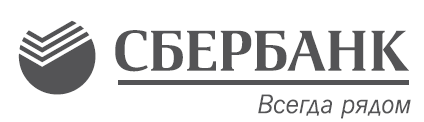 